Общественное движение
«Союз утверждения и сохранения Трезвости «Трезвый Урал»Трезвость
и проблемы современной РоссииМатериалыXVII Всероссийской научно-практической конференции
общественного движения«Союз утверждения и сохранения Трезвости «Трезвый Урал»23-24 февраля 2019 годаг. ЮжноуральскОрганизаторы:АНО «Научно-исследовательский институт Трезвости
имени Г.А. Шичко»Общественное движение
«Союз утверждения и сохранения Трезвости «Трезвый Урал»Тюмень2019УДК 371.84ББК 371Т-66Редакционная коллегия:Р. В. Распопов (отв. редактор), А. А. Зверев.ISBN 978-5-9908997-7-3Сборник содержит материалы XVII Всероссийской научно-практической конференции общественного движения «Союз УСТ «Трезвый Урал», прошедшей 23-24 февраля 2019 г. в г. Южноуральске.Сборник предназначен для широких слоёв населения, участников трезвого движения и управленцев всех уровней власти.УДК 371.84ББК 371СодержаниеБлагодарности	6Вступительное слово	7Статьи в идеологии утверждения и сохранения Трезвости	9Зверев А.А. Программа утверждения и сохранения Трезвости в России – основа формирования морали Трезвости	9Распопов Р.В., Огородникова И.П., Загумённый В.А. Педагогика Трезвости: история и современность	15Богословская Е.В. Возрастные особенности формирования трезвой личности у дошкольников	32Загумённый В.А. Методика проведения урока Трезвости (семинара) для работников образования	44Кайгородцев М.Ю. Стать учителем Трезвости может каждый	60Мамедов Д.М., Лисогурская Е.Ю. Методика проведения тренировочного урока «Стань учителем Трезвости» в инициативной группе «Трезвый Костанай»	68Трифонова Г.И. Законодательная инициатива граждан по выносу розничной торговли алкоголем за границы поселений в спецмагазины	75Коба Т.В. Особенности современного обучающего курса по формированию трезвых убеждений	82Баженова К.Ю. Определение Трезвости: язык утверждения и сохранения Трезвости и общественное сознание	92Вуколов А.В. Язык правды – язык созидания	97Клюшникова Е.А., Некрасова А.А. Трезвость – как социальная норма и социальная ценность	103Леоненко М.А., Ленивкина Л.Н. Наглядность в Трезвости	108Клюшникова Е.А., Михалицина М.В. «Картины-ломехузы» в наследии человечества: живопись с точки зрения морали Трезвости	111Курц Н.В., Лисогурская Е.Ю., Мамедов Д.М. Влияние самоотравления алкогольными ядами на семью и общество	119Исаева Н.Н. Отчётный доклад за 15 лет работы ЮГОО УСТ «Трезвый Южноуральск»	127Тенишев Р.Н. Трезвые слеты на юге России	133Григорьева С.А. Опыт работы органа территориального общественного самоуправления «Мыс Доброй Надежды» в деле утверждения и сохранения Трезвости	136Статьи различных терминологических аппаратов	141Шубникова Е.Г. Историко-правовой анализ возникновения обществ трезвости в России во второй половине XIX века	141Жиброва Т.В. К вопросу об истории алкогольной политики в России (по материалам юга России XVII века)	149Букреева О.Г. Деятельность чайных-читален попечительства о народной трезвости в начале XX в. по утверждению трезвого образа жизни населения Рязанской губернии	154Вангородская С.А. Опыт реализации мер по сокращению масштабов потребления алкоголя в регионах центральной России	160Соловьев М.М. Трезвость как элемент гуманизма	169Цыбиков Д.В. Собриология как учебная дисциплина в образовательном процессе вуза	178Афанасьев А.Л. Опыт преподавания дисциплины «Здоровый образ жизни как социально-культурное явление» в ТУСУР в 2000-2016 гг.	184Архипова Д.А. Воспитание детей в семье через призму вопросов трезвости	192Ежов П.Ю., Куликова Н.А. Международная онлайн-акция по пропаганде Трезвости среди молодежи «Уже не модно!» (опыт проведения)	196Комарова С.Н. Семья – трезвый взгляд	204Багдагюлян Д.А., Абуова Г.Б., Богатырев И.Т. Трезвость – залог пожарной безопасности	209Царегородцева С.А. Проблемы реабилитации лиц с аутодеструктивным поведением после боевого стресса	213Распопов Р.В., Зверев А.А. Редакционная статья: совершенствование понятийного аппарата науки Трезвости	217Резолюция Всероссийской научно-практической конференции «Трезвость и проблемы современной России»	227Приложение 1. Язык утверждения и сохранения Трезвости – язык освобождения	231Приложение 2. Перечень конференций ОД «Союз УСТ «Трезвый Урал»	260Приложение 3. Состав общественного движения «Межрегиональный союз УСТ «Трезвая Россия»	262Приложение 4. Формы работы ОД «Союз УСТ «Трезвый Урал»	263Приложение 5. Программа утверждения и сохранения Трезвости в России «Трезвость – воля народа!»	266БлагодарностиПроведение 17-й Всероссийской научно-практической конференции «Трезвость и проблемы современной России» общественного движения «Союз УСТ «Трезвый Урал», Всероссийского конкурса научных работ имени Г.А. Шичко в области науки Трезвости и издание сборника конференции состоялось не только благодаря активным соратникам трезвого движения, участвовавшим в организации мероприятия, но и благодаря рядовым гражданам, которые поддерживают дело утверждения и сохранения Трезвости. Благодарим за участие в народном сборе средств меценатов Трезвости:Youtube-канал «Трезвый Образ Жизни»;Алехин Дмитрий Валерьевич (Тюмень);Бажуков Виктор Михайлович (Вуктыл);Благина Ирина Михайловна (п. Большое Козино );Бугаков Вячеслав Михайлович (Челябинск);Ибрагимов Ильнур Акрамович (Тюмень);Круть Владислав Витальевич (Геленджик);Кугушев Дмитрий Анатольевич (Абакан);Майстерук Татьяна Александровна (Советский, ХМАО-Югра);Маныкин Александр Сергеевич (Раменское);Медведева Тамара Николаевна (Смоленск);Молокитина Оксана Сергеевна (Ростов-на-Дону);Муртазин Ильнур Ибрагимович (Нурлат);Орехова Елена Анатольевна (Калуга);Полохов Валерий Витальевич (Ростов-на-Дону);Потапчик Луиза Владимировна (Тюмень);Резванов Алексей Алксандрович (Ростов-на-Дону);Рубан Алексей Михайлович (Новороссийск);Сапёров Сергей Николаевич (Магнитогорск);Сергеев Владимир Алексеевич (д. Марьяновка);Судариков Рафаиль Ринатович (Москва );Титов Вячеслав Геннадьевич (с. Верхний Телелюй);Тихомиров Александр Михайлович (Череповец);Хакимов Владислав Рашитович (Тюмень);Харьков Владимир Иванович (Санкт-Петербург);Швецов Роман Сергеевич (Армавир);Широкий Максим Викторович (Тюмень);Шукалов Илья Сергеевич (Тольятти);Юртаев Александр Владимирович (Мытищи);Ясинский Андрей Константинович (Рязань) и другие.Вступительное словоСовместная работа соратников общественного движения утверждения и сохранения Трезвости закономерно подошла к тому моменту, когда мы можем со всей уверенностью заявить, что наука Трезвости, как её называли наши прадеды более ста лет назад, обрела необходимую полноту и стройность. Произошло это благодаря фундаментальному открытию двух выдающихся учёных: кандидата биологических наук Г.А. Шичко и норвежского нарколога Х.О. Фекъяера. Они независимо друг от друга, на разном фактическом материале, в условиях разных культур и народов пришли к одинаковым выводам: причина зависимости от любого интоксиканта заключается не в свойствах ядовитого вещества, а в информационном воздействии на человека. И это воздействие создаётся и организуется вполне осознанно под действием трёх корыстных интересов: «денежного», «интереса разрушительных политиков» (не путать с созидательными политиками) и «интереса геноцида».Это открытие и позволило полно осознать все механизмы формирования зависимости и создать методы освобождения от этой беды для человека, семьи, общества в целом. Открытию Г.А. Шичко выпала уникальная судьба. Возникшая научная школа ещё при жизни Г.А. Шичко «пошла в народ». И продолжает развиваться в народе после ухода его из жизни. Случай сам по себе уникальнейший!Определяющий вклад в данную научную школу внесло общественное движение «Союз утверждения и сохранения Трезвости «Трезвый Урал». Коротко его можно обозначить такими крупными достижениями.Выработано определение Трезвости как естественного состояния человека, семьи, общества.Как органичное развитие «словаря Шичко» разработан и непрерывно развивается понятийный аппарат – «язык утверждения и сохранения Трезвости» – необходимое условие существования любой науки.Обозначена цель трезвого движения – утверждение и сохранение Трезвости в человеке, семье, обществе, с последующим установлением в стране морали Трезвости.Создана основа деятельности трезвого движения – программа утверждения и сохранения Трезвости в России. В процессе всенародного обсуждения она приобрела короткое название: программа «Трезвость – воля народа!».Накоплен большой практический опыт работы по программе «Трезвость – воля народа!».Создан и хорошо показал себя на практике артельный принцип структуры трезвого движения.Настала пора показать связь проблем современной России с Трезвостью. В этой связи нужно сказать, что все проблемы современной России можно обозначить пятью блоками, а именно:Трезвость должна занять подобающее ей место – в центре общественного сознания и в центре практических действий по её утверждению и сохранению согласно программе «Трезвость – воля народа!».Образование (в том числе воспитание и развитие) должно быть поставлено на ту высоту, которую оно имело ранее.Работа над изобретениями, открытиями, научная работа должны быть обеспечены законодательной и ресурсной базой.Экономика должна строиться на основе согласованных интересов в обществе, с их соблюдением на каждом этапе производства и распределения через выполнение общественно-необходимого действия.Наконец, при определении общественно-необходимого действия в деле совершенствования суммарных технологий нужно исходить из обеспечения устойчивости среды обитания.Данная конференция ставит своей целью начать сбор конструктивных предложений по обозначенным направлениям.А.А. Зверев,председатель Тюменской городской общественной организации утверждения и сохранения Трезвости «Трезвая Тюмень» (правление общественного движения «Союз утверждения и сохранения Трезвости «Трезвый Урал»).Статьи в идеологии утверждения и сохранения ТрезвостиУДК 316.4.051+316.658Зверев А.А.Zverev A.A.Зверев А.А.
Программа утверждения и сохранения Трезвости в России – основа формирования
морали ТрезвостиThe Program of establishing and safeguarding Sobriety in Russia is the ground for
Sobriety morality formationВ статье разбираются составляющие общественной морали и её определение. Показывается, что Программа утверждения и сохранения Трезвости «Трезвость – воля народа!» служит основой формирования морали Трезвости. В свою очередь мораль Трезвости является опорой сознательной Трезвости, что обеспечивает устойчивое развитие общества.Ключевые слова: Трезвость, мораль, закон, совесть, мораль Трезвости, Программа «Трезвость – воля народа!», Россия сознательно трезвая страна, устойчивое развитие общества.The paper considers the components of public morality and its definition. It is explained how The Program of establishing and safeguarding Sobriety in Russia “Sobriety – the Will of the People!” serves as the ground for Sobriety morality formation. In its turn the Sobriety morality is the basis of conscious Sobriety and it ensures sustainable development of the society.Keywords: Sobriety, morality, law, conscience, Sobriety morality, Program “Sobriety – the Will of the People!”, Russia – consciously sober country, sustainable development of the society.Предваряя содержание статьи, необходимо привести определения некоторых понятий, используемых в данной статье.Мораль – совокупность законов писаных и «неписаных», которые регулируют отношения между людьми.Совесть – совместно выработанные «неписаные законы общества», основанные на опыте и правде жизни, добровольно принятые всеми людьми к обязательному исполнению.Народная Программа «Трезвость – воля народа!» формирует мораль Трезвости, так как содержит в себе влияние на действующее законодательство (законы писаные) и правдивую информацию («законы неписаные»), законы совести.Мораль Трезвости – опора Трезвости – фундамент созидательной устойчивой жизни общества.В России между общественно активными людьми время от времени вспыхивают дебаты вокруг вопроса: «пил» народ России всегда, или его «споили» в самое последнее время?Сторонники обеих точек зрения приводят доводы, основанные на реальных фактах. Согласия в этом вопросе нет до сих пор. В самом деле в России были обширные территории, на которых была Трезвость. Назовём некоторые причины такого положения.Россия – многоконфессиональная страна. Сторонники ислама, староверы исповедовали Трезвость.Вторая причина. Земли в России бедные. Находится она в зоне рискованного земледелия. Народ был также очень беден. Транспортная сеть по территории развита очень слабо, плотность населения мала и потому алкобизнесу было невыгодно в бедную «глубинку» продвигаться, как говорят: «себе дороже». Затраты большие, а «навар» мал. Были и другие условия для Трезвости. Например, в России с периодичностью раз в 3-4 года были страшные неурожаи. Зная об этом, отвечая за семью, крестьянин был склонен к экономии «всего и вся».В то же время в крупных сёлах и городах, то есть в населённых пунктах вдоль дорог, в которые было легко доставлять алкоголь, торговля этим зельем процветала. Распространению алкобизнеса способствовала и государственная политика – алкоголь буквально силой насаждался среди населения. Да, Трезвость в России целенаправленно отнималась. Об этом сохранилось много свидетельств. Лучшие умы и люди России вели огромную просветительскую работу по продвижению Трезвости. В итоге титанической работы просветлённый народ буквально вырвал у режима Трезвость и утвердил её в жизни. Другой вопрос, что отсутствие чёткой морали Трезвости не позволило Трезвость сохранить надолго, и в конечном итоге она снова была у народа отобрана. И в настоящее время Трезвость в России отбирается открыто, цинично и даже с опорой на законодательство, которое в буквальном смысле этого слова предписывает порядок отравления и убийства населения с целью наживы.Так что в России и Трезвость была, и отнимание Трезвости процветало. Как процветает и сейчас.А чего в России не было? Повторимся. В России не было, как нет и сейчас, морали Трезвости. Понимание этого положения прекращает этот совершенно бесполезный спор: «пила» Россия или «не пила?». Нам же важно другое – чтобы в настоящем и будущем Россия была трезвой страной. Подчеркнём, сознательно трезвой страной. Для этого нужно чтобы в стране сформировалась и утвердилась мораль Трезвости.Кого-то, возможно, оскорбит утверждение, что в России не было и нет морали Трезвости. Но это на самом деле так, и оскорбительного в этом ничего нет. Россия, в силу своих климатических условий и географического положения, познакомилась с алкогольными ядами позже других стран. В южных странах алкоголь получался «сам собой». Тот же виноградный сок перебродил, вот она алкогольная смесь «сама» и возникла.Поэтому южные народы раньше познакомились с горем, что несёт с собой алкоголь, и смогли создать на этом понимании тот же ислам, в котором Трезвость понимается как важнейшая ценность. У России исторический опыт мал для такого понимания. О таком положении говорят даже пословицы: «Пьян, да умён! Два угодья в нём!» Песни, стихи, картины и многое другое подтверждают – в России не было и нет морали Трезвости. А без морали Трезвости сознательной и самоподдерживающейся во времени Трезвости не создать. Алкогольный бизнес в настоящее время использует всю мощь информационных технологий для того, чтобы исключить возможность формирования даже зачатков морали Трезвости. Где же выход из сложившегося положения? Отнимание Трезвости не просто дорого обходится народам России.Убытки, превышающие размер бюджета, и ежегодные человеческие жертвы алкогольно-табачно-наркотическому молоху в размере более миллиона человек, развал экономики в современных геополитических условиях уже привели к огромной потере государственности, к потере суверенитета. Если так будет продолжаться и дальше, то последует полное уничтожение от более жизнестойких соседей. Сомневаться в этом не приходится. С уже наступившей абсолютной нехваткой ресурсов, экологическими проблемами, отношения между государствами и далее будут ожесточаться.Для выправления положения, как основной ресурс, нужна Трезвость. А без морали Трезвости сознательная Трезвость недостижима. Об этом говорит опыт России и опыт других стран.Поэтому нам нужно определиться с понятием морали.«Мораль – это совокупность законов писаных и неписаных, которые реально регулируют реальные отношения между реальными людьми».Обратите внимание, что в понятии морали присутствуют:«Законы писаные»;«Законы неписаные».Наши люди всегда различали их. Потому в народе и сохранились такие слова по отношению к нарушителю: «Тебя как судить? По закону или по совести?»То есть «Законы неписаные» – это законы совести. Понятие совести в России старше понятия морали и всегда по своему значению было выше понятия морали и «писаного закона». Именно из понимания совести определялась справедливость. Воспитывалось чувство стыда, как индивидуального регулятора поведения в сложных жизненных ситуациях. Поэтому внимательнее присмотримся к слову «совесть».Начинается оно с приставки «Со», с которой начинается много слов. Сострадание, сожаление, собрание, состав, собор, согласие и другие. Из перечисления видно, что приставка «Со» обозначает что-то общее, «совместное», «согласованное». Далее «весть». Весть – известие, какая-то информация. «Благая весть» в христианстве – кодекс истин, привнесённый, как гласит легенда, Иисусом. Таким образом, мы можем заключить, что «совесть» – это совместно, согласованно выработанные правила жизни и всеми принятые для неукоснительного, сознательного исполнения. Неукоснительность исполнения поддерживается воспитанным охранительным чувством стыда, которое охраняет человека от опрометчивых решений и поступков.Основным инструментом формирования морали Трезвости в современных условиях является Программа утверждения и сохранения Трезвости в России «Трезвость – воля народа!».Это положение можно показать на примере выше разобранных понятий «Мораль» и «Совесть». Совесть, как «неписаные правила», входит в состав понятия мораль. Входит, но каким образом? Как становой хребет, на котором всё и должно держаться. Именно совесть как гарант справедливости должна определять содержание «законов писаных». Существует ли сейчас при принятии «законов писаных» опора на совесть? Ответ очевиден – не существует! Понятие совести официально было изгнано из законотворческой деятельности, из жизни общества. Произошло это в самом начале перестройки через оглашение «Главенства закона». И как вывод из этого положения: «Разрешено всё, что не запрещено!» Имеется в виду законом не запрещено. Понятие совести здесь отсутствует!По умолчанию был выполнен завет, который приписывают Гитлеру: «Я избавлю мир от такой химеры, которую простодушные люди называют совестью!»В итоге мы получили общественную мораль без совести. В народе, пусть и в усечённом виде, совесть ещё сохранилась. Нужно сделать так, чтобы она вернулась в законотворческую деятельность, полноценно развивалась в народе и далее.Глубокий мыслитель древности Цицерон оставил такое утверждение: «Хочешь изменить мораль общества – измени его законы!»Теперь, опираясь на разобранные выше понятия морали и совести, проанализируем их соотношение с Программой «Трезвость – воля народа!».В понятие морали входят «законы писаные».В Программе «Трезвость – воля народа!» первым пунктом обозначено требование: «Закон должен утверждать правду!» То есть это положение программы впрямую способствует изменению морали общества в сторону морали Трезвости. Из закона должна быть убрана чудовищная ложь: алкоголь – пищевая продукция!Понимая важность этого положения, мы должны его разъяснять всем людям. Разъяснять правду – современное законодательство аморально, так как устанавливает порядок отравления и убийства людей с целью наживы!Подведем промежуточный итог. Изменение законодательства согласно первому пункту Программы «Трезвость – воля народа!» впрямую ведёт к морали Трезвости.Вторая составляющая морали – «Совесть». По-другому, «Совместная весть», то есть всеобщее понимание правды, правдивой информации. И здесь программа «Трезвость – воля народа!» содержит соответствующие пункты и механизмы донесения правды до сознания людей.Покажем здесь три основных канала этого механизма.Первый – это наша просветительская деятельность на неопределённый круг лиц. Этот канал в основном показывает пункт программы «Правдивая информация».Второй канал донесения правды до людей – выполнение пункта программы «Отраву за поселения – в спецмагазины!» Важно понять, что выполнение этого пункта это, прежде всего:Реальная помощь населению в распрограммировании на самоотравление.Реальная помощь в осознании того, что и табак, и алкоголь это на самом деле яды.Защита детей от программирования на самоотравление. Ведь когда дети видят совместную продажу ядов и продуктов питания, то в их головах откладывается, что и алкоголь, и табак – пищевые продукты. А это серьёзнейшее искажение сознания! Оно заставит их уже в подростковом возрасте, подражая взрослым, начать самоотравление. А далее подавляющее число подростков и во взрослом состоянии будет продолжать самоотравление всю жизнь. Финансируя при этом своих отравителей и убийц, финансово обеспечивая машину отравления и убийства населения.Вынесение торговли табачно-алкогольными ядами за границы поселений в спецмагазины защищает людей от случайных покупок табачно-алкогольных ядов.Кроме того, значительно облегчается контроль, улучшаются условия жизни, улучшается экономика и т.д., а главное, эта мера – ключевая в распрограммировании людей на самоотравление табачно-алкогольными ядами, она позволяет в короткий срок привести население к полной сознательной Трезвости и полностью прекратить отравление населения.Третий канал доведения правды до людей – это уроки Трезвости, эффективность которых доказана исторически и подтверждается в настоящее время активной практикой.Подводя итог, можно обоснованно утверждать, что Программа утверждения и сохранения Трезвости в России «Трезвость – воля народа!» содержит в себе необходимые составляющие для формирования морали Трезвости в обществе, то есть указания на созидательное изменение законодательства – «Законы писаные» и продвижение правдивой информации с утверждением способов и каналов этого продвижения – «Законы неписаные». Совокупность их, как было указано выше, и является моралью.Мораль Трезвости – основа сознательной Трезвости и устойчивого развития общества.Сведения об автореЗверев Александр Александрович, Тюменская городская общественная организация утверждения и сохранения Трезвости «Трезвая Тюмень», председатель, trezv_tmn@mail.ru, тел. 8-922-475-9611.About authorZverev Alexander Alexandrovich, chair of Tyumen city public organization “Trezvaya Tyumen”, trezv_tmn@mail.ru, tel. 8-922-475-96-11.УДК 37.018.2+613.81Распопов Р.В., Огородникова И.П., Загумённый В.А.Raspopov R.V., Ogorodnikova I.P., Zagumenniy V.A.Распопов Р.В., Огородникова И.П., Загумённый В.А.
Педагогика Трезвости: история и современностьSobriety Pedagogics: history and presentПедагогика Трезвости, зародившись более 100 лет назад, стала защитной реакцией, ответом общества на циничный процесс отнимания Трезвости – естественного состояния каждого человека от рождения. В статье приводится обоснование важности дальнейшей научной разработки и практического применения достижений педагогики Трезвости, описаны исторические события, связанные с ее становлением. Показаны четкие различия подхода «профилактики употребления психоактивных веществ (ПАВ)» и идеологии утверждения и сохранения Трезвости. Описаны направления педагогики Трезвости, охватывающие все возрастные категории – от младенчества до преклонных лет.Ключевые слова: Трезвость, педагогика Трезвости, история, уроки Трезвости, профилактика, алкоголь, табак, информационная среда, курсы по формированию трезвых убеждений.Sobriety Pedagogics arose more than 100 years ago and become a defense reaction, social response to a cynical process of Sobriety deprivation – the natural state of every person. The importance of prospective research, practical implementation and historical development of Sobriety Pedagogics are explained in this paper. Accurate distinction between the approach of “drug abuse prevention” and the ideology of establishing and safeguarding Sobriety are provided. The directions of Sobriety Pedagogics involving all ages from babyhood till advanced age are described.Keywords: Sobriety, Sobriety Pedagogics, history, Sobriety lessons, drug abuse prevention, alcohol, tobacco, Yakutia, alcohol, tobacco, information environment, course of sober convictions formation.Педагогика Трезвости является научным фундаментом уроков Трезвости – 3-го пункта программы утверждения и сохранения Трезвости в России «Трезвость – воля народа!» [1].1. Актуальность педагогики ТрезвостиТакое направление научной и практической деятельности, как педагогика Трезвости, существует более 100 лет, но далеко не каждый осознает, почему преподавание науки Трезвости должно быть частью современной школьной программы.Исследование В.А. Загумённого, проведенное в 2011-2012 учебном году в ряде общеобразовательных школ г. Тюмени (447 учеников с 6 по 11 класс), показало (рис. 1), что массовое приобщение школьников к интоксикантам начинается с 5 класса. С 5 по 9 класс – 57%, а до 10 класса 73% школьников приобщились к интоксикантам [2].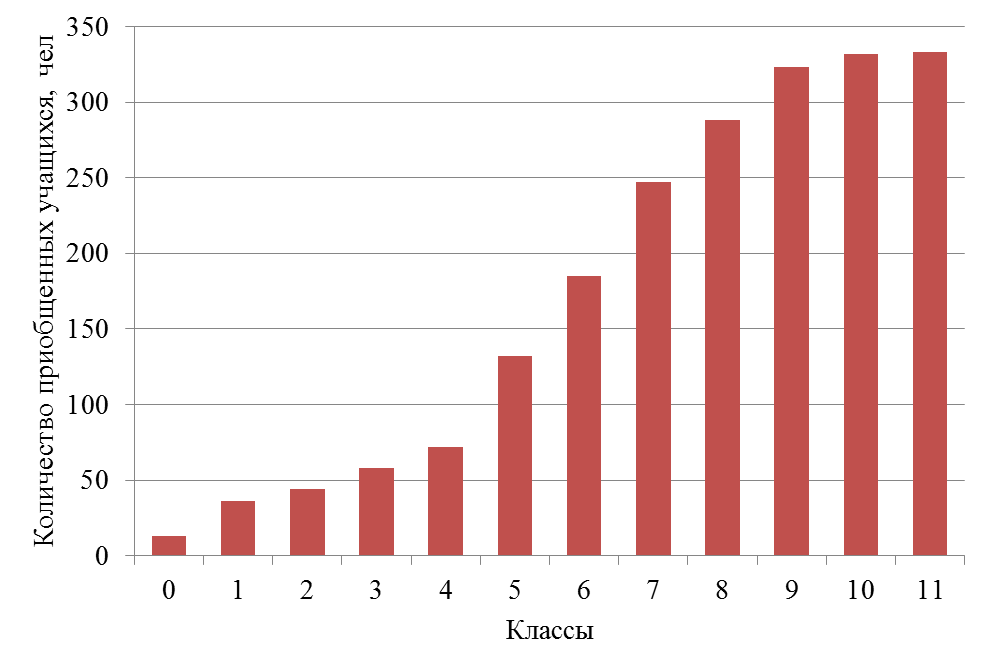 Рис. 1. Приобщение школьников к интоксикантам
(алкоголю, табаку и энергетикам)
по результатам анкетирования в 2011-2012 учебном году [2].В ноябре-декабре 2016 года исследование 10-классников (142 человека: одна школа, один лицей и две гимназии; в школе уроки Трезвости проводились с 4 класса, в остальных образовательных учреждениях уроки не проводились) показало следующее (рис. 2): в классах с большей долей живущих в Трезвости количество решенных задач (успеваемость, творческие способности при решении нестандартных задач) выше, чем в классах, где меньшее число детей ведут трезвый образ жизни [3].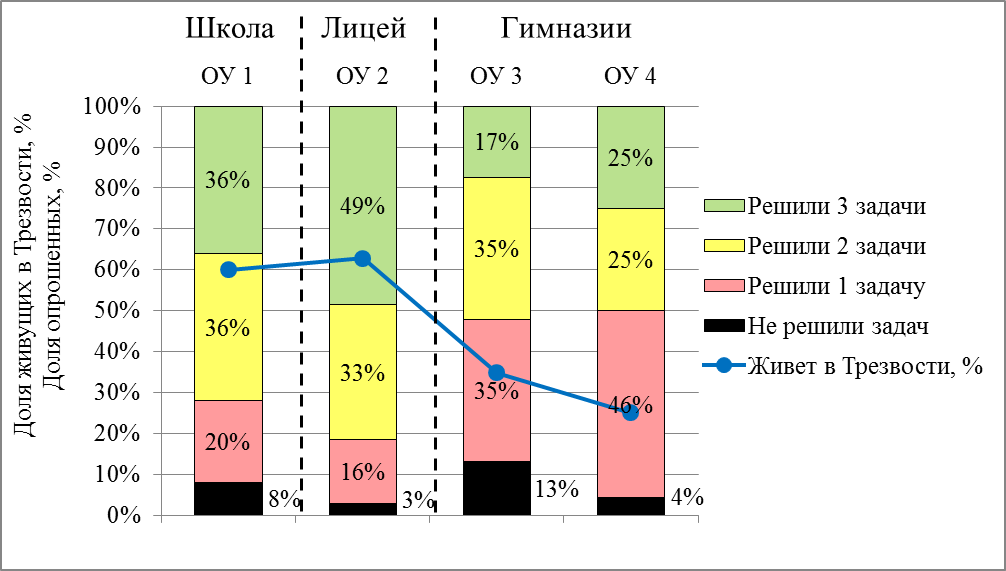 Рис. 2. Результаты анонимного тестирования и анкетирования
учащихся 10-х классов четырех образовательных учреждений г. Тюмени в ноябре-декабре 2015-2016 учебного года [3]Эти и другие исследования авторов привели к следующим выводам:Современное состояние информационной среды приводит к тому, что отнимание Трезвости у людей происходит еще в детстве (массово – примерно с 5 класса). А без проведения уроков Трезвости к окончанию школы почти все дети приобщаются к самоотравлению.Самоотравление интоксикантами (алкоголем, табаком и другими) заметно снижает интеллектуальные способности учащихся.Систематические уроки Трезвости дают практически гарантированный результат: большее число детей сохраняют Трезвость и их успеваемость выше.Жизненно необходимо для общества обучение студентов педагогических ВУЗов и ССУЗов основам науки Трезвости, которые они не только передадут своим воспитанникам в образовательных учреждениях, но и смогут использовать на благо своих молодых семей.2. Из истории педагогики ТрезвостиИсторический опыт предыдущих трезвых движений показал, что гораздо более эффективным является не перевоспитание человека на Трезвость, а его воспитание в Трезвости. Одними из первых к этому выводу пришли американцы.В деле отрезвления своей страны американские общества трезвости 1830-х годов большое значение придавали работе с молодежью и личному трезвому примеру взрослых. Активная работа с молодежью, проводимая представителями трезвого движения, привела к повсеместному появлению юношеских обществ воздержания. В отчете за 1835 год Американское общество воздержания сообщает: «Должно заметить, однако, что приверженцев и покровителей дела воздержания оказалось более всего между Северо-Американским юношеством: нет почти ни одного коллегиума, ни одного университета или академии, где бы между молодыми людьми не существовало общества воздержания, точно так же, нет ни одного города, ни одного селения, в котором бы юноши не соединялись в такие общества» [4, с. 261].В 1847 г. в Англии впервые были созданы детские общества трезвости, члены которых давали обет полного воздержания от употребления алкоголя. Все местные общества в 1864 году объединились в центральный союз английской молодежи «United Kingdom Band of Hope Union» («Союз Надежды»), в состав которого в 1891 году входили уже 17449 детских обществ с общим количеством членов свыше 2 миллионов школьников, а к 1900 г., по данным Г.И. Дембо, число членов достигло 3 миллионов [5].Гражданская война 1861-1865 годов привела к значительному снижению общественной активности сторонников трезвого образа жизни в Америке, но спустя совсем немного времени трезвое движение начало возрождаться уже в новом своем качестве.23 декабря 1873 года в Соединенных Штатах был учрежден Женский христианский союз воздержания (Woman’s Christian Temperance Union, сокращенно – WCTU) общей численностью в 200 тысяч человек. Отличительная особенность очередного трезвого движения состояла в акценте на образовательной работе с подрастающим поколением. Если общества трезвости 30-х годов XIX века в своей работе с юношеством в большей мере полагались на силу увещеваний и личного примера взрослых, то в 70-х годах усилия были направлены на образовательную составляющую дела утверждения трезвости среди молодежи. Основной деятельностью WCTU стала организация чтений и лекций по вопросам «научно обоснованной трезвости» (scientific temperance instruction) [6, с. 334], а также издание журналов, брошюр и книг по данной тематике.Впервые в 1878 году в США в школах г. Гайд-Парк недалеко от Бостона по инициативе учительницы химии Мэри Хант официально вводится преподавание идей трезвости в школах и создается первый «Учебник трезвости» («The Temperance Lesson-Book») доктора медицины Бенджамина Ричардсона (Benjamin Ward Richardson).Трезвая образовательная реформа в Америке начинается в 1882 году, когда в штате Вермонт впервые принимается закон об обязательном преподавании идей научно обоснованной трезвости [7, с. 34]. К 1902 году во всех 45 штатах принимаются законы об обязательном антиалкогольном обучении [8, с. 6], а в 35 штатах закон требует специальной подготовки педагогов в учительских семинариях, без которой они лишаются права на осуществление профессиональной деятельности. От учителей требовалась обязательная сдача экзамена по физиологии и гигиене с дополнением специального раздела о влиянии алкоголя и других интоксикантов на организм человека.Следует отметить, что требования указанного закона варьировались от штата к штату. Наиболее распространены были следующие предписания:преподавание всем ученикам всех школ идей научно обоснованной трезвости в рамках предмета физиологии и гигиены;прохождение учителями экзамена на право преподавания данного предмета в школах;преподавание дисциплины должно вестись наравне с другими школьными предметами;там, где ученики еще не в состоянии читать по учебнику, преподавание должно вестись устно;школы, уклоняющиеся от выполнения закона, лишаются государственных субсидий, а учителя, саботирующие проведение занятий, и содействующие им в этом чиновники – облагаются штрафом и лишаются должностей.В 1885 году при поддержке и непосредственном участии WCTU был начат выпуск серии учебников для преподавания идей научно обоснованной трезвости под общим названием «Исследовательская физиология» («Pathfinder Physiology Series»).На волне новых образовательных веяний в 1893 году в городке Харриман штата Теннесси был открыт Американский университет воздержания (American Temperance University), проработавший до 1908 года. Кроме того, сторонниками Трезвости был основан ряд трезвых городов, территория которых была свободна от интоксикантов [9].В основу организации преподавания идей научно обоснованной Трезвости в США были положены следующие принципы:Годовой курс преподавания идей научно обоснованной Трезвости должен был составлять не менее 14 часов. При этом в неделю рекомендовалось проводить 3 занятия, по 20 минут каждое.Метод преподавания: для неподготовленных учащихся – по учебникам, для подготовленных учащихся допускалось устное изложение материала.Знания учащихся по основам науки Трезвости оценивались отметками наравне с другими преподаваемыми предметами. В конце курса учеников ожидали испытания (проверка знаний) и экзамены.Результатом работы WCTU стало повсеместное распространение идей научно обоснованной трезвости и их преподавание в учебных заведениях по всей территории Соединенных Штатов. Уже в 1894 году по теории научно обоснованной Трезвости получали регулярное образование 12-13 миллионов детей при общей численности населения страны в 70 миллионов человек [6, с. 346]. Таким образом, каждый пятый житель Соединенных Штатов уже со школьной скамьи был знаком с основными положениями науки Трезвости [10].Также активистами американского трезвого движения было подмечено, что под влиянием объяснений детей, получивших знания по основам научно обоснованной трезвости, многие родители становятся на путь Трезвости. Таким образом, личный пример имеет свойство оказывать влияние не только на подрастающее поколение со стороны взрослых, но и на старшее поколение со стороны молодежи.Первое общество трезвости в России было организовано в 1882 г. в с. Татево Смоленской губернии директором сельской школы С.А. Рачинским. Долгое время оно оставалось единственным ученическим обществом трезвости, членами которого разрешалось быть детям.Лишь в 1905 г. в Сергиевой Пустыни была организована «Первая Российская Сергиевская школа трезвости» под руководством священника П.Ф. Сергиева. Вся система воспитания в этой школе была направлена на разъяснение ученикам вреда от алкоголя. Трезвенное воспитание было основано на антиалкогольном обучении, которое позволяло внушить детям отвращение к спиртным разведениям [11].На важность и необходимость организации профилактической работы в школах указывали делегаты Первого Всероссийского съезда по борьбе с пьянством, который проходил с 28 декабря 1909 г. по 6 января 1910 г. в Петербурге. В резолюции съезда по вопросу о роли школы в «борьбе с пьянством» указывается на необходимость:введения обязательного обучения трезвости как отдельного предмета в низших и высших школах;разрешения свободной организации школьных союзов и других обществ трезвости для учащихся;улучшения подготовки учителей для школ всех типов за счет расширения курса учительских и духовных семинарий, других педагогических учебных заведений, путем приближения курса к характеру и потребностям новой школы на более жизненных началах;расширения свободного развития обществ самодеятельности в высших учебных заведениях;организации лекций для ознакомления студентов с последствиями самоотравления алкоголем [12, с. 91].На Втором Всероссийском съезде практических деятелей по борьбе с алкоголизмом, который состоялся 6-12 августа 1912 г. в Москве, работала целая секция, которая выработала программу отрезвления через школу:науку трезвости необходимо считать особым самостоятельным школьным предметом, а не отделом школьной гигиены;преподавание этой науки может быть введено двумя путями – включение элементов во все предметы школьного курса, а в старших классах систематическое преподавание на отдельных и специальных уроках;для подготовки учителей трезвости необходимо ввести преподавание науки во всех педагогических учебных заведениях, для более глубокого ознакомления с наукой трезвости проводить специальные курсы по антиалкоголизму и лекции на педагогических и певческих курсах;необходимо срочно законодательно ввести преподавание науки трезвости во все школы всех ведомств;выделить средства на обеспечение начальных школ всех ведомств учебниками, руководствами и наглядными пособиями [13, с. 180].Помимо педагогической деятельности нужно отметить возникновение и распространение в конце XIX – начале XX века попечительств о народной трезвости, которые проводили большую культурно-просветительную деятельность: устройство чайных-читален, организацию библиотечного обслуживания населения, проведение народных чтений. При многих чайных устраивались такие просветительные учреждения, как библиотеки, книжные склады, аудитории для народных чтений. Создавались даже Народные Дома с постоянной сценой для спектаклей и хоров [14].Таким образом, педагогика Трезвости имеет богатую историю, начавшуюся более 100 лет назад. За это время появились различные подходы и течения, в которых важно разобраться, чтобы наиболее эффективно проводить работу по защите населения от программирования на самоотравление интоксикантами, по защите естественного состояния Трезвости человека, семьи и общества.3. Теоретические основы педагогики ТрезвостиКак уже было сказано, важно различать методы, применяемые в различных подходах к формированию трезвого мировоззрения у детей. В настоящее время педагоги все больше тяготеют к «позитивному» подходу, уходящему от разговора о вреде интоксикантов (алкоголя, табака и других), однако разброс методик проведения уроков все еще достаточно широк, поэтому имеет смысл рассмотреть два существенно различных (полярных) подхода, между которыми лежат все остальные, и провести их сравнительный анализ (табл. 1).Таблица 1 – Сравнительный анализ положений идеологии утверждения и сохранения Трезвости и «профилактики употребления психоактивных веществ (ПАВ)»В период становления педагогики Трезвости в России и за рубежом в конце XIX – начале XX века исторически сложилась медицинская модель профилактики, в основу которой была положена стратегия информирования детей и подростков о негативном воздействии алкогольных ядов на физическое и психическое здоровье человека [11]. Педагогическими усилиями внимание детей приковывалось к самим интоксикантам, их свойствам и последствиям самоотравления ими, а не к корыстным интересам организаторов этого разрушительного процесса и методам отнимания Трезвости. В этом коренное отличие «антиалкогольного обучения» столетней давности (как впрочем и «негативной профилактики», распространенной в России вплоть до недавнего времени) и современного подхода к формированию морали Трезвости в детской среде через уроки Трезвости, проводимые по существенно отличающейся методике [15; 16].4. Направления педагогики ТрезвостиНаряду с уроками Трезвости, которые являются формой целенаправленного педагогического воздействия на детско-юношескую аудиторию для формирования у молодежи трезвых убеждений, выделяется такое направление, как обеспечение безопасности информационной среды. Данный вид защиты можно условно назвать дошкольной педагогикой Трезвости, так как она начинается с того возраста детей, когда передача знаний «в чистом виде» еще затруднена, и воспитание происходит в основном на эмоциональном уровне. Тем не менее, этот вид деятельности по защите Трезвости продолжается, в идеале, на протяжении всей жизни человека.Е.В. Богословская выделяет 4 вида информационной среды [17]:разрушительная среда (активно-программирующая на саморазрушение);опасная (спорная, смежная с разрушительной; её «вторичные атрибуты»: развязное поведение, поиск острых ощущений ради них самих, или установка на то, что нужно менять своё физическое состояние посредством веществ или лекарств, чтобы попасть в «сказочный мир», как, например, в сказке «Алиса в Стране Чудес»);безопасная (нейтральная);созидательная, т. е. предполагающая наличие активной защиты на основе сформированных убеждений, наличие различения и приобретённого иммунитета к агрессивной информационной среде (критичность мышления, основы анализа).Признаками разрушительной и опасной среды по отношению к Трезвости детей выступают такие информационные объекты, как:детская литература (иллюстрации в книгах с изображением процесса самоотравления персонажей алкоголем, табаком и другими интоксикантами или наличие в сюжете сцен самоотравления) [18–20];мультфильмы (множество продуктов данного вида закладывает образ алкоголя и табака, как обязательных элементов человеческой жизни, а также образцы поведения, связанные с самоотравлением) [21];игрушки и игры для детей (куклы неестественного вида, персонажи популярных мультфильмов, кукольные кухонные наборы с ритуальной посудой для самоотравления – все это в изобилии присутствует на полках магазинов и оказывается в руках детей, незаметно формируя их ценности и образцы поведения) [22];песни (разложение морально-эстетического и физического состояния человека через некоторые жанры музыки и их словесное наполнение, закладывающие установку на саморазрушение) [23];поведение окружающих (в первую очередь взрослых, которые своим примером формируют поведение детей через подражание).Обеспечение безопасной и созидательной информационной среды основано на двух условиях:Трезвость взрослого окружения;создание трезвой предметно-информационной среды (свободной от перечисленных выше приемов программирования детей на самоотравление).Формирование трезвой личности ребенка осуществляется в 3 этапа (классификация предложена Е.В. Богословской в 2006 году на семинаре «От трезвости естественной к трезвости сознательной») [24]:До 5 лет – полная защита от программирования на самоотравление интоксикантами. Самые первые впечатления детей о предметах и явлениях всегда ярко запечатлеваются и становятся ведущими в их последующей оценке (явление «импринтинга»), поэтому, по возможности, исключаются ситуации, в которых ребенок может увидеть сцены самоотравления других людей. Введение понятия Трезвости начинается с самого раннего возраста через слова и эмоциональные отклики взрослых на данное слово. И без привязки к отравлению интоксикантами. Дети дошкольного возраста должны воспринимать слово «Трезвость» услышанным и изображенным исключительно в связи с положительными явлениями жизни, в одном ряду со словами «доброта», «любовь», «смелость», «трудолюбие», «радость» и др. Окружение ребенка – исключительно трезвые взрослые, в отношении которых часто произносится слово «трезвый», окрашенное в положительные эмоции [17].От 5 до 12 лет – максимальная защита от программирования на самоотравление с разъяснениями. Осознанное введение понятия Трезвости в основном через уроки Трезвости, а также через занятия в культурных, спортивных, творческих, образовательных секциях и кружках, ставящих своей целью формирование основ трезвой личности. Ребенок постепенно открывает для себя явление отсутствия, а позже и отнимания Трезвости. Говорить на тему отнимания Трезвости с ребенком можно только после того, как он сам извлек эту информацию из окружающей среды и задался вопросом о её сути. Это происходит в возрасте 6-7 лет. С 7 лет, то есть в школьном возрасте, разъяснения принимают организованный характер, что выражается в уроках Трезвости.С 12 лет – активная защита от программирования на самоотравление, то есть с вовлечением ребёнка в защиту «территории Трезвости», которую он должен воспринимать как свою зону ответственности. Активные действия по утверждению и сохранению Трезвости обязательны, потому что самый верный способ закрепить полученный результат – это применить знания в жизненных ситуациях, в том числе и в специально созданной обстановке. Уроки Трезвости в этом возрасте приобретают большую исследовательскую направленность, а также становятся для каждого ребенка теоретической базой формирования трезвой среды обитания и трезвого окружения для себя лично [24].Еще одним направлением педагогики Трезвости (на этот раз «взрослым») является обучающий курс по освобождению от табачно-алкогольной зависимости и формированию трезвых убеждений (курс ФТУ). Данный курс имеет двойное назначение:Дать возможность освободиться от табачно-алкогольной зависимости и любой вредной привычки тем, кто уже осознал такую потребность;Дать действенный инструмент – знания в области науки Трезвости – тем, кто стремится помочь своим друзьям и близким, защитить своих детей от отнимания Трезвости, а также подготовить учителей для проведения уроков Трезвости в образовательных учреждениях.Курс основан на методе выдающегося советского ученого Геннадия Андреевича Шичко (кандидат биологических наук, психофизиолог, участник Великой Отечественной Войны, получивший тяжёлые ранения при обороне Сталинграда, за свои подвиги имеет правительственные награды). Автор метода сделал величайшее открытие: причина табачно-алкогольной зависимости лежит вне свойств этих ядов, в целенаправленном искажении сознания людей в корыстных интересах. Люди начинают отравляться под действием информационного воздействия, проще говоря, под действием обучения, следовательно и обратный процесс возвращения человека в естественное состояние Трезвости совершается так же через обучение. Точно к таким же выводам пришел скандинавский исследователь Ханс Олаф Фекьяер, автор книги «Алкоголь и иные наркотики: магические или химические вещества?» [25].Г.А. Шичко, основываясь на этой центральной мысли, разработал метод возвращения Трезвости или метод освобождения от табачно-алкогольной зависимости, который оказался чисто педагогическим. В процессе обучения слушатели, работая с конспектами, выполняя домашние задания, постигают науку Трезвости, изучают свои индивидуальные заблуждения, переходят на новый понятийный аппарат, правдиво отражающий действительность.Геннадий Андреевич оставил после себя учеников. Нужно отметить, что на долю ученого выпала редкостная удача – его научная школа, его обучающий метод продолжает жить и развиваться в самом народе [26].В ТГОО УСТ «Трезвая Тюмень» курсы ФТУ проводятся с 1998 года (более 20 лет). За это время их прошли тысячи людей, которые обрели сознательную Трезвость. Для подготовки и повышения квалификации в Тюмень регулярно приезжают соратники из других регионов. Проводятся выездные курсы ФТУ в других городах, после чего там, как правило, возникают новые ячейки – инициативные группы и общественные организации утверждения и сохранения Трезвости. Такие организации получают от «Трезвой Тюмени» не только знания, но и методическую помощь в организации своей деятельности.Группы по формированию трезвых убеждений в Тюмени собираются разновозрастные (от 11 до 76 лет), статус слушателей – от учеников до пенсионеров и от безработных до директоров производств и образовательных учреждений. Все слушатели отмечают, что такие занятия необходимы всем, и поэтому чаще всего рекомендуют своим родным и знакомым пройти учёбу в «Трезвой Тюмени» [27]. А с 2017 года появилась возможность прохождения дистанционного курса ФТУ, который организует РООО УСТ «Трезвый Дон» в режиме прямых трансляций.Таким образом, существующие наработки в области педагогики Трезвости содержат не только методику формирования трезвых убеждений у детей и взрослых, но и устоявшуюся систему подготовки трезвых педагогических кадров.ВыводыВ настоящее время требуется развитие и углубление научных знаний в области педагогики Трезвости (проведение научных исследований, конференций и семинаров, написание научных статей, защита диссертаций), а также распространение последних достижений этой науки и внедрение их в практику подготовки студентов педагогических ВУЗов и ССУЗов для полноценного охвата уроками Трезвости российских школ.Педагогика Трезвости имеет богатую историю, начавшуюся более 100 лет назад, и вобрала в себя итоги работы нескольких поколений активистов и сторонников трезвого движения. Необходимо переосмыслить педагогические подходы, применяемые в разные периоды и в разных странах, оценить их эффект для отрезвления отдельных народов и всего мирового сообщества, учесть ошибки и выбрать лучшие практики для использования в современном учебном процессе.Современные достижения педагогики Трезвости, ее теоретические основы и отличия идеологии утверждения и сохранения Трезвости от «профилактики употребления психоактивных веществ» требуют широкого распространения в педагогической среде через проведение методических семинаров, тренингов, конференций, курсов повышения квалификации, включения в общеобразовательную программу студентов педагогических ВУЗов и ССУЗов.Направления педагогики Трезвости охватывают все возрастные категории, постепенно углубляя знания человека и укрепляя его навыки защиты своего естественного состояния Трезвости. С младенчества – это обеспечение трезвой информационной среды. В школьном возрасте – уроки Трезвости. Начиная с активной молодости и до преклонных лет – курсы по формированию трезвых убеждений, направленные не только на личную защиту, но и на активное утверждение и сохранение Трезвости в обществе.Список литературы1.	Программа утверждения и сохранения Трезвости в России // Тюменская область сегодня. – 2009. – 10 окт. – С. 4.2.	Загумённый В.А. Методика и результаты анкетирования школьников на уроках Трезвости / В.А. Загумённый // От борьбы к утверждению и сохранению Трезвости : материалы XI научно-практической конференции, посвященной 10-летию ОД «Союз УСТ «Трезвый Урал» (г. Копейск, 16-17 февраля 2013 г.). – Тюмень: ТюмГНГУ, 2013. – С. 48-57.3.	Распопов Р.В. Уроки Трезвости как средство сохранения интеллекта / Р.В. Распопов, В.А. Загумённый // Трезвость – необходимое условие устойчивого развития человечества : материалы XV Международной научно-практической конференции ОД «Союз УСТ «Трезвый Урал» (г. Тюмень, 24-25 февраля 2017 г.). – Тюмень: Трезвая Тюмень, 2017. – С. 62-70.4.	Берд Р. История обществ воздержания в Северо-Американских Соединенных Штатах / Р. Берд. – СПб., 1843. – 366 с.5.	Дембо Г.И. Алкоголизм и борьба с ним / Г.И. Дембо. – Киев, 1900. – 78 с.6.	Народное образование в Соединенных штатах Северной Америки / Е.П. Ковалевский [и др.]. – СПб.: Типография В.С. Балашева и Ко, 1895. – 598 с.7.	Серышев И. Американское воспитание молодого поколения в духе трезвости / И. Серышев // Трезвая жизнь. – 1909. – № Октябрь. – С. 29-40.8.	Гонзер И. Противоалкогольное обучение в школах Германии и других стран / И. Гонзер. – Москва, 1913. – 28 с.9.	Пушкарев А.Н. Развитие американской системы трезвого образования во второй половине XIX века / А.Н. Пушкарев // Здоровый образ жизни российской молодёжи : материалы Международной научно-практической конференции, посвященной 5-летию программы утверждения и сохранения Трезвости в России «Трезвость – воля народа!» – Тюмень: ТюмГНГУ, 2014. – С. 63-68.10.	Пушкарев А.Н. Преподавание идей научно обоснованной Трезвости в Соединенных штатах Северной Америки в конце XIX века / А.Н. Пушкарев // Программу утверждения и сохранения Трезвости в России «Трезвость – воля народа!» на государственный уровень! : материалы XII научно-практической конференции ОД «Союз УСТ «Трезвый Урал» (г. Курган, 22-23 февраля 2014 г.). – Тюмень: ТюмГНГУ, 2014. – С. 11-22.11.	Шубникова Е.Г. Уроки трезвости в школе: становление системы предупреждения детского алкоголизма в России и за рубежом / Е.Г. Шубникова // Трезвость – КУРС России : материалы XVI Международной научно-практической конференции ОД «Союз УСТ «Трезвый Урал» (г. Н. Тагил, 23-24 февраля 2018 г.). – Тюмень: Трезвая Тюмень, 2018. – С. 149-157.12.	Труды Первого Всероссийского съезда по борьбе с пьянством : в 3 т. – СПб., 1910. – Т. 1-3.13.	Труды Всероссийского съезда практических деятелей по борьбе с алкоголизмом. Т. 1. – СПб., 1914. – 179-180 с.14.	Букреева О.Г. Попечительство о народной трезвости в Рязанской губернии в начале XX века: пропаганда трезвого образа жизни для населения / О.Г. Букреева // Трезвость – КУРС России : материалы XVI Международной научно-практической конференции ОД «Союз УСТ «Трезвый Урал» (г. Н. Тагил, 23-24 февраля 2018 г.). – Тюмень: Трезвая Тюмень, 2018. – С. 178-183.15.	Загумённый В.А. Уроки Трезвости : учебное пособие для учащихся, родителей и учителей / В.А. Загумённый; ред. Р.В. Распопов. – 2-е изд. перераб. и доп. – Тюмень: Трезвая Тюмень, 2016. – 142 с.16.	Огородникова И.П. С Трезвостью по дороге добра : учебно-методическое пособие для преподавателей уроков Трезвости / И.П. Огородникова; ред. Р.В. Распопов. – 2-е изд. перераб. и доп. – Тюмень: Трезвая Тюмень, 2016. – 142 с.17.	Богословская Е.В. Анализ информационной среды детей дошкольного возраста и педагогика Трезвости / Е.В. Богословская // Трезвость – необходимое условие для восстановления и устойчивого развития России : материалы XIV научно-практической конференции ОД «Союз УСТ «Трезвый Урал» (г. Челябинск, 21-22 февраля 2016 г.). – Тюмень: ТИУ, 2016. – С. 20-25.18.	Григорьева С.А. Программирование детей на самоотравление интоксикантами через литературу / С.А. Григорьева // Трезвость – необходимое условие устойчивого развития человечества : материалы XV Международной научно-практической конференции ОД «Союз УСТ «Трезвый Урал» (г. Тюмень, 24-25 февраля 2017 г.). – Тюмень: Трезвая Тюмень, 2017. – С. 87-98.19.	Загумённый В.А. Программирование подростков на самоотравление интоксикантами в популярных произведениях художественной литературы / В.А. Загумённый // Трезвость – КУРС России : материалы XVI Международной научно-практической конференции ОД «Союз УСТ «Трезвый Урал» (г. Н. Тагил, 23-24 февраля 2018 г.). – Тюмень: Трезвая Тюмень, 2018. – С. 67-74.20.	Загумённый В.А. Программирование на самоотравление и ненормативную лексику в романе Андрея Геласимова «Степные боги» / В.А. Загумённый // Трезвость – КУРС России : материалы XVI Международной научно-практической конференции ОД «Союз УСТ «Трезвый Урал» (г. Н. Тагил, 23-24 февраля 2018 г.). – Тюмень: Трезвая Тюмень, 2018. – С. 75-83.21.	Долгушина А.Е. Мультфильмы как средство формирования социальной установки на терпимое отношение к употреблению алкоголя / А.Е. Долгушина, Е.А. Клюшникова // Трезвость – КУРС России : материалы XVI Международной научно-практической конференции ОД «Союз УСТ «Трезвый Урал» (г. Н. Тагил, 23-24 февраля 2018 г.). – Тюмень: Трезвая Тюмень, 2018. – С. 200-206.22.	Коба Т.В. Программирование детей на саморазрушение через игры / Т.В. Коба // Трезвость – необходимое условие устойчивого развития человечества : тезисы докладов XII Всероссийского слёта Трезвости ОД «Союз УСТ «Трезвый Урал». – Тюмень: Трезвая Тюмень, 2017. – С. 16-17.23.	Обрубова Е.П. Созидательные музыка и песни – средство сохранения народного сознания в условиях информационного террора / Е.П. Обрубова, Р.В. Распопов // Программу утверждения и сохранения Трезвости в России «Трезвость – воля народа!» в жизнь! : материалы XIII научно-практической конференции ОД «Союз УСТ «Трезвый Урал» (г. Златоуст, 4-5 января 2015 г.). – Тюмень: ТюмГНГУ, 2015. – С. 61-67.24.	Богословская Е.В. От трезвости естественной к трезвости сознательной: роль традиционного воспитания в формировании трезвой личности с раннего возраста / Е.В. Богословская // Программу утверждения и сохранения Трезвости в России «Трезвость – воля народа!» на государственный уровень! : материалы XII научно-практической конференции ОД «Союз УСТ «Трезвый Урал» (г. Курган, 22-23 февраля 2014 г.). – Тюмень: ТюмГНГУ, 2014. – С. 22-29.25.	Фекьяер Х.О. Алкоголь и иные наркотики: магические или химические вещества? / Х.О. Фекьяер; пер. К.С. Красовский. – Философская книга, 2012. – 160 с.26.	Леоненко М.А. Сыны отечества. Геннадий Андреевич Шичко и его метод / М.А. Леоненко // Трезвость – необходимое условие устойчивого развития человечества : материалы XV Международной научно-практической конференции ОД «Союз УСТ «Трезвый Урал» (г. Тюмень, 24-25 февраля 2017 г.). – Тюмень: Трезвая Тюмень, 2017. – С. 195-200.27.	Коба Т.В. Из опыта проведения обучающих курсов по формированию трезвых убеждений в г. Тюмени / Т.В. Коба // Трезвость – КУРС России : материалы XVI Международной научно-практической конференции ОД «Союз УСТ «Трезвый Урал» (г. Н. Тагил, 23-24 февраля 2018 г.). – Тюмень: Трезвая Тюмень, 2018. – С. 118-123.Сведения об авторахРаспопов Роман Владимирович, к.т.н., директор АНО «Научно-исследовательский институт Трезвости имени Г.А. Шичко», член правления Тюменской городской общественной организации утверждения и сохранения Трезвости «Трезвая Тюмень», romanraspopov@gmail.com, тел. 8-905-820-5283.Огородникова Ирина Палладьевна, член Тюменской городской общественной организации утверждения и сохранения Трезвости «Трезвая Тюмень», vitogo@bk.ru, тел. 8-3452-39-24-07.Загумённый Владимир Афанасьевич, член Тюменской городской общественной организации утверждения и сохранения Трезвости «Трезвая Тюмень», zva-1950@mail.ru, тел. 8-922-043-0589.About authorsRaspopov Roman Vladimirovich, candidate of technical sciences, director of ANO “Shichko Sobriety Research and Development Institute”, board member of Tyumen city public organization of establishing and safeguarding Sobriety “Trezvaya Tyumen”, romanraspopov@gmail.com, tel. 8-905-820-5283.Ogorodnikova I.P., member of Tyumen city public organization “Trezvaya Tyumen”, vitogo@bk.ru, tel. 8-3452-39-24-07.Zagumenniy V.A., member of Tyumen city public organization “Trezvaya Tyumen”, zva-1950@mail.ru, tel. 8-922-043-0589.УДК 37.034Богословская Е.В.Bogoslovskaya E.V.Богословская Е.В.
Возрастные особенности формирования
трезвой личности у дошкольниковAge specifics of preschool age children sober personality formationВ статье дается анализ возрастных особенностей детей раннего и дошкольного возраста в контексте воспитательного воздействия с целью создания базовой платформы трезвой личности. Статья рассчитана на педагогов, психологов, родителей и участников трезвого движения и ставит целью обратить внимание на важность соблюдения правил формирования трезвой личности в раннем и дошкольном возрасте.Ключевые слова: педагогика Трезвости, Трезвость, дети, дошкольники, базовая платформа трезвой жизни, программа на отравление интоксикантами.The article provides an analysis of the age characteristics of children of early and preschool age in the context of educational influence in order to create a basic platform of a sober personality. The article is intended for teachers, psychologists, parents and participants of the sober movement and aims to draw attention to the importance of observing the rules for the formation of a sober personality in early and preschool years.Keywords: Pedagogy of Sobriety, Sobriety, children, preschoolers, basic platform of sober life, program for intoxication with intoxicants.В разный возрастной период по-разному происходит формирование трезвой личности человека. Однако, чем меньше ребенок, тем меньше в семьях и детских учреждениях придается значение данному направлению педагогики.Чаще всего в педагогической среде встречается мнение, что начало работы с ребенком по формированию трезвых убеждений должно происходить синхронно с началом проявления с его стороны первого интереса к процессу отравления интоксикантами и возрасту первых проб (10-12 лет).Такой подход не верен, так как остается без внимания первая ступень табачно-алкогольной зависимости – программа на самоотравление интоксикантами. Её формирование начинается сразу после начала погружения ребенка в социальную среду и длится довольно долгий период. По мнению ученых, программа на самоотравление, если ей не выставлены информационные защитные барьеры, может обогащаться и укрепляться в течение всей жизни. Но в формировании этой программы есть особый начальный этап – установочный, базовый. Он формируется в детстве и проявляется как:набор знаний о процессе отравления табачно-алкогольными ядами, как явлении обыденном, ритуальном, лечебном и в целом положительном;связанных с ними ощущений и переживаний, эмоций;ожидания возможности реализовать сложившееся представление о табачно-алкогольном самоотравлении.Принимая из внешней социальной среды ложную информацию о том, что алкоголь – пищевой продукт, а табак – культовое и лечебное средство; что процесс самоотравления интоксикантами – элемент культуры и признак взрослости, а так же способ развлечься, отвлечься, проявить себя и т.п., дети утрачивают естественную Трезвость задолго до того, когда произойдет первая проба – приобщение. Потому как вход на первую ступень зависимости и получение программы на самоотравление уже искажает естественную картину мира и изменяет правильные представления ребёнка.(Все ступени развития зависимости: 1. Программа на отравление интоксикантами; 2. Приобщение – первая проба; 3. Привычка; 4. Потребность и т.д.)Воспитание детей в информационном пространстве, наполненном самыми разнообразными средствами программирования на отравления интоксикантами, без охранительного педагогического воздействия со стороны взрослых и без грамотно выстроенного процесса формирования трезвых убеждений сделает процесс формирования трезвой личности сложным. А результат не полным. Родители и педагоги упускают время, нужное для формирования базовой платформы трезвой личности.Именно поэтому, когда мы говорим о формировании трезвой личности, мы говорим о важности начинать данный педагогический процесс с раннего возраста, с момента появления ребенка на свет.Формирование базовых платформ трезвой жизниТрезвое будущее начинает закладываться сразу после рождения ребенка. Активное формирование трезвой позиции будет происходить гораздо позже, но основы трезвой личности закладываются в раннем возрасте. И состоят из:1.	Защиты от программирования на отравление интоксикантами;2.	Создание трезвой информационно-предметной среды;3.	Введение слова и понятия Трезвость;4.	Формирование созидательной направленности личности и качеств, способствующих в дальнейшем гармоничному, естественному трезвому поведению ребенка;5.	Воспитание активной жизненной позиции, целеустремленности, настойчивости, естественности и прочих качеств, свойственных трезвому человеку;6.	Создание условий для развития здоровой психики.Особенности взаимодействия с ребенком при формировании у него базовой платформы будущего трезвого убеждения1. Период новорожденности.У новорожденного ребенка (первые три месяца после рождения) есть две базовые потребности. Первая – физиологическая: кормление, гигиеническое обслуживание, обеспечение теплом. Вторая – психологическая – обеспечение безопасности.Они обеспечиваются постоянным присутствием рядом матери. Родившийся на свет ребенок попадает в очень некомфортное для него состояние. Роль матери – постоянно менять состояние дискомфорта на комфортное. Самое главное, что нужно ребенку – чтобы мать постоянно приходила ему на помощь и устраняла дискомфортное состояние. Есть две особенности психики новорожденного. Первая – ребенку или хорошо или плохо, никаких промежуточных вариантов нет. И вторая особенность – ощущение времени новорожденным: когда ему хорошо, время летит быстро, когда плохо – тянется. Именно поэтому если мама подолгу и помногу раз в день не может справиться с дискомфортом ребенка, у него формируется основа восприятия мира, в которой «мир плох, в нем нет безопасности, помощи нет». Появляется ранняя детская депрессия, которая в будущем крайне плохо поддается коррекции. Став взрослым такой человек живет с ощущением, что ему нельзя помочь. Если такой человек в последующем подвергнется программированию на отравление интоксикантами и попадет в алкогольную зависимость, то подсознательная, идущая из новорожденности позиция «помощи нет» существенно затруднит процесс освобождения от зависимости, может даже сделать его невозможным.В первую очередь мама ребенку нужна для формирования у него здоровой психики. В данном случае речь идет о том, что ребенку в период новорожденности нужна преданная мать. Детский психотерапевт Д.В. Винникотт именно так обозначил главное качество матери новорожденного – преданная. Это женщина, которой интересен и ценен ее ребенок, которая готова приходить ему на помощь всякий раз, будь то сто или тысяча раз за день.Второе качество матери новорожденного – трезвая мать. Здесь речь идет не только о том, что мать ребенка должна избегать отравления интоксикантами, но и о том, что мать ребенка с первых дней его появления на свет должна быть знакома с наукой Трезвости и сформировать у себя трезвые убеждения. В противном случае невольно она может проявить поведение, которое произведет раннее запечатление ребенком процесса отравления как положительного явления. А ведь именно раннее запечатление – основа мироощущения и жизненных убеждений в будущем.В жизни человека (и животных) есть такой период, когда все, с чем сталкивается человек, в буквальном смысле слова впечатывается в подкорковые слои мозга, оставаясь там первым и самым крепким слоем убеждения, можно сказать его краеугольным камнем. Этот период – детство, но особенно – период новорожденности. Последствия запечатления необратимы. В отличии от условных рефлексов, которые вырабатываются в процессе жизнедеятельности, закрепляются и так же разрушаются без подкрепления, запечатления даже в условиях отсутствия подкрепления не исчезают. Запечатление в психологии это фиксация определенной информации в памяти.Пребывание новорожденного в определенной среде – закладывает основы представлений о мире, первые впечатления закладывают направления развития ребенка. Первые предметы, с которыми ребенок сталкивается, становятся для него наиболее яркими и узнаваемыми всю жизнь, а люди, с которыми ребенок взаимодействовал в самом начале своей жизни – родными.Именно поэтому присутствие ритуального самоотравления алкоголем и табаком в доме, где живет новорожденный ребёнок, способствует запечатлению и соответственно программированию на будущее положительное отношение к процессу отравления и восприятию процесса отравления, как допустимого и привлекательного.Источником информации о мире и его безопасности для новорожденного, прежде всего, является обоняние. Именно через обоняние новорожденные в первый месяц жизни получает больше, чем через зрение. Точкой комфорта в данном случае является запах мамы. Под запахом мамы имеется в виду запах ее тела, который состоит из тех же химических элементов, что и околоплодная жидкость. Именно поэтому самое комфортное место пребывания новорожденного – на руках у мамы, а положенная рядом с малышом мамина футболка помогает успокоить ребенка в ее отсутствие. Более того, наиболее сильно новорожденный ребенок использует именно распознавание запахов для ориентации в жизненном пространстве. Он успокаивается, когда чувствует запах матери, запах молока, настораживается и тревожится при появлении посторонних запахов. Учитывая то, что восприятие запахов у новорожденного очень сильное, естественно, что запахи табака и алкоголя тревожат ребенка, они для него, как и другие химические запахи мучительны. И первые два месяца его жизни доставляют тот самый не устранённый дискомфорт, о котором написано выше.Но присутствуя в его жизни постоянно, данные запахи постепенно связываются с образами и чувствами, возникающими в процессе самых разных контактов. Если отец и мать, будучи заботливыми и обеспечивающими потребности ребенка, при этом отравляются табаком и алкоголем, они создают для своего ребенка условия запечатлевания через обоняние, прежде всего. Постепенно образ матери или отца связывается с запахами алкоголя и табака. В дальнейшем жизненный путь ребенка будет выстраиваться с учетом этого факта. Такой фактор, как запах от родителя, имеющий значение в глубинной детской психологии, влияет на предпочтения ещё до того как будет сформирована способность выносить оценочные суждения. Более того, предпочтения в раннем возрасте обратно пропорциональны развитию оценочной способности, они глубоко запечатлеваются, минуя анализ, способность к которому ещё не сформирована.2. Младенческий возраст. Начало младенчества – 3 месяца от рождения и до 1 года. В этот период базовые потребности расширяются. Ребенку уже не достаточно только кормления, гигиены, тепла и обеспечивающего безопасность ношения на руках. Младенец проявляет потребность в общении со взрослыми. В первую очередь с отцом и матерью. На обращение к нему взрослого он отвечает комплексом оживления, появляется фиксация взгляда на лице взрослого, улыбка, гуление. Младенчество – период запечатления и фиксации информации, связывание наблюдаемых явлений с переживаемыми ощущениями. Уже в этот период ребенок способен наблюдать за взрослым и именно в это время у него происходит запечатление впервые увиденных форм поведения других людей.Информация, полученная в данный период жизни человека, впечатывается и ложится в основу будущего мироощущения и жизненной установки. Именно поэтому включенный телевизор, где ребенок может увидеть сюжет табачно-алкогольного отравления или рекламу интоксикантов, разговоры взрослых на темы, которые как они правильно считают, еще не понятны ребенку и, самое главное, наблюдаемое поведение взрослых непременно станет источником первых и самых сильных представлений о мире.Люди давно знали, что все, что увидит, услышит, ощутит ребенок в раннем возрасте, оставит след в формировании его личности. Именно поэтому младенца оберегали от любого неожиданного информационного воздействия. В связи с этим малыша довольно долго не показывали не только соседям, но и даже своим домашним. Была традиция заворачивать младенца в одеяло на уголок, так, чтобы прикрывать образовавшимся уголком его лицо. Тщательно оберегались дети от дурного глаза и плохого слова. Всё это служило защитой ребенка от случайных вредных воздействий окружающей среды и плохих впечатлений раннего детства. При этом существовали порядки и обряды, которые давали нужные запечатления, направляющие ребенка на здоровую жизнь, на формирование доброго нрава, на любовь к своей семье. Как пример, традиция заворачивать новорожденного в ношенную рубаху отца, пестование, пение колыбельных песен и много другое.Научное обоснование этому сделал австрийский ученый Конрад Лоренц (1903–1989), основатель этологии – науки о поведении животных. В 1973 г. К. Лоренцу, К. фон Фришу и Н. Тинбергену была присуждена Нобелевская премия за открытия, связанные с созданием и установлением моделей индивидуального и группового поведения животных. Утята, вылупившись из яиц, запечатлевают того, кого первым увидят, и потом ходят только за ним. Утята, родившиеся естественным путем в гнезде под уткой, ходят за ней, но утята, родившиеся в инкубаторе и в первые минуты своего появления на свет попавшие в руки человека, потом неотступно следуют за человеком, приучить их к утке позже уже невозможно.Выявив определенные закономерности в поведении животных, К. Лоренц показал, что и у человеческого детеныша тоже есть такой особый период жизни, когда его мозг находится в состоянии, открытом для быстрого сильного запечатления (импринтинг) объектов действительности. Импринтинг рождает практически неизгладимые образы, не основанные на логике, которые закладываются только в определенные ранние моменты жизни. В дальнейшем запечатленные образы играют ведущую роль в их специфических поведенческих реакциях.Именно поэтому формирование базовой платформы Трезвости начинается с создания трезвой информационной среды.3. Ранний возраст. Дети от 1 года до 3 лет.Этот возраст характеризуется высокой зависимостью развития психических процессов от наглядной ситуации. Они находятся в неразрывной связи с практическими действиями. В этом возрасте ведущим является предметно-манипуляционная деятельность и овладение через ситуативно-деловое общение со взрослыми способами применения предметов. Именно поэтому контроль попавших в поле зрения предметов со стороны взрослых должен быть очень тщательным. Во-первых, формируя предпосылки трезвой личности, родители должны позаботиться о том, чтобы уже с раннего возраста в местах жизни и развития ребенка не было предметов, связанных с табачно-алкогольными отравлениями и особенно игрушек, программирующих на отравление. Во-вторых, родители и воспитатели создают трезвую предметно-информационную среду и наполняют жизненное пространство ребенка красивыми предметами природного и рукотворного мира.Ранний возраст также характеризуется активным наполнением словарного запаса. Здесь же важно ввести слово и понятие Трезвость. Слово должно быть услышанное многократно в положительном контексте. И обязательно без привязки к таким понятиям, как табак и алкоголь. В этом возрасте слова, обозначающие алкогольные и табачные изделия, процесс отравления – полностью исключены. Слово Трезвость вводится в словарный запас наряду и в связке с такими словами как любовь, доброта, радость, счастье, мама, папа и т.п.В возрасте до 3 лет у детей появляются эмоции. Эмоции важны для приобретения жизненного опыта, индивидуального для каждого. Осуществляя функцию подкрепления (положительного или отрицательного), они способствуют получению положительных форм поведения и устранению отрицательных.Эмоции раннего возраста неустойчивые, быстропроходящие и бурные. С 1,5 лет у ребенка начинают появляться эмоции нравственного порядка. Они формируются вследствие одобрения или порицания со стороны взрослых, что формирует основу различения (хорошо/плохо).В раннем возрасте ребенок основывает свои эмоциональные проявления на основе оценок, которые дают взрослые. Поэтому для родителей и воспитателей важно внимательно следить за проявлением, прежде всего своих эмоций по отношению к информации об отравлениях, а так же по отношению к информации о Трезвости.Чем младше ребенок, тем сильнее должна быть охранительная направленность педагогического процесса. Защита ребенка от информации, способствующей формированию программы отравления интоксикантами до 3 лет является абсолютно необходимой. Родители ребенка раннего возраста вполне могут обеспечить главное правило дошкольной педагогики Трезвости – полная защита от программирующей на отравление информации.4. Дошкольный возраст. От 3 до 7 лет. Дошкольный возраст разделяется на младший и старший дошкольный возраст. Младший от 3 до 5 лет так же является возрастом полной и безусловной защиты ребенка от информации о табаке и алкоголе. Старше 5 лет постепенно вводятся разъяснительные беседы и беседы в ответ на обращение.Психологические особенности детей 3-4 лет включают в себя переход от наглядно-действенного к наглядно-образному мышлению. Ребенок продолжает сравнивать и анализировать при помощи действий с предметами, но уже начинает решать кое-какие задачи, опираясь на зрительное восприятие. В этот период жизни слово Трезвость должно быть не только услышанным, но и увиденным, то есть написанным. В возрасте 3-4 лет, пока ребенок еще не умеет читать, он воспринимает слово целиком, вместе с сопровождающей его картинкой. Плакаты, открытки, иллюстрированные сказки на тему Трезвости должны быть частью трезвой информационно-предметной среды развития ребенка.Позже, когда ребенок учится читать, это слово входит в состав первых прочитанных слов, наравне со словами «мама», «папа», «Родина». Таким образом, формируется отношение к слову Трезвость как к чему-то важному и первоначальному.Дошкольный возраст это тот период, когда воспроизведение наблюдаемых и впечатливших явлений жизни наиболее ярко воплощается в играх. Вообще, игра становится ведущим видом деятельности, и в связи с этим игровая деятельность должна быть взята под контроль и руководство взрослого.Игра может стать богатым источником информации о развитии личности ребенка, его интересах, его мечтах и страхах. Наблюдая за играми детей проще всего распознать первые знаки формирующегося трезвого (или нетрезвого) убеждения.Игра станет так же инструментом введения новых понятий и смысловых форм, при грамотном руководстве взрослого человека (родителя или воспитателя).Формирование трезвых убеждений в игре под руководством взрослого: главное правило – желая нацелить ребенка на Трезвость, абсолютно исключено упоминание об интоксикантах в любом контексте.Сюжетно-ролевые игры могут включать в себя любые жизненные сюжеты, в которых ненавязчиво упоминается Трезвость, как качество важное для достижения результата игрового сюжета. В сюжетно-ролевых играх очень важно проигрывать сюжеты созидательного труда, достижений, добрых отношений и всего того, что дает трезвая жизнь. И тогда дети, нацеленные в играх на созидание, достижения и добрые отношения, взрослея, будут отвергать все то, что мешает достигнуть поставленных целей (отравление интоксикантами), и охотно принимать то, что способствует этому (Трезвость). Информация о том, что Трезвость – основа всех добрых дел и достижений будет приниматься с легкостью.Подвижные игры. Во время их проведения воспитатель указывает на то, что в такой игре очень важны такие качества, как ясность ума, сообразительность, способность удерживать равновесие, проявлять ловкость – все, что дают возможность получить наилучший результат. Аналогичные качества, запечатленные в детстве как ценные, станут в будущем гарантией сохранения Трезвости, потому что отсутствие Трезвости отнимает и эти качества. А приняв их как ценность, ребенок будет всегда стремиться сохранить их, избегая всего того, что может их отнять.Дидактические и развивающие игры. В таких играх, особенно в играх по речевому развитию, воспитатель включает словосочетания о ценности и важности Трезвости. Загадки, ребусы и кроссворды включают в себя слова и понятия о Трезвости, что формирует положительное отношение к этому понятию.Одним из основных личностных механизмов, которые формируются в возрасте 5-6 лет является соподчинение мотивов. Появляются мотивы достижение успеха и мотивы, связанные с нормами морали. Этот период отличается созданием индивидуальной мотивационной системы ребенка.Как раз в этот период родители и воспитатели уже не могут обеспечивать полной защиты ребенка от информации, программирующей на отравление табаком и алкоголем, и поэтому наступает тот самый период, когда взрослые начинают формировать у ребенка трезвые убеждения не опосредованно, как ранее, а целенаправленно. Приемы и методы такого педагогического воздействия на ребенка могут быть самыми разными, но подчинены следующим правилам:говорить только о Трезвости. Трезвость – естественное состояние, в котором человек сможет реализовать все данные ему от природы способности и воплотить все мечты. Трезвость – основа всех добрых дел и хороших поступков. Трезвость – ценность, обладая которой, человек открывает большие возможности. Трезвость – спутник детства. Все дети имеют Трезвость по факту рождения;пользоваться языком утверждения и сохранения Трезвости (языком УСТ) – слова из языка УСТ защищают ребенка от программирования на самоотравление и формируют трезвые убеждения;разговоры о табаке и алкоголе могут вестись только в случае, если ребенок сам задал вопрос о них. Взрослый игнорирует тему отнимания Трезвости и причин табачно-алкогольных отравлений вплоть до школьного возраста;разговоры о табаке и алкоголе с ребенком-дошкольником, если их не удается проигнорировать, должны быть короткие, без подробностей, с последующим переходом на тему Трезвости.Ребенок 6-7 летнего возраста стремится к самоутверждению в таких видах деятельности, которые подлежат общественной оценке и охватывают различные сферы.Под воздействием программирующей на отравление интоксикантами информации ребенок старшего дошкольного возраста начинает сопоставлять полученную ранее от родителей информацию о Трезвости и ту, что приходит ему из социальной запрограммированной среды и уже не во всех случаях, как раньше, ищет ответы на возникшие вопросы у взрослых. Часто ребенок самостоятельно анализирует и делает выводы. В данном случае внимательное отношение к ребенку со стороны взрослых очень важно.Чтобы быть в курсе того, как ребенок оценивает ситуацию, какие делает выводы и на что нацеливается (о чем переживает и мечтает), родители и воспитатели используют следующие воспитательные методы и приемы:Беседы на разные темы с отслеживанием содержания детских высказываний. На что надо обратить внимание: как часто ребенок упоминает в разговоре табак и алкоголь. Независимо от контекста само по себе упоминание интоксикантов – тревожный сигнал. Частое упоминание этих веществ и связанных с ними действий говорит о включенности ребенка в тему, которая постепенно приведет к интересу, а значит и мотиву первой пробы.Наблюдение за играми. Достаточно просто наблюдать и при появлении сюжета, связанного с отравлением интоксикантами, соответственно реагировать.Просмотр и анализ книг, которые читает ребенок, репертуара песен и его рисунков.Ребенок, получивший базовую платформу Трезвости в раннем и младшем дошкольном возрасте, к 6-7 годам проявляет сопротивление по отношению к программирующей на отравление интоксикантами информации, высказывает свою нацеленность на трезвую жизнь в будущем.Формирование базовой платформы Трезвости у детей дошкольного возраста вызывает наибольшую трудность у родителей и воспитателей. Но именно в раннем возрасте закладываются основы, на которых педагогам в школе будет легко проводить уроки Трезвости и в целом сформировать трезвые убеждения. В этом большим подспорьем является знание особенностей развития детей с самого раннего возраста.Список литературы1.	Богословская Е.В. От Трезвости естественной к Трезвости сознательной: педагогическая концепция формирования трезвых убеждений у детей / Е.В. Богословская. – Ставрополь: Ставропольское издательство «Параграф», 2017. – 144 с.2.	Винникотт Д.В. Теория родительско-младенческих отношений // «Журнал практической психологии и психоанализа», 2005, №2.3.	Мельник Н.Б. От импринтинга к «естественному родительству»: Конрад Лоренц и его влияние на идеологии материнства в ХХ в. / Н. Б. Мельник, Н. А. Черняева // Известия Уральского федерального университета. Сер. 3, Общественные науки. – 2015. – № 1 (137). – С. 44-58.4.	Обухова Л.Ф. Возрастная психология. Учебное пособие.- М.: педагогическое общество России. – 1999-442с.5.	Теплов Б.М. Психология. – М.: Учпедгиз, 1953.6.	Язык утверждения и сохранения Трезвости – язык освобождения // Трезвость – необходимое условие для восстановления и устойчивого развития России : материалы XIV научно-практической конференции ОД «Союз УСТ «Трезвый Урал». – Тюмень: ТИУ, 2016. – С. 149-175.Сведения об автореБогословская Елена Васильевна, педагог-психолог, преподаватель курса сознательной Трезвости в г. Ставрополе, председатель СГОО КУСТ «Трезвый Ставрополь», Автор методики «От Трезвости естественной к Трезвости сознательной», trezvstav@list.ru, 8-918-863-78-67.About authorBogoslovskaya Elena Vasilievna, teacher – psychologist, teacher of the course of conscious Sobriety in the city of Stavropol, chairman of the Stavropol City Public Organization Club Sobriety Statement and Protection “Sober Stavropol”, Author of the technique “From Natural Sobriety to Sobriety Conscious”, tresvstav@list.ru,
8-918-863-78-67.УДК 37.034Загумённый В.А.Zagumenniy V.A.Загумённый В.А.
Методика проведения урока Трезвости (семинара) для работников образованияThe method of Sobriety lesson (seminar) for educatorsВ современных условиях для проведения уроков Трезвости в учебных заведениях очень важно положительное отношение к Трезвости директоров школ и их заместителей. В докладе представлена методика проведения семинара для работников образования на примере мероприятия, проведенного 30.03.2011 г. в Тюменском областном государственном институте развития регионального образования (ТОГИРРО). Группа состояла в основном из директоров средних школ и их заместителей. Урок был проведён в форме беседы, которая была условно разбита на три урока, коротко раскрывающие их содержание в младших (4-й класс), в средних (5-й – 8-й классы) и старших классах (9-й – 11-й). В докладе подробно описаны некоторые приёмы работы с «учащимися», когда в их роли выступают работники образования. Судя по отзывам, положительный эффект был достигнут, и методика проведения подобного семинара может быть взята на вооружение учителями Трезвости.Ключевые слова: Трезвость, программа «Трезвость – воля народа!», язык утверждения и сохранения Трезвости, механизм отнимания Трезвости, табачно-алкогольная запрограммированность.Nowadays the process of teaching Sobriety lesson requires positive attitude of school directors and their deputies. This paper considers the method of Sobriety lesson (seminar) for educators. The event held on 30.03.2011 in Tyumen regional state institute of regional education development (TOGIRRO) is given as an example. The group consisted mainly of secondary school directors and their deputies. The seminar was provided as a talk divided in 3 parts – lessons for elementary (4th form), middle (5-8th) and senior (9-11th) forms. According to the responses, the positive effect was achieved and the method of such seminar can be used by Sobriety teachers.Keywords: Sobriety, the program “Sobriety – the will of the people!”, the language of Sobriety establishing and safeguarding, tobacco-alcohol program.1-й урокВ начале первого урока было рассказано о работе нашей организации, о её цели и задачах. Так как тема беседы была «Проведение уроков Трезвости в школах», было предложено слушателям возвратиться в детство и стать на короткое время учащимися своей школы. Предложение было принято. Было объявлено «учащимся», что эти уроки проводились в России 100 лет назад, были показаны учебники трезвости А.А. Мендельсона и С. Успенского 1913 и 1914 года изданий, чем слушатели были очень удивлены. Зачитали из учебников трезвости, что «алкоголь – яд» [1, с. 8], что «безвредной дозы алкоголя наука указать не в состоянии» [2, с. 53]. Познакомились с языком утверждения и сохранения Трезвости (языком УСТ), который подробно описан в обучающей программе [3, c. 56-87]. Сказав, что самое дорогое у человека это жизнь, попросил слушателей назвать ценности жизни, которые люди приобретают и хранят в течение всей своей жизни. Импровизированные «учащиеся 4-го класса» активно включились в работу, их ответы записывались на классной доске в таблицу, были названы ценности и добрые качества. Работая в диалоге с «учащимися», по их ответам начали строить домик добра. Методика проведения этого урока подробно описана в учебном пособии [4, с. 10-15]. Вскоре строительство дома было успешно завершено, где крышей стала нравственность как умение различать добро и зло и совершать добрые поступки. Кирпичиками стали добрые качества и ценности жизни. Фундаментом стала Трезвость как естественное состояние и необходимая в жизни ценность, на которой держатся все человеческие ценности и добрые качества. Было дано определение Трезвости, обращено внимание слушателей на то, что из добрых качеств формируется светлая личность человека, а из недобрых, отрицательных качеств – программа самоотравления, которая всеми своими информационными ресурсами старается подчинить себе светлую личность. Прочитали из учебника трезвости Успенского о том, как были покорены индейцы Америки. Было акцентировано внимание «учащихся» на выводе: «Надо запомнить, дети, что пьянство всегда сильно развивалось при упадке государств, под конец жизни отдельных народов и гибели диких племён. Вот почему алкоголь для всякой страны страшней штыков и пушек завоевателей» [1, c. 28]. Было сказано, что Трезвость – невидимый щит, который надёжно охраняет человека от многих бед.В процессе работы слушатели были оживлены и проявляли неподдельный интерес к уроку. В конце 1-го урока мной была исполнена под гитару песня о трезвой семье, которая начинается словами «Новый домик с русской печкой на опушке у ручья…», и заканчивается словами «Это счастье поселилось и осталось с нами жить».В заключение сказал слушателям, что обычно за 3-5 минут до конца урока учащимся раздаются опросные листы (образец приведен в конце статьи) для заполнения и написания отзывов, пожеланий и вопросов к следующему уроку.2-й урокВторой урок начался с ознакомления с ответами на вопросы опросного листа учащихся и чтения отзывов, написанных после 1-го урока. Из учебника трезвости узнали, что 100 лет назад Россия по самоотравлению алкоголем была на 11-м месте из 12-ти стран Европы (3,13 литра на человека в год) [2, с. 104]. Обращено внимание слушателей на то, что в современной России, по словам Дмитрия Медведева на совещании в Сочи в 2009 году, алкоголизм приобрёл характер национального бедствия и на человека в год приходится 18 литров абсолютного алкоголя. Приведена классификация Всемирной организации здравоохранения (ВОЗ), в которой указано, что при 8 литрах абсолютного алкоголя на человека в год в обществе больных детей рождается больше, чем здоровых, и этот уровень считается опасным для жизни и здоровья населения. При 12 литрах – смертность превышает рождаемость, начинаются демографические проблемы. В настоящее время человеческие потери от болезней и несчастных случаев, связанных с самоотравлением алкоголем, составляют 700 000 человек в год, табаком – 400 000, и так называемыми «наркотиками» – 100 000 человек в год. Даже Организация объединённых наций (ООН) указала правительству РФ, что людские потери в России в мирное время сопоставимы с военными. Подробно второй урок описан в пособии [4, с. 17-24, с. 34-42]. Слушателям были зачитаны отзывы и вопросы, написанные учащимися 4-х – 11-х классов с комментариями по каждому, даны ответы на вопросы, заданные в письменном виде.Отзывы и вопросы ко второму уроку1.	Почему люди травятся алкоголем и табаком, хотя знают, что это вредно? 4-й класс. Обратил внимание слушателей на то, что для 4-х – 6-х классов используется пример с дрессировкой петуха плясать под балалайку [4, c. 21-23]. Как и петуха, на самоотравление людей программируют (дрессируют), но применяют другие средства программирования – «цветные и чёрно-белые сковородки». Это компьютеры, телевизоры, радиоприёмники, гаджеты, сотовые телефоны, книги, журналы, газеты и так далее. Красивые фильмы, мультфильмы, романы, песни, где красочно описан процесс отравления алкогольными и табачными ядами, формируют у человека программу самоотравления, которая и заставляет его травиться этими ядами. В отличие от петуха, которому формируют привычку плясать под балалайку за несколько сеансов, у человека формируют вредную привычку (травиться алкоголем и табаком) в течение 18 лет под строгим запретом: не пробовать эти яды до совершеннолетия. Постоянная реклама и пропаганда в СМИ в течение указанного срока делают своё дело. Если учитель присутствует на уроке вместе с детьми, прошу его закрыть глаза и обращаюсь к учащимся с вопросом: «Поднимите, пожалуйста, руку те, кто ни разу не видел алкоголя в руках родителей, даже на Новый год фужера с шампанским?» Очень редко из класса поднимают руку от одного до трёх человек.В 7-х – 11-х классах на подобные вопросы, которые задают учащиеся, раскрывается механизм отнимания Трезвости [4, c. 71-74].2.	Алкоголь пробовал – ужасно, больше не буду. Табак не пробовал, никогда не буду, пробовал энергетик, понравилось, буду, но очень редко. 5-й класс. Обращаюсь к учащимся: «Как вы думаете, для чего придумали энергетики?». Чтобы быстрее сформировать у детей вредную привычку и приобщить их к алкогольным ядам. Как вы думаете, кто заставил написать мальчика «…энергетик буду, но очень редко» – добрая, светлая личность или программа самоотравления? Программа самоотравления. Кто заставил пробовать алкоголь этого мальчика? Программа самоотравления. А кто написал: «…ужасно, больше не буду, никогда не буду»? Светлая, добрая личность этого мальчика. Чтобы разрушить ложные убеждения этого мальчика, необходимы систематические уроки Трезвости.3.	Я хочу, чтобы Россия стала трезвой. Это самый лучший урок. Я считаю, что Трезвость может спасти мир. 6-й класс. Вы правильно считаете. 100 лет назад, в 1914 году, законодательно была прекращена продажа алкоголя в России. Так же, как и вы, считал известный швейцарский профессор медицины Форель, посвятивший 50 лет практической работе по отрезвлению населения своей страны. Вот что он сказал в то время: «…я питаю глубокую надежду, что великое начинание русского правительства послужит образцом и примером не только русскому народу, но и всему миру. Тогда лишь мы можем надеяться, что человеческая культура пойдёт вперёд вопреки предсказаниям пессимистов… для меня же, осуществление этой мечты явилось бы лучом света перед смертью» [5, c. 32]. Даже известный политический деятель, премьер-министр от либеральной партии Великобритании, Ллойд Джордж, в своей знаменитой бюджетной речи в палате общин, сказал о запрете продажи алкоголя в России: «Это самый величественный акт национального героизма, какой я только знаю» [5, с. 32].4.	У нас в школе проводятся уроки профилактики употребления психоактивных веществ (ПАВ). Чем отличаются от них уроки Трезвости? 7-й класс. В 5-х – 7-х классах, отвечая на подобный вопрос, мной обычно приводится следующий пример: «Пришёл на практику в школу в 4-й класс студент 3-го курса педагогического колледжа и так хорошо себя зарекомендовал, что ему доверили самостоятельно вести уроки в этом классе, так как классный руководитель заболела. Директор попросила его провести урок профилактики употребления ненормативной лексики, так как она сама слышала, как дети этого класса нецензурно выражались. Студент-практикант попросил учеников достать учащихся ручки, тетрадки и записывать слова, которые он будет писать на доске, и которые никогда нельзя произносить вслух. Записали слова, даже некоторые мальчики ещё несколько слов дописали на доске. Было дано домашнее задание – выучить эти слова наизусть и никогда их не произносить. Задаю вопрос учащимся: «После такого урока профилактики употребления ненормативной лексики дети перестанут не нормативно выражаться?». «Нет, – дружно отвечают ученики, – ещё больше будут». Уроки профилактики ПАВ похожи на подобный урок. О чём мы говорим на уроке с учащимися, то и остаётся у них в памяти. Будем говорить о Трезвости – останется в памяти Трезвость, как естественное состояние, необходимая ценность для благополучной жизни человека, семьи и общества. Будем говорить о «наркотиках» и их воздействии – останутся «наркотики» и нездоровый интерес к ним. Почему уроки Трезвости имеют очень высокую эффективность? Потому что их проводят сознательные трезвенники. Более ста лет назад об этом очень хорошо написал известный русский педагог С.А. Рачинский, математик и биолог, который оставил научную и преподавательскую работу в Московском государственном университете, стал директором сельской школы в своём имении, создал общество Трезвости и одним из первых стал проводить уроки Трезвости в России. Вот что он писал в своём письме студентам Казанской духовной семинарии: «Пока я держался умеренности, мой глас оставался гласом вопиющего в пустыне. Все со мной соглашались, никто не исправлялся. С тех пор, как я дал и исполняю обет трезвости, за мною пошли тысячи» [6, с. 8].5.	Почему алкоголь и табак продают в продуктовых магазинах? Почему, если доказано, что алкоголь и табак – яды, их не запрещают продавать в магазинах? Ведь наркотики запрещены, а это то же самое? 8-й класс. Такое положение выгодно алкогольному и табачному бизнесу хоть частному, хоть государственному. Во главе стоит прибыль, и прибыль не малая для тех, кто продаёт. Убытки же несёт государство, причём огромные. Научно доказано, что 1 рубль прибыли от продажи алкоголя несёт 6 рублей убытка обществу. Прибыль получают производители, а убытки оплачивает население в виде налогов. Распространение алкоголя и табака всегда держалось и держится на лжи. И самая первая ложь, которая прописана в законе, что алкоголь – пищевое вещество. А табак таковым считается просто по умолчанию и по умолчанию же включён в перечень пищевых продуктов. Поэтому они и продаются в продовольственных магазинах. Наша страна не смогла сохранить Трезвость. У нас отобрали Трезвость, а затем разрушили великую страну и продолжают продавать её ресурсы и былое величие. Известный американский предприниматель, изобретатель, промышленный деятель и активный сторонник Трезвости Генри Форд написал в своей книге «Моя жизнь, мои достижения» замечательные слова: «Не торговля делает страну великой, не количество состояний и даже не автократия. Величие страны обеспечивается мудрым использованием ресурсов, мастерством населения и честным распределением собственности» [7, c. 306].6.	Как поступить, если все говорят, что ты лох, если отказываешься? 9-й класс. Обратите внимание на важность языка УСТ. Вопрос задан без «хвоста». Давайте его прицепим и станет ясно, что за животное стоит перед нами: «Как поступить, если все говорят, что ты лох, если отказываешься… отравляться табачными и алкогольными ядами?». С «хвостиком» становится понятным, кто на самом деле лох. Лох – лицо, отравляющееся химикатами.7.	Я считаю, что уроки Трезвости должны проводиться в школах так же, как математика и русский. Это, безусловно, уроки, осветляющие разум человека, заставляющие задуматься о здоровой нации, о России. Именно в Трезвости состоит счастье народа. 10-й класс. Очень хороший отзыв и пожелание. Более 100 лет назад «Первый Всероссийский съезд по борьбе с пьянством, заседавший в Петербурге в конце 1909 года, признал необходимым ввести обязательное преподавание начал трезвости в низшей и средней школе…, чтобы преподавание науки трезвости, в возможно скором времени, было введено обязательно во все школы всех ведомств» [2, c. 3-4]. В то время активная деятельность общественных организаций трезвеннического движения и сторонников трезвого образа жизни в правительстве и во властных структурах на местах добились проведения уроков Трезвости в школах. Современное общественное движение утверждения и сохранения Трезвости возобновило проведение уроков Трезвости в учебных заведениях и вносит значительный вклад в развитие науки Трезвости, организует научно-практические конференции, публикует сборники докладов этих конференций, разрабатывает и издаёт учебные и учебно-методические пособия для преподавания уроков Трезвости.8.	Некоторые люди обижаются, когда приходят в гости, и им не выставляют вина или пива. Как поступить в подобной ситуации, что сказать гостям? 11-й класс. «Мой дом – моя крепость», – гласит народная мудрость. Вы в этом доме хозяин или хозяйка. Скажите гостям: «Алкоголь – это яд. Как же я буду своих дорогих гостей травить ядом? Я считаю это преступлением. Я желаю вам добра. В моём доме никто алкоголем и табаком не травятся, ни гости, ни хозяева!»Отвечая на вопросы, как избавиться от табачно-алкогольной зависимости близким и родственникам, было рассказано о том, какую радость и какой творческий подъём получают люди при освобождении от табачно-алкогольной запрограммированности после прохождения десятидневного курса в «Трезвой Тюмени». Затем была исполнена под гитару песня «Собака не переносит дыма», написанная слушателями этого курса.Собака не переносит дымаG    Предпочитал я вечноE7                                Am   Солнечный луч полумраку,                              D7    DТак бы и жил беспечно,D7                        GНо приобрёл собаку.Мигом она сумелаХваткой своей медвежьейСонное моё телоДвинуть на воздух свежий.Я, поднимая ворот,Был слегка огорошен,Но посмотрел на город - Как же с утра хорош он.Чтобы понять смогла онаКак она мной любима,Бросил травиться – собакаНе переносит дыма.Стали и в час закатаТопать по нашим пущам,Мне надышаться надо,Ей по делам текущим.И появилась тяга К лесу полям и рекам,Вот так меня собакаСделала человеком!После второго урока учащиеся получают домашнее задание: написать сочинение и сделать рисунок. Тема: «Положительное влияние Трезвости на: 1) человека; 2) семью; 3) общество; 4) природу». Тема выбирается учащимися любая из четырёх. Были показаны три рисунка учащихся и прочитаны три сочинения.Сочинение 1Трезво жить и с трезвыми жить – одно удовольствие. Я много за что люблю Трезвость, но мои родители говорят: «Всё хорошо в меру». Но чем лучше, если всё равно, даже меньше, травиться ядом? Они обычно без трезвости жить не могут, и они немного травятся. Я хочу, чтобы мои родители жили в Трезвости. Я им буду рассказывать то, что услышал на ваших уроках. Роман. 4-й класс, школа №40, город Тюмень.Сочинение 2Прежде всего, Трезвость – это невидимый щит, и именно он защищает тебя от бед. На этом уроке нам рассказывали, что нужно быть добрее к окружающим, вести здоровый образ жизни и смотреть на мир трезвыми глазами. Ведь Трезвость – это фундамент дома, который ты строишь сам. Доброта, дружелюбие, честность, сострадание, любовь, уважение, здоровье, патриотизм и Трезвость – самые главные качества трезвого человека. Я думаю, что трезвый образ жизни поможет человеку оставаться человеком». Юля, 5-й класс, школа №62, город Тюмень.Сочинение 3Накануне к нам в школу приехал учитель Трезвости из Тюмени. Он рассказал об общественной организации «Трезвая Тюмень», о том, как ужасно и предательски травиться алкоголем, табаком и другими ядами. После этого урока я поклялся и напрочь остался трезвым на всю жизнь. Вредные вещества рекламируют и пропагандируют в нашей стране, пытаясь погубить её. Я считаю, быть трезвым – это шаг к величию нашей нации, нашей Родины. Только трезвая Россия станет сильнейшей страной в мире. Избавим Россию от вреда – будем трезвыми! Максим, 7-й класс, школа №42, город Курган.3-й урокТретий урок для «старших классов» начался с обращения к слушателям: Уважаемые работники образования, поднимите, пожалуйста, руку те, кто хочет, чтобы ваши дети, внуки и учащиеся травились алкоголем и табаком. Таковых не нашлось. Сказал, что мной было проведено на общественных началах около 1000 уроков Трезвости в учебных заведениях, где на каждом уроке был задан подобный вопрос. Ни один студент, ни один школьник руки не поднял. Подобный вопрос задавался и на родительских собраниях – ни один родитель руки не поднял. Как так получается, дети не хотят зла родителям, родители не хотят зла детям, а это зло существует и в той, и в другой среде?После некоторого обсуждения, слушатели сошлись во мнении, что всё идёт из семьи. Было выражено согласие со слушателями, что очень многое зависит от семьи, это правда, но это лишь частично сказанная правда. В современных информационных условиях частично сказанная правда часто используется для программирования, для внедрения заблуждений и ложных убеждений в общественное сознание. В современной политологии даже существует такое выражение: самая большая ложь – это частично сказанная правда. Было обращено внимание слушателей на то, что Трезвость у людей отнимается целенаправленно и этот процесс организован. Что в руках организаторов средства массовой информации (СМИ), точнее средства формирования и управления общественным сознанием (СФиУОС) и законодательство. Слушателям был подробно объяснён механизм отнимания Трезвости, рассмотрены корыстные интересы, показаны заблуждения, внедряемые в общественное сознание, основное из которых: алкоголь – пища. И это ложное утверждение записано в федеральном законе № 171 статье 2. Слушателям были зачитаны научные данные, приведены высказывания великих русских учёных, что алкоголь является ядом. Подробно это описано в учебном пособии [4, с. 71-74].Рассказал о технологии программирования человека, семьи и общества на самоотравление алкоголем. В результате воздействия ложной информации в общественном сознании появляются ложные убеждения, а в каждом человеке под действием ложных убеждений формируется программа самоотравления алкоголем и табаком. Было коротко рассказано об устройстве программы самоотравления. Подробно об этом написано в учебном пособии [4, c. 80-87].Затем слушатели получили анкеты с просьбой их заполнить, было сказано, что анкеты остаются у слушателей.Анкета для определения уровня запрограммированностиПрочитайте утверждение. Если Вы с ним согласны, поставьте плюс в столбце «ТА», если не согласны, поставьте минус.После заполнения анкет было объявлено, что анкета определяет уровень табачно-алкогольной запрограммированности человека. Если в результате получился ноль – запрограммированности нет; до 5-ти баллов – низкая запрограммированность; до 10-ти – средняя; до 15-ти – высокая; свыше 15-ти очень высокая. Среди слушателей результаты анкетирования вызвали заметное оживление.Было сказано, что любому человеку при желании можно пройти специальный 10-дневный курс по освобождению от табачно-алкогольной зависимости и формированию трезвых убеждений (курс ФТУ), стать сознательным трезвенником, получить то радостное, творческое состояние, которое очень хорошо описал великий советский поэт В.В. Маяковский в стихотворении «Я счастлив». Под аккомпанемент гитары мной была исполнена песня на эти стихи.Я счастливAm                                                     Граждане,                    у меня           F           E7         Am                       огромная радость.Разулыбьте                              F      E7Am                        сочувственные лица.Мне         Обязательно                 F          E7       Am                         поделиться надо,Стихами                хотя бы        F       E7                              поделиться.AmЯ        сегодня         F           E7    Am               дышу как слон,походка      F               моя             E7    Am                   легка,и ночь            пронеслась как               F          E7         Am                                 чудесный сон,без единого                                  F        E7                    кашля и плевка.Неизмеримо                      выросли                                      удовольствий дозы.Дни осени –                       баней воняют,а мне           цветут,                        извините, –                                         розы,и я их,             представьте,                                    обоняю.И мысли                 и рифмы                                 покрасивели                                                         и особенные,аж вытаращит                           глаза                                     редактор.Стал вынослив                             и работоспособен,как лошадь                      или даже -     трактор.Бюджет,                  и  желудок,                                       абсолютно превосходен,укреплён                  и приведён в равновесие.Стопроцентная                             экономия                                              на основном расходе – и поздоровел                         и прибавил в весе я.Как будто                   на язык                                 за кусом кускладут              воздушнейшие торта – такой            установился                                  феерический вкусв благоуханных                              апартаментах                                                        рта.Голова              снаружи                              всегда чиста,а теперь                чиста и изнутри.В день             придумывает                                     не меньше листа,хоть Толстому                           ноздрю утри.Женщины                    окружили,                                       платья испестряя,всё       спрашивают                              имя и отчество,я стал            определённый                                      весельчак и остряк – ну просто –                       душа общества.Я    порозовел                        и пополнел в лице,забыл            и гриппы                             и кровать.Граждане,                   вас                         интересует рецепт?Открыть?                   Или… не открывать?Граждане,                   вы                         утомились от жданья,готовы              корить и крыть.Не волнуйтесь,                             сообщаю: граждане –                                                                    яначал                 в трезвости жить.После исполнения песни был задан вопрос слушателям: «Как нам с вами утвердить и сохранить Трезвость в России?». Многие сказали, что в первую очередь нужно работать с детьми, проводить уроки Трезвости в школах. Мной были приведены слова великого русского писателя и активного деятеля трезвеннического движения Л.Н. Толстого, который в своей статье «Пора опомниться» написал замечательные слова, которые можно считать призывом к действию в современной России: «Если сцепились рука с рукой люди нетрезвые и наступают на других людей и хотят весь мир сделать не трезвым, то пора и людям разумным понять, что им надо схватиться рука с рукой и бороться со злом, чтобы у их детей не отняли Трезвость заблудшие люди» [8, с. 443]. Эти слова Толстого были зачитаны с использованием языка УСТ.Далее мной было рассказано о программе УСТ в России «Трезвость – воля народа!», о том, что эта программа была создана общественным движением «Трезвый Урал» в состав которого входит и «Трезвая Тюмень». Вводную и содержательную части этой программы можно найти в учебном пособии [4, с. 120-122]. Был показан видеоролик «Программа утверждения и сохранения Трезвости в России», сказано, что программу УСТ в России учащиеся старших классов школ и учащиеся колледжей изучают на уроках Трезвости в рамках предмета ОБЖ.В заключении беседы повторил, что Трезвость – необходимое условие благополучной жизни человека, семьи и общества, что без Трезвости невозможно вывести Россию из состояния колониального придатка запада и сделать великой страной. Поблагодарил слушателей за плодотворную работу, попросил заполнить опросный лист и написать отзыв о проведённой беседе.Итоги опроса работников образования (заполнили 12 из 13 человек)1.	Вы хотите, чтобы уроки Трезвости проводились в Вашей школе? Да – 6 чел., не возражаю – 6 чел.2.	С какого класса, по Вашему мнению, необходимо проводить уроки Трезвости? С 1-го – 8 чел., с 4-го – 2 чел., с 7-го – 1 чел., с детского сада – 1 чел.3.	Вы хотите, чтобы Ваша школа была территорией Трезвости? Очень хочу – 9 человек, не возражаю – 3 чел.4.	Нужны подобные уроки Трезвости для учителей и родителей? Да – 12 чел.5.	Вы хотите, чтобы в России утверждалась и сохранялась Трезвость? Да – 12 чел.6.	Проводились ли для Вас подобные лекции о Трезвости? Да – 4 чел., нет – 8 чел.Отзывы работников образования после беседы (написали 10 из 13 человек)1.	Мероприятие было очень полезное и насыщенное. На мой взгляд, данную информацию нужно послушать каждому человеку. Для меня это было не лишним. Большое спасибо! Методист2.	Большое вам спасибо! Удивительная лекция, такая информация важная. Абсолютно согласна с вами, что уроки трезвости необходимо проводить во всех школах. Надеюсь, что Программа утверждения и сохранения Трезвости в России получит поддержку президента. Заместитель директора школы3.	Вроде бы, взрослый человек, что ты можешь не знать о губительной силе алкоголя и табака? А вот не знаешь – или просто не задумываешься, что это вокруг тебя и в твоей семье. Спасибо за экскурс в проблему – она есть и её надо решать. Но можно ли её решить только профилактикой? Разговором? Можно – надо начать с себя, со своих детей, родных. Директор школы.4.	Уважаемый Владимир Афанасьевич. Большое спасибо! Слушала вас на одном дыхании. Заместитель директора5.	Получила огромное удовольствие от урока. Много новой информации. Я не курю, но иногда, «как все» выпиваю, однако не получаю от этого удовольствия, так принято – выпивать, отмечать. Надеюсь, у меня хватит сил противостоять обществу, но это сложно. Спасибо! Заместитель директора.6.	Я, послушав Вас, пообщавшись с Вами, очень радуюсь, что есть такие люди как Вы, которому не безразлична судьба наших детей, будущее нашей страны. Это очень благородно и важно то, чем вы занимаетесь. А ещё, вы прекрасный лектор! Пожалуйста, не бросайте это дело! Директор школы.7.	Спасибо за встречу. Очень понравилось. Очень хотелось бы, чтобы и муж послушал, чтобы не было принципа «Алкоголь в меру полезен». Согласна с Вами во всём. Даже оспаривать нечего. Страшные цифры, страшно не за себя, а за детей, внуков. Хотелось бы, чтобы и они всё знали. Хорошее дело делаете!!! Успехов Вам. После Вашей встречи захотелось не в кафе, а в филармонию. Директор школы.8.	На весенней сессии посчастливилось встретиться с Владимиром Афанасьевичем, представителем из «Трезвой Тюмени», который много полезного, просветительного дал мне, открыл глаза на то, как наши дети, не осознавая того, ни мы родители, ни они сами запрограммированы. Встреча была полезной, так как в моей дальнейшей работе есть тема (которая, конечно, всегда существовала) для работы с учителями, классными руководителями и родителями. Спасибо вам огромное, успехов в вашей деятельности! Директор школы.9.	Большое спасибо, огромная человеческая благодарность. Всё просто, гениально просто! Отмахиваться от ваших слов – преступление, забыть и не использовать в своей жизни – подлость. Заместитель директора школы по воспитательной работе10.	Лекция замечательная! Знания необходимые, которые нужно всемерно пропагандировать. В каждый класс, в каждую школу, в каждую семью. Заместитель директораВыводы1.	Чтобы урок Трезвости в подобной аудитории достиг необходимой эффективности, его длительность должна быть не менее полутора часов.2.	Важную роль для подобного урока играет не количество информации, а тщательно подобранный учебный материал с цитированием известных общественных и политических деятелей, использование отзывов и вопросов, сочинений и рисунков учащихся.3.	Желательно непосредственное участие слушателей в роли учащихся, родителей и учителей в течение всего урока.4.	Плодотворным эмоциональным воздействием на слушателей послужит использование хороших стихов и песен по теме урока.5.	Для лучшего осознания проблемы отнимания Трезвости обязательно дать возможность каждому слушателю определить собственный уровень табачно-алкогольной запрограммированности.Список литературы1.	Успенский С.Е. Школа трезвости : популярный учебник трезвости для начальных училищ / С.Е. Успенский. – М.,1914. – 128с.2.	Мендельсон А.Л. Учебник трезвости / А.Л. Мендельсон. – СПб; Изданiе Россiскаго Общества борьбы съ алкоголизмомъ. – С.-Петербургъ, 1913. – 163с.3.	Основа здоровья нации – трезвое мировоззрение: обучающая программа по здоровьесбережению и навыкам здорового образа жизни/Е.В.Богословская [и др.], - Тюмень: ТюмГНГУ, 2011, - 212 с.4.	Загумённый. В.А. Уроки Трезвости: учебное пособие для учащихся, родителей и учителей / В. А. Загумённый. - Тюмень: 2015, - 140с.5.	Введенский И.Н. Опыт принудительной трезвости / И.Н. Введенский (печатается по: М, : Издание Московского Столичного попечительства о Народной Трезвости, 1915). Новосибирск: Книжица, 1996, - 32с.6.	Рачинский С.А. Письма к духовному юношеству о трезвости: издание для студентов Казанской Духовной Академии / С.А. Рачинский, - Казань: Типо-литография Императорского Университета, 1898.7.	Форд Г, Моя жизнь, мои достижения» / Г Форд. – Минск: Попурри, 2004.8.	Толстой Л.Н. Пора опомниться / Л.Н. Толстой // Полное собрание сочинений: в 90 т. – М,: Гос. Издательство «Художественная литература», 1935. – Т.26. – с. 443 – 445.Сведения об автореЗагумённый Владимир Афанасьевич, член Тюменской городской общественной организации утверждения и сохранения Трезвости «Трезвая Тюмень», zva-1950@mail.ru, тел. 8-922-043-0589.About authorZagumenniy V.A., member of Tyumen city public organization “Trezvaya Tyumen”, zva-1950@mail.ru, tel. 8-922-043-0589.УДК 378.02Кайгородцев М.Ю.Kaygorodtsev M.Yu.Кайгородцев М.Ю.
Стать учителем Трезвости может каждыйEveryone can become a teacher of SobrietyВ статье представлен путь становления молодого учителя Трезвости, сложности, с которыми он сталкивался на этом пути, и его сомнения, которые запустили процесс самосовершенствования, завершившийся очень успешно.Ключевые слова: уроки Трезвости, учителей Трезвости в каждую школу, стань учителем Трезвости, трезвый папа, трезвый дед проживут еще 100 лет.The paper considers the formation process of a young Sobriety teacher, the challenges he faced on this way and his doubts, which launched the successful process of self-improvement.Keywords: lessons of Sobriety, Sobriety's teachers in each school, become the teacher Sobriety, the sober father, the sober grandfather will live 100 more years.Кратко о себеМой путь к сознательной Трезвости начался в 2006 году. Именно с того времени я решил, что буду жить, не отравляя себя интоксикантами (алкоголем, табаком и другими). Как говорил Геннадий Андреевич Шичко: «Выбрался сам - помоги другому». Именно так и получилось в моей жизни: я выбрался сам, и мне тут же захотелось вытащить всех своих друзей, знакомых, родственников из омута отнятой Трезвости. Длилось это мое желание недолго – около двух лет. Я тщательно изучал все, что было доступно на тот момент в Интернете. Это были лекции В.Г. Жданова, работы Ф.Г. Углова, различные статьи на тему воздействия табачно-алкогольной и другой отравы на организм человека. Одной из любимых статей у меня по-прежнему является «Токсикология этанола» из «Википедии». Почему-то эти знания не помогали мне образумить мое окружение, скорее, наоборот, люди от меня только отдалялись. Потом я махнул рукой и решил: «Я живу трезво, а вы живите, как хотите, делайте, что хотите, это ваша жизнь, меня не впутывайте». В таком настроении я прожил около 10 лет. Но меня не покидало чувство какого-то долга: «Я ведь могу жить трезво, почему я не могу объяснить это другим? Что я делают не так?» Но все встало на свои места, когда я познакомился с общественным движением «Союз утверждения и сохранения Трезвости «Трезвый Урал».Знакомство с ОД «Союз УСТ «Трезвый Урал»С 15 января 2018 года я являюсь действительным членом ТГОО УСТ «Трезвая Тюмень». Но первое знакомство с организацией произошло в далеком 2007 или 2008 году. В социальной сети «Вконтакте» какой-то кудрявый парень (не помню, к сожалению, его имя) позвал меня на встречу в «трезвый подвал». Незнакомые места и люди никогда не пугали меня, поэтому я спокойно согласился и пришел. На этой встрече присутствовало много молодежи, подобных мне, но отсутствовали взрослые. Это мероприятие не стало каким-то значимым в моей жизни, практически ничего нового я там для себя не почерпнул, за исключением одной очень интересной книги, которую мне довелось подержать в руках. Той книгой оказался учебник Трезвости А.Л. Мендельсона, изданный в 1913 году. В тот день я ушел домой с мыслями: «Молодцы ребята! Что-то делают, собираются, правда, толком рассказать не могут, для чего собираются, а я и так трезвый. Может, это нужно зависимым людям, но мне-то зачем?». На этом мое знакомство с «Трезвой Тюменью» прервалось на долгое время.Однажды вечером 2017 года (спустя почти 10 лет!) я по неведомой для себя причине, взялся смотреть в социальной сети «Вконтакте» события, которые пройдут в ближайшее время в городе Тюмени. Никогда прежде я подобного не делал и не делаю до сих пор, это был единичный порыв. Список мероприятий составлял в основном различные «бизнес-тренинги», «акупунктуры», «ярмарки» и т. д. Но неожиданно мое внимание привлекла одна встреча: 15-я Международная научно-практическая конференция «Трезвость – необходимое условие устойчивого развития человечества», которая проходила 23-24 февраля 2017 года в здании ТюмГНГУ. Мной завладело любопытство: «Трезвость… и так все понятно, о чем там можно говорить, да еще и на научном уровне!?». Было указано, что явиться нужно с докладом и внести организационный взнос. Естественно доклада у меня не было. Встреча в соцсети насчитывала около 800 человек, а вот какое количество окажется в реальности меня очень заинтриговало. Недолго думая, я обратился к администратору встречи Анатолию Баженову и получил от него разрешение явиться на мероприятие без доклада, побыть простым слушателем. В аудитории присутствовало порядка 90 человек, посчитав их, я утолил свое любопытство в первом вопросе, но оставался более значимый: «Что это вообще за собрание такое?».Конференция ОД «Союз УСТ «Трезвый Урал»Праздничный день 23 февраля 2017 года я провел в качестве слушателя на 15-й Международной научно-практической конференции «Трезвость – необходимое условие устойчивого развития человечества». Внимательно прослушал доклады обоих дней конференции. Увидел, на каком уровне люди разбираются в вопросах Трезвости. Осознание того, что такой пласт знаний был сокрыт от меня, подталкивало в будущем самому глубже разобраться в вопросах Трезвости. Трезвая Тюмень… Учебник Трезвости… Конференция… Шаг за шагом общая картина складывалась в моей голове. Полученные на конференции новые знания о существовании такой деятельности, как «уроки Трезвости», расставили все по своим местам. Что важно, этой теме было уделено довольно много времени докладчиков. Обсуждалось много технических моментов, которые мне на тот момент не совсем были понятны. Особенно меня удивило, когда присутствующие все хором начинали кричать: «Да это же профилактика, вы чего!». А я сидел и про себя думал: «Ну да, важная ведь вещь – профилактика, и то, что вы предлагаете, тоже важно, дети должны всё знать».Издавна моя любимая цитата: «Самая точная в мире наука – невежество». В связи с этим я всегда держу свое мнение при себе, пока до конца не разберусь в вопросе. Но все встало на свои места, когда к трибуне вышел мужчина, которого накануне я видел в видеороликах в Интернете. Это был Владимир Афанасьевич Загумённый – автор учебного пособия «Уроки Трезвости» и множества методических материалов, невероятно опытный преподаватель уроков Трезвости в России. Что важно, доклад у него был простой и понятный и содержал ценный практический опыт по утверждению и сохранению Трезвости в детях. В своем выступлении он показал фрагмент-видеозапись, на которой четвероклассник зачитывает свое сочинение на тему «Что такое Трезвость». Затем В.А. Загумённый поиграл со всеми присутствующими в «раз-два-три хлоп!» (один из педагогических приемов, которые он применяет на уроках Трезвости, и которые с интересом воспринимают и дети, и взрослые). Если до этого доклады с описанием практических, «технических» моментов по урокам мне были не до конца понятны, то данный доклад я впитал полностью. И сомнения по поводу того, что нужно проводить, «профилактику» или «уроки Трезвости», у меня исчезли.Еще был примечательный момент. Во время очередного доклада я поймал себя на мысли: «Куда я попал? Люди весь день произносят одно и то же слово, которое редко услышишь в обыденной речи: «Трезвость, Трезвость»… Но тут же одёрнул себя: «А что плохого они говорят? Ведь это естественное состояние, и я тоже живу трезво, просто стесняюсь говорить об этом».После конференции, 25 февраля, был организован курс по освобождению от табачно-алкогольной зависимости и формированию трезвых убеждений (курс ФТУ). Я решил поприсутствовать. Вводное занятие вел А.А. Зверев, и оно меня абсолютно не заинтересовало, так как, как мне показалось, все это я уже и так знал, и ничего нового не услышал. К тому же там были моменты про правила отравления табаком, что мне было также безразлично. А в конце я услышал про вступительный взнос в организацию, и тут как отрезало: «Я трезвый, зачем мне платить деньги, да еще и за то, в чем я и так разбираюсь!». С этими мыслями я на курс не пошел. Но услышанное на конференции, знание о такой вещи, как уроки Трезвости, и осознание, что в моем родном городе Тюмени «поле непаханое» в этом направлении, определенно запало мне в душу, это стало для меня незаконченным делом. Я решил для себя, что курс мне придется пройти, потому что понимал: без серьезной теоретической и практической подготовки по науке Трезвости к детям меня попросту не пустят. Организация заботится о качестве информации, которую транслирует в общество, и о качестве подготовки своих членов. Ведь это большая ответственность: как учителя перед учениками (насколько достоверную, точную, созидательную информацию он несет детям), так и организации перед учителем (насколько он подкован, подготовлен для общения с проницательной и требовательной детско-юношеской аудиторией, насколько грамотно он будет отвечать на их каверзные вопросы, сохранит ли авторитет – свой и организации).Мой первый курс по формированию трезвых убежденийБлагодаря активной работе Анатолия Баженова в соцсети «Вконтакте» я довольно быстро сблизился с организацией. В ходе одной из бесед я четко дал понять, что меня интересует именно преподавание уроков Трезвости, что сам я трезвый и готов инвестировать время в самоподготовку.Группа на курс подобралась хорошая, правда, немногочисленная – всего 5 человек. К шестому занятию практически все обучающиеся уже правильно выполняли домашние задания, а у одного единственного в группе «табачника» был выход в ноль (то есть перестал отравлять себя табачным ядом, и это было большое достижение для него и обычный результат для курса с отработанной годами методикой).Сам курс мне понравился. Хотя некоторые вещи мне уже были известны ранее, получил много новой ценной информации. Самое важное, что я подчерпнул с курса, это понимание того, что алкоголь, табак и любые другие яды являются просто веществами с присущей им областью применения (технической). Угрозы и притягательности для человека они сами по себе никакой не несут. Не они являются «великим злом», а организованный процесс отнимания Трезвости – отлаженный механизм, который работает как часы и с каждым днем совершенствуется. Кто лично стоит за ним – не так уж и важно (личности могут меняться, а процессы продолжают течь по установленным правилам в соответствии с корыстными интересами). Но последствия их деятельности мы видим каждый день – в тех колоссальных потерях (здоровья, благосостояния, жизней), которые несет общество в целом из-за этого тяжкого бремени – отнимания Трезвости.После курса я взял паузу, после чего начал потихоньку вливаться в бурную жизнь организации.Мое становление в общественном движении УСТЯ начал посещать организационные собрания в «Трезвой Тюмени» по понедельникам. Сначала приходил и садился где-то с краю, молчаливо слушал, о чем идет речь, свое мнение держал при себе. Информация в голове копилась, соратники со мной знакомились, а после ко мне привыкли. И вот уже я присмотрел себе место в первом ряду, рядом с Андреевым Юрием Артемьевичем (он мне запомнился на конференции – умнейший мужчина в почетном возрасте, испытавший тягости Великой Отечественной Войны).В сентябре 2017 года я расставил приоритеты с акцентом на деятельность по утверждению и сохранению Трезвости и начал посещать оргсобрания практически без пропусков. Моя активность не осталась без внимания, и в ноябре 2017 года мне предлагают продемонстрировать урок Трезвости (то есть сдать экзамен на преподавателя уроков Трезвости), на подготовку дали пару дней. Я с удовольствием согласился, правда, совершенно не представлял, как я буду его вести, так как до этого момента я не посетил ни одного подобного урока. Единственное, что я видел, это видеоролик «Домик добра» с В.А. Загуменным продолжительностью 9 минут. «Главное начать – дальше разберемся», – витало в моих мыслях.С сайта «Трезвой Тюмени» для подготовки я скачал учебные пособия В.А. Загуменного. Решил подкорректировать данный урок «под себя» для удобства изложения (на экзамене данное отступление от учебника не оправдало моих ожиданий и увело меня в сторону от намеченного плана урока). В день экзамена помимо меня выступала Кира Роговская, она очень волновалась и пропустила меня вперед. Вообще, я считаю, мне повезло, потому что экзаменовали меня в тот день два автора учебных пособий – В.А. Загумённый, И.П. Огородникова – и очень опытный преподаватель уроков Трезвости – Т.В. Коба. Также присутствовали будущие учителя Трезвости Кира Роговская и М.Н. Гобов.После демонстрационного урока я получил обратную связь от экзаменаторов и последний вопрос от Т.В. Коба: «Для чего Вам эти уроки?» Я ответил: «Кто если не я!» Видимо, этот ответ полностью всех устроил, и мне торжественно объявили, что я готов, пора идти в школы.С этого момента, цель, ради которой все и затевалось, стала проясняться. И уже в декабре мы с В.А. Загумённым и Т.В. Коба едем в село Успенку на мои первые уроки. Там произошла забавная ситуация: ученики 5 «Б» класса после проведенного урока подбежали ко мне и просили оставить автограф у себя на ладони.Сказать, что я провел свои первые уроки идеально, я не берусь. Если честно, до сих пор считаю, что отстаю от коллег и допускаю оплошности. Но как бы то ни было, начало положено. В последующие полгода В.А. Загумённый взял меня под свой патронаж и брал на уроки в некоторые школы. Уроков я провел не очень много, но зато впитал опыт старшего коллеги, который пригодиться мне в будущем.На слете Трезвости на озере Пахомово в 2018 году я лично познакомился с молодыми выдающимися деятелями общественного движения УСТ – Вуколовым Александром Владимировичем и Пономарёвым Виктором Александровичем. Они мои ровесники, поэтому есть на кого ровняться в будущем. Слёт оказался прекрасным местом, где происходит максимально эффективный обмен опытом. Посещать его необходимо и даже обязательно всем соратникам. Переписка в чате «Координация УСТ» в социальной сети «Вконтакте» позволяет решать многие вопросы по мере их поступления, но живое общение с соратниками из разных уголков страны гораздо насыщеннее и продуктивнее.Поделюсь еще одним забавным случаем из практики проведения уроков Трезвости. Это была школа №62, где я проводил серию уроков для 4 «Д» класса. План уроков предполагает домашнее задание, в котором ребята запечатлевают полученный материал в виде собственных сочинений и рисунков. Ученица Екатерина Замаруева написала замечательный лозунг: «Трезвый папа, трезвый дед – проживут еще 100 лет». Сам лозунг уже достоин первого места, но если еще знать, какая история стоит за его написанием! Это настоящий анекдот.Однажды один из соратников Трезвой Тюмени поехал в школу №62 с целью забрать домашние задания учеников у классного руководителя. В маршрутном такси он сел рядом с женщиной, с которой завязался такой разговор:А вы что, в эту школу устраиваться на работу едете?Нет, еду забрать сочинения после серии уроков Трезвости в 4-х классах.Да вы что! Вот у меня внучка на днях дома лозунг написала, говорит, уроки Трезвости у них были. Я ее спрашиваю, какой еще Трезвости? Может Резвости? Не было у нас таких уроков. Она говорит: «Да нет, Трезвости!» Я прочитала, что она написала: «Трезвый папа, трезвый дед проживут еще 100 лет!» Я аж ахнула, да как давай на нее ругаться, что она такое пишет!? У нас дед и отец в жизни не пили никогда, а она такое пишет!Время в пути позволяло, поэтому наш соратник провел для этой женщины мобильный урок Трезвости, в ходе которого она разобралась, что внучка поступила очень хорошо, написав хорошие добрые вещи о своих близких людях, и за этот лозунг она получит хороший приз. Так и получилось, Екатерина Замаруева заняла первое место и получила сразу три приза за проделанную работу и похвалу от меня.С сентября 2018 года началась моя активная деятельность по утверждению и сохранению Трезвости в обществе. С уроками Трезвости я побывал в селе Уктуз, затем в г. Шадринске, поучаствовал в круглых столах с администрациями школ, выступал в актовых залах для параллелей старших классов. В марте 2019 года мне еще предстоит первое родительское собрание. Осталось только научиться и провести самостоятельно курс по освобождению от табачно-алкогольной зависимости и формированию трезвых убеждений (курс ФТУ), и тогда можно будет смело говорить о соблюдении гражданской позиции: «Выбрался сам – помоги другому!» Всего мною было проведено около 50 уроков Трезвости. Но этот опыт я обобщу в будущих докладах.ЗаключениеМой доклад обращен, скорее, к новым соратникам. Кто еще сомневается, сможет ли он вести уроки Трезвости, готов ли он, что для этого нужно делать. Все просто, дорогой друг. Самое главное – учиться, овладевать знаниями науки Трезвости и идти в класс, где ждут дети, которые не знают того, что знаешь ты. Им жизненно необходима информация по защите своей естественной Трезвости от отнимания корыстными интересами.Даже если ты не умеешь красиво говорить, будь искренен и открыт, и все у тебя получится. А красивая речь, планы по проведению урока, большие аудитории – это все придет со временем, главное – просто начать. Кроме тебя, никто этого не сделает. Обязательно нужно следовать методике, не городить «отсебятину», это тоже очень важно. Методика проведения уроков Трезвости по идеологии УСТ разрабатывается не первый год, и чтобы ее усовершенствовать, нужно сначала самому научиться ей следовать и получать результат.Запомни одно: пока ты сомневаешься, организаторы отнимания Трезвости, полностью уверенные в своей правоте и безнаказанности, продолжают свою деятельность, направленную на приобщение детей к самоотравлению интоксикантами (алкоголем, табаком и другими) и на уничтожение нашей Родины. Понимая это, я действую, потому что бездействие означало бы мое согласие с этим процессом. А я убежден, что утверждение и сохранение Трезвости – это лучшее, что мы можем сделать для Родины.Сведения об автореКайгородцев Максим Юрьевич, член Тюменской городской общественной организации утверждения и сохранения Трезвости «Трезвая Тюмень», 9220009922@mail.ru, тел. 8-922-000-9922.About authorKaygorodtsev Maxim Yuryevich, member of the Tyumen city public organization of a statement and maintaining Sobriety "Sober Tyumen", 9220009922@mail.ru, tel.
8-922-000-9922.УДК 37.034Мамедов Д.М., Лисогурская Е.Ю.Mamedov D.M. Lisogorskaya E.Yu.Мамедов Д.М., Лисогурская Е.Ю.
Методика проведения тренировочного урока «Стань учителем Трезвости»
в инициативной группе «Трезвый Костанай»Methodology of the training lesson
“Become a teacher of Sobriety”
in the initiative group “Sober Kostanay”В настоящей статье рассматривается организация тренировочного урока «Стань учителем Трезвости». Также дан конспект урока Трезвости №1 «Что такое Трезвость?» для шестого класса. Данная статья будет полезна всем трезвенническим организациям для обучения в своём коллективе учителей Трезвости.Ключевые слова: Трезвость, тренировочный урок, учитель Трезвости, методика проведения, уроки Трезвости, Трезвый Костанай.This article discusses the organization of the training lesson «Become a teacher of Sobriety». Also, given the abstract of a Lesson of Sobriety No.1 «What is Sobriety?» sixth grade. This article will be useful to all sober organizations for training in the collective of teachers of Sobriety.Keywords: Sobriety, training lesson, teacher of Sobriety, methodology, lessons of Sobriety, Sober Kostanay.Структура тренировочного урокаНаша инициативная группа столкнулась с проблемой нехватки учителей Трезвости. И нами была поставлена задача: обучить наших соратников преподаванию уроков Трезвости.Согласно обучающей программе Основа здоровья нации – трезвое мировоззрение [1], целью уроков Трезвости является формирование у обучающихся морали Трезвости, как общечеловеческой ценности. Поэтому за основу обучения был взят тренировочный урок, проводимый Ростовской областной общественной организацией утверждения и сохранения Трезвости «Трезвый Дон», но несколько видоизмененный нами. Группа будущих учителей Трезвости в составе шести человек готовилась к проведению одного урока Трезвости на протяжении трёх этапов.Первый этап тренировочного урока: каждый из шести соратников готовил свою 1/6 часть урока. Тренировочный урок проводился один раз в неделю, в воскресенье. А на следующее воскресенье план урока сдвигался на одного участника вверх, то есть каждый готовился и вёл уже следующую часть урока, следуя совместно выработанному плану. В результате за шесть недель каждый человек по частям был максимально подготовлен к проведению всех шести частей урока.Второй этап тренировочного урока: шесть человек разделились на три команды по два человека. И каждая команда из двух человек снова готовилась к проведению этого же урока Трезвости, но уже вдвоём в тандемном режиме один раз в неделю, в воскресенье, на что должно было быть потрачено ещё три недели. К сожалению, ко второму этапу по различным причинам дошло только четверо человек. Тем не менее, мы считаем, что это самый удачный этап тренировочных уроков.Третий этап тренировочного урока: непосредственно сам урок Трезвости в школе. На данный момент коллектив группы «Трезвый Костанай» выбрал одного из подготовленных учителей Трезвости. И на уроке Трезвости в шестом классе средней школы №23 был проведен урок в тандемном режиме: новый учитель Трезвости и опытный учитель Трезвости успешно провели урок вместе. Кроме того, дополнительно к плану урока, мы задали на дом ученикам написание сочинения об уроке Трезвости. В результате получено восемь сочинений от учеников.Информационное наполнение тренировочного урокаБыло решено тренироваться по уроку Трезвости для шестых классов. Для этого представитель инициативной группы утверждения и сохранения Трезвости «Трезвый Костанай» обратился к соратникам из Межрегионального общественного движения «Союз УСТ «Трезвая Россия», проводившим в своих городах уроки Трезвости. Многие соратники откликнулись и предоставили свои уникальные материалы для проведения уроков Трезвости. Был выбран, на наш взгляд, наиболее полный материал от Орской городской общественной организации утверждения и сохранения Трезвости «Трезвый Орск», основанный на учебном пособии В.А. Загумённого [2], и на основе него наш коллектив и готовился к тренировочным урокам.Возьмём для примера урок Трезвости №1 «Что такое Трезвость?» для 6 класса и разделим его на 6 частей:1 часть. Определение Трезвости (готовится первый из шести участников тренинга; в скобках указаны традиционные ответы детей на уроке)«Здравствуйте, ребята, меня зовут Мамедов Давид, я представитель инициативной группы утверждения и сохранения Трезвости «Трезвый Костанай». У нас есть группа в социальной сети «ВКонтакте» и канал на сервисе «Ютуб» с такими же названиями. И сегодня мы проведём урок Трезвости.Вы слышали о Трезвости, об этом понятии? (Да)А это вообще хорошее понятие? (Да)Кто может своими словами сказать, что это такое? («нормальное состояние», «адекватность», «когда не пьет» и т.д.)Обратите внимание, мы не услышали точного определения. Давайте я его запишу на доске.Записываем: Трезвость – естественное состояние человека, свободное от самоотравлений [в любых количествах].Некоторые из вас сказали «тот, кто не пьёт». Знаете, я вот пью, каждый день по 1,5-2 литра... чистой воды. Потому что это необходимо организму человека, ведь он на 80% состоит из воды».2 часть. Различие пищи и яда (готовится второй из шести участников тренинга)«Давайте разберём слово «ПИТЬ». [Все постепенно записываем на доске].Значение этого слова – насыщать организм полезным. Схожее значение имеют слова «питаться», «пища».Зачем же людям нужно питание, пища? (для роста, жизни, силы, энергии)Следуя из этого, что человеку полезно пить? (вода, соки, морс)Из каких веществ состоит пища? (белки, жиры, углеводы, витамины, минералы)Что эти вещества делают, когда поступают в организм? (участвуют в метаболизме, строят клетки). СТРОЯТ!Как вы считаете, процесс строительства тела, регенерации тканей, роста – это хорошо? (Да!)Записываем слово ХОРОШО рядом со СТРОИТ ТЕЛО. Очерчиваем вертикальную линию различения.Скажите, а какой процесс противоположен строительству тела? (Разрушение)Какие вещества разрушают организм, клетки? Как они в целом называются? (Яды, отрава, интоксиканты)Какие РАСТИТЕЛЬНЫЕ яды вы знаете? (волчья ягода, белена, клещевина, вороний глаз…)Какие ЖИВОТНЫЕ яды вы можете назвать? (яд скорпиона, гадюки…)А зачем животным яд? (для того, чтобы убить жертву)То есть животные используют яд для разрушения тел других животных.А в быту вы применяете вещества, которые токсичны при попадании внутрь? (отбеливатели, растворители, краски)Назовём эту категорию ТЕХНИЧЕСКИЕ яды [Бытовые/промышленные]Есть ещё одна категория ядов, выделяющаяся на общем фоне. Вы называли в начале эти вещества. Наверное, сами не раз видели, как люди применяют их на себе. И не раз вам рассказывали об их вреде. Какие это яды? (АЛКОГОЛЬНЫЙ, ТАБАЧНЫЙ ЯДЫ)Казалось бы, алкоголь – это техническая жидкость, топливо, растворитель, должен быть записан здесь. А табак – это обычное ядовитое растение, должен находиться здесь. Но мы выделили их в отдельную категорию, потому что людей силой обмана, формирования навязанного спроса принуждают их применять внутрь.Мы выяснили, что яды разрушительно влияют на организм. Разрушение тела – это хорошо или плохо? (Плохо)Записываем ПЛОХО рядом с РАЗРУШАЕТ ТЕЛО.3 часть. Свобода от самоотравлений (готовится третий из шести участников тренинга)«У нас в определении есть слово «самоотравление». [Подчёркиваем или обводим]. Объясните, что это значит? (Человек отравляет свой организм, сам себя)А как вы думаете, что значит, быть свободным от самоотравления? (Человек не отравляет себя).Подписываем под словом свобода НЕ ТРАВИТСЯ.Расскажу вам историю про моего знакомого, Ивана Петровича. Он спортсмен, хороший человек, активный. Он много лет назад из-за того чтобы добиться спортивных результатов, решил не травиться алкоголем и табаком. Вот он до сих пор и держится. Рассказывал он, что когда приходит на праздник к знакомым, то видит следующую картину. На празднике на столе он помимо пищи видел много алкогольной отравы. И так она была красиво украшена, такая привлекательная, что у него возникло желание попробовать. Но он сдержался.Как вы думаете, Трезвость Ивана Петровича настоящая, полноценная? Он же не травится. (Нет, потому что он имеет желание, хочет).Значит трезвый человек не только не травиться, но и НЕ ХОЧЕТ (записываем под словом свобода). Ему это НЕ НУЖНО (записываем).Мы разобрали с вами часть определения, узнали, что значит свобода от самоотравлений».4 часть. Естественное состояние (готовится четвёртый из шести участников тренинга)«Давайте подумаем, что означает «естественное».Подчеркиваем или обводим слово естественное.У нас у всех есть руки, ноги, голова. Это естественно, нормально, желанно. Быть здоровым, иметь хорошее зрение и слух – тоже естественное, желанное состояние.Но если тело можно увидеть, ощутить, можно ли также увидеть здоровье? (Нет)Также и Трезвость есть у человека, она естественна, нормальна, желанна, но не видна. Все живое хочет жить, давать здоровое потомство, и сторонится ядов и отравления, разрушения.Когда у человека появляется Трезвость? (в 18 лет, в 7 лет, в 21 год или с рождения).Верно, с рождения. Или вы думаете с 18? Давайте разберём.Рисуем схематично младенца.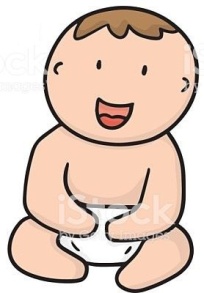 Поднимите руки, у кого есть младший брат или сестра? Вы помните, какими они были после рождения? Вот у нашего схематичного младенца впереди длинная счастливая жизнь.Рисуем вектор.Чего хочет новорожденный, какие у него потребности? (есть, спать, мокро)Хочет ли он отравиться ядом? (Нет! Он даже не знает о них. Они ему не нужны)Также и в 1 год, в 7, 18, 21, 30, 50, 90 лет – яды, отрава человеку не нужны. Трезвость – это естественное состояние. Она есть с рождения.Скажите, вот у вас есть с рождения голова. Это же хорошо? А легко жить с головой?Правильно голова нужна, чтобы чётко мыслить.Также и с ногами – есть, замечательно, столько возможностей.Также и с Трезвостью – это очень хорошо, есть с рождения и легко, никаких особых усилий для её содержания не требуется!Что нужно делать с тем, что вам дано с рождения, с головой, ногами, Трезвостью? (Сохранять)».5 часть. Фундаментальная ценность (готовится пятый из шести участников тренинга)«Ребята, закройте глаза и представьте, кем бы вы хотели стать, когда вырастете – представьте свою мечту – добрую цель жизни.Мы сейчас с вами построим дом счастья.Ребята, вы наверняка знаете с чего начать строительство дома?Рисуем в нижней части классной доски ТРЕЗВОСТЬ в рамке.А вам, ребята, как помогает Трезвость в жизни, в каких делах?(составляем список: труд, учёба, достаток, дружба, семья, любовь, Родина. Помогаем наводящими вопросами. Если есть время, разбираем подробнее).Очерчиваем стены и кирпичики. Рисуем крышу.На что похоже? (на дом)Правильно, все ценности жизни у нашего дома как кирпичики или брёвна.На крыше я напишу ДОБРАЯ цель жизни.Объясняем значимость цели, как она защищает дом от проникновения негативных факторов.Можно ли жить в доме без крыши?А почему Трезвость внизу? Как эта часть дома называется?Что будет с домом без фундамента?Можно ли жить просто на фундаменте?Трезвость – необходима для жизни человека, но НЕДОСТАТОЧНА! Свою жизнь, ценности нужно собирать, строить, развиваться, идти к цели. И Трезвость в этом поможет.Когда у человека всё есть, есть такой дом, то наступает в жизни СЧАСТЬЕ. Вот поэтому называем мы его Дом Счастья!Вам нравится такой дом, такая жизнь, такое общество?»6 часть. Выводы (готовится шестой из шести участников тренинга)«Давайте повторим, что мы сегодня узнали.Трезвость есть? (Да)Трезвость – это хорошо? (Да)Трезвость – это легко? (Да)Когда у людей появляется трезвость? (с рождения)Что нужно делать со своей трезвостью? (сохранять)Молодцы! Желаю вам успехов в строительстве Дома Счастья! До новых встреч!»Выводы и рекомендацииНа данный момент тренинги по урокам Трезвости в рамках встреч инициативной группы «Трезвый Костанай» по воскресеньям продолжают проводиться. Мы осваиваем другие уроки Трезвости и готовим к 3 этапу остальных участников коллектива.В данной статье для примера был показан урок Трезвости №1, по подобной схеме можно и нужно проводить и последующие уроки.Кроме того, возможно разделение урока на другое количество частей – по количеству участников. Но эти части должны быть законченными смысловыми блоками.Мы благодарим всех соратников, кто откликнулся на нашу просьбу и поделился своим учебным материалом.Список литературы1.	Основа здоровья нации – трезвое мировоззрение : обучающая программа по здоровьесбережению и навыкам здорового образа жизни / Е.В. Богословская [и др.]. – Тюмень: ТюмГНГУ, 2011. – 222 с.2.	Загумённый В.А. Уроки Трезвости : учебное пособие для учащихся, родителей и учителей / В.А. Загумённый; ред. Р.В. Распопов. – 2-е изд. перераб. и доп. – Тюмень: Трезвая Тюмень, 2016. – 142 с. Сведения об авторахМамедов Давид Микаил оглы, участник инициативной группы Утверждения и Сохранения Трезвости «Трезвый Костанай», +77772833482, trezviy-kostanay@yandex.ru, https://vk.com/trezvost_kostanay.Лисогурская Екатерина Юрьевна, участник инициативной группы Утверждения и Сохранения Трезвости «Трезвый Костанай», +77471970441, trezviy-kostanay@yandex.ru, https://vk.com/trezvost_kostanay.About authorsMamedov David Mikail oglu, a member of the initiative group of Approval and Maintaining Sobriety «Sober Kostanay», +77772833482, trezviy-kostanay@yandex.ru, https://vk.com/trezvost_kostanay.Lisogorskaya Ekaterina Yurievna, a member of the initiative group of Approval and Maintaining Sobriety «Sober Kostanay», +77471970441, trezviy-kostanay@yandex.ru, https://vk.com/trezvost_kostanay.УДК 32.019.51+340.1Трифонова Г.И.Trifonova G.I.Трифонова Г.И.
Законодательная инициатива граждан
по выносу розничной торговли алкоголем
за границы поселений в спецмагазиныCitizen legislative initiative on alcohol retail carrying out of the settlements
into the specialty storesВ статье рассмотрены предпосылки, обоснования и алгоритм действий для реализации законодательной инициативы граждан по выносу розничной торговли алкоголем за границы поселений в спецмагазины. Предложен примерный текст законопроекта. Также описана возможность использования стандартного функционала Конституционного Суда для защиты народных интересов.Ключевые слова: Трезвость, закон, законопроект, инициатива граждан, спецмагазины, алкоголь, табак, Конституционный Суд.The paper considers prerequisites, substantiations and algorithm of citizen legislative initiative on alcohol retail carrying out of the settlements into the specialty stores. Approximate text of the law in draft is proposed. In addition, the opportunity of using standard functionality of the Constitutional Court to protect people’s interests is described.Keywords: Sobriety, law, citizen initiative, specialty stores, alcohol, tobacco, Constitutional Court.В течение нескольких десятков лет граждане СССР жили в условиях очень высокой социальной защиты со стороны государственных структур. Сейчас в стране произошла смена общественно-политической формации, в условиях которой социальные гарантии со стороны государства значительно урезаны. Для компенсации этого положения в стране идёт процесс создания так называемого гражданского общества. Этот процесс идёт достаточно противоречиво. Часто со стороны государства принимаются законы, направленные на дальнейшее ущемление прав граждан. Свежий пример – пенсионная реформа.В то же самое время государство вводит изменения в законодательство, способствующие созданию гражданского общества, в котором граждане получают некоторые возможности по выработке социальной защиты. Эти изменения нужно знать, осваивать и научиться пользоваться.В данном случае речь идёт о возможности законодательной инициативы со стороны граждан.Первостепенная задача, стоящая перед гражданами России, – прекратить процесс отнимания Трезвости как особо опасного вида социального паразитизма.Трезвое движение, работающее по идеологии утверждения и сохранения Трезвости, разработало Программу «Трезвость – воля народа!», которая в настоящее время широко представлена в социальных сетях и других публикациях. По данной программе идёт инициативная работа сознательных граждан.Действующее законодательство содержит положение о законодательной инициативе граждан, которое при грамотном подходе может стать подспорьем в этом деле.Рассмотрим процедуру по осуществлению законодательной инициативы в сфере утверждения и сохранения Трезвости на примере Тюменской области.В соответствии с Конституцией РФ, Федеральным законом «Об общих принципах организации законодательных (представительных) и исполнительных органов государственной власти субъектов РФ» от 06.10.1999 №184-ФЗ, в редакции от 28.12.2013), Уставом субъекта РФ (в данном случае Тюменской области), принят Закон Тюменской области от 02.06.2014 г. №38 «О гражданской законодательной инициативе в Тюменской области».По закону жители осуществляют гражданскую законодательную инициативу путем внесения в областную Думу предложений о принятии закона области, внесении изменений в действующие законы, либо о признании закона области утратившим силу, оформленных соответствующим проектом закона. Инициативные предложения вносятся от имени не менее 3000 (трех тысяч) жителей области.Вопросы, по которым в порядке гражданской инициативы могут выступать граждане Тюменской области, должны либо находиться в совместном ведении РФ и субъекта (Тюменской области), либо в ведении субъекта (области) и не должны быть направлены на ограничение или отмену общепризнанных прав и свобод человека и гражданина, конституционных гарантий реализации таких прав и свобод.Вопросы, касающиеся розничной продажи алкоголя, могут приниматься только законодательными органами субъектов РФ (постановление Пленума Высшего Арбитражного Суда РФ от 11.07.2014 г. №47).Алгоритм действий по гражданской законодательной инициативеДля выноса торговли алкогольными ядами за границы населенных пунктов необходимо выполнить ряд действий по следующему алгоритму:1.	Провести сход граждан (референдум) по закону «О референдуме Тюменской области» от 05.11.2004 г. №264 (по сост. на 25.10.2018 г. №99).2.	На сходе граждан избрать инициативную группу не менее 20 человек (оформить решение протоколом собрания).3.	Провести собрание инициативной группы, на котором инициативная группа принимает Решение о выдвижении гражданской законодательной инициативы, а также об избрании председателя и заместителя председателя инициативной группы (оформить решение протоколом собрания).4.	Не позднее чем через 30 дней со дня собрания председатель инициативной группы или его заместитель представляет в Тюменскую областную Думу:1)	протокол собрания инициативной группы с решением о выдвижении гражданской законодательной инициативы, об избрании председателя и заместителя председателя инициативной группы;2)	обращение по установленной форме (приложение 1 Закона);3)	список членов инициативной группы (приложение 2 Закона);4)	проект закона Тюменской области и материалы к нему, оформленные в соответствии с Законом Тюменской области «О порядке подготовки, принятия и действия нормативных правовых и правовых актов Тюменской области» и подписанные председателем инициативной группы.Решение о регистрации инициативной группы либо об отказе в ее регистрации принимается Тюменской областной Думой на ближайшем (со дня поступления перечисленных документов) заседании Тюменской областной Думы и оформляется постановлением Тюменской областной Думы.5.	Регистрационное свидетельство инициативная группа в лице председателя получает в течение 5 дней с момента регистрации. Срок действия свидетельства 60 дней.6.	С момента получения регистрационного свидетельства члены инициативной группы самостоятельно собирают подписи жителей Тюменской области в поддержку гражданской законодательной инициативы по подписному листу (приложение 4 Закона). При этом количество представленных подписей не должно превышать необходимое (3000 подписей) более чем на 15 процентов.7.	Не позднее чем через 60 календарных дней со дня выдачи регистрационного свидетельства председатель инициативной группы представляет в Тюменскую областную Думу:1)	протокол заседания инициативной группы, в котором указывает количество собранных подписей, лицо, уполномоченное представлять проект закона Тюменской области при рассмотрении в Тюменской областной Думе;2)	проект закона Тюменской области и материалы к нему, оформленные в соответствии с Законом Тюменской области «О порядке подготовки, принятия и действия нормативных правовых и правовых актов Тюменской области» и подписанные председателем инициативной группы;3)	подписные листы в поддержку гражданской законодательной инициативы, которые должны быть сброшюрованы и пронумерованы.8.	Тюменская областная Дума в соответствии с Регламентом своей работы проводит проверку правильности оформления подписных листов, проверку на соответствие проекта закона Тюменской области федеральному законодательству и законодательству Тюменской области и принимает решение о регистрации (или об отказе в регистрации) гражданской законодательной инициативы. Рассмотрение внесенного проекта закона и его принятие производится в соответствии с Регламентом Тюменской областной Думы.Примерный текст законопроектаВ данной публикации невозможно из-за большого объёма поместить весь проект закона, поэтому ограничимся только главным смысловым ядром проекта закона:«Розничная продажа алкогольной продукции, допускается только за пределами границ населенных пунктов в специализированных торговых объектах, где торговля другими видами товаров исключается. Розничная продажа алкогольной продукции при оказании услуг общественного питания исключается».Обоснованием законопроекта будут являться следующие законы:Федеральный закон от 22.11.1995 г. № 171-ФЗ (с изменениями на 27.12.2018) «О государственном регулировании производства и оборота этилового спирта, алкогольной и спиртосодержащей продукции и об ограничении потребления (распития) алкогольной продукции».Ст. 16 п. 9 абз. 2: «Органы государственной власти субъектов РФ вправе устанавливать дополнительные ограничения времени, условий и мест розничной продажи алкогольной продукции, за исключением розничной продажи алкогольной продукции при оказании услуг общественного питания».Закон Тюменской области «Об особенностях регулирования оборота этилового спирта, алкогольной и спиртосодержащей продукции в Тюменской области» от 29.12.2005 г. №439 с изменениями на 23.03.2018 г.Ст. 4 п. 2: «Правительство Тюменской области вправе установить в соответствии с действующим законодательством дополнительные ограничения времени, условий и мест розничной продажи алкогольной продукции, за исключением розничной продажи алкогольной продукции при оказании услуг общественного питания».Закон Тюменской области «О порядке подготовки, принятия и действия правовых актов Тюменской области» от 07.03.2003 г. №121 с изменениями на 28.09.2018 г.Анализ текущей ситуацииВажно знать, что действующее законодательство извращено и оставляет продажу алкогольных ядов в пределах поселений через уловку в тексте закона: «за исключением розничной продажи алкогольной продукции при оказании услуг общественного питания» (Ст. 16 п. 9 абз. 2 Федерального закона от 22.11.1995 г. № 171-ФЗ).В данном случае законодатель идёт на поводу алколобби и защищает интересы алкопроизводителей. Алкогольный яд, оставленный для реализации в пунктах общественного питания, к Трезвости привести не может, так как закрепляет в сознании людей ложь, гласящую, что «алкогольные яды – пищевая продукция».Поэтому наивно думать, что законодательная инициатива на уровне области будет принята «на ура!». И депутаты областной Думы в этом не виноваты. Им это не позволяет делать текущее законодательство.Норма «за исключением розничной продажи алкогольной продукции при оказании услуг общественного питания» установлена на федеральном уровне, и на уровне области её законным образом отменить нельзя.Чтобы это произошло, нужна настойчивость и организованность граждан. Законодательные органы субъектов РФ (областные Думы) могут выступить с законодательной инициативой по изменению федерального законодательства. И они это сделают, если граждане проявят грамотную настойчивость. Усилия в этом деле будут тем результативнее, чем большее количество регионов выступят с законодательной инициативой.При этом важно, чтобы тексты законодательных предложений были согласованными и, по возможности, одинаковыми как по смыслу, так и по применяемым основным понятиям.Важно понимать, что решающую роль здесь играют не сами по себе частные законодательные инициативы граждан (принятые или отклоненные – это не имеет особого значения), а именно их количество, т. е. количество регионов, в которых будет сформировано общественное мнение и уровень понимания граждан, выраженные в четких формулировках и подкрепленные собранными подписями в соответствии с процедурой.Вторая возможность повлиять на изменение законодательства в созидательную сторону состоит в установленном порядке обращений в Конституционный суд, который вправе выносить решения относительно изменений того или иного законодательного акта.Общая схема такова. Рассмотрим на условном примере.Некоторый гражданин обращается в суд с исковым заявлением на некоторую фирму с тем, что она отравляет его, продавая табачные и алкогольные яды. В итоге он потерпел ущерб на сумму (указывается её величина). Порядок суммы может быть таким. По официальной статистике города Тюмени на каждого её жителя старше 15 лет приходится сумма трат на приобретение алкоголя более 29 тыс. рублей ежегодно [1]. Таким образом, за 10 лет набегает около 300 тыс. рублей. Кроме того, требуется выставить счёт за моральный ущерб, выразившийся в потере работы, семьи, карьеры и т.д. Здесь размер суммы может идти уже на миллионы.Выше сказанное – не фантазия. Известно, что фирма «Мальборо» выплачивала многомиллиардные суммы по судебным искам. Так что в этом направлении есть международная практика.Скорее всего, такой иск будет проигран в наших условиях. В данном случае это не важно. Важно, что в этом случае появляются основания подачи иска в Конституционный суд уже на закон, в данном случае на Федеральный закон от 22.11.1995 г. № 171-ФЗ «О государственном регулировании производства и оборота этилового спирта, алкогольной и спиртосодержащей продукции и об ограничении потребления (распития) алкогольной продукции», как на закон, нарушающий законные права и интересы граждан.Важно только, чтобы в суде первой инстанции в документах данный закон упоминался.Пора понять, что, согласно Конституции РФ, источником власти является народ.Так же нужно понимать, что успех в деле осуществления властных полномочий народа, в первую очередь, обеспечивает позиция граждан, их понимание поднимаемых вопросов. В этом направлении нужно продвигать в общественное сознание первоочередные положения:Отнимание Трезвости является особо опасным видом социального паразитизма [2].Действующее законодательство устанавливает порядок отравления и убийства населения с целью наживы. И потому оно должно быть приведено в соответствие с данными науки и практики в направлении утверждения и сохранения Трезвости. Требуется законодательно закрепить установленные факты: и табак, и алкоголь – ядовитые вещества. Закон должен утверждать правду.С целью помощи гражданам в распрограммировании от самоотравления табачно-алкогольными ядами на первом этапе требуется вынести всю торговлю табачно-алкогольными ядами за пределы населенных пунктов в спецмагазины в соответствии с Программой «Трезвость – воля народа!».Программу «Трезвость – воля народа!» принять на государственном уровне.Список литературы1.	Зверев А.А. КУРС в жизнь! - Часть 18: Отнимание Трезвости – особо опасный вид социального паразитизма [Электронный ресурс]. – URL: https://www.youtube.com/watch?v=SKhgDmRitck (дата обращения: 10.02.2018).2.	Зверев А.А. Отнимание Трезвости – особо опасный вид социального паразитизма. От борьбы к утверждению и сохранению Трезвости / А.А. Зверев, В.В. Киви // Трезвость – необходимое условие для восстановления и устойчивого развития России : материалы XIV научно-практической конференции ОД «Союз УСТ «Трезвый Урал» (г. Челябинск, 21-22 февраля 2016 г.). – Тюмень: ТИУ, 2016. – С. 36-44.Сведения об автореТрифонова Галина Иванова, член Тюменской городской общественной организации утверждения и сохранения Трезвости «Трезвая Тюмень», trifonova-gi@bk.ru, тел. 8-902-813-7595.About authorTrifonova Galina Ivanovna, member of Tyumen city public organization of establishing and safeguarding Sobriety “Trezvaya Tyumen”, trifonova-gi@bk.ru, tel. 8-902-813-7595.УДК 32.019.51+37.034Коба Т.В.Koba T.V.Коба Т.В.
Особенности современного обучающего курса по формированию трезвых убежденийThe features of contemporary learning course of sober convictions formationВ данной статье отмечены особенности обучающего курса по освобождению от табачно-алкогольной зависимости и формированию трезвых убеждений в идеологии утверждения и сохранения Трезвости, обоснована их значимость для качественного результата на фоне других обучающих курсов.Ключевые слова: Трезвость, метод Шичко, курс по формированию трезвых убеждений, программа «Трезвость – воля народа!», язык утверждения и сохранения Трезвости.This paper concerns the features of the learning course of tobacco-alcohol addiction liberation and sober convictions formation in the ideology of establishing and safeguarding Sobriety. Their significance for the quality results are is validated in comparison with the other types of learning courses.Keywords: Sobriety, Shichko method, course of sober convictions formation, program “Sobriety – the Will of the People!”, language of establishing and safeguarding Sobriety.Современное информационное пространство заполонили различные объявления и рекламные видеоролики с обещаниями скорейшего избавления от лишнего веса и других вредных привычек, улучшения зрения и укрепления здоровья. Многочисленные онлайн курсы, марафоны и тренинги предлагают своим слушателям быстрое оздоровление, приобретение навыков гармоничных отношений со своим окружением, повышение своей энергии, управления своими эмоциями, укрепления бизнеса и даже обучения тому, как заработать и стать счастливым, но за существенный денежный вклад.Каждый из ведущих или руководителей таких центров считают нужным упомянуть, что они-то в своё время вложили значительную сумму в своё обучение, и теперь пора и другим это сделать, если хотят изменений в лучшую сторону. Например, «… я отдал большие деньги и много личного времени, чтобы изучить различные методики на себе и убедиться в их эффективности и результативности. А ваш вклад составляет всего-то 10-20-40-70 тысяч в зависимости от уровня (объёма) новых знаний, где применимы различные тарифы (варианты, пакеты, проекты, программы и т.д.)…». Здесь же предлагаются бонусы, выигрыши, призы, скидки и т.п. Часто, предваряя основной платный курс, ведущие проводят от одного до семи бесплатных вебинаров, где дают краткую характеристику занятий и формируют учебные онлайн группы, мотивируя текущими льготами и положительными отзывами и результатами слушателей с предыдущих курсов.Кроме вышеперечисленных направлений улучшения жизни людям предлагают также избавиться от пагубных пристрастий, а именно от «пьянства и алкоголизма, табакокурения и наркотиков». Все эти выражения позвольте закавычить, так как это терминология уже прошлого века, а с начала нынешнего столетия в общественное сознание, да и в обычную разговорную речь, вводится язык утверждения и сохранения Трезвости (язык УСТ) [1, с. 57]. Разработкой понятийного аппарата науки Трезвости занимаются преподаватели общественных организаций Межрегионального общественного движения «Союз УСТ «Трезвая Россия». В частности, первоначальная подборка терминологического словаря науки Трезвости была опубликована в информационном листке «Трезвость в XXI» № 7 за 2000 год, а выполнила её Тюменская городская общественная организация утверждения и сохранения Трезвости «Трезвая Тюмень», которая до 2001 года именовалась клубом трезвого и здорового образа жизни «Оптималист», а с 2003 года является Правлением общественного движения «Союз УСТ «Трезвый Урал».Встречаются на просторах Интернета и названия со словом «Трезвость». «Школа трезвости», «курсы трезвости», «навигатор трезвости», «азбука трезвости» и т.п., но вслушавшись в речь ведущих, можно сразу сказать, что с языком УСТ они не знакомы и продолжают так называемую «борьбу», пускай и за трезвость. Называя курсы «Как бросить пить или курить» и даже ссылаясь на то, что работают по методу Шичко, часть лекторов дают определение Трезвости из языка УСТ [2, с. 152-153], но со своими дополнениями или взятыми из определения Всемирной организации здравоохранения (ВОЗ).На курсах по методу Геннадия Андреевича Шичко, которые проводят представители ОД «Союз УСТ «Трезвый Урал», «Трезвый Юг» и «Трезвое Приволжье», преподаватели с первых вводных занятий используют терминологический аппарат УСТ, да и в дневниках слушателей на это обращается внимание в первую очередь. Уникальный метод, который оставил нам в наследие советский учёный-патриот кандидат биологических наук Г.А. Шичко, конечно же, развивается, эволюционирует со временем, так же как и та трезвенническая терминология, которой он придавал большое значение, но основа работы со своим сознанием и подсознанием остаётся. Психолого-педагогический метод распрограммирования самого себя через написание перед сном специальных дневников является уникальным методом по совершенствованию личности в плане освобождения от различных вредных привычек. И мы все благодарны Юрию Александровичу Соколову, журналисту, ученику Г.А. Шичко за восстановление метода и распространение его в народные массы [3, с. 13-14].Современные курсы, проводимые по методу Шичко, помогают человеку овладеть комплексом знаний по утверждению и сохранению Трезвости в себе и ближайшем окружении для надёжной защиты от отнимания Трезвости и формирования в обществе морали Трезвости [2, с. 175]. Вместе с многочисленными направлениями деятельности по утверждению и сохранению Трезвости в России курсы дают возможность любому человеку сохранить или обрести своё естественное природное состояние, а также способствуют распространению в обществе волн Трезвости [2, с. 174].Последний десяток лет, учитывая, что учёбу проходят преподаватели образовательных учреждений, а также молодёжь, желающая стать учителями Трезвости, занятия стали именовать курсами сознательной Трезвости или курсами по освобождению от табачно-алкогольной зависимости и формированию трезвых убеждений (ФТУ).Краткая характеристика таких курсов была дана ещё в 2009 году в Представлении ОД «Союз УСТ «Трезвый Урал» заместителю полномочного представителя президента по Уральскому федеральному округу [4, с. 187]. В этом документе отмечено, что занятия по формированию трезвых убеждений имеют большое значение как для общества, так и для организаций, входящих в состав «Трезвого Урала».В обществе увеличивается количество сознательных трезвенников, а значит, во всех общественных сферах жизни будет больше людей-созидателей. Для организаций, которые проводят занятия, частично решается вопрос с кадрами, так как после учёбы и прохождения кандидатского стажа часть выпускников выражают желание на безоплатной основе заниматься вопросами утверждения и сохранения Трезвости и для этого входят в состав организаций. Многие действительные члены организаций приходят на курс повторно для повышения квалификации в вопросах формирования морали Трезвости в обществе, понимая, что Трезвость – это не просто свобода человека от запрограммированности и самоотравлений, но и мощный социально-экономический ресурс каждого человека и народа в целом.В настоящее время в трёх федеральных округах (УрФО, ЮФО и ПФО) работают общественные движения с целью утверждения и сохранения Трезвости в стране. После курсов рождаются новые организации с идеологией УСТ и в других регионах России, осуществляющие свою деятельность по типовому уставу. Далеко не каждая организация выходит на уровень проведения обучающих курсов, но если в федеральном округе есть хотя бы одна организация УСТ, то она получает информационную и методическую помощь от организаций других федеральных округов. Так постепенно идёт этап организационного строительства общественного движения «Союз УСТ «Трезвая Россия».На курсах ФТУ слушатели знакомятся с причинами отнимания Трезвости, изучают приёмы и средства программирования населения на самоотравление, а также отрабатывают различные методики информационной помощи населению. Текущая деятельность организаций является продолжением теоретического обучения, и здесь проводятся разнообразные мероприятия, готовятся доклады на круглые столы и конференции, выполняются научные исследования для совершенствования подготовки лекторов и преподавателей по науке Трезвости. Эту необходимую часть работы в трезвом движении взяла на себя созданная в 2017 году автономная некоммерческая организация «Научно-исследовательский институт Трезвости имени Геннадия Андреевича Шичко».Тюменская городская общественная организация утверждения и сохранения Трезвости «Трезвая Тюмень» на протяжении 30 лет почти ежемесячно, исключая летний период, для тюменцев и гостей города проводит учебные занятия по освобождению от табачно-алкогольной зависимости и формированию трезвых убеждений. Продолжительность курса 40 часов на протяжении 10 дней (вечеров), а также полугодовое сопровождение каждого слушателя, когда идёт самостоятельная творческая работа по навыку правильного написания индивидуальных дневников. Курс и последующее сопровождение ставят своей целью помочь слушателю обрести полную свободу от табачно-алкогольной запрограммированности. И как результат, человек обретает сознательную Трезвость, то есть свободу от программы самоотравления. Как сказано выше, на курсы в Тюмень приезжают жители из различных населённых пунктов. Например, из 1406 слушателей 131 учебной группы 160 человек (11,4%) составляют приезжие [5, с. 121]. Среди них большая часть решает свои проблемы, а часть обучаются целенаправленно для начала деятельности по утверждению и сохранению Трезвости в своём городе или селе.«Трезвая Тюмень» проводит и выездные занятия, а это не только курсы, но и уроки Трезвости в образовательных учреждениях, мастер-классы и методические семинары. Правда, был период, когда преподавателями из других городов в нашем областном центре проводились курсы по питанию и коррекции зрения (1994-1997 гг.), но от них отказались, так как это не способствовало улучшению уставной деятельности организации.Участники трезвого движения хорошо понимают, что всё население страны невозможно провести через занятия по методу Шичко (а очень бы хотелось), и поэтому совершенствуют другие направления деятельности по вопросам утверждения и сохранения Трезвости в России. В частности, скрупулёзно оттачиваются варианты социальной рекламы Трезвости. В основном это лозунги, подчёркивающие значение, роль и ценность Трезвости в жизни каждого человека и народа в целом. Особое внимание уделяется приглашению на курс, тексту объявлений в Интернете и печатных изданиях.За последние 10 лет объявления много раз корректировались, видоизменялись. В качестве примера приведём одно из них с сайта ТГОО УСТ «Трезвая Тюмень».«С 6 по 15 марта 2019 года в городе Тюмени пройдет обучающий курс по освобождению от табачно-алкогольной зависимости и формированию трезвых убеждений.Кому будет полезен этот курс:1. Людям, у которых есть намерение освободиться от табачно-алкогольной запрограммированности.2. Людям, которые живут трезво и хотят разобраться в причинах отнимания Трезвости у других людей и освоить способы защиты природного состояния человека.3. Людям, которые хотят помочь своим родным, близким, коллегам, подчинённым освободиться от пагубных привычек и наладить свою жизнь.4. Учителям, психологам и другим работникам образовательных учреждений для повышения квалификации в области профилактики зависимого поведения у детей.5. Молодым родителям и будущим родителям, чтобы научиться сохранять естественную Трезвость своих детей.10-дневный курс проводится с 6 по 15 марта 2019 года по вечерам с 18:30 до 21:15 по адресу: г. Тюмень ул. Республики, 171 (ТГОО УСТ «Трезвая Тюмень»).Регистрация на курс: http://шичко72.рф/Курс проводится при поддержке Фонда президентских грантов».Часто на курсы люди приходят по совету своих родных или знакомых, то есть срабатывает так называемое сарафанное радио. Люди, прошедшие курс и получившие массу необходимых знаний, хотят, чтобы их близкие тоже прошли данный ликбез и были грамотными в вопросах обретения Трезвости.С ноября 2017 года РООО УСТ «Трезвый Дон» начала проводить онлайн-курсы ФТУ [6, с. 126]. Об этом преподаватель курса докладывал на прошлой конференции в Нижнем Тагиле. Курсы в режиме прямых трансляций позволили увеличить доступность курса для желающих и обеспечили возможность создания новых организаций в других регионах. Для привлечения слушателей к новой форме обучения была проделана большая работа по совершенствованию объявления на курс. Вот одно из последних.«Здравствуйте, дорогие друзья! Приглашаем Вас на интернет-курсы Трезвости для трезвых в марте 2019 г.Чтобы на них записаться, нужно просмотреть видео https://youtu.be/mdFpw2WEK28, а затем перейти в группу https://vk.com/trezvodon и написать сообщение сообществу с пометкой «курс».Мы предлагаем пройти курсы тем, кто уже живёт трезво (не отравляет себя ни алкоголем, ни табаком). Зачем это трезвому человеку, спросите Вы?По многим причинам:1. Чтобы стать учителем Трезвости. Учить детей (в том числе своих) сохранять свою естественную Трезвость, защищать их от вредных привычек. Сегодня уже понятно, что одного личного примера Трезвости недостаточно. Информационное давление достигло такой силы, что противостоять ему можно, лишь научив детей фильтровать информацию, отличать полезную информацию от вредоносной.2. Чтобы уметь формировать трезвое окружение, будь то жена, муж, родственники, друзья. Уметь подать свою позицию без конфликта и доказать истинность своих суждений в разговоре спокойно и с уважением к оппоненту.3. Чтобы освоить метод Шичко и стать преподавателем курсов Трезвости. Помогать людям в освобождении от алкоголя, табака и других ядов.4. Чтобы помогать всем патриотическим силам России. Уметь разбираться в политических интересах, средствах достижения интересов, уметь действовать в условиях информационной агрессии.5. Чтобы рисовать графику на тему Трезвости (Примеры: https://vk.com/trezv_agit). Красиво, грамотно и интересно подавать образ трезвой жизни и схематично отражать процессы отнимания Трезвости.6. Чтобы проводить беседы, опросы, мероприятия, конференции, слёты и ещё сотню всяких дел. Организовывать и участвовать во множестве мероприятий в рамках процесса утверждения Трезвости.7. Чтобы создать организацию утверждения Трезвости в своём городе. Проводить комплекс мероприятий по защите Трезвости, взаимодействовать с органами власти, привлекать ресурсы и средства для создания фильмов, книг, мероприятий, слётов и т.д.8. Чтобы стать производителем видеороликов по теме Трезвости, как некоторые наши соратники. (Пример: https://www.youtube.com/channel/UCalD8p9-KemFd8AQfS6m.). Показывать массовому зрителю ценность Трезвости, механизм её отнимания, способы утверждения.9. Чтобы писать статьи и книги на тему Трезвости (Примеры: http://trezvayatyumen.ru/biblioteka/metodicheskie-materialy1.html). Помогать фактами и открытиями трезвому движению и пониманию массового читателя.Курс состоит из 10 занятий под руководством преподавателя; выполнения домашних заданий и их совместного индивидуального анализа. Работа на курсе интересная, атмосфера складывается творческая, потому что каждый понимает, что делает, почему делает, и видит результат. Например, уже на 3-4 день человек понимает, почему не смог достучаться до своих родных, хотя сам и живёт трезво. На курсе:– исчезает «тяга» или «негатив» к алкоголю, табаку и другим ядам;– идёт освобождение от других привычек по вашему выбору (мат, лишний вес, заикание и т.д.);– приобретается способность помогать родным и близким в освобождении от табачно-алкогольных и других ядов;– Вы учитесь сохранять Трезвость детей;– Вы готовитесь стать учителем Трезвости: в школе, семье, рабочем коллективе.Отдельно нужно отметить, что на курсе приобретается способность к организации работы по утверждению и сохранению Трезвости у себя в городе или селе; то есть Вы получаете возможность стать полноценным, грамотным участником трезвого движения и пополнить его ряды. Многие наши слушатели в настоящее время создали общественные организации и успешно занимаются утверждением и сохранением Трезвости.Трезвое движение накопило огромный опыт в деле утверждения Трезвости. Наш курс даёт возможность перенять его и использовать себе и окружающим во благо. Метод Шичко – чисто педагогический, поэтому при его выполнении результат – 100%.#Шичко #КурсыТрезвости #Трезвость #ШколаТрезвости #Интернет #Интернет-курсыПодробности участия https://youtu.be/mdFpw2WEK28Регистрация: https://vk.com/trezvodon - в сообщения группы, перед этим важно посмотреть видео: https://www.youtube.com/watch?v=mdFpw2WEK28».Независимо от преподавателя, количества, статуса и возраста слушателей, формы и места проведения курсов ФТУ, их объединяет целенаправленная работа по изучению и претворению в жизнь всех пунктов программы утверждения и сохранения Трезвости в России «Трезвость – воля народа!» [7]. В этом людям и организациям помогает артельный принцип работы, характерный для всех организаций УСТ и действующий как между общественными движениями в разных федеральных округах, так и внутри каждого региона [8, с. 115].Подведём некоторые итоги. Основная цель современного курса ФТУ по методу Шичко указана в его названии «Курс по освобождению от табачно-алкогольной зависимости и формированию трезвых убеждений». А вот его некоторые отличия от других курсов стоит хотя бы кратко перечислить.1.	Отсутствие денежного интереса. Вступительные добровольные взносы в организацию нужны для мотивации слушателей.2.	Нет погони за количеством. Курсы проводятся и для 2-3 человек.3.	Научный подход и применение языка УСТ.4.	Эффективность занятий до 100%.5.	Взаимодействие и взаимопомощь организаций между регионами.6.	Совершенствование курса и обмен опытом между преподавателями курса.7.	Подробный разбор процесса отнимания Трезвости как особо опасного вида социального паразитизма.8.	Работа по программе УСТ в России «Трезвость – воля народа!».Список литературы1.	Леоненко М.А. Терминология трезвого движения / М.А. Леоненко // Обретение трезвости «Россия сосредотачивается…» Сборник учредительной и научно-практической конференции ОД «Союз УСТ «Трезвый Урал». Тюмень, 2003. – С. 56-58.2.	Язык утверждения и сохранения Трезвости – язык освобождения // Трезвость – необходимое условие для восстановления и устойчивого развития России : материалы XIV научно-практической конференции ОД «Союз УСТ «Трезвый Урал». – Тюмень: ТИУ, 2016. – С. 149-175.3.	Соколов Ю.А. Выбери жизнь! (Трезвость, здоровье, жизнь) – СПб.: ТОО «Диамант», ООО «Золотой век», 1996. – 400 с.4.	Трезвость – необходимое условие для восстановления и устойчивого развития России : материалы XIV научно-практической конференции ОД «Союз УСТ «Трезвый Урал» / ред. Р.В. Распопов. – Тюмень: ТИУ, 2016. – 207 с.5.	Коба Т.В. Из опыта проведения обучающих курсов по формированию трезвых убеждений в г. Тюмени / Т.В. Коба // Трезвость – КУРС России : материалы XVI Международной научно-практической конференции ОД «Союз УСТ «Трезвый Урал» (г. Н. Тагил, 23-24 февраля 2018 г.). – Тюмень: Трезвая Тюмень, 2018. – С. 118-123.6.	Пономарев В.А. Роль метода Шичко в утверждении и сохранении Трезвости в России. Перспективы развития / В.А. Пономарев, Р.Н. Тенишев // Трезвость – КУРС России : материалы XVI Международной научно-практической конференции ОД «Союз УСТ «Трезвый Урал» (г. Н. Тагил, 23-24 февраля 2018 г.). – Тюмень: Трезвая Тюмень, 2018. – С. 124-127.7.	Программа утверждения и сохранения Трезвости в России //Тюменская область сегодня. – 2009. – 10 октября – С.4.8.	Зверев А.А. Структура организаций утверждения и сохранения Трезвости. Артельный принцип / А.А. Зверев // Трезвость – необходимое условие для восстановления и устойчивого развития России : материалы XIV научно-практической конференции ОД «Союз УСТ «Трезвый Урал» (г. Челябинск, 21-22 февраля 2016 г.). – Тюмень: ТИУ, 2016. – С. 112-116.Сведения об автореКоба Татьяна Васильевна, член правления Тюменской городской общественной организации утверждения и сохранения Трезвости «Трезвая Тюмень», trezvologia@gmail.com, тел. 8-905-822-4926.About authorKoba Tatiana Vasilievna, board member of Tyumen city public organization of establishing and safeguarding Sobriety  “Trezvaya Tyumen”, trezvologia@gmail.com tel. 8-905-822-4926.УДК 378.02Баженова К.Ю.Bazhenova K.Yu.Баженова К.Ю.
Определение Трезвости: язык утверждения и сохранения Трезвости и общественное сознаниеDefinition of Sobriety: the language of establishing and safeguarding Sobriety and the social consciousnessВ данной статье раскрыта история создания языка утверждения и сохранения Трезвости (языка УСТ), его современное наполнение и функции. Доказана важность употребления языка УСТ на всех уровнях – от повседневного до административного. Также здесь приведены предварительные результаты исследования того, как знание и употребление термина «Трезвость» влияет на сознание человека. Сделан вывод о взаимосвязи знаний, полученных на курсе по освобождению от табачно-алкогольной зависимости и формированию трезвых убеждений, и активных действий по утверждению и сохранению Трезвости в обществе.Ключевые слова: словарь трезвенника, язык УСТ, определение Трезвости, общественное сознание, социальная база.This article describes the history of the language of establishing and safeguarding Sobriety, its modern content and functions. The importance of the use of this language is proved at all levels – from everyday use to administrative use. Some preliminary results of the study of how the knowledge and use of the term “Sobriety” affects the human consciousness are provided. The conclusion is made about the relationship of the knowledge, obtained at the course of tobacco-alcohol addiction liberation and sober convictions formation, and the conscious activity on establishing and safeguarding Sobriety.Keywords: teetotaler dictionary, language of establishing and safeguarding Sobriety, definition of Sobriety, social consciousness, social base.Сегодня редкий трезвенник не знает о методе Г.А. Шичко, но мало кто знает о его «Маленьком словаре трезвенника», ещё меньше людей знакомы с его содержанием. Более 10 лет Г.А. Шичко работал над сбором нужных терминов и написанием определений, и к 1984 году словарь насчитывал 87 понятий. Долгое время словарь оставался неизменным, и только в 90-е годы, когда трезвое движение начало набирать новые силы, словарь подвергся критическому, аналитическому взгляду и претерпел серьёзные изменения.С 1998 года на летних слётах трезвого движения уже распространялись первые листовки с редакцией словаря в новом формате. Словарь вырос до языка утверждения и сохранения Трезвости (языка УСТ), так как он уже не совсем соответствовал формату словаря.Известно, что форма словаря требует определённых правил, таких как расположение понятий в алфавитном порядке, присутствие нескольких определений и их помет о стиле и значении (разговорный, научный стиль, прямое, косвенное, ироническое значение), наличие кратких примеров употребления слова.Термины из языка УСТ расположены иначе – по принципу их важности, фундаментальности. Так, например, язык УСТ начинается с определения Трезвости, как базового понятия науки Трезвости, а не с «алкоголя», как слова, начинающееся с первой буквы алфавита.Многие определения из языка УСТ сопровождаются большими примечаниями и приведением ситуаций использования того или иного слова. Это обусловлено стремлением к однозначности понимания и восприятия термина. По этой же причине понятие содержит только одно определение и не имеет помет. А также постоянно совершенствуется, уточняется, дополняется с течением времени, с увеличением опыта работы трезвых организаций и по мере роста грамотности в сфере общественных процессов, по мере понимания методов социально-психологического программирования и информационного террора в «средствах формирования и управления общественным сознанием» (СФиУОС, более современное понятие, отражающее суть явления, нежели устаревшее понятие СМИ – «средства массовой информации»).После значительных изменений язык УСТ уменьшился с 87 терминов до 60, но уменьшение в количестве не значит потери в качестве. Напротив, язык УСТ мировоззренчески, концептуально, идеологически вырос. Появились такие определения, как «информационный террор населения» [2, c. 307], «ломехуза» [2, c. 305], «волны Трезвости» [2, c. 322] и др. Многие термины купировались. Так произошло, например, со словосочетанием «алкогольная наркомания» [2, c. 307], так как опыт, практика показали, что оно является разрушительным и программирующим сознание людей на самоотравление. И абсолютно все понятия конкретизировались и уточнялись. Всего этого требовали изменившиеся общественные процессы, рост уровня их понимания, а практика показала несостоятельность, ошибочность некоторых определений.Из 60 терминов языка УСТ около 15 находится в активном словарном запасе трезвенников. Мы говорим, что изъясняться на языке УСТ нужно всегда и везде, на всех уровнях: от повседневного до административного. Не раз в процессе деловой переписки наблюдалась ситуация, когда документ, составленный на языке УСТ и отправленный в государственное или муниципальное учреждение, получал ответ на этом же (правдивом!) языке. Тем самым мы поднимаем у госслужащих понимание общественных процессов на новый уровень. Говоря на языке УСТ, мы избегаем непонимания, неоднозначности восприятия сообщения.Также, используя язык УСТ, мы способствуем разрушению программы на самоотравление в сознании человека и учим различать информацию, обнаруживая ложные, подмененные понятия, уводящие внимание человека в сторону.Научить человека видеть, где правда, адекватное отражение реальности, а где ложь, обман, очень важно в деле воспитания. Обучая ребёнка говорить правду, мы воспитываем в нём честность; обучая видеть искажение информации, воспитываем чувство справедливости и долга перед обществом, заключающегося в том, чтобы сохранить и приумножить созидательные силы.Человек, умеющий различать информацию на предмет обмана и лжи, способен защитить свою Трезвость, не говоря уже о чистоте разума и высокой осознанности действий.С каждым употреблением терминов из языка УСТ, мы даём уроки различения для тех, кто нас слышит. Это может быть не только прямой слушатель, но и случайный прохожий, рядом сидящий пассажир в общественном транспорте и т.д.Говоря на языке УСТ, мы взращиваем мораль Трезвости в обществе. А ведь именно из-за её отсутствия предыдущие трезвые движения не увенчались успехом. Наше, пятое трезвое движение, мы можем довести до желанной цели, лишь начав говорить на языке правды – языке УСТ.Чтобы наглядно показать, как знание и употребление терминов из языка УСТ влияет на сознание, мы провели небольшое исследование. Нашей задачей было узнать, какие образы и ассоциативные ряды возникают у человека при слове «Трезвость». Мы создали и распространили в социальной сети «Вконтакте» анкету и собрали более 760 ответов из более 260 населённых пунктов 7 стран (Россия, Эстония, Франция, Украина, Беларусь, Казахстан, Польша). Анкету заполняли респонденты от 16 лет и старше.На вопрос «Каково ваше отношение к слову трезвость?» 65% (500 чел.) ответили «Очень хорошо», около 18,6% (143 чел.) – «Хорошо», 15,2% (117 чел.) – «Нормально», 0,7% (5 чел.) – «Плохо», 0,5% (4 чел.) – «Очень плохо».У ответивших «Плохо», «Очень плохо» слово «Трезвость» рождает такой ассоциативный ряд: «спорт», «здравоумие», «полный отказ от употребления алкоголя и наркотиков», «алкоголь», «плохой» (ассоциативный ряд). Один из ответивших написал: «Нет ассоциаций. Само слово очень некрасивое и неприятное и на слух и на вид».Из чего следует, что слово «Трезвость» ассоциируется у представленных 9 человек с конфликтом или рождает его в их сознании, также оно связано с лишением себя алкоголя.На вопрос «Как вы понимаете слово «трезвость»?» эти же респонденты ответили: «здоровый образ жизни», «адекватное состояние после алкоголя», «быть всегда в сознании», «понимание», «неприятие алкоголя, рациональное суждение», «высшие мысли».При этом 2 из 9 указали, что ведут уроки Трезвости, проводят курсы, что наталкивает на мысли, что у этих людей есть ошибка в морали Трезвости. Причиной же подобного отношения к Трезвости является отсутствие или недостаточность понимания задач и цели трезвого движения.Если говорить, о тех, кто положительно относится к Трезвости, то здесь картина намного радостнее. Большинство отмечает, что Трезвость так или иначе связана с сознанием человека. В одном ассоциативном ряду стоят «ясный ум», «светлые мысли», «здравый разум», «незамутнённость сознания». В ответах на вопрос «Как вы понимаете слово «трезвость»?» часто встречались слова «ясность», «сила», «здоровье». В основном, в ответах встречались позитивные слова, но около 40% определений и ассоциативных рядов были построены от отрицания: жизнь без.., отказ от…, отсутствие чего-то, воздержание от…, что-то не делать (не пить, не курить). Когда определение строится от отрицания, человек чувствует, что он чего-то лишается. От этого сам термин приобретает негативный налёт, как явление, которое что-то отбирает, запрещает, чего-то лишает. Потому и отношение к самому явлению становится отрицательным. Наша задача на уроках Трезвости, в повседневной жизни связать слово «Трезвость» исключительно с положительными образами, чтобы подготовить социальную базу для поддержки задач трезвого движения: внесение закона о выносе торговли интоксикантами (алкоголем и табаком) в спецмагазины за пределы населенных пунктов, внедрение уроков Трезвости в образовательную программу, прекращение информационного террора и др.Таковы предварительные результаты нашего исследования, мы настроены его продолжить и расширить круг анализируемых определений.Теперь о том, что не было целью нашего исследования, но не могло не броситься в глаза. Для фильтрации ответов тех, кто проходил курсы Г.А. Шичко, была составлена следующая задача: «Перечислите «полочки» программы на самоотравление интоксикантами по методу Г.А. Шичко (если затрудняетесь в ответе, поставьте прочерк)». Из 769 анкет верно решили эту задачу только 22 человека. Из них 5 чел. из Тюмени, 3 чел. из Костаная, 2 – из Санкт Петербурга, 2 – из Ростова.Во всех ответах более или менее полно встречалось определение Трезвости из языка УСТ и вызывало чаще всего ассоциацию со свободой, счастьем, радостью, концептом света, включающим в себя такие слова и словосочетания, как ясность, светлый образ, мысли о светлом.Глядя на столь малое количество правильно ответивших и на их местонахождение (а это города, где активно ведётся деятельность в идеологии УСТ), можно сделать вывод, что если трезвенник, прошедший курс Г.А. Шичко, не начал или со временем прекратил вести активную деятельность по УСТ, то знания с курса постепенно стираются из памяти и уже не будут служить человеку для конструктивных бесед в рамках просвещения и пропаганды идеологии трезвого движения. Для отстаивания своей позиции необходимо иметь запас весомых аргументов, уметь чётко и ясно изложить материал, а это напрямую зависит от того, насколько полна и структурирована информация в голове. Но такое произойдёт только при одном условии – при наличии практических действий. Преподавание уроков Трезвости и курсов, проведение опросов, активность, общение в соц. сетях и повседневной жизни – это залог продвижения как личности, так и всего трезвого движения, так как от каждого из нас зависит, насколько быстро будет продвигаться идеология УСТ и утверждаться ценность Трезвости в сознании людей. Если трезвенники не знают своей теории, чего же можно ожидать от других людей?Трезвенников, придерживающихся идеологии УСТ, намного меньше, чем тех, кто пропагандирует «борьбу с алкоголем». Именно поэтому каждый, кто прошёл курсы Г.А. Шичко, ценен уже тем, что является носителем важнейших постулатов, которые необходимо транслировать в массы для достижения нашей главной цели – утверждения и сохранения Трезвости в России.Список литературы1.	Шичко Г.А. Основная трезвенная терминология / Г.А. Шичко. – Л.: Оптималист, 1989. – 41 с.2.	Язык утверждения и сохранения Трезвости – язык освобождения // Трезвость – КУРС России : материалы XVI Международной научно-практической конференции ОД «Союз УСТ «Трезвый Урал» (г. Н. Тагил, 23-24 февраля 2018 г.). – Тюмень: Трезвая Тюмень, 2018. – С. 296-324.Сведения об автореБаженова Кира Юрьевна, преподаватель русского языка и литературы, студент ЮУрГГПУ (магистратура, направление – филологическое образование), ТГОО УСТ «Трезвая Тюмень», Kira-eto.ya@yandex.ru, тел. 89829369323.About authorBazhenova Kira Yurievna, the teacher of Russian language and literature, student of Ural state pedagogical University (master, program – philological education), TGOO UST «Trezvaya Tyumen», Kira-eto.ya@yandex.ru, tel. 89829369323.УДК 316.658Вуколов А.В.Vukolov A.V.Вуколов А.В.
Язык правды – язык созиданияThe language of truth is the language
of creationДанная статья отвечает на вопросы: каково значение языка для построения цивилизации созидания; почему основой для построения цивилизации созидания в России является русский язык; почему совесть и нравственность народа зависят от языка? Описано деление речи на язык правды (язык созидания) и язык лжи (язык разрушения), объяснено значение такого деления. К статье прилагается таблица различения языка правды и языка лжи.Ключевые слова: язык правды, язык лжи, эмоциональная окрашенность слов, цивилизация созидания, разрушающе-присваивающая цивилизация, эвфемизмы, политкорректность.This paper provides the answers to the questions: how important is the language for building the civilization of creation; why is the Russian language the ground for the civilization of creation in Russia; why do people`s conscience and morality depend on the language? The division of the speech into the language of truth (the language of creation) and the language of lie (the language of destruction) is described and given an explanation. The papers contains a table of recognition of the language of truth and the language of lie.Keywords: language of truth, language of lie, emotional characteristics of words, civilization of creation, civilization of destruction and misappropriation, euphemisms, political correctness.Невозможно строить созидательное общество,пользуясь разрушительными понятиями.В мире идёт взаимодействие двух общностей: цивилизации созидания и разрушающе-присваивающей цивилизации.Каждая из указанных общностей ведёт действия по распространению своего языка, отвечающего своим цивилизационным целям. Разрушающе-присваивающей цивилизацией насаждается язык лжи (язык разрушения), цивилизацией созидания создаётся язык правды (язык созидания). Посредством распространения языка лжи (языка разрушения) разрушители и присваиватели•	снижают способность граждан понимать окружающие события и предугадывать их последствия,•	понижают нравственность общества,•	отнимают Трезвость (принуждают к самоотравлению интоксикантами),•	осуществляют разрушение естественных семейных ценностей, что облегчает присвоение и стяжательство узким кругам разрушающе-присваивающей цивилизации. Язык лжи (язык разрушения) снижает жизнеспособность широких слоёв человечества.Второй язык – язык правды (язык созидания) – отличается понятностью, слова в этом языке правдиво отражают полезность или вредоносность тех или иных явлений для человечества, благодаря чему использование языка правды позволяет людям выстраивать справедливое мироустройство.Русский язык – основа для построения языка правды (языка созидания) в России. Русский – государствообразующий язык России, он является основой для сохранения и развития научного, культурного, исторического наследия России и Советского Союза. Кроме того, русские слова выигрышны для построения цивилизации созидания за счёт наличия преемственности словообразования, образности русского языка (большинство русских слов имеют в нашем сознании чёткую взаимосвязь с обозначаемыми ими понятиями), большего соответствия написания и произношения слов, чем, например, в английском языке. Многие русские понятия несут более созидательный смысл, чем англоязычные и так называемые международные понятия, в русском нет такой многозначности, как в английском языке. В английском отсутствуют понятия «воспитание», «справедливость», и многие другие, которые есть в русском языке.Насаждаемые «международные» слова часто чрезмерно многозначны, не имеют чётких определений, многие иностранные слова не имеют чёткой связи с образами в сознании людей, что создаёт возможность для того, чтобы держать большинство людей в неведении и обманывать их. Учитывая вышеперечисленное, то, что предлагается сегодня человечеству в качестве общемирового языка, в качестве такового не подходит, им невозможно заменить русский язык.Канцелярит. Сухая, многословная, путаная речь с излишним применением иностранных слов издавна применялась и применяется чиновниками для обмана и сокрытия своего безразличия и бездействия. В наше время канцелярит проникает везде: на основе этой словесной мертвечины пишут научные работы, выпускают газеты, школьные учебники и т. д. Канцелярит переходит в повседневное общение людей.Чтобы выстраивать общество в созидательном русле, необходимо делать так, чтобы информация была как можно более доступной, понятной для народа, особенно это важно для политической и экономической областей. Если речь политиков, экономистов, банкиров наполняется множеством отвлечённых, непонятных слов с путаным строем предложений, то это создаёт возможности для мошенничества, обмана народа, это лишает большинство граждан возможности контролировать работу органов власти и влиять на неё.Слова определяют нравственностьДругая важная сторона для построения языка созидания – эмоциональная окрашенность слов. Наши нравственные оценки обозначаемых словами явлений зависят от того, какие слова используются для обозначения того или иного явления. В России и в мире в наше время заинтересованные лица разрушают местные понятия и заменяют их искусственными понятиями, выгодными для своих разрушительных целей. Например, для обозначения половых извращенцев должно использоваться слово с резким, отталкивающим звучанием, для этого подходят слова «педераст» или «мужеложник», но вместо этого заинтересованными лицами насаждается слово «гей», которое имеет весёлое звучание, изначальное значение у этого слова было «яркий, радостный, театральный». Подменой понятий является использование слова «плод» по отношению к ребёнку, находящемуся в утробе матери – это приравнивает его к овощам и фруктам, лишая человеческих прав. Разрушение естественных семейных ценностей, прежде всего, начинается с изменения языка.Политкорректность, созданная якобы в стремлении никого не обидеть, сейчас используется для подавления общения правдивыми словами. По сути, разрушители и присваиватели объединились и идеализировали свой лжеязык, назвав его политкорректностью, при этом для себя и своих приспешников утвердили самые благостные названия. Например, неполиткорректно экономических захватчиков называть захватчиками – теперь это «инвесторы», неполиткорректно говорить о давлении Соединённых государств Америки, якобы нужно говорить «санкции наших американских партнёров», неполиткорректно говорить «шлюха» или «проститутка» – теперь это «секс-работницы».Что делать?Нам нужно во всех областях общественной жизни утверждать и сохранять простой, выразительный, живой созидательный язык вместо лживого и мёртвого разрушительного языка. Понятия языка лжи (языка разрушения) могут создаваться и на основе русского языка, но чаще всего разрушительные понятия привносятся в нашу речь из иностранных языков, поэтому часто, чтобы выражаться правдивым, созидательным языком нужно лишь осуществить перевод разрушительных понятий на русский язык. Если нет подходящего русского слова, то нужно его создать, но если это не удаётся, то для построения созидательного понятия может использоваться иностранное слово, при этом важно чтобы оно несло правильную эмоциональную, правильную нравственную оценку обозначаемому им явлению.Язык – это основа мышления людей. Люди мыслят словами, словами обозначают и обобщают явления действительности в своём сознании, дают им оценки. Таким образом, язык является вычислительной системой: если применять язык правды, точно отражающий суть явлений, то человечество на основе этого языка придёт к верным, созидательным выводам и действиям; если будет применяться язык лжи, в котором злое выставляется полезным, а доброе унижается, то люди будут наводиться на ошибочные выводы и на разрушительные действия (табл. 1).Таблица 1 – Таблица с примерами различения языка правды (языка созидания) и языка лжи (языка разрушения) и причинами необходимости замены одних слов другимиСписок литературы1.	Иностранные языки для всех. Словари онлайн [Электронный источник]. – URL: https://classes.ru/all-latin/dictionary-latin-russian-law-term-8238.htm.Сведения об автореВуколов Александр Владимирович,врач-хирург, председатель Местной общественной организации утверждения и сохранения Трезвости “Трезвый Ханты-Мансийск”, главный редактор сайта trezvoeradio.ru, trezvyhm@mail.ru, тел. 8-908-882-42-81.About authorVukolov Alexander Vladimirovich, doctor (surgeon), chair of Local public organization of establishing and safeguarding Sobriety “Trezviy Khanty-Mansiysk”, chief editor of the website trezvoeradio.ru, trezvyhm@mail.ru, 8-908-882-42-81.УДК 613.814:316.6Клюшникова Е.А., Некрасова А.А.Klyushnikova E.A., Nekrasova A.A.Клюшникова Е.А., Некрасова А.А.
Трезвость – как социальная норма
и социальная ценностьSobriety – as a social norm and social valueВ статье обосновывается идея о том, что трезвость – это наука с присущими ей признаками. Рассматриваются термины «социальная норма» и «социальная ценность», как часть понятийного аппарата трезвого движения. В статье исследуются характерные признаки трезвости, как науки и как части сферы социологии. Приводятся доказательства того, что трезвость можно рассматривать как «социальную норму» и «социальную ценность».Ключевые слова: Трезвость, социальная норма, социальная ценность, наука, социология, трезвое движение.The article substantiates the idea that sobriety is a science with its inherent features. The terms “social norm” and “social value” are considered as part of the conceptual apparatus of a sober movement. The article examines the characteristic signs of sobriety, as a science and as part of the sphere of sociology. Evidence is given that sobriety can be considered as a “social norm” and “social value”.Keywords: Sobriety, social norm, social value, science, sociology, sober movement.Нас трезвостью пугают, словно букой.И запугали: каждый третий «пьёт».А трезвость – это целая наука,Которая нас к счастью приведёт.Коняев В.А.Как трактует «Философская энциклопедия» – наука – это особый вид познавательной деятельности, направленный на выработку объективных системоорганизованных и обоснованных знаний о мире [1].Любая наука имеет характерные черты. Трезвость выступает как наука в силу обладания такими признаками, как общезначимость, обезличенность, систематичность, преемственность, незавершённость, достоверность и др.Остановимся подробнее на таком признаке, как общезначимость. Данный критерий предполагает следующие утверждения:полученные знания пригодны для всех людей;язык науки – однозначный, фиксирующий термины и понятия, что способствует объединению людей.Знания получают люди, исследуя природу и мир, явления и человека. В современном мире всё больше людей интересуется вопросами трезвости. Развивается трезвое движение, создаются общества трезвости. На сегодняшний день действуют: «Трезвая Москва», «Трезвый Башкортостан», «Трезвый Магнитогорск», «Трезвый Питер», «Трезвая Тюмень», «Трезвый Татарстан», «Трезвый Новосибирск», «Трезвый Дон», «Трезвый Саратов», «Трезвая Кубань» и другие.И естественно, что любое серьезное общественное движение, претендующее на свою роль в изучении и формировании общества, должно опираться на научные факты, обоснования, исследования. Поэтому актуальной задачей на современном этапе будет являться формирование научной базы такого явления и такой науки, как трезвость. Очень много сделано участниками трезвого движения в этом направлении: выработан язык утверждения и сохранения трезвости (язык УСТ), постоянно проводятся научные конференции, исследуются проблемы, создаётся научный фундамент как самой трезвости, так и трезвого движения.Вопросами трезвости человечество занималось всегда. В давние времена люди ориентировались на знания и трезвые традиции своих предков, следуя законам, передаваемых от отца сыну, от деда внуку. Учёные, понимая важность данной темы, очень часто поднимали вопросы трезвости с точки зрения разных наук: истории, медицины, физиологии, социологии, педагогики, психологии. Так И.В. Сажин в диссертации «Вліяніе алкоголя на развивающійся организмъ» в 1911 поднимал вопросы отравляющего воздействия алкоголя на человеческий организм. Тему борьбы за народную трезвость с середины XIX – до конца XIX века в Новгородской губернии рассматривал в своей диссертации Афанасьев И.Н. (2011), о движении сторонников трезвого образа жизни писал в своих диссертациях Якушев А. Н. (1990), а Юрьев Ю.И. описывал проблемы утверждения здорового, трезвого образа жизни, противоречия и пути их разрешения (1993), трезвенничество как социальное явление в своих работах рассматривала Горченко С.А. (1992) [2, 3, 4, 5, 6].Но нельзя отрицать, что трезвость человека – это прежде всего личная и общественная ценность. В социологии есть такие понятия как «социальные нормы» и «социальные ценности».Приведем несколько определений понятия «социальная ценность».Социальные ценности – это те явления, которые способны удовлетворять определенные потребности социального субъекта, необходимые для его существования и развития [7].Энциклопедический словарь по психологии и педагогике предлагает такое определение: «социальные ценности» – это разделяемые обществом или социальной группой убеждения по поводу целей, которые необходимо достигать, и тех основных путей и средств, которые ведут к этим целям [8].Социальными ценностями в разных обществах могут быть, например, патриотизм, уважение к предкам и прошлому своей страны, честность, трудолюбие, ответственность, законопослушность, верность в супружеской жизни, верность своим принципам, образование, духовность, здоровье и т.д.Понятие «социальные нормы» имеет следующее определение: социальная норма – установленное в обществе правило поведения, регулирующее отношения между людьми и общественную жизнь.Существует множество видов социальных норм: нормы права, нормы морали (нравственности), религиозные нормы, эстетические нормы, корпоративные нормы, нормы, сложившиеся исторически и вошедшие в привычки людей (обряды, ритуалы, обычаи, традиции).В современном мире существует следующее мнение о важности и роли социальных норм: свобода – главное, естественное право выбора человека, которое должно быть защищено законом. Но, как тонко подметил М. Бакунин: «Свобода одного человека заканчивается там, где начинается свобода другого». Поэтому для определения масштаба свободы обществу и необходимы социальные нормы.Теперь обратимся к определению «трезвость».Трезвость – согласно определению Всемирной организации здравоохранения – непрерывное воздержание от приёма алкоголя и других психоактивных веществ.Почти такое же определение дает нам и Толковый словарь Ушакова: «трезвость» – это воздержание от спиртных напитков, неупотребление их [9].Надо заметить, что эти определения не являются точными и правильными по смыслу. Так как в них используются слова, программирующие на самоотравление: «употребление», «напитки», «приём». И главное – подсознательный посыл этих определений таков: состояние трезвости требует неимоверной силы воли и решительности. Можно сказать, это личная жертва для человека. Об этом нам сигнализируют слова в данном контексте: «отказ», «непрерывное воздержание». То есть это вынужденное, а не естественное состояние человека. И в центре каждого из этих определений находится алкоголь. При таком понимании «трезвости» человек не будет стремиться к правильному, естественному образу жизни.Именно поэтому более точное определение даёт межрегиональное общественное движение «Союз утверждения и сохранения Трезвости «Трезвая Россия»: Трезвость – это естественное состояние человека, семьи, общества (свободное от запрограммированности на самоотравление любыми интоксикантами и физического отравления ими в любых количествах) [10]. В этом определении во главу угла поставлены не интоксиканты, с которыми надо бороться, а естественное состояние трезвости, данное человеку от природы с которым он и родился. Кроме того, исходя из этого определения, можно чётко понять пути утверждения и сохранения Трезвости в человеческом обществе. Отсюда вывод: трезвость – это норма.Трезвость является социальной нормой по следующим признакам:1.	Трезвость является признанным обязательным порядком, стандартом, образцом поведения в обществе. Со стороны общества самоотравление алкоголем порицается, тем самым вырабатывая у человека определенные привычки.2.	Исполнение обеспечивается силой государства, общественным мнением и силой привычки. При нарушении – общественное осуждение и использование мер государственного принуждения. Таким образом, с помощью Федерального Закона «О государственном регулировании производства и оборота этилового спирта, алкогольной и спиртосодержащей продукции и об ограничении потребления (распития) алкогольной продукции» государство регулирует производство и продажу алкоголя в стране [11]. В случае нарушения данного закона, к человеку будут применены санкции: штрафы, ограничения свободы и т.д.В данной статье мы не будем разбирать эффективность данного закона. В нём много недоработок. Но формально он демонстрирует, что для государства вопросы трезвости остаются актуальными.3.	Трезвость, как социальная норма, предполагает свободу от самоотравления алкоголем и другими интоксикантами, а также является естественным способом правильно поступать в различных ситуациях: ведя трезвый образ жизни, человек не только сохранит свое здоровье, но и минимизирует вероятность совершения им проступков и преступлений вследствие алкогольного опьянения.Трезвость относится к социальным ценностям по следующим признакам:1.	Трезвость является разделяемым обществом убеждением по поводу цели, которую необходимо достичь, и путей и средств, для достижения этой цели. В данном случае цель – здоровый трезвый образ жизни, свободный от алкоголя и других интоксикантов, путь к реализации данной цели – прекращение программирования населения на самоотравление интоксикантами с помощью различных информационных технологий, прекращение доступности интоксикантов для отравления людей, распространение трезвого движения.2.	Важная функция трезвости – помощь человеку на духовном уровне: данное явление станет смыслом жизни, жизненным ориентиром человека, в то время как зависимый человек не сможет возвыситься духовно из-за своего образа жизни.Анализируя данные понятия можно сделать вывод, что трезвость является социальной нормой и социальной ценностью человека и общества.Список литературы1.	Философия: Энциклопедический словарь / Под ред. А.А. Ивина. – М.: Гардарики, 2004. – 1072 с. ISBN 5-8297-0050-6 (в пер.)2.	Сажин, И.В. Вліяніе алкоголя на развивающійся организмъ : диссертація на степень доктора медицины, СПб.:19023.	Афанасьев, И.Н. Борьба государства и общества за народную трезвость в России 1861-1914 гг. : дис. … канд. исторических наук : 07.00.02 / И. Н. Афанасьев; Великий Новгород, 2011. – 192 с.4.	Якушев, А. Н. Движение сторонников трезвого образа жизни: (История и современность) : дис. … доктор исторических наук : 07.00.01 / А. Н. Якушев, Москва, 1993. – 756 с.5.	Юрьев, Ю.И. Утверждение здорового, трезвого образа жизни: противоречия и пути разрешения: дис. … канд. исторических наук : 09.00.02 / Ю. И. Юрьев, Москва, 1990. – 205 с.6.	Горченко, С.А. Трезвенничество как социальное явление: автореф. дис. … канд. социологических наук : 22.00.04 / С.А. Горченко, Москва, 1992. – 27 с.7.	Нерсесянц, В.С. Общая теория права и государства: Учебник для вузов / В. С. Нерсесянц. – М.: Норма: НИЦ ИНФРА-М, 2015. – 560 с.8.	Энциклопедический словарь по психологии и педагогике. 2013. [Электронный ресурс] // Сайт «Академик» / URL: http://psychology_pedagogy.academic.ru/19183.9.	Толковый словарь русского языка / Под ред. Д.Н. Ушакова. – М.: Гос. ин-т "Сов. энцикл."; ОГИЗ; Гос. изд-во иностр. и нац. слов., 1935-1940. (4 т.)10.	Официальная редакция «Языка утверждения и сохранения Трезвости» (языка УСТ, языка Трезвости), февраль 2017 г. [Электронный ресурс] // Сайт «Трезвая Тюмень» / URL: http://trezvayatyumen.ru/yazyk-ust.html11.	Федеральный закон "О государственном регулировании производства и оборота этилового спирта, алкогольной и спиртосодержащей продукции и об ограничении потребления (распития) алкогольной продукции" от 22.11.1995 № 171-ФЗ (последняя редакция). [Электронный ресурс] // Официальный сайт компании «КонсультантПлюс» / URL: http://www.consultant.ru/document/cons_doc_LAW_8368.Сведения об авторахКлюшникова Елена Анатольевна, к.п.н., доцент кафедры физического воспитания, Тюменский индустриальный университет, lenatolik21@mail.ru.Некрасова Александра Андреевна, студент первого курса, Тюменский индустриальный университет, sandra.nekrasova@mail.ru, тел. 8-952-691-31-83.About authorsKlyushnikova Elena Anatolievna, candidate of pedagogic sciences, associate Professor of physical education, Tyumen Industrial University, lenatolik21@mail.ru.Nekrasova Alexandra Andreevna, student first-year, Tyumen Industrial University, sandra.nekrasova@mail.ru, tel. 8-952-691-31-83.УДК 316.4.051+316.658Леоненко М.А., Ленивкина Л.Н.Leonenko M.A., Lenivkina L.N.Леоненко М.А., Ленивкина Л.Н.
Наглядность в ТрезвостиVisual media in SobrietyВ данной статье рассмотрен подход к обеспечению наглядности информации о Трезвости. Описаны средства наглядной агитации, применяемые на различных мероприятиях трезвого движения. Дана критическая оценка той информации, которую соратники транслируют во внешнюю информационную среду, в том числе посредством своей одежды.Ключевые слова: Трезвость, наглядность, лозунги, баннеры, одежда, трезвое движение, Трезвая Россия, Трезвая Тюмень.This paper concerns the approach to visual media of Sobriety. Some propaganda means used on the sober movement events are described. The critical assessment is given to the information spread by team-mates into the media by different means including clothes.Keywords: Sobriety, visual media, slogans, banners, clothes, sober movement, Trezvaya Russia, Trezvaya Tyumen.В педагогике под наглядностью понимается особый принцип обучения, в основу которого положен показ предметов, явлений, процессов. Человек не может воссоздать в своем воображении те предметы или явления, которые нельзя увидеть или пощупать. Наглядность в Трезвости позволяет показать Трезвость как явление, как состояние, как процесс утверждения и сохранения Трезвости (УСТ) в обществе. Познание понятия Трезвости при помощи наглядности помогает человеку сформировать истинные знания об окружающем мире. Трезвость – это естественное состояние человека, семьи и общества, и каждый рождается трезвым. Исторически общество сохраняет это состояние, основополагающее для всех человеческих ценностей. Как говорил Геннадий Андреевич Шичко, «Трезвость – это невидимый щит, который защищает от многих бед». Эта и другие простые истины о Трезвости уже много лет находят свое отражение в наглядных образах трезвого движения – лозунгах, баннерах, плакатах, видеофильмах, которые служат делу УСТ [1].В общественном движении «Союз УСТ «Трезвый Урал» накоплен опыт в деле передачи информации УСТ с помощью наглядных средств. Предметно-информационные наглядные пособия, сознательно созданные соратниками, используются на уроках Трезвости, в школах на родительских собраниях, беседах, пикетах, лекциях, демонстрациях, научно-практических конференциях, на слетах и других мероприятиях Трезвости.Соратники, организующие педагогический процесс уроков Трезвости с использованием средств наглядности, на практике обучают детей различению созидательных и разрушительных процессов и сохранению естественного состояния человека, семьи и общества.Наглядность помогает человеку запечатлевать образы и подражать действиям других людей. Конечный результат зависит от того, что изображено на плакатах, одежде, или в видеороликах, так как они носят ознакомительный характер, обладают адаптирующим эффектом и, конечно, пробуждают интерес.Наглядность, выработанная трезвым движением на языке УСТ – это плод большого труда соратников и эффективный способ подачи информации, действующей на любую аудиторию без слов. Она способствует правдивому отражению действительности и пониманию основ науки Трезвости, а также действиям по продвижению идей Трезвости в общественное сознание.Наглядные пособия Трезвости находятся в постоянном развитии и, как следствие, рождаются новые образы. Соратники активно распространяют знания о Трезвости при помощи таких средств наглядности, как: футболки, баннеры, кружки, ручки, книги, календари, брелоки, значки, видеоролики. Вот уже в течение 13 лет на ежегодных научно-практических конференциях и слётах ОД «Союз УСТ «Трезвый Урал» организаторами вручаются баннеры Трезвости участникам этих мероприятий. Таким образом, у некоторых организаций уже накоплен определенный багаж наглядных пособий, и их нужно использовать во всех мероприятиях, где принимают участие соратники трезвого движения, и где это уместно, будь то первомайская демонстрация, сбор подписей, пикеты и другие.Образ участников слетов Трезвости в глазах обществаВот уже много лет во время ежегодных слетов Трезвости на озере «Пахомово» Челябинской области проходит митинг-шествие по городу Южноуральску, где делегации трезвых организаций выстраиваются в колонну и проходят по улицам города с декламированием лозунгов Трезвости и с демонстрацией наглядных средств в виде баннеров, флагов, надписей на футболках и т. д. [2].Однако еще не все участники шествия осознанно подходят к выбору одежды, что заметно по некоторым фотографиям с данного мероприятия. У некоторых участников на одежде присутствуют непонятные символы, картинки, надписи на английском языке. Все это реклама, чуждая данному мероприятию и чуждая идеологии УСТ. Это равносильно тому, что на слёт или конференцию сталеваров приехали балерины, чтобы продвигать свое искусство. У многих сознательных соратников возникает естественное отторжение и желание отправить эту символику на слёты в Англию, где данному явлению место. На слёте Трезвости и тем более на шествии-митинге трезвых организаций должна быть представлена такая наглядность Трезвости (в т. ч. на футболках, шортах, кепках), которая бы адекватно воспринималась общественным сознанием. Иначе у внешнего наблюдателя может возникнуть непонимание при виде каких-то случайных людей в колонне, несущих непонятные посылы в своей одежде.Для эффективного утверждения и сохранения Трезвости в обществе необходимо направленно, настойчиво и непрерывно совершенствовать визуальное оформление делегаций на данных мероприятиях и использовать наработанную соратниками наглядность в Трезвости.Трезвости и здоровья вам! И помним, что будущее принадлежит трезвым народам.Список литературы1.	Леоненко М.А. Процесс развития идеологии Трезвости в лозунгах / М.А. Леоненко // Программу утверждения и сохранения Трезвости в России «Трезвость – воля народа!» в жизнь! : материалы XIII научно-практической конференции ОД «Союз УСТ «Трезвый Урал» (г. Златоуст, 4-5 января 2015 г.). – Тюмень: ТюмГНГУ, 2015. – С. 13-17.2.	Леоненко М.А. Лозунги Трезвости – в жизнь! / М.А. Леоненко // Трезвость – КУРС России : материалы XVI Международной научно-практической конференции ОД «Союз УСТ «Трезвый Урал» (г. Н. Тагил, 23-24 февраля 2018 г.). – Тюмень: Трезвая Тюмень, 2018. – С. 128-132.Сведения об авторахЛеоненко Мария Афанасьевна, член правления Тюменской городской общественной организации утверждения и сохранения Трезвости «Трезвая Тюмень», lemar-47@yandex.ru, тел. 8-922-076-7150.Ленивкина Любовь Николаевна, психолог Тюменского института повышения квалификации сотрудников МВД России, Lyubov_Lenivkina@mail.ru, тел. 8-922-472-1539.About authorsLeonenko Maria Afanasyevna, board member of Tyumen city public organization of establishing and safeguarding Sobriety “Trezvaya Tyumen”, lemar-47@yandex.ru, tel. 8-922-076-7150.Lenivkina Lyubov Nikolaevna, psychologist of Tyumen staff training institute of Ministry of Internal Affairs of Russian Federation, Lyubov_Lenivkina@mail.ru,
tel. 8-922-472-1539.УДК 613.814 : 316.6 : 75.011Клюшникова Е.А., Михалицина М.В.Klyushnikova E.A., Mihalitsina M.V.Клюшникова Е.А., Михалицина М.В.
«Картины-ломехузы» в наследии человечества: живопись с точки зрения морали Трезвости“Lomehusa-pictures” in the heritage of humanity: painting from the point of view of the Sobriety morality«Какое чудо – восхищаться в живописи тем,чем в реальности не восхищаешься».Эжен ДелакруаВ данной статье рассматривается влияние живописи на формирование мировоззрения и образа жизни человека. Исследуются творения живописи, названные авторами как «картины-ломехузы», предлагается использование средств живописи в деле утверждения морали Трезвости в обществе.Ключевые слова: живопись, мораль Трезвости, «картины-ломехузы», функции искусства, алкоголь, интоксиканты.This article discusses the influence of painting on the formation of the worldview and lifestyle. The works of painting, which were named by the authors as “lomekhuse paintings”, are explored; the use of painting means in the establishment of sobriety morality in society is proposed.Keywords: painting, morality of sobriety, “paintings-lomekhuzy”, functions of art, alcohol, intoxicants.Живопись существовала еще задолго до нас. Первым наскальным рисункам, как считают ученые, около 25000 лет. Почему же еще в те времена человеку было важно заниматься рисованием, когда его жизнь зависела лишь от результатов его действий? Роду, семье, племени нужно было выживать в суровых условиях. А человек находил время для рисунков. Ответ прост – для первобытного человека это было естественным занятием.Современный человек выделил рисование в отдельную сферу человеческой деятельности, понимая, что живопись играет большую роль в жизни личности и общества. Но кроме информации, которую несут картины, они источник чувств и эмоций. Так учёными было проведено множество исследований и опытов в поиске ответа на вопрос: «Как влияет живопись на человека?»Британские ученые провели эксперимент. Случайным способом выбрали несколько десятков человек. Исследуемым демонстрировали серию картин, при этом фиксировали реакцию людей на магнитно-резонансном томографе. При просмотре картин измерялось давление в определенной части мозга. Результат получился следующим: чем сильнее человеку нравилась картина, тем сильнее поднималось давление. Кроме того, выяснилось, что при этом активизировались те же области головного мозга, которые оживляются при взгляде на любимого человека. Поэтому мы действительно «получаем удовольствие от картины» [1]. И не имеет значения, в каком стиле она написана.С точки зрения социологии одна из важных функций искусства – идейное воздействие на общество, которое преобразует социальную реальность. И очень важно, кто и какую идею доносит своим творчеством. Особенно это ярко видно в наше время, когда «… информационное воздействие ограничено только фантазией режиссёров, писателей, поэтов, журналистов, обозревателей и других деятелей культуры и политических деятелей» [2]. Надо признать так было всегда. Только методы и средства стали более изощрённые.Считается, что в большинстве случаев живопись выступает как средство самовыражения. Человек выкладывает свои чувства, эмоции, переживания на холст и таким образом учится лучше понимать себя и свою натуру. Это способ заявить о себе, способ высказать свое мнение этому миру [1]. Однако трудно не согласиться с тем же Альбером Камю, который говорил: «Свобода искусства недорого стоит, когда ее единственный смысл – душевный комфорт художника».«Живопись» и «интоксиканты» – согласитесь, довольно нелепое сочетание слов. Но художники довольно часто обращались к данной теме в далёком и недавнем прошлом. На сосудах, чашах и кувшинах Древней Греции находится множество изображений «симпосия» – ритуального пиршества, с соответствующими нелицеприятными последствиями. Изображения непотребств предусмотрительно располагали на дне ритуального сосуда, чтобы картинка на глаза пьющим попадала не сразу. Судя по изображениям, отношение к такому роду развлечений было достаточно сочувствующее. Так на древнегреческом сосуде – килике – мы видим, как гетера заботливо поддерживает голову отравившемуся алкоголем участнику пира (рис. 1). Надо заметить, что у греков сохранилось достаточно много текстов об алкогольном этикете. По-видимому, «теория культурного умеренного пития», зародилась ещё в то время. Но, судя по изображениям, этикет особо не удерживал жаждущих.Ранние упоминания отравления алкоголем нашли отражение в картинах, посвященных античному богу виноделия Вакху [3]. Отсюда и появился термин «вакханалия», что в переводе звучит как «неистовый пир». Изначально это был невинный и безопасный весенний праздник – символ соединение человека с Богом. Но под прикрытием праздника совершались оргии, разврат, убийства, естественно под действием алкоголя (рис. 2).Плутарх описывает спартанский обычай, когда мальчикам наглядно показывали отвратительное зрелище: рабов, потерявших человеческий облик под воздействием алкоголя. Так на картине Фернана Сабатте изображён спартанец, преподносящий наглядный урок своим сыновьям (рис. 3). Великие мастера прошлых столетий в своих творениях изображали результат пристрастия человека к алкогольным ядам. Очень часто на картинах эти сцены настолько реалистичны и выпуклы, что зритель испытывает естественные чувства брезгливости и отвращения (рис. 4).Эти картины словно призывают зрителя не прикасаться к этой отраве никогда.Множество сюжетов со сценами самоотравления алкоголем художники в 17 веке брали из Библии – вина в этой книге было более, чем достаточно (рис. 5).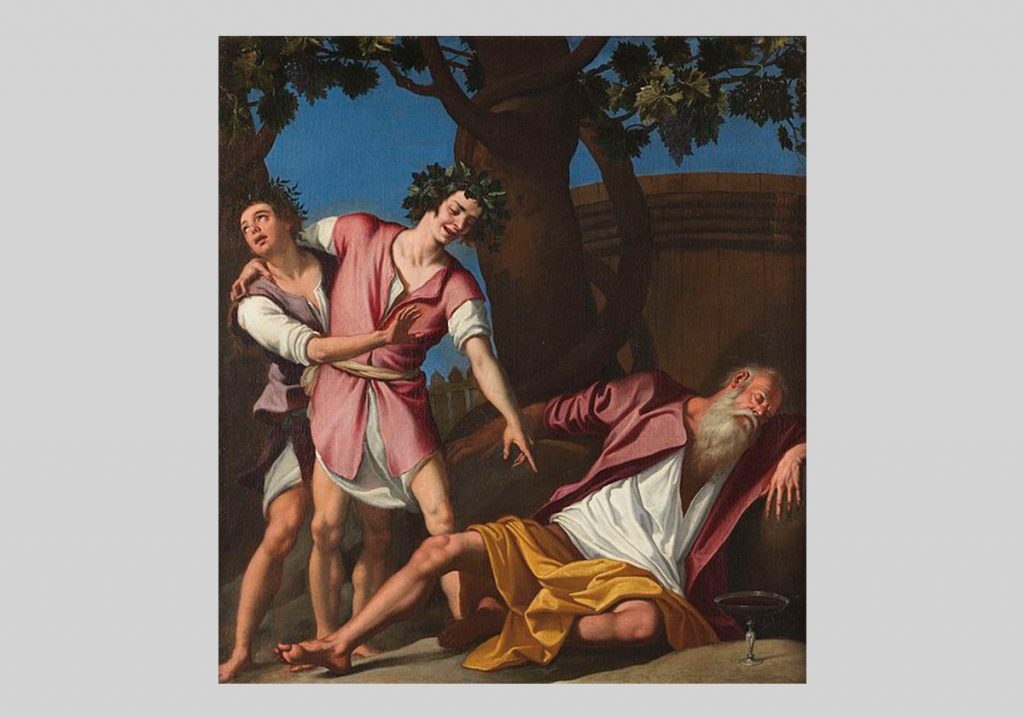 Рис. 5. Якопо да Эмполи. Опьянение Ноя. 1-я треть XVII века.При филологическом анализе текстов этой священной книги специалисты насчитали до 15 различных слов для обозначения алкоголя. Виноград, фиги, финики, фруктовый сок, зерно – всё шло на изготовления алкогольной отравы, в том числе и сикеры (пива).И тем не менее, в Библии есть много высказываний порицающих самоотравление алкоголем. Так в Притче 20:1 читаем: «Вино – глумливо, сикера – буйна; и всякий, увлекающийся ими, неразумен»[4] (рис. 6).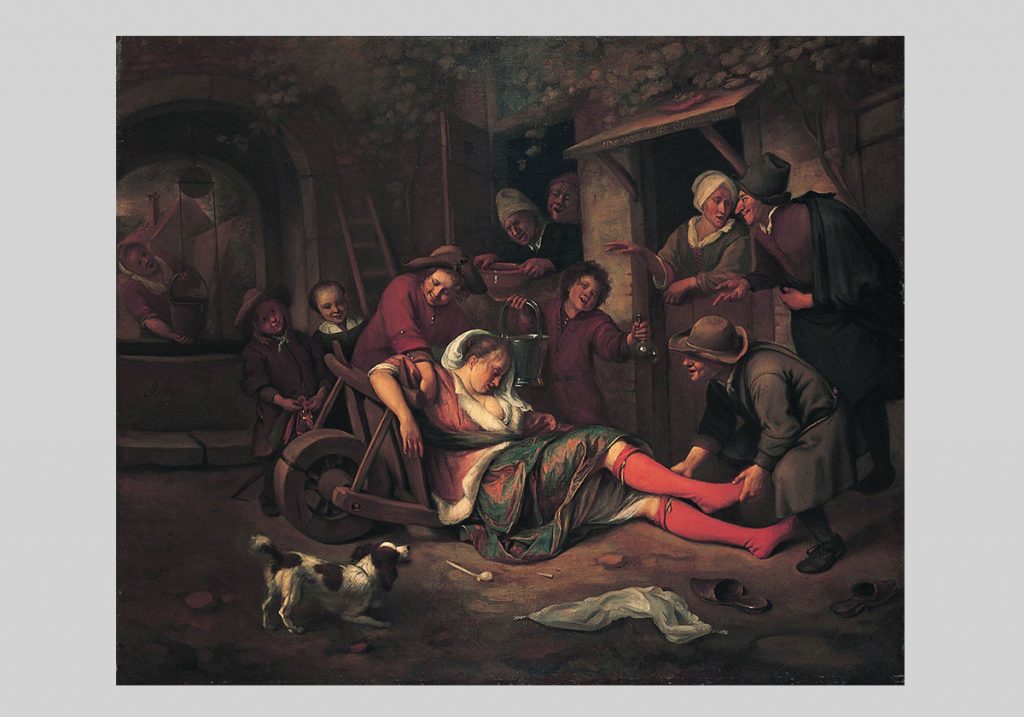 Рис. 6. Ян Стен «Вино – глумливо» (1663-1664 гг.)Многие бытовые зарисовки 16-19 веков отражали реальную действительность – «естественное» присутствие интоксикантов в жизни всех слоев общества. И эта запечатлённая действительность разоблачала скрытые последствия самоотравления. Персонажи таких картин отталкивали и вызывали у зрителя брезгливость и осуждения.В те века информация распространялась не столь стремительно как сегодня. Но картины, тем не менее, как своеобразный язык, оказывали влияние на формирование информационной среды. А как мы знаем: «Распространенность самоотравления интоксикантами … сильно зависит от состояния информационной среды в обществе, и одно из основных условий распространения самоотравления – язык «ломехуз» [5]. Есть такое насекомое – ломехуза. Это жучок-«драгдиллер», паразитирующий на муравьях. Он выделяет наркотическую жидкость, муравьи слизывают её и отравляются. Поэтому потом безропотно кормят и содержат ломехуз, пока те не расплодятся в большом количестве. Следствие всегда предсказуемо – муравейник гибнет.В трезвом движении ломехузами называют организаторов массового самоотравления населения, у которых выработался и свой язык, содержащий слова, термины, понятия. Например: «спирт – специфическое пищевое вещество», «качественные вина», «послевкусие» и т.д. [5].Таким образом, человек программируется на самоотравление, можно сказать, в обход сознания. Но стоит назвать вещи своими именами - все смыслы становятся доступны для понимания даже ребёнку. Вот для этого и создаётся Язык утверждения и сохранения Трезвости – донести правду. «Шампанское», «абсент», «коньяк» на самом деле ведь это просто этанол, то есть яд, с разными добавками и красивым названием.Понимание ответственности художника не всегда было доступно творческим людям. Поэтому и появлялись в разное время «картины-ломехузы», воспевающие дурман.Как правило, «программисты на самоотравление интоксикантами», то есть те, кто воспевал алкоголь, были сами зависимы от этого яда. Например, «певцы абсента» Поль Верлен, Винсент Ван Гог, Жан Беро, Эдгар Дега изображали эту «зелёную фею», а точнее «зелёную ведьму» (так называли абсент в 19 веке в творческой среде) очень часто, будучи болезненно привязаны к абсенту (рис. 7, 8, 9).В чём опасность подобных картин? Словно вражеские лазутчики внедрялись они в жизнь людей и оставались в ней надолго, неся посыл: «Пей (читай: самоотравляйся) культурно и умеренно, душевно и радостно, в компании друзей и родных». С помощью подобных картин, на которых был изображён тот же абсент в 19 веке создалось мнение, что опьянение от абсента – это «благородное помешательство», в результате которого художник по-новому смотрел на мир. Общество привыкало к подобным образам и деградировало. А самоотравление алкоголем визуализировалось под маской красивой жизни (рис. 10, 11).За фасадом красивых красок, плавных изгибов, вычурных поз героев так и оставалось в сухом остатке, то к чему приводит отравление алкоголем: горе, безнадёжность, нищета, разбитые семьи, несчастные дети. В том числе, как правило, это постигало и авторов картин.Многие искусствоведы считают, что понять картину – это, значит, почувствовать её. То есть проанализировать свои чувства и эмоции, поразмыслить над увиденным. Ярким примером положительного влияния живописи на человека является картина художника Геннадия Доброва (1937-2011) «Прощальный взгляд» (рис. 12). Сюжет художнику подсказала жизнь. Необычность картины бросается в глаза сразу: главный герой картины вроде бы отрицательный персонаж: отравляющийся алкоголем человек, которого бросает жена. Но образ скорее трагичен, чем карикатурен. Эта картина вызвала абсолютное неприятие у реалистов старой школы. И картину не брали на выставки. В 1984 году впервые картина была выставлена и сразу стала героиней дня. А в январе 1985 года случилась беда: сгорела полностью мастерская художника. Уцелела только одна картина: «Прощальный взгляд». И картина вновь начала свой путь по выставочным залам страны. Однажды на выставке побывал новый глава государства Горбачёв М.С. Посмотрев на картину «Прощальный взгляд», он сказал: «Так… проблема поставлена…». Популярность картины росла. Газета «Московский художник» с весны по осень 1986 года регулярно печатала полемические заметки о феномене картины «Прощальный взгляд». Мнения были от восторженных до беспощадных. Журналы «Трезвость и культура» и «Художник» напечатали цветную репродукцию картины «Прощальный взгляд» и очерк о её судьбе. Отклики и благодарности приходили в редакции сотнями. Одно замечательное письмо особо запало в душу художнику. Где-то на таёжных приисках самодеятельный художник сделал с репродукции большую копию картины, сфотографировал на её фоне всю бригаду. Он написал художнику, что картина заставила людей не только осознать пагубность «русской традиции», но и подтолкнула к действиям: бригада решила ввести у себя в коллективе сухой закон. А заканчивалось письмо так: «Если и можно бросить пить русскому человеку, то только благодаря вот таким картинам, как «Прощальный взгляд»! [6].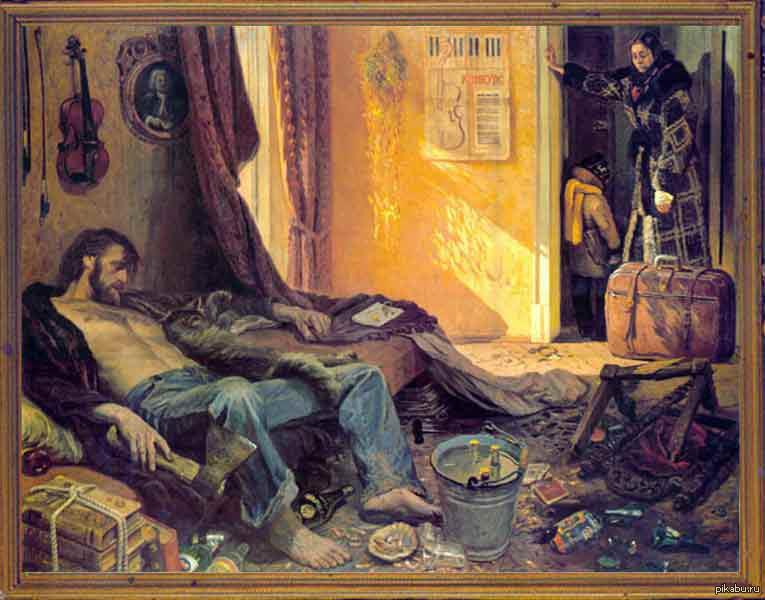 Рис. 12. Геннадий Добров «Прощальный взгляд» 1982 г.Мораль Трезвости, без сомнения, надо утверждать. Но не только словами. Надо использовать все имеющиеся средства, приёмы и технологии: все, что может воздействовать на чувства, разум и эмоции человека. И живопись поможет в этом благородном деле.Список литературы1.	Эбигейл Такер, Как мозг воспринимает искусство? [Электронный ресурс] – США, 2012. – Режим доступа: https://inosmi.ru/usa/20121027/201476743.html2.	Загумённый В.А. Программирование подростков на самоотравление интоксикантами в популярных произведениях художественной литературы / Загумённый В.А // Трезвость – КУРС России : материалы XVI Международной научно-практической конференции ОД «Союз УСТ «Трезвый Урал» (г. Н. Тагил, 23-24 февраля 2018 г.). – Тюмень: Трезвая Тюмень, 2018. – С. 67-74.3.	Талейсник С. Вакханалии в живописи [Электронный ресурс] – Донецк, 2016 – Режим доступа:http://www.andersval.nl/publikatsii/esse/9135-vakkhanalii-v-zhivopisi.4.	Библия / Притча 20:1 [Электронный ресурс] – Режим доступа: https://www.bibleonline.ru/5.	Язык утверждения и сохранения Трезвости – язык освобождения // Трезвость – КУРС России : материалы XVI Международной научно-практической конференции ОД «Союз УСТ «Трезвый Урал» (г. Н. Тагил, 23-24 февраля 2018 г.). – Тюмень: Трезвая Тюмень, 2018. – С. 296-324.6.	Доброва Л. Прощальный взгляд /Людмила Доброва// Литературная Россия. – 2017 – № 10.Сведения об авторахКлюшникова Елена Анатольевна, к.п.н., доцент кафедры физического воспитания, Тюменский Индустриальный Университет, lenatolik21@mail.ru,
+7-982-921-78-84.Михалицина Мария Викторовна, студент первого курса, Тюменский индустриальный Университет, marimar27rrr@gmail.com, +7-982-923-14-72.About authorsElena Klyushnikova, candidate of pedagogic sciences, associate professor of the department of physical education, Tyumen Industrial University, lenatolik21@mail.ru, + 7-982-921-78-84.Maria Mikhalitsina, first-year student, Tyumen Industrial University, marimar27rrr@gmail.com, + 7-982-923-14-72.УДК 347.61: 613.86Курц Н.В., Лисогурская Е.Ю., Мамедов Д.М.Kurtz N.V., Lisogorskaya E.Yu., Mamedov D.M.Курц Н.В., Лисогурская Е.Ю., Мамедов Д.М.
Влияние самоотравления алкогольными ядами на семью и обществоThe influence of self-poisoning by alcohol
on the family and societyВ настоящей статье рассматривается влияние самоотравления алкогольными ядами на семью и общество. Рассмотрено влияние на людей через пропаганду в СМИ. Даны предложения, как изменить эту ситуацию.Ключевые слова: Трезвость, семья, общество, самоотравление, алкоголь, СМИ.This article discusses the influence of self-poisoning by alcohol poisons on the family and society. Influence on people through propaganda in mass media is considered. Suggestions are given on how to change this situation.Keywords: Sobriety, family, society, self-poisoning, alcohol, media.Что такое семья в современном понимании? Известная истина: «Семья – это ячейка общества». Несмотря на банальность этих слов, правда эта неоспорима. Семья является переходным сегментом от индивидуализма к социуму-обществу. В кругу семьи закладываются основы поведения человека в обществе, и нет ничего хуже, чем нарушить этот процесс.Сейчас получается так, что знакомство девушки и парня завязывается в компании, как правило, самоотравляющихся алкоголем, алкогольный яд сопровождает и дальнейшие их встречи, отраве отведена особая роль на свадьбе. Из этого вытекает одна из основных проблем в современных семьях – это проблема самоотравления алкогольными ядами в семье. Для вступивших в брак это является одной из главных причин развода. Потому что это основной фактор, приводящий к взаимному отчуждению, так как у человека, отравляющего себя алкогольными разведениями, отсутствует критика своего поведения, и он не способен выйти из конфликта по правильному пути. Становится ясно, что создать счастливую семью и обрести семейное счастье в таких условиях не удастся. В первые годы брака супруги не обращают внимание на культурное самоотравление алкоголем в своей семье, то есть не видят поначалу причину конфликта и не осознают присутствие именно отравления алкогольными ядами в семье. Причины ищут в другом. Выяснение отношений приводит к выплеску эмоций, а выплеск эмоций – к конфликту. Люди запоминают всю обиду, нанесённую им, помнят всё обидное, что им сказали. И в результате думают, что не сошлись характерами, считая это основной причиной развода.Но вот когда происходило это выяснение отношений? В состоянии алкогольного отравления или на трезвую голову? Этот вопрос конфликтующие стороны себе не задавали, то есть опять же, упустили тему утверждения Трезвости в семье.Если для большинства женщин эмоциональная несдержанность, к сожалению, характерна (на данный момент в нашем обществе), то мужчина становится вспыльчивым и циничным, теряет выдержку во время алкогольного самоотравления и на следующий день после отравления алкогольными ядами. Самое большое число преступлений в семье происходит после самоотравления алкогольным ядом. Поэтому ответная реакция жены на поведение отравленного мужа вполне объяснима. А вспыльчивость мужчины продиктована расстройством нервной системы, которое появляется после отравления алкогольными разведениями. И утрата мужественности таким мужчиной в семье влечёт за собой потерю уважения со стороны супруги.Существует миф, что алкогольный яд повышает любовное восприятие у мужчин и женщин, помогает наладить контакт с противоположным полом. Действительно, алкогольный яд стирает грани и препятствия в общении, но при этом теряется тонкость чувств, отсутствует романтический трепет, нежное отношение друг к другу, которое характеризует все влюблённые пары. Таким образом, чувства оказываются неполными, неестественными, так как стирается романтическая многогранность любви, оставляя лишь влечение. Следовательно, алкогольно-отравленная любовь разрушит истинную любовь и семейное счастье.Проблема отравления алкогольным ядом в том, что оно губит душевные качества человека и притупляет стремление к своему совершенствованию и своего спутника жизни, их взаимоотношений. Получается, что самоотравление алкогольными ядами – главный враг любви. И осознание этого происходит на более поздних стадиях супружеской жизни. Отчуждение достигает такой силы, что супруги изматывают друг друга и не осознают, что происходит, не отдают себе отчёта, что это последствия самоотравления алкогольным ядом. Если конфликты происходят при детях, то пострадают и дети. Финал трагичен: развод, испорченное детство, расшатанная психика у людей, окружающих человека, который отравляется алкогольным ядом.В любой семье время от времени возникают конфликты, связанные с распределением обязанностей. Супруги выясняют отношения, кому больше достаётся хлопот по дому. Женщина, считая, что все обязанности достались ей, становится тираном, срывается на мужа и детей. А муж, например, ласков к детям, внимателен, заботится о них. Между супругами разорвана связь по разделению домашних обязанностей, нет единогласия в воспитании детей. И муж начинает отравлять себя алкогольными ядами. А пример доброго и внимательного отца, хоть и отравляющегося алкогольными ядами, крепко осядет в детской психике и памяти, исказятся понятия о хорошем и плохом, алкогольный яд станет казаться неотъемлемой частью хорошего человека. И ошибки повторяются, счастливый брак создать у детей вряд ли удастся, если у детей будет отсутствовать мораль Трезвости.В народе укоренилось мнение, что если человек культурно отравляет себя алкогольными ядами, то плохого в этом немного. И многие начинают оправдывать собственные самоотравления, прикрываясь общественным мнением, традициями, праздниками и другими ситуациями.Сложно изжить «ложные традиции» которые отрицательно отражаются на нашей жизни. И современный человек нуждается в поддержке в трудных жизненных ситуациях, а поддержка эта нужна, прежде всего, от членов семьи. Нужен тёплый отклик, духовное взаимопонимание. И это всё не может заменить иллюзия жизненного благополучия, которую на время создаёт отравление себя алкоголем или другими интоксикантами. Однако в наших силах утвердить в обществе мораль Трезвости.Под влиянием алкогольного яда гибнут ростки благородного, великого чувства во взаимоотношении союза любящих друг друга людей. И необходимо осознавать в полной мере проблему самоотравления алкогольными ядами в семье. Нужно утверждать Трезвость в семье, показывая, что Трезвость – это просто и естественно.Статистика неумолимо показывает, что самоотравление алкогольными разведениями в несколько раз увеличивает количество травм, несчастных случаев на производстве, преступлений, болезней и смертей в обществе.Занимаясь проблемой циррозов печени, а также постоянно встречаясь с тяжёлыми травмами по «скорой помощи» хирурги постоянно убеждаются в том, что вред, приносимый самотравлением алкогольными разведениями (в каких бы малых дозах это для отдельных людей ни было) народу и государству в целом, колоссален. Было бы неправильно считать, что запрограммированность на самоотравление растворами этанола касается лишь самих отравляющихся. Мол, он сам себе хуже делает! Нет, самоотравление алкогольным ядом, как сильнейший бациллоноситель, тянет свои щупальца к нашей юной смене. Из-за него происходят трагедии в семье, на производстве и много где ещё. Это социальное зло, избавиться от которого поможет утверждение и сохранение Трезвости, которым нужно заниматься общественным организациям и каждому из нас.Учёные полагают, что самоотравление алкогольными ядами быстрее расстраивает здоровье населения и уносит больше жертв, чем самые тяжёлые эпидемии. Последние появляются периодически, тогда как самоотравление людей алкогольными интоксикантами стало всеобщей непрекращающейся запрограммированностью. И хотя чаще всего больше внимания уделяется физиологическим последствиям самоотравления этими ядами, гораздо важнее – потеря нравственности, возрастание уровня нервных и психических болезней.Алкогольное самоотравление, оказывая влияние на мозг, не производит скачкообразных переходов от совершенно здорового состояния к полному отсутствию абстрактно-логического мышления. Между этими крайними формами мыслительного и психического состояния имеется много переходов, которые приближают человека к полному отсутствию абстрактно-логического мышления. Таких людей, с различной степенью изменений умственного состояния и характера, среди отравляющих себя алкогольными ядами становится всё больше, что приводит к изменению характера всего общества.Взвешивая тяжёлые последствия от самоотравления людей алкогольными ядами, сравнивая их с материальными потерями, специалисты справедливо считают, что следует беспокоится не о расходах и материальных затратах, а нужно ужасаться при мысли о вреде, который наносится обществу нравственным развращением населения, падением уровня умственных способностей.Материальные потери, вызываемые продажей алкогольных смесей и самоотравлением ими людей, очень велики, они не поддаются полному учёту. Их вызывают: изъятие из полезного обращения посевных площадей для выращивания сырья, сбор его и транспортировка на предприятия, производящие алкогольные разведения для самоотравления людей, само производство алкогольных ядов, их хранение и реализация. А также прогулы и уменьшение производительности труда, повышенная заболеваемость и замедление выздоровления людей у которых отняли Трезвость, содержание и лечение дефектных детей, оплата широких сетей наркологической, правоохранительной и карающей служб и тому подобное…В эпоху плановой экономики нас убеждали, что производство и продажа алкоголя выгодна для государства. Противники отрезвления нашего народа с тех самых пор, как началась торговля водкой, представляли дело так, что, мол, винодельческая промышленность очень выгодна для государства.Крупнейший экономист, лауреат Ленинской премии, академик С. Г. Струмилин в своей статье «Хозяйственный расчёт и проблемы ценообразования» писал, что торговля ядами – это такое занятие, с которым нельзя никак смириться. Самоотравление алкогольными разведениями стало величайшим бичом человечества. И эту угрозу давно пора искоренить.На самом деле самоотравление алкоголем просто разоряет наш народ (не государственную казну, а именно общество). Бесспорно, что без алкогольного яда на первых порах несколько снизились налоговые доходы казны, но зато ещё в большей мере возрос бы реальный народный доход. Сам по себе этот продукт как, безусловно вредный людям и ведущий к хозяйственным потерям, ибо он дезорганизует труд, следует рассматривать как отрицательную величину в народно-хозяйственном обороте, а средства населения, расходуемые на вредоносный «пропой» – это прямой вычет из нормального потребления трудящихся, который фактически снижает уровень благосостояния всей страны.При самоотравлениях алкоголем человек не в состоянии справится с нежеланием что-то делать. Он незаметно для себя нравственно опускается. Среди таких людей резко возрастают прогулы, падает интенсивность и качество труда. Это касается всех звеньев и рангов рабочих и служащих. Но особенно большой ущерб наносит самоотравление алкогольными разведениями руководящим работникам и лицам интеллектуального труда.При ослаблении и выпадении высших функций коры головного мозга у творческих людей исчезает не только желание, но и возможность создавать что-то новое, сложное, требующее силы воли, внимания, которое легко рассеивается, новых мыслей, которые не могут появиться в мозгу, ещё не освободившемся от самоотравления алкоголем.Руководящему работнику, когда он после алкогольного самоотравления, проще сказать «нет» и тем самым освободить себя от необходимости о чём-то думать, что-то выяснять, кому-то звонить, принимать какое-то решение. А сказал «нет», и никаких тебе забот, и волнений. Что же касается угрызений совести и нравственных переживаний, то эти чувства у регулярно самоотравляющегося алкоголем человека очень рано атрофируются.После самоотравления алкоголем сон не восстанавливает обычной бодрости и не даёт ощущения отдыха.Если прийти в поликлинику после праздников и посмотреть, кто лежит в ней, то на многих койках мы увидим людей с синими обводами вокруг глаз. Тут и падение, и нападение, и драка. И почти во всех случаях в основе именно самоотравление алкоголем! А сколько переломанных черепов и костей!Такое положение нетрудно объяснить теми глубокими изменениями, которые происходят под влиянием длительного самоотравления алкогольными ядами. При этом как убийства, так и самоубийства отравляющихся иногда принимают страшную форму.Самоотравление алкогольными интоксикантами сказывается на потомстве и приводит к деградации народа, на его генетике. Новейшие исследования показали, что вредные последствия алкогольных самоотравлений отцов отражаются более на дочерях, чем на сыновьях. Таким образом, последствия отравления алкогольными ядами мужчин более отражается в нисходящих поколениях на женщинах, чем на мужчинах. Вот почему женщинам необходимо знать, что самоотравления алкогольным ядом угрожает им в первую очередь, а через них их будущей семье и обществу; он переносится ею тяжелее и даёт более трагические последствия.Трудно допустить, что грамотные люди не знают всей правды об алкогольных самоотравлениях. Эти самоотравления расстраивает здоровье миллионов, увеличивает смертность при целом ряде заболеваний, является причиной многих физических и психических болезней, дезорганизует производство, разрушает семьи, резко увеличивает преступность и в значительной степени подтачивает моральные устои любого общества, народа и государства. Однако самым большим злом является то, что он ведёт к прогрессирующему вырождению генофонда нации и человечества в целом, вследствие появления высокого процента умственно неполноценных детей.Кажется, что люди сами сделали свой выбор, как им жить. И лишь немногие догадываются, а ещё меньше точно знают, что людей заставляют так жить, что это хорошо продуманный и налаженный процесс, направленный на оглупление людей, для того чтобы легче было ими манипулировать. Можно ли как-то изменить ситуацию, которая на первый взгляд кажется безвыходной?Можно. В первую очередь нужно сделать так, чтобы Средства формирования и управления общественным сознанием (так называемые СМИ) говорили правду. Правду о том, что алкоголь и табак – это яды, правду о том, что происходит в мире и в политике. Перестали бы говорить только о негативных происшествиях, а наоборот, говорили бы о достижениях людей в науке, технике, исследованиях космоса. Перестали бы снимать сцены с самоотравлением алкоголем и табаком в фильмах, петь об этом в песнях.На данный момент, задача всех, кто осознаёт всю сложность и трагичность сложившейся ситуации, состоит в том, чтобы донести как можно до большего количества людей что происходит, почему это происходит, и что каждый может сделать, чтобы это исправить.К счастью, есть неравнодушные люди, которые занимаются общественной деятельностью, направленной на утверждение и сохранение Трезвости среди детей, молодёжи и взрослых. Хочется пожелать соратникам упорства и успехов в нелёгком, но важном труде.Список литературы1.	Почему слово «наркотик» ошибочно и вредоносно? Обоснованиеприменения термина «интоксикант» - URL: http://www.trezvoeradio.ru/biblioteka/stati/83/.2.	Язык утверждения и сохранения Трезвости – язык освобождения // Трезвость – КУРС России : материалы XVI Международной научно-практической конференции ОД «Союз УСТ «Трезвый Урал» (г. Н. Тагил, 23-24 февраля 2018 г.). – Тюмень: Трезвая Тюмень, 2018. – С. 296-324.3.	Распопов Р.В. Редакционная статья: овладение современными понятиями науки Трезвости / Р.В. Распопов, А.А. Зверев // Трезвость – КУРС России : материалы XVI Международной научно-практической конференции ОД «Союз УСТ «Трезвый Урал» (г. Н. Тагил, 23-24 февраля 2018 г.). – Тюмень: Трезвая Тюмень, 2018. – С. 278-287.4.	Семья алкоголиков как фактор риска, обуславливают положительное отношение подростков к спиртному. - URL: https://works.doklad.ru/view/v85QxZnt4Fk.html.5.	Влияние алкоголя на общество. - http://www.alkogolizmu.net/articles/articles_145.html.6.	Проблема алкоголизма в семье. - URL: http://mirvsemye.ru/problemy%20alkogolizma%20v%20semye.php.Сведения об авторахКурц Надежда Викторовна, участник инициативной группы Утверждения и Сохранения Трезвости «Трезвый Костанай», +77085772391, trezviy-kostanay@yandex.ru, https://vk.com/trezvost_kostanay.Лисогурская Екатерина Юрьевна, участник инициативной группы Утверждения и Сохранения Трезвости «Трезвый Костанай», +77471970441, trezviy-kostanay@yandex.ru, https://vk.com/trezvost_kostanay.Мамедов Давид Микаил оглы, участник инициативной группы Утверждения и Сохранения Трезвости «Трезвый Костанай», +77772833482, trezviy-kostanay@yandex.ru, https://vk.com/trezvost_kostanay.About authorsKurtz Nadezhda Viktorovna, a member of the initiative group of Approval and Maintaining Sobriety "Sober Kostanay", +77085772391, trezviy-kostanay@yandex.ru, https://vk.com/trezvost_kostanay.Lisogorskaya Ekaterina Yurievna, a member of the initiative group of Approval and Maintaining Sobriety "Sober Kostanay", +77471970441, trezviy-kostanay@yandex.ru, https://vk.com/trezvost_kostanayMamedov David Mikail oglu, a member of the initiative group of Approval and Maintaining Sobriety "Sober Kostanay", +77772833482, trezviy-kostanay@yandex.ru, https://vk.com/trezvost_kostanay.УДК 371.84Исаева Н.Н.Isaeva N.N.Исаева Н.Н.
Отчётный доклад за 15 лет работы
ЮГОО УСТ «Трезвый Южноуральск»The report about the results of 15 years work
of YuGOO UST “Trezviy Yuzhnouralsk”В докладе рассказывается о деятельности Южноуральской городской общественной организации утверждения и сохранения трезвости «Трезвый Южноуральск» за 15 лет.Ключевые слова: Трезвость, утверждение и сохранение Трезвости, общественная организация, «Трезвый Южноуральск»The paper describes the results of 15 years work of Yuzhnouralsk city public organization of establishing and safeguarding Sobriety “Trezviy Yuzhnouralsk”.Keywords: Sobriety, establishing and safeguarding Sobriety, public organization, “Trezviy Yuzhnouralsk”.Общественная организация «Трезвый Южноуральск» была создана в 2004 году и представляла собой инициативную группу, состоящую из 4 человек. После курсов, которые провёл в нашем городе А.А. Зверев, сложилась полноценная общественная организация без образования юридического лица в количестве 16 человек.В ноябре 2007 года организация была зарегистрирована в качестве юридического лица и стала называться так: Южноуральская городская общественная организация утверждения и сохранения трезвости «Трезвый Южноуральск». К этому времени в организации осталось 5 действительных членов.В 2010 г. организация пополнилась молодёжью из общественного движения «Курсом правды и единения» (КПЕ) и на 70 % стала молодёжной. Ребята привели с собой друзей, прошли курсы, которые проводила автор статьи, практически все прописали дневники курса и включились в активную работу по утверждению и сохранению Трезвости.На сегодняшний день в организации 12 чел., из них 7 человек – молодежь. Все проверенные временем и закалённые в трудностях, активные, ответственные и добросовестные.За 15 лет деятельности главной и неизменной оставалась цель – утверждение и сохранение Трезвости. Этой цели подчинялись все формы работы.На протяжении многих лет проводился сбор подписей по различным вопросам.В начале деятельности собирали подписи в Государственную Думу о признании пива алкогольным изделием и прекращении рекламы пива (собрано 1,5 тыс. подписей). Проводился сбор подписей в Областную Думу, в Городское собрание депутатов с просьбой принять закон о дополнительных мерах по защите здоровья и нравственности детей г. Южноуральска и Челябинской области по примеру Тюменской области, собрано около тысячи подписей, все отправлены адресатам.В 2009 г. по просьбе действующего на тот момент Главы города В.И. Горы собирали подписи в Городское Собрание депутатов и в Администрацию Южноуральского городского округа о прекращении «распития» любых алкогольных изделий, в том числе пива, на площади Ленинского Комсомола, у городского фонтана, на всех улицах города, во всех дворах и подъездах в целях сохранения правопорядка, чистоты и здорового морального климата в нашем родном городе. Собрано 850 подписей.С того же 2009 г. собирались подписи по 1 пункту программы утверждения и сохранения Трезвости в России «Трезвость – воля народа!» – «Закон должен утверждать правду», собрано более 1, 5 тыс. подписей [1].Важно отметить: по каким бы вопросам ни собирались подписи, разговор с жителями города всегда шёл о Трезвости.С 2014 г. проводятся соцопросы «Отраву за город – в спецмагазины» (4-й пункт программы «Трезвость – воля народа!»), опрошено около 2 тыс. человек. Более 80% респондентов поддерживают вынос продажи интоксикантов (алкоголя и табака) за границы поселений [2].За 15 лет опрошено более 7 тыс. Учитывая, что население нашего города на 2017 г. составляло более 37 тыс. чел., нами опрошен каждый 5 житель.Все годы активно велась работа с местными СМИ, мы писали свои статьи и корреспонденты писали статьи о нас, местные ТВ снимали репортажи об организации и её деятельности. Работа эта не простая не только потому, что каждый раз нужно было договариваться о том, чтобы статью напечатали бесплатно, но и потому, что приходилось постоянно работать с переменным успехом с журналистами, корректируя иллюстрации и заголовки, которые присоединялись к нашим материалам, а также комментарии к тому или иному видеоролику. Нужно сказать, что последние материалы, как печатные, так и видео, значительно улучшились, журналисты свободно используют язык утверждения и сохранения Трезвости (язык УСТ), появилось понимание смысла нашей деятельности, верное его толкование.В 2014 г. в двух местных газетах была опубликована программа утверждения и сохранения Трезвости в России «Трезвость – воля народа!». Заголовок «Социальный заказ на полную Трезвость» – это заслуга журналистов. Оба издания бесплатные, распространяются не только в Южноуральске, но и в близлежащих городах. Общий тираж – 25 тыс. экземпляров.На протяжении 15 лет нашей деятельности сменились четыре Главы ЮГО: Шаврин В.М., Гора В.И., Соболев Е.А., нынешний Глава Лазарев А.В. Мы сотрудничали со всеми и довольно плодотворно, получали и получаем самую разную помощь по многим вопросам. Не раз наша организация участвовала в совещаниях при Главе с вопросами утверждения и сохранения Трезвости.Представитель организации – Н.Н. Исаева – на протяжении двух созывов (4 года) являлась членом Общественной палаты г. Южноуральска. По её инициативе 6 декабря 2013 г. в Общественной палате был проведён круглый стол по программе «Трезвость – воля народа!». В этом заседании участвовал А.А. Зверев. Протокол круглого стола по инициативе председателя общественной палаты Петаева М.П. заканчивается таким лозунгом: «Трезвость – путь к социальному и общественному прогрессу». Исаевой Н.Н. вручено Благодарственное письмо от Главы Соболева Е.А. за активную работу в Общественной палате ЮГО.Выполняя 3 пункт программы «Трезвость – воля народа!», регулярно проводим уроки Трезвости в образовательных учреждениях города [3]: практически во всех школах (их у нас 7), в училищах (2), в техникуме. Также проводили уроки в Увельской школе (на территории Увельского района на озере Пахомово проходят ежегодные слёты Трезвости), в деревне Кабанка ежегодно по приглашению администрации.Уроки получают высокую оценку как у детей, так и у тех учителей, которые на уроках присутствуют. Имеем благодарности от администраций учебных заведений за проведение уроков Трезвости.В 2011 г. впервые в общественном движении «Трезвый Урал» и впервые в нашем городе А.А. Зверевым был проведён семинар «Обретение Трезвости» для социальных педагогов школ города. Семинар прошли 8 педагогов, все получили свидетельства.В 2006 году по нашей инициативе Глава города В.И. Гора сделал и разместил в городе баннер «Только трезвая Россия станет великой!», причём баннер делался два раза, так как при перемещении с одного места на другое был потерян. Баннер провисел в городе в общей сложности 4 года, большую часть времени на площади Ленинского Комсомола рядом с Администрацией.В 2015 году появился ещё один баннер, сделанный нами. Он расположен на стене дома № 11а по ул. Советской Армии, а в этом году 13 февраля был вывешен баннер на стене школы № 7. В 2016 г. этот баннер победил в конкурсе на лучшую социальную рекламу в номинации «лучшая наружная реклама».Конкурс был объявлен Комиссией по развитию информационного сообщества, СМИ и массовых коммуникаций Общественной палаты Челябинской области.«Такие плакаты надо размещать везде», – так прокомментировала наш баннер Яремчук Светлана Григорьевна, член Общественной палаты Российской Федерации.Пользуясь случаем, благодарим за содействие и помощь Главу ЮГО Лазарева А.В., начальника управления образования Сунцову А.А., директора школы № 7 Масленникову Н.А., директора муниципального предприятия «Уклад» Лапаева А.В., частного предпринимателя А.В. Исаева.За 15 лет нами выпущено и распространено большое количество листовок, буклетов, плакатов, календарей, направленных на формирование трезвых убеждений. Одних только календарей, ставших традиционными для нашей организации, было выпущено и распространено 18 тыс. экземпляров. Все идеи и дизайн принадлежат нашим ребятам. Основную часть календарей мы дарим детям на уроках Трезвости, часто с подписью учителя и пожеланиями Трезвости, а также распространяем их на предприятиях города и среди жителей.Хотим выразить слова благодарности нашему соратнику В. Сторчаку, на деньги которого были выпущены большая часть календарей, листовки, визитки, пакеты и многое другое.Наша организация не остаётся равнодушной и к жизни города. Принимаем активное участие в субботниках, ежегодно в возложении венков к памятнику «Вечный огонь» 9 мая, в параде в День города. И всегда это волны Трезвости: футболки с соответствующей символикой, визитки, лозунги.В 2006 году в нашем городе состоялась 4-я научно-практическая конференция общественного движения «Союз УСТ «Трезвый Урал», на которой по нашей инициативе было принято решение проводить слёты Трезвости в Увельском районе на озере Пахомово.Выполняя поручение «Трезвого Урала», наша организация 13 лет организует проведение Всероссийских слётов Трезвости «Трезвость – воля народа!». В рамках слётов традиционно проходят шествия участников слёта по городу Южноуральску и митинги на площади Ленинского Комсомола. Наши дети рисуют на асфальте. С 2017 г. на площади во время митинга проходит Международная акция «Возьмёмся за руки, друзья!».Организация принимала активное участие в 15-ти научно-практических конференциях ОД «Союз УСТ «Трезвый Урал», а также в Международной научно-практической конференции, посвящённой 5-летию программы «Трезвость – воля народа!». На конференциях нами представлены 24 доклада.Нынешняя 17-я конференция проходит в городе Южноуральске по предложению нашей организации в связи с тем, что «Трезвому Южноуральску» в 2019 г. исполняется 15 лет.В 2010 г. организация награждена дипломом «Слава Южноуральска» в номинации общественная инициатива, который был торжественно вручен на городском стадионе при большом стечении горожан.В 2014 г. в связи с 10-летием деятельности награждены Почётной грамотой Городского Собрания депутатов ЮГО за большую работу и активную деятельность, проводимую в городском округе по утверждению и сохранению Трезвости среди населения.В 2018 г. от центра общественных объединений «Алькор» г. Южноуральска награждены грамотой за гражданскую позицию и активное участие в общественной жизни.Самой большой благодарностью для нас является отношение наших земляков к Трезвости: 98,8 % считают, что России нужна Трезвость, 78,5 % согласны с тем, что только трезвая Россия станет великой.Невозможно в одном докладе рассказать обо всей деятельности организации. Хотелось бы отметить такое обстоятельство: ни одно дело не обходилось без преодоления определённых трудностей самого разного характера. Главную черту нашей организации подметил нынешний Глава города А.В. Лазарев, сказав после решения нами одной из проблем: «Молодцы, «Трезвый Южноуральск», настырные». На конференции 2006 г. действующий на тот момент Глава города В.И. Гора в своём выступлении отметил, что баннер «Только трезвая Россия станет великой!» не появился бы рядом с Администрацией, «если бы люди не были настойчивы». Ясно сознавая правильность пути, который мы выбрали в своей жизни и в общественной деятельности, каждое начинание, преодолевая все препятствия, мы доводим до логического конца. Направленность, настойчивость, непрерывность – вот принципы, на которые указал в своё время А.А. Зверев, и которым мы неустанно следуем в свой работе.Мы всегда учимся у «Трезвого Урала», растём, развиваемся, перенимаем положительный опыт и остаёмся верны главной цели – утверждение и сохранение Трезвости в России на веки вечные.Список литературы1.	Программа утверждения и сохранения Трезвости в России // Тюменская область сегодня. – 2009. – 10 окт. – С. 4.2.	Чеснокова У.А. Итоги пилотного опроса «Отраву за город – в специализированные магазины» в городах России / У.А. Чеснокова // Здоровый образ жизни российской молодёжи : материалы Международной научно-практической конференции, посвященной 5-летию программы утверждения и сохранения Трезвости в России «Трезвость – воля народа!» – Тюмень: ТюмГНГУ, 2014. – С. 217-222.3.	Исаева Н.Н. Уроки Трезвости – основа формирования морали Трезвости как общечеловеческой ценности / Н.Н. Исаева // Трезвость – необходимое условие устойчивого развития человечества : материалы XV Международной научно-практической конференции ОД «Союз УСТ «Трезвый Урал» (г. Тюмень, 24-25 февраля 2017 г.). – Тюмень: Трезвая Тюмень, 2017. – С. 56-61.Сведения об автореИсаева Нина Николаевна, преподаватель курсов сознательной Трезвости, ЮГОО УСТ «Трезвый Южноуральск», trezv-uzhnoyralsk@mail.ru, +7-919-350-7949.About authorIsayeva Nina Nikolaevna, vice-chair of Yuzhnouralsk city public organization «Trezviy Yuzhnouralsk», trezv-uzhnoyralsk@mail.ru, +7-919-350-7949.УДК 378.02Тенишев Р.Н.Tenishev R.N.Тенишев Р.Н.
Трезвые слеты на юге РоссииSober gatherings in the south of RussiaВ докладе рассказано о трезвых слетах на юге России, о том, каким будет трезвый слет под г. Таганрогом в 2019 году, и как организаторы пришли к такому формату и содержанию слета.Ключевые слова: Трезвость, уроки Трезвости, «Трезвый Дон».The report tells about sober rallies in the south of Russia.Keywords: Sobriety, Sobriety Lessons, “Trezviy Don”.С 1 по 5 мая 2019 года под г. Таганрогом состоится Трезвый Слёт. Это уже 6 й слёт, организуемый РООО УСТ «Трезвый Дон».1. Каким он будет? – главным трезвым слётом на юге.К 2019 году главный Трезвый Слёт на Юге – именно Слёт УСТ.Судьба слётов на Юге России во многом повторяет судьбу уральских слетов. На Урале сначала единые слёты – информация «Союза борьбы за народную трезвость» (СБНТ) и общественного движения утверждения и сохранения Трезвости (УСТ) соседствует. Затем «раскол», и два параллельных слёта: Пахомово и Тургояк/Еланчик. Информации по УСТ нет на Тургояке, а СБНТ не выступает на Пахомово. Аналогично – сначала на Юге в 2012 году (в Анапе) первый «слёт трезвых сил юга», где одновременно выступали руководители Краснодарского СБНТ и Трезвый Ставрополь (презентовали программу УСТ). Далее – «раскол». Слёт в Анапе 2013 года только СБНТ, представителей УСТ не было.2014 год – два параллельных слёта в одно время в Ростове-на-Дону и в Анапе. В Ростове – информация УСТ, А.А. Зверев, Е.В. Богословская. В Анапе – В.Г. Жданов и СБНТ.Но есть разница Юга с Уралом: у нас это «противостояние» параллельных слётов закончилось упразднением майского слёта СБНТ. Майский Слёт Трезвого Дона – это основной слёт Юга, и это слёт идеологии УСТ.2. Каким он будет? – обучающим. Трезвый Слёт на Юге под девизом «Стань учителем Трезвости!»Структура нашего слёта такова:1. Даётся теория первого урока Трезвости в виде лекции для всех участников.2. Участники делятся на группы, в которых под контролем опытного наставника каждый воспроизводит содержание первого урока.Аналогично с уроком №2 и №3 в последующие дни – сначала лекция, затем практика в малых группах.3. Экзамен в последний день слёта: от каждой группы выступают трое соратников, по 30 минут на группу. Выступление проходит перед всеми участниками слёта.Главная находка слёта – вовлечение каждого участника слёта в работу. Каждый пробует себя в роли преподавателя, хотя бы и на маленькую аудиторию. Многие выступают перед большой аудиторией (на экзамене). Некоторые практикуются как наставники, как учителя для учителей. То есть каждый приехавший на наш слёт получил опыт, навык, поднялся на новый уровень в педагогике Трезвости.Необходимо уточнить: учителем Трезвости только после таких семинаров-тренингов человек не станет. Но информацию о Трезвости усвоит гораздо лучше, так как он пропустил ее через себя: не просто услышал, а услышал, запомнил, выучил, понял, научился пользоваться. Передача информации с максимально качественным усвоением полученных знаний и было целью слета. После этого мероприятия начали появляться новые учителя Трезвости, многие из них затем прошли курсы и сейчас успешно проводят уроки Трезвости в своих регионах.На слёте Пахомово в июле 2018 года «Трезвый Дон» провел подготовку учителей Трезвости по отработанной в мае схеме. Те же лекции, группы с наставниками и итоговые выступления, как экзамен.3. Почему мы перешли к такому формату? Это новый формат, начатый нами в прошлом 2018 году. Как было сказано выше, Трезвый Дон проводит ежегодные слёты ещё с 2014 года. Противоречие, с которым мы столкнулись с самого начала: с одной стороны, нам нужен слёт для соратников – с серьезной работой по теме УСТ, как на Пахомово; с другой стороны, на слёт хочется привлечь новых людей, которые станут соратниками.На слётах 2014 и 2015 годов все лекции и семинары были посвящены теме Трезвости (помимо досуговых мероприятий). Это хорошо, но было мало людей. Потому что в те годы у нас в принципе было мало соратников. А посторонние люди на тему Трезвости не шли.В 2016 и 2017 году, напротив, наполнение разбавляется сторонними темами: от семьи и народной культуры, до антропологии и информационной безопасности. Итог: людей больше, но тема Трезвости была «задвинута» на второй план. Соратников не прибавлялось.Противоречие разрешилось в 2018 году, когда мы провели слёт под лозунгом «Стань учителем Трезвости» и посвятили его подготовке учителей Трезвости. Причем не столько в теории, сколько в практике. В итоге на слёт приехали совершенно разные люди: от «матерых» соратников, до абсолютных новичков. Но каждый стал на ступень выше по итогам Трезвого Слета. И обе цели были достигнуты: во-первых, мы заинтересовали новичков темой УСТ, и они стали нашими соратниками. Но самое главное то, что этот слёт стал именно слетом соратников, и на нем не поднималось никаких посторонних тем. Только Трезвость!Итог: в 2019 году у нас будет Трезвый Слёт 1-5 мая, лучшие учителя Трезвости будут наставниками в группах, ждём всех в гости!Сведения об автореТенишев Равиль Наильевич, магистрант ЮФУ, Ростовская областная общественная организация утверждения и сохранения трезвости «Трезвый Дон», зам. председателя, 2714039@mail.ru, тел. 8-950-840-9295.About authorTenishev Ravil Nailyevich, graduate student SFedU, vice-chair of Rostov region public organization “Trezviy Don”, 2714039@mail.ru, tel. 8-950-840-9295.УДК 371.84Григорьева С.А.Grigorieva S.A.Григорьева С.А.
Опыт работы органа территориального общественного самоуправления «Мыс Доброй Надежды» в деле утверждения и сохранения ТрезвостиThe experience of the territorial self-government institution “Mys Dobroy Nadezhdy” in establishing and safeguarding SobrietyВ статье приведен опыт работы органа территориального общественного самоуправления «Мыс Доброй Надежды» по утверждению и сохранению Трезвости среди населения района «Мыс» г. Тюмени с 2011 по 2016 годы.Ключевые слова: Трезвость, территориальное общественное самоуправление, программа «Трезвость – воля народа!».The paper contains the experience of the territorial self-government institution “Mys Dobroy Nadezhdy” in establishing and safeguarding Sobriety in Tyumen from 2011 till 2016.Keywords: Sobriety, territorial self-government institution, program «Sobriety – the Will of the People!».12 октября 2018 г. в жилом районе Мыс г. Тюмени состоялась отчетно-перевыборная конференция совета территориально-общественного самоуправления (ТОС) «Мыс Доброй Надежды».Первым вопросом в повестке конференции стоял отчёт председателя ТОС «Мыс Доброй Надежды» С.А. Григорьевой о деятельности совета за период с 2011 по 2016 гг. Это отчёт о взаимодействии с людьми нашего района и города по различным направлениям деятельности.Мы, как общественная организация, принимали активное участие во всех городских делах, таких как субботники, озеленение территории, в трудовых десантах. При активном участии совета ТОС проходили школьные мероприятия, митинги, праздники, рейды в трудные семьи, проведение бесед в детском доме, сбор тёплых вещей для детей-сирот, различные мастер-классы с учащимися начальной школы, встречи с ветеранами ВОВ (их у нас осталось всего 7 человек), трудового фронта.Несколько лет назад Тюменская городская Дума приняла закон о сносе самовольно поставленных гаражей на территории города. Решение этого вопроса оказалось очень болезненным для жителей нашего района. Они обратились к нам в совет ТОС с просьбой помочь отстоять гаражи, в которых кроме машин находились погреба для овощей, а также хранилась различная домашняя утварь, инструмент. Этот вопрос обсуждался в Управе ленинского округа, с депутатами. Жителям было дано время, чтобы они смогли организоваться и оформить надлежащим образом землю под гаражами. Этого не произошло. Люди разучились сообща решать вопросы, не могут организоваться даже для решения своих личных проблем. В итоге большинство гаражей было снесено. Остальные ждёт та же участь, поскольку они занимают муниципальные земли.Два года назад по стране прошла так называемая оптимизация учреждений образования. Это коснулось и наших местных двух школ. Объединения не хотели ни родители, ни педагогические коллективы. Но, вопреки нашей воле и желанию, школы всё-таки объединили. Хорошо это или плохо – время покажет. Но этот печальный опыт говорит о том, что нам нужно действовать более слаженно, всем вместе. Действиям совета ТОС нужна более активная, массовая поддержка жителей!Основные усилия нашей организации, скажу это с величайшим оптимизмом и гордостью, были направлены на утверждение и сохранение Трезвости, на реализацию пунктов программы утверждения и сохранения Трезвости в России «Трезвость – воля народа!» [1].На первых порах трудностей и препятствий в этом направлении пришлось испытать немало. Но всегда и везде нам навстречу шли люди, понимающие важность утверждения Трезвости, как естественного состояния человека, как основы здоровой, разумной жизни.По вопросу организации деятельности в деле утверждения и сохранения Трезвости на базе школы № 48 г. Тюмени было достигнуто взаимопонимание с директором Галиной Анатольевной Прокопенко. Благодаря этому более 10 лет с 1 по 11 класс в данном образовательном учреждении систематически проводились уроки Трезвости, родительские собрания, конференции. В итоге был приобретён опыт, который был отражён в программе «Основа здоровья нации – трезвое мировоззрение» [2], в учебных пособиях В.А. Загумённого [3] и И.П. Огородниковой [4].Благодаря приобретённому опыту в стенах школы № 48, уроки Трезвости стали проводить не только в пределах Тюмени и Тюменской области, но также по городам и сёлам нашей великой Родины! Появилось целое движение «Стань учителем Трезвости».Совет ТОС за время деятельности несколько раз поднимал тему Трезвости на заседании Палаты органов ТОС, в Управе Ленинского округа г. Тюмени, на других общественных мероприятиях, где было организовано обсуждение программы «Трезвость – воля народа!».В ноябре 2012 года на Мысу прошло знаменательное событие – конференция «Мыс Доброй Надежды» – территория Трезвости». В ней приняли активное участие сотрудники нашего отдела полиции №2. Были озвучены тревожные данные статистики – сколько совершено преступлений, разбойных нападений и пр. Вывод сотрудники отдела полиции сделали однозначный – практически все правонарушения совершаются людьми в нетрезвом состоянии или по их вине.На этой конференции жители Мыса одобрили народную программу «Трезвость-воля народа!» и заявили о важной инициативе – вынести торговлю интоксикантов (алкоголя и табака) за пределы поселения на расстояние не менее 1000 метров в спецмагазины [5].Резолюция конференции в виде наказа от избирателей нашего района была разослана депутатам Тюменской городской Думы А.А. Лейсу и депутату Тюменской областной Думы С.М. Медведеву.Результаты конференции были также оформлены как предложения в Тюменскую областную Думу по вопросу регулирования алкогольного рынка и представлены на заседании соответствующей комиссии [6].Сейчас по всей стране проводятся формирующие общественное мнение опросы жителей «Отраву за поселения – в спецмагазины!», где люди высказывают поддержку этой инициативе. Процент поддержки опрошенных не менее 80%, а на Мысу – более 85% [7; 8].Иными словами, в народе созрел социальный заказ – вынести торговлю интоксикантами (табаком, алкоголем и другими) за поселения, в спецмагазины.Благодаря активной работе по утверждению и сохранению Трезвости в школе проводилось множество различных мероприятий. Так Трезвый Новый год проводился 3 года подряд. Праздник проходил с чаепитием, карнавальными костюмами, розыгрышами. Хорошую помощь в виде новогодних подарков нам оказала Палата органов ТОС (председатель Альбина Михайловна Селезнёва), а также помощник депутата А.А. Лейса Нина Демьяновна Нежиборская.ГИБДД с учащимися нашей школы 2 раза в год проводили акцию «Трезвый водитель». Школьники 6-7 классов раздавали листовки пешеходам и водителям с напоминанием сохранять свою Трезвость как основу безопасности не только на дороге, но и на протяжении всей жизни.Силами учащихся старших классов и при активной поддержке классного руководителя, учителя русского языка и литературы Костановой Эльмиры Дмитриевны на базе школы 48 провели 2 конференции на темы «Трезвость – естественное состояние человека» и «Трезвость – выбор молодых», на которых старшеклассники заявили о приоритете Трезвости как основе счастливой, успешной жизни человека, семьи, общества.По результатам уроков Трезвости и проведению мероприятий по трезвой тематике в 2014 г. был выигран муниципальный грант. Учащиеся 7 Б класса и активисты ветеранской организации посетили исторический город Тобольск, его достопримечательности, Абалакский и Введенский монастыри.Благодаря совместным действиям с территории района убраны заведения, торгующие интоксикантами: павильон «шайба»; 2 торговые точки на остановочных комплексах у школы №48; 1 торговая точка у аптеки; магазин «Селяви» по Тобольскому тракту; торговый павильон на ул. Судоремонтной, 15а; торговая точка по ул. Ермака 21, а также временные торговые сооружения по ул. Гагарина и ул. Литейщиков. Хотя снос этих точек не решил проблемы отравления населения, но эта деятельность показала, что мы, жители, объединившись, можем сделать многое! Наших детей и наше будущее можем защитить только мы! Поскольку источник власти – это мы, народ!Во всех наших делах по утверждению и сохранению Трезвости нам помогала ТГОО УСТ «Трезвая Тюмень». Соратники обеспечивали нас методическими материалами, преподаватели проводили уроки Трезвости в школе, курсы по формированию трезвых убеждений. Наши верные помощники и друзья: председатель ТГОО УСТ «Трезвая Тюмень» Зверев А.А., члены организации Коба Т.В., Загумённый В.А., Огородникова И.П., Киви В.В., Баженов А.И, Распопов Р.В., Обрубова Е.П., Леоненко М.А. и многие другие соратники «Трезвой Тюмени». Низкий поклон вам за бескорыстный, кропотливый труд в деле утверждения и сохранения Трезвости среди детей, молодёжи, на благо жителей нашего района!Наряду с общими знаниями дети должны получать знания о том, как сохранить и защитить свою Трезвость. На данный момент – это основная задача общества! Мы рады, что жители понимают это и поддерживают нас в этом направлении! Защита Трезвости – это защита прав человека, защита прав и жизни наших детей!С окончанием полномочий нынешнего совета ТОС деятельность в русле утверждения и сохранения Трезвости не заканчивается, а будет жить и развиваться.Список литературы1.	Программа утверждения и сохранения Трезвости в России // Тюменская область сегодня. – 2009. – 10 окт. – С. 4.2.	Основа здоровья нации – трезвое мировоззрение : обучающая программа по здоровьесбережению и навыкам здорового образа жизни / Е.В. Богословская [и др.]. – Тюмень: ТюмГНГУ, 2011. – 222 с.3.	Загумённый В.А. Уроки Трезвости : учебное пособие для учащихся, родителей и учителей / В.А. Загумённый; ред. Р.В. Распопов. – 2-е изд. перераб. и доп. – Тюмень: Трезвая Тюмень, 2016. – 142 с.4.	Огородникова И.П. С Трезвостью по дороге добра : учебно-методическое пособие для преподавателей уроков Трезвости / И.П. Огородникова; ред. Р.В. Распопов. – 2-е изд. перераб. и доп. – Тюмень: Трезвая Тюмень, 2016. – 142 с.5.	Григорьева С.А. Роль территориального общественного самоуправления г. Тюмени «Мыс Доброй Надежды» в продвижении программы «Трезвость – воля народа!» / С.А. Григорьева // Здоровый образ жизни российской молодёжи : материалы Международной научно-практической конференции, посвященной 5-летию программы утверждения и сохранения Трезвости в России «Трезвость – воля народа!» – Тюмень: ТюмГНГУ, 2014. – С. 38-41.6.	Предложения в рабочую группу Тюменской областной Думы о внесении изменений в законодательство Тюменской области по вопросу установления дополнительных ограничений по времени, условиям и местам розничной продажи алкогольной продукции. – Тюмень: Трезвая Тюмень, 2013. – 26 с.7.	Чеснокова У.А. Итоги пилотного социологического опроса «Отраву за город – в специализированные магазины!» / У.А. Чеснокова // Программу утверждения и сохранения Трезвости в России «Трезвость – воля народа!» в жизнь! : материалы XIII научно-практической конференции ОД «Союз УСТ «Трезвый Урал» (г. Златоуст, 4-5 января 2015 г.). – Тюмень: ТюмГНГУ, 2015. – С. 48-51.8.	Силантьев А.В. Формирующий опрос как инструмент реализации программы «Трезвость – воля народа!» / А.В. Силантьев // Трезвость – КУРС России : материалы XVI Международной научно-практической конференции ОД «Союз УСТ «Трезвый Урал» (г. Н. Тагил, 23-24 февраля 2018 г.). – Тюмень: Трезвая Тюмень, 2018. – С. 54-58.Сведения об автореГригорьева Светлана Анатольевна, член ТГОО УСТ «Трезвая Тюмень», бывший председатель Совета ТОС «Мыс Доброй Надежды», sgrigoreva61@mail.ru, тел. 8-922-470-9256.About authorGrigorieva Svetlana Anatolyevna, member of public organization of establishing and safeguarding Sobriety “Trezvaya Tyumen”, ex-chair of Soviet of Territorial Self-Government Institution “Mys Dobroy Nadezhdy” in Tyumen city, sgrigoreva61@mail.ru, tel.: 8- 922-470-9256.Статьи различных терминологических аппаратовУДК 316.4.051+613.814Шубникова Е.Г.Shubnikova E.G.Шубникова Е.Г.
Историко-правовой анализ возникновения обществ трезвости в России во второй половине XIX векаHistorical and legal analysis of the emergence society of sobriety in Russia in the second half of the XIX centuryАвтором представлен историко-правовой анализ различных форм общественного попечения о трезвости в России во второй половине XIX века. Нами дан анализ причин и характеристика возникших в это время «братств воздержанности», «мирских приговоров» и зароков сельских общин о трезвости, обществ трезвости. Первым церковно-приходским обществом трезвости в России, отвечающим требованиям, предъявляемым к общественным организациям, является «Татевское согласие трезвости» С. А. Рачинского.Ключевые слова: братства воздержанности, мирские приговоры о трезвости, общества трезвости.The author presents a historical and legal analysis of various forms of public care about sobriety in Russia in the second half of the XIX century. We give the analysis of the reasons and the characteristic of the «brotherhood of abstinence», «worldly sentences» and the precepts of rural communities about sobriety, sobriety societies. The first parish society of sobriety in Russia that meets the requirements for public organizations is «Tatev consent of sobriety» of S. A. Rachinsky.Keywords: brotherhood of temperance, secular sobriety sentences, sobriety societies.В 1858-1859 гг. по России прокатилась первая волна трезвенного движения. Принято считать, что дороговизна и «некачественность» водки стали главными причинами стихийных антиалкогольных выступлений крестьян и отставных солдат против произвола откупщиков и кабатчиков [1; 2]. Однако, на наш взгляд, в единую волну общественного попечения о трезвости объединены явления, имеющие разные причины и особенности. Рассмотрим их подробнее.По свидетельству В. И. Неупокоева, помещики в Литве, и, прежде всего, в Ковенской и Виленской губерниях, с зимы 1857-1858 года начали массово изгонять крестьян из своих имений, лишая их инвентарных земель и имущества. Владельцы помещичьих латифундий насильно записывали своих крепостных в число «вольных», захватывали их наделы, расширяя территорию для развития хозяйства уже на капиталистической основе, используя безземельное крестьянство в качестве дешевой рабочей силы [3].В этой ситуации обострения классового противостояния в августе 1858 года начинается церковная забота о трезвости среди крестьян Ковенской, а в декабре – Виленской и Гродненской губерний по инициативе римско-католического духовенства с разрешения епархиального начальства. В своих проповедях епископ Жемайтийский М. Валанчюс призывал католиков присоединиться к братствам воздержанности (трезвости), установленным папой Пием IX, дать обет и выполнять обязанность членов братства всю жизнь не отравляться водкой, ромом, араком [4, с. 37]. К февралю 1859 г. в братства трезвости вступило около 75% населения Ковенской и Виленской губерний (около 1 млн. человек) [5; 6].Заметим, что в этих областях впервые были разработаны правовые основания существования братств трезвости как общественных организаций и соблюдены требования к их утверждению: 1) получено царское благословение Александра II на пропаганду трезвости при личной встрече с ним епископа М. Валанчюса осенью 1858 года, которое означало официальное разрешение на легальную деятельность создаваемых братств (образование обществ до 1860-х годов являлось милостью, даруемой властью по своему усмотрению [7, с. 197]); 2) братства трезвости имели статус религиозного института, который находился под покровительством папы римского Пия IX; 3) был подготовлен Устав братства трезвости на литовском языке, опубликованный в брошюре «О братстве воздержанности», которая впоследствии была конфискована по приказу властей; 4) разработаны порядок вступления в братство с занесением имен в «Книгу трезвых лиц», текст обета трезвости, специальный «психотерапевтический» ритуал для желающих жить в трезвости [5].Однако после присоединении к Российской империи на территориях, относящихся к 16 так называемым привилегированным губерниям – Виленской, Гродненской, Киевской, Ковенской, Полтавской, Харьковской и др., продолжал действовать старый порядок винокурения и питейных сборов.Как отмечал И. Г. Прыжов, за помещиками этих губерний длительное время было закреплено пропинационное право, дающее им исключительную привилегию на выделку и продажу алкоголя на принадлежащих им землях и не являлось регалией государства [8, с. 262]. Земли оказались в привилегированном положении, так как помещики продолжали платить «по-старому» – только «подушевую» пошлину с продажи вина в объеме одного ведра на каждого мужчину, в то время как в казенных городах и селениях были установлены чарочные откупа.Лишь с 1851 года винокуренная подать и пошлинный сбор были заменены акцизом, но уже с объема произведенного алкоголя, чарочные откупа тоже были сохранены. Мед, пиво, изделия из акцизного вина оставались вне чарочных откупов и не облагались акцизом, поэтому среди населения широко было распространено самоотравление пивом.Таким образом, откупная система взимания питейного налога на привилегированные губернии не распространялась в полном объеме вплоть до ее замены на всей территории Европейской России и Сибири акцизной системой с начала 1863 года [9, с. 35]. Соответственно, злоупотребления откупщиков не могли быть основной причиной создания обществ воздержанности в этих губерниях.К особенностям сложившейся ситуации в этих губерниях относятся: 1) одновременное существование на этих территориях акцизных и чарочных откупов и вольной продажи, подушевой пошлины и частного акциза, которые делали систему питейных сборов противоречивой, хаотичной и трудно контролируемой; 2) высокий уровень производства и необлагаемая питейным сбором продажа меда, пива, виноградных вин в местах вольной продажи влекли за собой рост отравлений этими слабоалкогольными ядами и снижали доходы откупщиков; 3) право помещиков производить хлебное вино и право его дробной продажи в своих поместьях привело к значительному увеличению мест продажи алкогольных ядов и снижению трезвости крестьян, в том числе женщин и детей; 4) большое количество мелких винокуренных заводов и широко распространенное кормчество среди помещиков позволяли держать низкие цены на спирт.Таким образом, крайняя дешевизна водки и других алкогольных ядов, множество мест продажи обуславливали в конечном итоге высокий уровень самоотравления алкоголем среди крестьян [9].В. И. Неупокоев, В. А. Федоров, указывали, что трезвенное движение в привилегированных губерниях носило форму социального протеста против своеволия помещиков и насильственного «увольнения» крестьян без земли. Оно имело ряд специфических религиозных и национальных особенностей: формой движения стали «братства трезвости», возглавляемые римско-католическим духовенством; на протяжении всего времени оно сохраняло характер бойкота без разгрома многочисленных помещичьих корчем; внутри «братств воздержанности» между сельскими общинами и духовенством шла борьба за определение целей, задач и направления трезвенного движения [3; 6].Трезвенное движение же в Великорусских губерниях в 1858-1860 гг., действительно, объяснялось многочисленными нарушениями со стороны откупщиков и стало одной из причин смены откупной системы питейного сбора на акцизную. В. А. Федоров [6] предлагал разделять трезвенное движение на два этапа:1) первый этап – с осени 1858 г. до весны – лета 1859 г., который характеризовался распространением зароков трезвости как формы пассивного протеста крестьян против откупщиков. Автор указывал, что в 1859-1860 гг. обеты трезвости были приняты в 32 губерниях и 91 уезде Российской империи. Зарок «не пить вина» принимал разные формы: решение принималось на сходе сельской общины или на городском собрании; могло быть устным или письменным; сопровождаться молебном и крестоцелованием или проходить без него. В некоторых местах крестьяне без всяких обетов переставали отравлять себя водкой, просто договорившись между собой.2) на втором этапе – с лета 1859 г. до начала 1960 г. – движение переходит в активную форму – начинаются массовые разгромы кабаков. В. А. Федоров отмечал, что «питейными бунтами» были охвачены 15 губерний, разгромлено более 260 кабаков [6].«Мирские приговоры» о трезвости, позволяющие приобретать вино для некоторых жизненных событий (крестины, свадьбы, праздники, болезни, поминки и др.), включающие штрафы и телесные наказания за самоотравление «хлебным вином», массовые разгромы кабаков говорят о том, что первое трезвенное движение было вынужденным и имело главной целью протест против грабительской откупной системы, а потому непродолжительным и непрочным [4, с. 55].В анализе этого исторического периода в научной литературе широко используется термин «общества трезвости». Однако, на наш взгляд, они были лишь прообразом этих общественных организаций и не являлись таковыми в полном смысле слова.Общественная организация, по мнению А. Д. Степанского, должна обладать следующими обязательными признаками: добровольность, самоуправляемость, общественно-полезный характер целей деятельности. Кроме этого, одним из важнейших требований является оформление общественного объединения в соответствии с существующими правовыми нормами [10].В Российской империи условием открытия общественной организации объявлялась необходимость получения предварительного правительственного разрешения (концессии). Образование обществ рассматривалось не как законное право граждан, а как милость, даруемая властью. Правовое положение общественных объединений, формы и принципы деятельности определялись уставами. В начале XIX в. все уставы общественных организаций утверждались царем, постепенно порядок открытия обществ упрощался – в 1860-е гг. уставы передаются на утверждение министрам [7].Мы уже показали, что братства воздержанности, созданные в привилегированных губерниях, в большей степени соответствовали предъявляемым требованиям. Однако основой так называемых «обществ трезвости» в Великорусских землях являлись мирские приговоры сельских обществ «не пить водки, в питейные дома не ходить, трубку не курить» [6].Заметим, что обществом (общиной, миром) называлось объединение крестьян, живущих в одном или нескольких селениях и совместно решающих земельные, хозяйственные, налоговые и нравственные вопросы. Основным документом был мирской приговор – общее единодушное решение схода.Именно эти факты стали, на наш взгляд, причиной смешения понятий – коллективный отказ крестьян от самоотравления водкой характеризовал появление нового качества сельской общины – трезвенности. На наш взгляд, правильнее было бы называть их «общинами трезвости». Речь вовсе не идет об общественных организациях в полном смысле этого слова. Не будем забывать и о причинах отказа от водки – протест был направлен против откупщиков и повышения косвенного налога («пусть откупщики ее и пьют, а мы не будем»); крестьяне не отказывались от самоотравления водкой и другим алкоголем совсем, водка разрешалась в определенных случаях (свадьба, похороны), но главное «ни под каким видом не ходить в кабаки»(!) [4; 6].В различных литературных источниках указывается, что первым в Великорусских губерниях было Дейкаловское общество трезвости, созданное в 1874 г. [1; 2; 11]. Однако это заключение ошибочно.Основанием для этого является проведенный нами анализ исследований П. П. Затворницкого «История местно-общественной народной трезвости в селе Дейкаловка Зеньковского уезда» [12] и Н.И. Григорьева «Русские общества трезвости, их организация и деятельность за 1892–93 г. Список иностранных обществ трезвости» [13].Священник П. П. Затворницкий отмечал, что 20 марта 1874 г. был лишь составлен общественно-народный приговор о запрете выдачи патентов на открытие шинков, где может продаваться хлебная водка [12]. Однако он не был утвержден и неоднократно нарушался. Н. И. Григорьев четко указывал, что в селе Дейкаловка Полтавской губернии общественный приговор о закрытии всех шинков начал действовать с 1882 г. [13]. Это говорит о том, что речь должна идти лишь об «общине трезвости». Общества трезвости как общественной организации, в соответствии с требованиями того времени, создано не было.Возьмем на себя смелость утверждать, что первым обществом трезвости в России было организованное в 1882 г. в с. Татево Бельского уезда Смоленской губернии директором церковно-приходской школы С. А. Рачинским «Татевское согласие трезвости». 5 июля 1882 г. он вместе со своими учениками произносит в церкви торжественный обет трезвости с целью полного воздержания от алкоголя сроком на один год. Оно стало основой для разработки требований, предъявляемым к церковным обществам трезвости впоследствии:а) церковно-приходские общества трезвости находились в ведении Святейшего Синода. Деятельность «апостола трезвости» С. А. Рачинского с самого начала привлекала пристальное внимание обер-прокурора Святейшего Синода К. П. Победоносцева, который еще в июне 1882 г. обещал всемерную поддержку и просил прислать «план и организацию» образуемого общества [14];б) именно С. А. Рачинским был разработан Устав общества трезвости, который впоследствии послужил образцом для организации новых церковно-приходских обществ трезвости [11];в) им был определен порядок вступления в общество трезвости, куда были включены обязательные личные беседы директора сельской школы о трезвости наедине с каждым, желающим вступить в члены общества;г) по инициативе С. А. Рачинского была определена главная церковная форма отречения от самоотравления алкоголем – обет трезвости, позднее на его основе указом Святейшего Синода был узаконен «Чин обета трезвости»;д) имена членов «Татевского общества трезвости» после того, как они принимали обет воздержания, заносились в «Книгу Трезвости», хранящуюся в церкви. Здесь эти имена поминались во время богослужения [15; 16; 17].Опыт деятельности С. А. Рачинского был положен в основу с новой силой нарастающего трезвенного движения и создания множества церковно-приходских обществ трезвости после указа Святейшего Синода от 10 августа 1889 г.Таким образом, историко-правовой анализ позволяет нам сделать вывод о том, что в России в середине XIX века возникают разнообразные общественно-организационные формы попечения о народной трезвости. Мы провели анализ причин и дали характеристику возникших в это время «братств воздержанности», «мирских приговоров» и зароков сельских общин о трезвости, обществ трезвости. На основе проведенного исследования утверждаем, что первым церковно-приходским обществом трезвости в России, отвечающим нормативным требованиям, предъявляемым к общественным организациям, является «Татевское согласие трезвости», созданное директором сельской школы С. А. Рачинским, членами которого были, в первую очередь, его ученики. Его создание, на наш взгляд, положило начало второй волны трезвенного движения в России в конце XIX века.Список литературы1.	Маюров А. Н. Собриология. Наука об отрезвлении общества / А. Н. Маюров, В. П. Кривоногов, Н. А. Гринченко, В. И. Гринченко, А. М. Карпов, И. В. Николаев / под ред. А. Н. Маюрова. – Н. Новгород : «Издательский салон» ИП О. В. Гладкова, 2013. – 543 с.2.	Афанасьев А. Л. Трезвенное движение в России в период мирного развития: 1907-1914 годы. Опыт оздоровления общества : монография / А. Л. Афанасьев. – Томск : Томск. гос. ун-т систем управления и радиоэлектроники, 2007. – 200 с.3.	Неупокоев В. И. Крестьянский вопрос в Литве во второй трети XIX века / В. И. Неупокоев / отв. ред. П. Г. Рындзюнский. – Москва : Наука, 1976. – 309 с.4.	Добролюбов Н. А. Народное дело. Распространение обществ трезвости / Н. А. Добролюбов // Собрание сочинений Н. А. Добролюбова / под ред. Вл. П. Кранихфельда. Т. VII. – Санкт-Пе-тербург, 1896. – С. 11–80.5.	Мизерене Р. В. Исторический опыт борьбы с алкоголизмом в Литве / Р. В. Мизерене, С. Мизерас [Электронный ресурс] // http://trezvost.h18.ru/p11.php (14.08.2016).6.	Федоров В. А. Крестьянское трезвенное движение 1858-1860 гг. / В. А. Федоров // Революционная ситуация в России в 1859-1861 гг. / отв. ред. М. В. Нечкина. – Москва : Наука, 1962. – С. 107–126.7.	Самоорганизация российской общественности в последней трети XVIII – начале XX в. / отв. ред. А. С. Туманова. – Москва : Российская политическая энциклопедия, 2011. – 887 с.8.	Прыжов И. Г. История кабаков в России в связи с историей русского народа / И. Г. Прыжов. – Изд. 2-е. – Казань : Молодые Силы, 1914. – 284 с.9.	Киттары М. Я. Публичный курс винокурения, читанный по приглашению министерства финансов, профессором Киттары. – Санкт-Петербург : Издание редакции журнала «Промышленность», 1862. – 122 с.10.	Степанский А. Д. История общественных организаций дореволюционной России : учебное пособие / А. Д. Степанский. – Москва : МГИАИ, 1979. – 81 с.11.	Гусев Г. В. История обучения и воспитания трезвости в православном образовании : дис. … канд. пед. наук : 13.00.01 / Георгий Витальевич Гусев. – Москва, 2007. – 143 с.12.	Затворницкий П. П. История местно-общественной народной трезвости в селе Дейкаловка Зеньковского уезда / свящ. П. Затворницкий. – Полтава, 1882. – 57 с.13.	Русские общества трезвости, их организация и деятельность за 1892–93 г. Список иностранных обществ трезвости / сост. Н. И. Григорьев. – Санкт-Петербург, 1894. – 79 с.14.	Письмо К. П. Победоносцева С. А. Рачинскому от 30 июня 1882 г. // ОР РНБ. – Ф. 631. Д. 22. – Л. 167–168.15.	Шубникова Е. Г. Уроки трезвости в школе: становление системы предупреждения детского алкоголизма в России и за рубежом / Е. Г. Шубникова // Трезвость – КУРС России : материалы XVI Международной научно-практической конференции ОД «Союз УСТ «Трезвый Урал» / отв. ред. Р. В. Распопов. – Тюмень : Трезвая Тюмень, 2018. – С. 149–157.16.	Шубникова Е. Г. Историко-педагогический анализ профилактики зависимого поведения детей и молодежи в образовательной среде // Превентивная и пенитенциарная педагогика : исторический анализ и современные технологии / отв. ред. О. В. Кириллова, Е. Г. Шубникова. – Чебоксары : Изд-во ЧГУ, 2015. – С. 27–51.17.	Шубникова Е. Г. Педагогическая профилактика зависимого поведения подростков / Е. Г. Шубникова // Педагогика. – 2016. – № 7. – С. 75–81.Сведения об автореШубникова Екатерина Геннадьевна, кандидат педагогических наук, доцент кафедры психологии и социальной педагогики, ФГБОУ ВО «Чувашский государственный педагогический университет им. И. Я. Яковлева», г. Чебоксары, Россия, ivsuf@rambler.ru, тел. 89022884960.About authorShubnikova Ekaterina Gennadyevna, Candidate of Pedagogics, Associate Professor, I. Yakovlev Chuvash State Pedagogical University, Cheboksary, Russia, ivsuf@rambler.ru.УДК: 94(47).04 “16”Жиброва Т.В.Zhibrova T.V.Жиброва Т.В.
К вопросу об истории алкогольной политики в России (по материалам юга России XVII века)To the issue of history of alcohol policy in Russia (on materials of the southern Russia
in the XVII century)Статья посвящена ключевым проблемам организации самоотравления населения России алкогольными ядами в XVII веке. Основываясь на опубликованных и архивных материалах преимущественно южнорусских уездов, автор анализирует организацию торговли алкоголем на местах, деятельность кабаков и кружечных дворов, борьбу кабацких служителей с корчемством. Приводит законодательные акты разных лет, связанные с проблемой кабацких сборов на местах.Ключевые слова: торговля алкоголем, кабак, кружечный двор, юг России, голова, пьянство, корчемство.The article is devoted to the key problems in the history of alcohol policy in Russia in the XVII century. Based on published and archival materials mainly in the South of Russia, the author analyzes the organization of alcohol trade in provinces, the activity of pubs and mug yards, the struggle of pubs staff with moon shining. Legislative acts of different years related to the problem of local alcohol fees are also described.Keywords: trade of alcohol, pubs, the mug yard, South of Russia, the head, drunkenness, moon shining.«Руси есть веселие пити», - всем знакомы эти слова великого князя Владимира, якобы сказанные им при выборе курса религиозной политики. С незапамятных времен населению нашей страны приписывается особое пристрастие к самоотравлению алкогольными ядами. Обратимся непосредственно к историческим источникам.Первые кабаки, как отмечается в исследовательской литературе, появились во времена Ивана Грозного и знаменовали особую государственную политику в этом вопросе. Не секрет, что московская казна была заинтересована в ежегодных высоких доходах с продажи алкоголя на местах. Существовали специальные кабацкие служители, которые на юге России подчинялись таможенному голове, в обязанности которого входило следить за порядком сбора не только таможенных, но и кабацких пошлин, бороться с корчемством, осуществлять торговлю «заповедными» товарами, в том числе вином, организовывать варку и продажу пива и меда [1, с. 260].Приводило ли это к повальному отниманию Трезвости? Приведем в качестве ответа на этот вопрос выдержки из знаменитого «Описания путешествия Голштинского посольства в Московию и Персию», составленного иностранцем Адамом Олеарием, который впервые посетил Россию в 1633-34 гг.: «Никто из них никогда не упустит случая, чтобы выпить или хорошенько напиться, когда бы, где бы и при каких обстоятельствах это ни было; пьют при этом чаще всего водку. Поэтому и при приходе в гости и при свиданиях первым знаком почета, который кому-либо оказывается, является то, что ему подносят одну или несколько «чарок вина», т. е. водки» [2, с. 252].Отметим, что иностранец А. Олеарий застал Россию в период преобразований. В середине XVII столетия по благословению патриарха Никона Алексей Михайлович проводит знаменитую «кабацкую реформу». В итоге многочисленные кабаки были заменены на кружечные дворы. Необходимо осознавать, что сбор кабацких доходов с населения во все времена представлял собой существенную доходную статью российского государственного бюджета. На протяжении XVII века политика правительства и местной администрации в отношении этого важного вопроса менялась, но суть оставалась неизменной – единственной целью деятельности кабаков, а с 1652 года кружечных дворов, было пополнение государственного бюджета. Находясь под полным государственным контролем, торговля алкоголем в большой степени зависела от мер административного регулирования и, в частности, от деятельности местного управленческого аппарата [3].В 1648 году страну взбудоражили так называемые «кабацкие бунты», спровоцированные «кабацкими долгами». Восстания, широко охватившие городское и сельское население, были вызваны также частыми срывами посевных из-за поголовного пьянства и общим обнищанием крестьян и ремесленников. Как известно, в августе 1652 г. по требованию патриарха Никона был созван собор, получивший название «Собора о кабаках», по поводу кабацкого дела в Москве, резко ограничивший всякую продажу алкоголя [4].Была отменена система откупов, запрещена продажа водки в кредит, уничтожены частные и тайные кабаки, усилена проповедь церкви против пьянства, укреплена продажа «на вере», а не фактическая передача ее на откуп. В селах и городах появилось по одному кружечному двору [4].После Собора, с 1652 года, была введена строгая государственная монополия, просуществовавшая 29 лет. Отдача торговли алкоголем на откуп была запрещена, но уже возобновлена снова в 1663 г. После 1681 года говорить о строгой государственной монополии в этом вопросе уже не приходится. Таким образом, на протяжении XVII века алкоголь продавался населению двумя способами: на веру и с откупа [4].«Верный» способ означал выбор таможенного и кабацкого головы из среды местного населения, который отрывался от своих обычных дел на срок «выбора», примерно на один-два года. За весь этот период он не получал государственного жалования, служба его считалась государственной повинностью. Передача таможни и кабака на откуп означала, что пошлины будет собирать приезжий человек, откупщик, отдающий в государственную казну заранее обговоренную сумму, а все доходы, полученные с населения сверх того, имеющий право оставить себе. Надо ли говорить, что откупщики априори были заинтересованы в больших сборах, и что именно они загоняли местных жителей в кабаки!Процедура выбора в отписках южнорусских воевод оговаривалась подробно. Примером может служить документ от сентября 1660 года о выборе «к таможенному и кружечного двора и денежному збору из воронежских дворян и детей боярских» головы Сидора Лукьяновича Горожанкина. Наряду с головой, воронежцы выбирали «со всяких чинов и ис посацких людей» целовальника и дьячка «из посацких или из церковных дьячков». «Выбор за руками» обычно отвозил в Москву подъячий Приказной избы [5].Первого сентября 1679 года по государеву указу и по грамоте из Разрядного приказа и по приказу воронежского воеводы М.М. Карташова, воронежские дети боярские и дворяне выбрали в головы воронежца сына боярского Максима Григорьевича Протопопова, «потому что он душою прям и животами прожиточен». Формулировка эта весьма характерная и обычная при процедуре выборов подобного рода. Человек, исполнявший обязанности головы, должен был владеть определенным имуществом, чтобы в случае недобора денег с кабака, было с кого их «доправить». Интересно, что головою у казаков в то время состоял А.В. Протопопов, возможно родственник нового головы кружечного двора [6].При назначении на должность c голов и целовальников, которых здесь выбирали из среды служилых людей, а не из посадского населения, как в центре страны, брали поручные записи за подписями избирателей и их духовных отцов. Потом приводили к присяге и заставляли целовать крест в знак честного исполнения обязанностей перед государством. Крестное целование проводилось 1 сентября – в первый день календарного года, как правило, в утренние часы. Согласно Соборному Уложению 1649 г., присягу на кресте могли давать люди, возрастом старше 20 лет.А. Олеарий так описал процедуру крестного целования: «Берут крест, величиною в пядень, держат этот крест перед присягающим, и этот последний крестится и целует крест; затем снимают со стены образ и также дают приложиться к нему». Крест целовали трижды. Во время целования произносилась клятва: «Яз (имя рек) целую сей святый и животворящий крест господень государю своему царю и великому князю Алексею Михайловичу всеа Русии на том, что быть нам у его государева и царева и великого князя Алексея Михайловича всеа Русии дел, мне (имя рек) в кабацких головах, а нам (имя рек) быть с ним в целовальниках…» [7]. Передача дел в кабаке происходила ежегодно в конце августа. С 1 сентября кабацкий голова освобождался от службы, передавая полномочия новому голове.Постепенный возврат к откупной системе говорит о том, что отдача кабака на откуп была более предпочтительна для государства, хотя и наиболее ненавистна для местного населения. Должность головы кружечного двора представляла собой в рассматриваемый период, прежде всего, повинность, но не исключала возможность стремления к собственной выгоде. В 1695 году Петр I вновь реорганизует кабак [8], поручает организацию алкогольной отрасли бурмистерской палате и велит избирать вместо кабацких голов бурмистров. Алкоголизация населения России перешла на новый виток своего развития.Список литературы1.	Жиброва Т.В. «Чтоб они на кружечном дворе не пропивались»: о проблеме пьянства на юге России в XVII веке (по материалам Воронежского уезда) / Т.В. Жиброва // Частное и общественное в повседневной жизни населения России: история и современность (региональный аспект) Сборник материалов международной научной конференции. – 2018. – С. 259-264.2.	Олеарий Адам Описание путешествия в Московию. – Смоленск, 2003.3.	Савинкова О.Н. К вопросу о пропаганде здорового образа жизни в медицинских университетах / О.Н. Савинкова, Т.В. Жиброва, В.В. Анисимова // Медико-биологические и педагогические основы адаптации, спортивной деятельности и здорового образа жизни. Сборник научных статей VII Всероссийской заочной научно-практической конференции с международным участием. – 2018. – С. 422-424.4.	Жиброва Т.В. «Пили немного и то утайкою»: «питухи» России в XVII в. (по материалам Воронежского уезда) / Т.В. Жиброва // Трезвость - КУРС России: материалы XVI Международной научно-практической конференции ОД «Союз УСТ «Трезвый Урал» (г. Н. Тагил, 23-24 февраля 2018 г.). - Тюмень: Трезвая Тюмень, 2018. - С. 171-177.5.	Государственный архив Воронежской области (ГАВО). Ф. И-182. Оп. 3. Д.61. Л.8.6.	Жиброва Т.В. Целовальник Воронежской таможенной избы и кабака XVII в.: черты к портрету / Т.В. Жиброва // Проблемы и тенденции развития социокультурного пространства России: история и современность. Материалы международной научно-практической конференции. – 2018. – С. 69-71.7.	Олеарий А. Описание путешествия в Московию. – Смоленск, 2003.8.	Жиброва Т.В. Воеводы юга России в системе организации таможенного и питейного управления (на примере материалов XVII - первой половины XVIII вв.) / Т.В. Жиброва, Д.А. Ляпин // История: факты и символы. - 2018. - № 3(16). – С. 88-96.Сведения об автореЖиброва Татьяна Валерьевна, к.и.н., доцент кафедры философии и гуманитарной подготовки Воронежского государственного медицинского университета им. Н.Н. Бурденко, tashazhibrova@rambler.ru, 89081427842.About authorZhibrova Tatyana Valer’evna, candidate of historical sciences, associate professor of Philosophy and Humanities Studies Department, Voronezh State Medical University named after N.N. Burdenko, tashazhibrova@rambler.ru, 89081427842.УДК 94.083:329.71Букреева О.Г.Bukreeva O.G.Букреева О.Г.
Деятельность чайных-читален попечительства
о народной трезвости в начале XX в.
по утверждению трезвого образа жизни
населения Рязанской губернииActivities of tea-reading rooms of the guardianship of people's sobriety in the early twentieth century to establish sober lifestyle of the population of the Ryazan provinceРассматривается деятельность чайных-читален попечительства о народной трезвости в начале XX в. по утверждению трезвого образа жизни населения Рязанской губернии. Определенно нравственное и воспитательное влияние на жителей губернии, оказываемое культурно-просветительной деятельностью чайных-читален, организованных попечительством.Ключевые слова: Попечительство о народной трезвости в Рязанской губернии; деятельность чайных-читален по утверждению трезвого образа жизни населения Рязанской губернии.Considers the activities of the tea-reading rooms of the guardianship of people's sobriety in the early XX century on the approval of the sober lifestyle of the population in the province of Ryazan. Definitely moral and educational influence on the inhabitants of the province, provided by the cultural and educational activities of tea-reading rooms, organized by the guardianship.Keywords: The guardianship of people's sobriety in the province of Ryazan; the activities of tea-reading according to the sober lifestyle of the population of the Ryazan province.Отравление населения алкогольными ядами в России в XVI-XVIII вв. неуклонно увеличивалось и особенно интенсивно выросло в XIX в. 20 декабря 1894 г. был принят закон о создании попечительства о народной трезвости по всем губерниям и областям в стране. Образование попечительства о народной трезвости в России было вызвано сознанием, что в деле утверждения Трезвости наряду с правительственными органами пожелают принять участие и представители местного общества, которые, будучи хорошо знакомы с бытом, нравами и привычками населения, могут оказать существенное содействие.В Рязанской губернии попечительство о народной трезвости было организовано в 1901 г. и его основной задачей было: «отвлечь различными путями народ от трактирной обстановки, создать для него разумные и привлекательные развлечения, поднять духовный уровень населения, расширить его кругозор, дать ему здоровую пищу, позаботиться о его телесном здоровье» [1, с. 19]. В состав Рязанского попечительства о народной трезвости вошли представители различных сословий: учителя, чиновники, офицеры, служащие, священнослужители, земледельцы и крестьяне.Основными направлениями деятельности Рязанского попечительства о народной трезвости в губернии были: открытие чайных-читален, проведение народных чтений, организация воскресных школ, народных хоров, духовых оркестров, библиотек-читален.Намечая программу своих действий на 1902 г., Рязанское попечительство о народной трезвости нашло, что «устройство народных театров и чтений с волшебными фонарями, несомненно, полезно и желательно, но эти увеселения могут служить далеко не часто и при том незначительному меньшинству населения». Поэтому попечительство признало более практичным и целесообразным остановиться на устройстве чайных-читален: «в интересах воздействия учреждений попечительств о народной трезвости на возможно больший круг лиц приходится высказать пожелание, чтобы попечительства придавали своим учреждениям по возможности смешанный характер чайных-читален, избегая открытия, как простых чайных трактиров, так и библиотек-читален без связи с народными чайными» [2, с. 17].Функционировали чайные-читальни на основе уставов, разработанных губернским и уездными комитетами Рязанского попечительства о народной трезвости.Средства для создания чайных-читален составляли суммы, ассигнуемые из казны, частные пожертвования, сборы попечительств о народной трезвости от продажи изданий и устройства чтений, общественных развлечений.Предлагая посетителям за невысокую плату чай (стоимостью в 1 копейку, бедным крестьянам чай отпускали бесплатно), кофе, молоко, фруктовый квас, закуски, горячие блюда и прочее, чайные преследовали и культурно-просветительные цели: при них имелись читальни и библиотеки, при некоторых чайных были склады для продажи книг, тут же можно было купить почтовые марки, конверты, почтовую бумагу, тетради, перья, карандаши и другие письменные принадлежности.Для чайных-читален ежегодно попечительство о народной трезвости выписывало 15-20 различных наименований газет и журналов, таких как «Русские Ведомости», «Русское Слово», «Столичное Утро», «Русское Богатство», «Былое», «Образование», «Вестник Европы» и т.п. Наблюдалось большое разнообразие и количество книг.Во всех уездах Рязанской губернии (кроме Зарайского) в 1901 г. попечительством о народной трезвости было открыто около 30 чайных-читален. Так, в 1901 г. Данковский уездный комитет попечительства о народной трезвости открывает 3 чайные-читальни - в г. Данкове, с. Змеевке и с. Мураевне. В г. Михайлове 14 ноября 1901 г. была открыта чайная-читальня зимой на 60 человек, а летом на 120. При устройстве этой чайной имелась главная цель - достигнуть того, чтобы это учреждение представляло бы народный клуб, чайная находилась в помещении, принадлежащем городу, книги для чтения выдавалась только в читальне, выписывались периодические издания в количестве 10 названий, из читальни раздавались бесплатно брошюры. Читальня посещалась крестьянами из пригородных слобод и жителям города. Заведующим чайной-читальней был член Михайловского уездного комитета попечительства о народной трезвости – городской судья С.И. Бобров.Как заведение удобное для трезвого и приятного препровождения времени за полезным чтением, чайная-читальня не могла не иметь доброго влияния на посещающих ее местных жителей, но такое влияние выяснится только со временем. И этому доказательство - письмо члена-соревнователя Спасского уездного комитета попечительства, врача С.П. Некрасова. Написанное на фактах из жизни чайной-читальни с. Ижевское Спасского уезда Рязанской губернии, письмо очень образно передает атмосферу быта, состояние просветительной работы, уважительное отношение населения к организованному очагу культуры на селе: «Приятно посмотреть на крестьян, которые наработавшись досыта, приходят в чайную, чтобы покушать селедки, а затем с наслаждением попить чаю. Во время заседаний Ижевского общества сельского хозяйства, которые всегда устраиваются в Ижевской чайной попечительства о народной трезвости, можно послушать обсуждения по вопросам сельского хозяйства и ознакомиться с настоящим положением и дальнейшим ходом развития и улучшения по всем отраслям крестьянского хозяйства и продуктам жизненного употребления. Во время спектаклей народ знакомится с правильною семейною и общественною жизнью, обоснованною на частных началах и воочию видит весь тот вред и всю ту неизбежную гибель, которые вносятся в семью и общество людьми бесчестными.Ижевская чайная попечительства о народной трезвости своими стремлениями и проявлением научным путем улучшить жизнь объединила всех жителей, не только села Ижевского, но и окружных селений и связала их общим интересом знания, они все с уважением относятся к чайной, так как в ней есть чему многому и полезному для жизни поучиться.Ижевская чайная попечительства о народной трезвости служит руководителем для правильного и разумного направления и ведения общественных, семейных и научных дел, так как она доказала необходимость устройства в селе Ижевском городского училища и преобразования его со временем в более высшую школу, влияет на направление и решение сельского схода и, выясняя неправильные отношения между членами семьи, служит показателем, устройства нормального строя последней» [3, с. 126].Все чайные-читальни Касимовского уездного комитета выписывали газеты, в них помещались бесплатные библиотеки-читальни и чайные служили вместе с тем народными аудиториями. В октябре 1901 г. в г. Касимове был открыт Народный дом, в котором устроены чайная-читальня и постоянная сцена для спектаклей, хоров и прочего. За два месяца существования Народный дом посетило 35455 человек, причем за порцию, состоящую из 3/4 золотника чая и двух кусков сахара, посетители уплачивали 4 копейки. За этот период Народный дом принес валового дохода 1190 руб., произведенные расходы по его содержанию составили 1063 руб. Благодаря разумному устройству чайных, которые давали небольшую прибыль, у Касимовского уездного комитета попечительства о народной трезвости была возможность употреблять казенную субсидию исключительно на развитие просветительных учреждений.Культурно-просветительская деятельность Скопинского уездного комитета попечительства о народной трезвости началась в 1901 г. с открытия чайной-читальни. Но место, где находилось заведение, по своим размерам и расположению было выбрано не совсем удачно. Однако, в течение 1902 г. чайную посетило 43 тыс. 500 человек. В чайной имелось 245 книг по разным отраслям знаний. Они хранились в отдельном шкафу и выдавались для чтения в помещении читальни. На дом книги не выдавались. Из периодических изданий в читальне имелись: «Паломник», «Русское чтение», «Родник», «Сельский вестник», «Читальня народной школы». В отчете за 1903 г. отмечалось: «Судя по числу посещений читальни, библиотеку необходимо увеличить, а также увеличить и число выписываемых газет» [4, с. 38].В июне 1903 г. Скопинским уездным комитетом Рязанского попечительства о народной трезвости была открыта новая чайная-читальня в центре города, рядом с базарной площадью. Она размещалась в большом, наемном помещении, и, благодаря прекрасному помещению и удачно выбранному месту, чайная посещалась как жителями города, так и крестьянами уезда.Ряжским уездным комитетом попечительства о народной трезвости в 1901 г. открывается чайная-читальня в г. Ряжске. На ее организацию было израсходовано 600 руб. из средств, выданных правительством. Одна комната в чайной была отведена под читальню. Однако, помещение чайной-читальни не вполне отвечало своему назначению «вследствие тесноты, недостаточного количества воздуха и высокой арендной платы (в год 400 руб.). В силу чего комитет был лишен возможности расширить деятельность свою на пользу дела, как в экономической стороне, так и в целях развлечения народных масс, путем устройства народных чтений и других развлечений, распространение коих тем желательнее, что народные читальни-библиотеки, при малограмотности населения, не могут принести в полной мере ожидаемой от них пользы, а поэтому является необходимым постройка собственного дома по специально составленному плану» [5, с. 31].Чайная-читальня была открыта с 7.00 до 21.00. Ее ежедневно посещали от 200 до 600 человек: «отношение публики к подобному роду предприятиям Попечительства - самые наилучшие, что подтверждается тем обстоятельством, что в помещение чайной-читальни приходят не исключительно для чаепития, а частью для прочтения газет и журналов, имеющихся при чайной» [6, с. 44].Население Рязанской губернии любило и охотно посещало чайные-читальни попечительства о народной трезвости. Когда в Данковском комитете решался вопрос о закрытии Мураевинской чайной, дающей уездному комитету попечительства убыток, то крестьяне, узнав об этом, прислали двух уполномоченных и просили увеличить плату за чай, но чайную не закрывать.В своей деятельности по организации культурного досуга населения и утверждения трезвого образа жизни чайные-читальни Рязанского попечительства о народной трезвости столкнулись со следующими проблемами:1) Конкуренция чайных-читален с частными чайными и трактирами. Борьба чайных-читален попечительства о народной трезвости с трактирами оказывалась в некоторых селениях непосильной. «Вслед за открытием читальни, – читаем в одном из отчетов, – все соседние портретные и трактиры завели у себя по нескольку газет, главным образом самую популярную... среди рабочего населения «Петербургскую газету» и «Петербургский листок». А между тем читальня лишена права выписки их и получает лишь «Новое время» и «Свет». Первая из этих газет по своей высокой цене может быть выписываема лишь в одном экземпляре» [7, с. 34].2) Убыточность чайных-читален. Зачастую чайные-читальни попечительств о народной трезвости приносили убыток. Это происходило из-за слишком низких цен на все продукты, которые реализовывали чайные.3) Уменьшение казенной субсидии Рязанскому попечительству о народной трезвости.Итак, в открытии чайных-читален Рязанское попечительство о народной трезвости усматривало наиболее действенный способ предоставить народу удобное помещение, где он мог бы собираться в свободное от работы время и культурно проводить свой досуг. Чайные были призваны заменить кабаки и шинки, при этом они являлись орудиями воздействия на население в нравственном и воспитательном отношениях. При многих чайных устраивались такие просветительные учреждения, как библиотеки, книжные склады, аудитории для народных чтений и т. п.Чайные-читальни утверждали трезвый образ жизни, отвлекая своих посетителей от отравления алкогольными ядами. Во время спектаклей, устраиваемых на сценах чайных, население губернии знакомилось с правильной семейной и общественной жизнью. Такие спектакли производили глубокое влияние на проявление и развитие нравственной стороны народа, так как, облагораживая чувства, убеждали, что чувства всегда должны контролироваться разумом.В настоящее время ведется значительная работа по утверждению Трезвости в России и опыт Рязанского попечительства о народной трезвости в этой области является незаменимым, поскольку перед органами местного самоуправления и общественными движениями сегодня стоят задачи во многом схожие с теми, которые решали попечительства о народной трезвости в дореволюционные годы.Список литературы1.	Отчет о деятельности Рязанского Попечительства о народной трезвости за 1901 г. - Рязань, 1902. - 109 с.2.	Отчет о деятельности Рязанского Попечительства о народной трезвости за 1902 г. - Рязань, 1903. - 112 с.3.	Отчет о деятельности Рязанского Попечительства о народной трезвости за 1909 г. - Рязань, 1910. - 146 с.4.	Отчет о деятельности Рязанского Попечительства о народной трезвости за 1903 г. - Рязань, 1904. - 116 с.5.	Отчет о деятельности Рязанского Попечительства о народной трезвости за 1904 г. - Рязань, 1905. - 118 с.6.	Отчет о деятельности Рязанского Попечительства о народной трезвости за 1905 г. - Рязань,1906. - 124 с.7.	Отчет о деятельности Рязанского Попечительства о народной трезвости за 1907 г. - Рязань, 1908. - 128 с.Сведения об автореБукреева Оксана Геннадьевна, кандидат педагогических наук, доцент кафедры социально-культурной деятельности Рязанского филиала Московского государственного института культуры (РФ МГИК), oil626262@yandex.ru, +79105675423.About authorBukreeva Oksana Gennadievna, candidate of pedagogic sciences, associate professor at the department of social and cultural activities of Ryazan branch of Moscow State Institute of Culture (RF MGIС), oil626262@yandex.ru, +79105675423.УДК 314.15.015:613.81Вангородская С.А.Vangorodskaya S.A.Вангородская С.А.
Опыт реализации мер по сокращению
масштабов потребления алкоголя
в регионах центральной РоссииExperience in the implementation of measures
to reduce alcohol consumption
in the regions of central RussiaВ статье рассматривается деятельность органов власти по сокращению масштабов потребления алкоголя в регионах Центральной России. Показано влияние алкогольной компоненты на статистику смертности населения в целом, и мужчин трудоспособного возраста, в частности. Приведены результаты реализации политики по сокращению потребления алкоголя на территории ряда регионов Центральной России. Выделены основные проблемы формирования культуры Трезвости в современной России.Ключевые слова: потребление алкоголя, показатели смертности населения, алкогольная компонента смертности, население трудоспособного возраста, региональные программы, антиалкогольная политика.The article discusses the activities of the authorities to reduce alcohol consumption in the regions of Central Russia. The influence of the alcohol component on the mortality statistics of the population in General, and men of working age, in particular, is shown. The results of the implementation of the policy to reduce alcohol consumption in a number of regions of Central Russia are presented. The main problems of the formation of a culture of Sobriety in modern Russia are highlighted.Keywords: alcohol consumption, mortality rates, alcohol component of mortality, working-age population, regional programs, alcohol policy.Исследование выполнено в рамках государственного задания НИУ «БелГУ» на 2017 год, проект № 28.7195.2017/БЧ «Риски и тренды самосохранительного поведения населения центральных регионов Российской Федерации»Высокий уровень потребления алкоголя в России уже давно признан экспертами одной из наиболее серьезных социальных проблем, снижающих продолжительность здоровой жизни россиян и оказывающих негативное влияние на показатели смертности населения.При анализе медико-демографических показателей в ряде регионов Российской Федерации установлено растущее влияние причин смерти, обусловленных потреблением алкоголя в количествах, превышающих предельно допустимые нормы. Так, согласно данным, представленным в отчете Министерства здравоохранения Российской Федерации за 2016 год, потребление алкогольной продукции в перерасчете на абсолютный алкоголь на душу населения составило в целом по России в 2015 году 10,5 л, а в 2016 – 10,3 л [1, с. 26]. Между тем, согласно данным ВОЗ, показатель в 8 л алкоголя на душу населения считается критическим и представляет реальную угрозу здоровью нации.В работе А. Немцова «Российская смертность в свете потребления алкоголя» [2] на основе анализа данных статистики выявлена прямая корреляция между уровнем потребления алкоголя и масштабами смертности населения России. И если на протяжении последних лет ситуация со смертностью от болезней системы кровообращения, внешних причин, болезней органов дыхания демонстрирует положительные тенденции, то проблема преждевременной смертности от алкоголизма остается очень острой.По данным Росстата, в 2016 году смертность от случайных отравлений алкоголем составила 3,1 смертей на 100 тыс. человек населения трудоспособного возраста, или 1,5 % от общего числа смертей в этом возрасте. При этом в отдельных регионах России этот показатель существенно отличается от средних значений по стране. Так, например, в Центральном федеральном округе наиболее высокие коэффициенты по данному классу причин в отмечены в Костромской (9,5 смертей на 100 тыс. человек населения трудоспособного возраста), Тульской (7,9) и Смоленской (7,4) областях, а самые низкие – в г. Москва (0,2 смертей на 100 тыс. человек населения трудоспособного возраста), а также в Курской и Белгородской областях (1,0 и 0,7 соответственно).Между тем, исследования последних лет показали, что алкогольная компонента смертности трудоспособного населения значительно выше (по разным данным – от 30% до 50%), что, по мнению ряда ученых, занимающихся изучением данной проблемы, гораздо ближе к реальности, нежели данные официальной статистики, учитывающей только случаи смерти в результате отравления некачественными алкогольными напитками [3].По мнению экспертов, значительное число смертей определяются алкогольной кардиомиопатией, возникающей на фоне систематического злоупотребления алкогольными напитками [4]. Особенно это актуально для мужчин трудоспособного возраста, в котором показатели смертности, обусловленной систематическим приемом алкоголя, на порядок выше, нежели в других возрастных группах.В частности, в начале 2019 года в интервью радиостанции «Вести ФМ» министр здравоохранения Вероника Скворцова заявила, что около 70% российских мужчин трудоспособного возраста умирают из-за проблем, спровоцированных употреблением алкоголя. При этом В. Скворцова отметила, что речь идет не только об острых заболеваниях, но и о накопительной алкогольной смертности [5].Необходимо отметить, что если сравнить коэффициенты смертности населения трудоспособного возраста от случайных отравлений алкоголем, то становится очевидным, что здесь подавляющее число смертей приходится именно на трудоспособных мужчин. Так, например, в 2016 году от данного класса причин в Центральном федеральном округе в целом умерло в 6,2 раза больше мужчин, чем женщин (19,3 против 3,1 умерших на 100 тыс. населения). Причем, по отдельным субъектам ЦФО эта разница была еще больше. Например, в Белгородской области в 2016 году от случайных отравлений алкоголем умерло в 16,9 раза больше мужчин, чем женщин (11,8 против 0,7 на 100 тыс. населения).С целью сокращения смертности населения от причин, обусловленных чрезмерным потреблением алкоголя, в российских регионах реализуется целый комплекс программных мероприятий: проводятся Дни трезвости, в которых принимают участие как общественные организации, так и медико-профилактические учреждения; ведется борьба с продавцами спиртных напитков, посредством лишения лицензирующей документации и пр. Все эти мероприятия проводятся в рамках реализации соответствующих нормативных актов федерального и регионального уровней.Так, например, в Белгородской области в 2016 году был принят закон «О регулировании отдельных вопросов в сфере розничной продажи алкогольной продукции, регламентирующий и регулирующий продажу алкогольной продукции на территории региона» [6]. Кроме того, в основу деятельности органов власти региона по борьбе с употреблением алкоголя положен Протокол заседания областной межведомственной комиссии при Губернаторе области по противодействию незаконному обороту промышленной продукции в Белгородской области от 29 июня 2018 года [7].В Воронежской области основным нормативным актом, противодействующим употреблению алкоголя, является Концепция по формированию здорового образа жизни и проект «Наше общее дело», утвержденная Правительством области 26 ноября 2009 года [8]. Так же, в нормативной базе региона существует перечень специальных актов, содержащих требования по продаже спиртных напитков.По данным рейтинга самых пьющих регионов РФ, составленного Роспотребнадзором в 2016 году, Воронежская область находится в седьмом-восьмом десятке и относится к числу благополучных регионов. В то же время, по объему розничной продажи алкогольных напитков и пива Воронежская область занимает 6-е место в ЦФО. Доля алкогольной продукции в общей структуре пищевых продуктов, включая напитки и табачные изделия, составляет 13.5% [9].В Калужской области деятельность по противодействию потреблению алкоголя проходит в рамках государственной программы Калужской области «Профилактика правонарушений в Калужской области», которая была утверждена Постановлением Правительства 18 декабря 2013 года [10].На официальном сайте Министерства конкурентной политики Калужской области предоставлены для общего пользования специальные требования к лицензированию алкогольной продукции, что побуждает предпринимателей соблюдать региональное законодательство [11]. Как результат – в последние годы в регионе отмечается снижение показателей заболевания алкоголизмом и алкогольными психозами. Так, в 2017 году показатель заболеваемости алкогольными психозами составил на 100 тыс. населения 46,8 (2016 г. – 52,2; 2015 г. – 55,1) [12, с. 52].На территории Курской области действует закон «Об установлении дополнительных ограничений розничной продажи алкогольной продукции на территории Курской области», регламентирующий продажу алкогольных напитков [13]. Несмотря на это, в 2016 году на территории области было зафиксировано два смертельных случая от отравления спиртным фальсификатом. По итогам следствия правоохранителями был обнаружен источник продажи некачественной продукции. Следственным отделом было изъято из оборота более 40 тонн контрафактного алкоголя на сумму более 20 млн. рублей [14].В результате реализации нормативных актов, а также мероприятий, направленных на формирование здорового образа жизни населения Курской области, с 2012 по 2017 годы уровень потребления алкоголя в регионе снизился на 2,5 %, сократилось также количество лиц, страдающих наркоманией. Этому в немало степени способствует также проведение в области ежегодных антинаркотических месячников «Курский край – без наркотиков!» (последний из которых прошел с 1 по 30 ноября 2018 года).В Тверской области в рамках Всемирного дня здоровья, а также антиалкогольного месячника, который ежегодно проходит в регионе в апреле, на базе отделения медико-социальной помощи Тверского областного наркологического диспансера проводятся семинары для учащихся и студентов образовательных учреждений города старше 15 лет. Один из примеров – тренинг «Сумей сказать НЕТ» по профилактике употребления психоактивных веществ, который проводится для студентов Тверского государственного медицинского университета.На территории Тульской области реализуется программа «Повышение общественной безопасности населения в Тульской области», которая включает себя меры по противодействию потребления алкоголя населением региона [15]. Вопросы предупреждения и противодействия незаконному производству и обороту алкогольной продукции в регионе регулярно рассматриваются на заседаниях постоянно действующего координационного совещания при Губернаторе по обеспечению правопорядка в Тульской области. В марте 2015 года в области была создана рабочая группа по вопросу организации системы контроля за производством и оборотом алкогольной продукции. Также была создана межведомственная комиссия по предупреждению и противодействию незаконному производству и обороту алкогольной продукции в Тульской области. Как результат – Тульская область вышла в лидеры среди регионов ЦФО по наименьшему потреблению алкогольной продукции на душу населения [16].Анализ результатов реализации политики по сокращению потребления алкоголесодержащих продуктов, реализуемой на федеральном и региональном уровнях, безусловно, дает свои положительные результаты. Так, например, борьба с суррогатами и сокращение доступности алкоголя в розничной торговле привели к сокращению объемов среднегодового потребления алкоголя на душу населения (с 18 литров в 2008 до 10,3 в 2017 году) [17], неуклонному снижению доли лиц (в том числе, трудоспособного возраста), употребляющих алкоголь каждый день, а также к увеличению частоты разумной модели потребления алкоголя (по праздникам, не чаще 1-2 раз в месяц). Причем, по данным Росстата, среди россиян трудоспособного возраста в 2016 году данной модели придерживались 76,6%, что на 1,9% больше, чем в 2011 году.Вместе с тем, несмотря на позитивные тенденции реализации мер антиалкогольной политики на уровне регионов, многие эксперты сходятся во мнении о том, что формирование культуры Трезвости находится пока еще на зачаточном уровне. Причинами этого называют культурно-исторические особенности менталитета россиян, совокупность социально-экономических и политических трансформаций, сопровождающих Россию на всех этапах исторического развития и провоцирующих злоупотребление алкоголем, а также заинтересованность государства в получении прямых и косвенных выгод от реализации алкоголесодержащей продукции [18]. В дополнение к указанному комплексу причин, эксперты выделяют группу детерминант, связанных с проблемами идеологического, организационного и информационного обеспечения реализации государственной антиалкогольной политики. В частности, анализируя особенности двух последних антиалкогольных кампаний в новейшей истории России (1985 и 2000 годов), А. Немцов выделяет следующие причины их недостаточной эффективности:1)	отсутствие у государственных органов полной информации о масштабах потребления алкоголя в стране;2)	отсутствие научных основ государственной алкогольной политики;3) отсутствие целостного видения алкогольной политики как последовательной целенаправленной деятельности [2].Оценивая содержание и результативность деятельности федеральных и региональных органов власти по пропаганде трезвости, многие исследователи приходят к выводу о том, что данные мероприятия не столько влияют на изменение поведения населения в отношении потребления алкоголя, сколько способствуют «формированию общественной поддержки антиалкогольной политики» [19, с. 157].Таким образом, несмотря на деятельность региональных властей, проблемы алкоголезависимой смертности остается одной из самых важных в регионах России. Учитывая гендерный «перекос» в масштабах потребления алкоголя между мужчинами и женщинами, государство должно, в первую очередь, делать акцент на разработке и осуществлении соответствующих мероприятий в отношении трудоспособного населения, в целом, и мужчин трудоспособного возраста, в частности. При этом данная политика должна включать в себя не только «запретительные» и ограничительные меры, но и деятельность по изменению ценностно-мотивационных основ поведения с переориентацией на сохранение и укрепление здоровья и расширение способов проведения досуга в сторону его более здоровьесберегающих форм. А это, в свою очередь, требует реализации федеральных и региональных программ по улучшению качества жизни населения, так как именно низкий уровень жизни населения большинства регионов России провоцирует выбор алкоголезависимых форм проведения досуга как наиболее оптимальный вариант в плане финансовых затрат. В этой связи можно привести высказывание первого премьер-министра в истории России С.Ю. Витте: «…не подлежит никакому сомнению, что общее отрезвление народа, прочное его отрезвление – возможно и мыслимо только посредством широкого распространения, образования и материального достатка» [20, с. 162].Список литературы1.	Об итогах Министерства здравоохранения Российской Федерации в 2016 году и задачах на 2017 год : Отчет. – М.: [б.и.], 2017. – 87 с.2.	Немцов, А. Российская смертность в свете потребления алкоголя / А. Немцов // Демографическое обозрение. – 2015. – Т. 2. № 4. – С. 111-135.3.	Лисицин, В.И. Ненасильственная смертность: особенности Новгородской области [Электронный ресурс] / В.И. Лисицин // Социальные аспекты здоровья населения : электронный научный журнал. – 2010. – № 14 (2). – Режим доступа: http://vestnik.mednet.ru/content/view/196/30/.4.	Немцов, А. Снова об алкоголе [Электронный ресурс] / А. Немцов // Демоскоп Weekly : Электронная версия бюллетеня «Население и общество». – 2013. – 16-29 сентября. – № 567-568. – Режим доступа: http://demoscope.ru/weekly/2013/0567/tema08.php.5.	Скворцова назвала алкоголь главной причиной смертности мужчин в России [Электронный ресурс] // «MK.ru» : Электронное периодическое издание. – 2019. – 7 февраля. – Режим доступа: https://www.mk.ru/social/health/ 2019/02/07/skvorcova-nazvala-alkogol-glavnoy-prichinoy-smertnosti-muzhchin-v-rossii.html.6.	О регулировании отдельных вопросов в сфере розничной продажи алкогольной продукции [Электронный ресурс]: Закон Белгородской области от 28 апреля 2016 г. № 71 (в ред. от 27 ноября 2017 г.) // Кодекс: Электронный фонд правовой и нормативно-технической информации: сайт. – Режим доступа: http://docs.cntd.ru/document/438885505.7.	Протокол заседания областной межведомственной комиссии при Губернаторе области по противодействию незаконному обороту промышленной продукции в Белгородской области [Электронный ресурс]: Утвержден Губернатором Белгородской области, Председателем областной межведомственной комиссии при Губернаторе области по противодействию незаконному обороту промышленной продукции в Белгородской области 29 июня 2018 г. // Департамент экономического развития Белгородской области: сайт. – Режим доступа: http://www.derbo.ru/media/site_platform_media/ 2018/8/2/ protokol-zasedaniya-komissii-ot-29062018.pdf.8.	О утверждении областной концепции по формированию здорового образа жизни и профилактике асоциальных проявлений в детской, подростковой и молодежной среде «Наше общее дело» и Плана мероприятий по реализации проекта «Наше общее дело» на территории Воронежской области на 2009-2010 годы [Электронный ресурс] : Распоряжение Правительства Воронежской области от 26 ноября 2009 года № 560-р // Кодекс: Электронный фонд правовой и нормативно-технической информации: сайт. – Режим доступа: http://docs.cntd.ru/document/441726360.9.	По объему розничной продажи алкогольных напитков и пива Воронежская область заняла 6-е место в ЦФО [Электронный ресурс] // BezFormata.Com : сайт. – Режим доступа: http://voronej.bezformata.com/listnews/ roznichnoj-prodazhi-alkogolnih-napitkov/7322036/.10.	Об утверждении государственной программы Калужской области «Профилактика правонарушений в Калужской области» [Электронный ресурс]: Постановление Правительства Калужской области от 18 декабря 2013 г. № 695 (в ред. на 26.07.2018) // Кодекс: Электронный фонд правовой и нормативно-технической информации: сайт. – Режим доступа: http://docs.cntd.ru/document/446244873.11.	Особые требования к лицензированию розничной продажи алкогольной продукции [Электронный ресурс] // Министерство конкурентной политики Калужской области: офиц. сайт. – Режим доступа: http://admoblkaluga.ru/sub/competitive/departmentsmkpt/market_mkpt/lic_alcohol/new_law_okt_2011.php.12.	О состоянии здоровья населения и организации здравоохранения в Калужской области по итогам деятельности за 2017 год : Доклад / Министерство здравоохранения Калужской области. – Калуга, 2018. – 102 с.13.	Об установлении дополнительных ограничений розничной продажи алкогольной продукции на территории Курской области [Электронный ресурс]: Закон Курской области от 09 сентября 2015 г. № 73-ЗКО (в ред. от 30.11.2017 г.) // Кодекс: Электронный фонд правовой и нормативно-технической информации: сайт. – Режим доступа: http://docs.cntd.ru/document/430639533.14.	В Курской области за год изъяли более 40 тонн контрафактного алкоголя [Электронный ресурс] // REGNUM: Информационное агентство. – 2016. – 15 сентября. – Режим доступа: https://regnum.ru/news/2179954.html.15.	Овод, А. И. Управление социально-экономическими факторами снижения смертности от внешних причин в регионах ЦФО / А. И. Овод // Азимут научных исследований: экономика и управление. – 2018. – Т.7. № 1 (22). – С. 211-214.16.	Об утверждении государственной программы Тульской области «Повышение общественной безопасности населения в Тульской области» [Электронный ресурс]: Постановление Правительства Тульской области от 26 января 2018 г. № 35 // Кодекс: Электронный фонд правовой и нормативно-технической информации: сайт. – Режим доступа: http://docs.cntd.ru/ document/446632734.17.	Уровень потребления алкоголя в Тульской области – один из самых низких в Центральном федеральном округе [Электронный ресурс] // BezFormata.Com : сайт. – 2015. – 25 декабря. – Режим доступа: http://shekino.bezformata.com/listnews/potrebleniya-alkogolya-v-tulskoj-оblasti/41923230/.18.	Минздрав заявил о почти двукратном снижении потребления алкоголя в России [Электронный ресурс] // РБК : сайт. – Режим доступа: http://www.rbc.ru/society/11/09/2017/59b672579a794739a5af3f6a.19.	Вангородская, С.А. Российская модель потребления алкоголя: особенности и влияние на смертность населения / С.А. Вангородская // Научные ведомости Белгородского государственного университета. Сер. Философия. Социология. Право. – 2018. – Т.43. – № 1. – С. 28-36.20.	Письменная, Е.Е. Алкогольные девиации российского общества и социально-экономический кризис второго десятилетия XXI века / Е.Е. Письменная, С.В. Рязанцев, И.С. Карабулатова, А.Е. Томайлы // Социально-экономические и гуманитарно-философские проблемы современной науки: Коллективная монография. – Т. 2. Ментальное пространство социума / Коллектив авторов; Под ред. Карабулатовой И.С., Галиуллиной С.Д., Коберси И.С. – М. – Уфа: Уфимский государственный университет экономики и сервиса, 2015. – С.154-158.21.	Витте, С.Ю. Воспоминания, мемуары: В 2 т. / С.Ю. Витте. – Т.1 / Предисл. М.И. Покровского; Вступ. замеч. И.В.Гессен; Предисл. гр. М.И.Витте. – М.: АСТ; Минск: Харвест, 2002. – 799 с.Сведения об автореВангородская Светлана Анатольевна, к.с.н., доцент кафедры социальных технологий, Белгородский государственный национальный исследовательский университет, Vangorodskaya@bsu.edu.ru, тел. 8-920-565-42-13.About authorVangorodskaya Svetlana Anatolievna, candidate of social sciences, associate Professor of the Department of social technologies, Belgorod state national research University, Vangorodskaya@bsu.edu.ru, tel. 8-920-565-42-13.УДК 316Соловьев М.М.Soloviev M.M.Соловьев М.М.
Трезвость как элемент гуманизмаSobriety as an element of humanismВ статье на основе философского, литературоведческого и социологического исследований, а также на основе личного опыта в профилактической, трезвеннической работе автор утверждает, что трезвость является фактором развития духовной культуры личности, а также человеколюбивым образом жизни.Ключевые слова: трезвость, гуманизм, алкоголь, духовная культура, личность, поэзия, философияIn the article, based on philosophical, literary and sociological research, as well as on the basis of personal experience in preventive, sober work, the author argues that sobriety is a factor in the development of the spiritual culture of the individual, as well as a humane way of life.Keywords: sobriety, humanism, alcohol, spiritual culture, personality, poetry, philosophyГуманистическое мировоззрение антропоцентрично. Для гуманизма высшей ценностью является человек, его благополучие. И это справедливо. Еще древнегреческий поэт Софокл писал в трагедии «Антигона»: «Много есть чудес на свете /Человек – их всех чудесней» [1]. Все что мешает человеку быть счастливым, разрушает его личность – антигуманно. Одним из таких явлений, наносящим вред человеческой личности, является алкогольная проблема, как самого индивида, так и общества в целом. Поэтому мы утверждаем, что одним из важных компонентов гуманизма является отказ от алкогольных ядов, то есть ведение трезвого образа жизни.Для обоснования тезиса, что трезвость является одним из компонентов гуманизма, можно выдвинуть следующие положения:1.	алкоголь – фактор разрушения благополучия человека;2.	трезвость – фактор развития духовной культуры личности;3.	трезвость – это человеколюбивый образ жизни;4.	дети желают жить в трезвом обществе;5.	принципы гуманизма – основа трезвеннических организаций. Раскроем вкратце каждое из положений.Алкоголь – фактор разрушения благополучия человекаВ документе «Концепция государственной политики по снижению масштабов злоупотребления алкоголем и профилактике алкоголизма среди населения Российской Федерации на период до 2020 года», одобренном правительством РФ в 2009 году, отмечается, что «…с учетом не разрешенных к потреблению спиртосодержащей продукции и крепких спиртных напитков домашней выработки фактическое потребление алкогольной продукции на душу населения… составляет около 18 литров в год» [2]. В настоящее время доля отравляющих себя алкоголем несколько снижается, но все также вызывает опасения. Эксперты Всемирной организации здравоохранения, утверждают, что уровень самоотравления алкоголем более 8 литров в год на душу населения является «…крайне опасным для здоровья нации и потребление сверх данного предела каждого литра отнимает 11 месяцев жизни у мужчин и 4 месяца у женщин» [2]. Результаты исследований сотрудников Национального исследовательского университета «Высшая школа экономики» и Научно-исследовательского института Организации здравоохранения и медицинского менеджмента, свидетельствуют, что самоотравление крепким алкоголем – это главная причина низкой продолжительности жизни мужчин в России. Ученые утверждают, что чем больше в стране отравляют себя коньяком, водкой, настойками, бальзамами, пивом и вином, тем меньше живут мужчины в этом государстве [3]. Все это является существенным фактором ухудшения демографической ситуации в нашей стране.Самоотравление алкогольными ядами часто приводит к преступности, насилию, сиротству, ухудшению здоровья, росту инвалидности и суицидов, отказу матерей от детей и лишению родительских прав. Под действием алкоголя совершаются убийства, причинение тяжкого вреда здоровью, изнасилования, хулиганство, грабежи, разбои, угоны автотранспорта. Высокий уровень алкоголизации приводит также к увеличению числа разводов. Из-за алкоголя государство терпит колоссальные экономические убытки, т.к. снижается производительность труда и возникают затраты на лечение заболеваний, связанных с отравлением алкогольными ядами. Государству приходится материально обеспечивать инвалидов, сирот, которые стали таковыми по причине алкогольных проблем. По причине алкогольного опьянения возникают пожары, дорожно-транспортные происшествия и пр. и пр. [2].На алкогольную проблему обращали внимание многие мыслители, писатели, поэты, ученые. Например, в июле 1862 года, в поездке из Петербурга в Иркутск, П.А. Кропоткин описывает в своем дневнике страдание женщин от самоотравления алкоголем их мужей. Женщинам приходится провожать своих мужей до дома, а они в свою очередь таскают своих жен за волосы и бьют. П.А. Кропоткин записывает слова одной молодой женщины, семья которой обеднела из-за алкогольной проблемы мужа: «торговали кирпичом, да остались не при чем» [4, с. 10]. «Невесела ты, родная картина!» – восклицает на все это великий социальный философ и географ П.А. Кропоткин [4, с. 10].Ф.М. Достоевский в своем творчестве также был обеспокоен проблемой самоотравления населения алкоголем. В «Дневнике писателя» он, как и П.А. Кропоткин, обращает внимание на алкоголь как фактор насилия, в частности семейного насилия: «Пьяный муж пришел к жене, которую бросил и не кормил с детьми много месяцев, и потребовал водки, и стал бить ее, чтобы вымучить еще водки…» [5, с. 234].В.В. Маяковский (поддержавший антиалкогольную политику советского государства в конце 20-х – начале 30-х гг.) в стихотворении «Душа общества» показал корреляцию между уровнем выпитого алкоголя и количеством преступлений:«И преступления / всех систем,/и хрип хулигана, / и пятна быта /сегодня / измеришь / только тем – /сколько / пива / и водки напито» [6, с. 27].Следует отметить, что В.В. Маяковский при перечислении алкогольных изделий на первое место ставит пиво, тем самым показывая, что так называемые «слабоалкогольные отравляющие вещества» также наносят значимый вред обществу.В.В. Маяковский подчеркивает также, что алкоголь приводит к больному потомству. Вот как он описывает детей алкоголезависимых родителей:«Телом – клопики, / рты – / обезьяньи, /узкие лобики. / Олька / да Колька, / дети алкоголика» [7; 8].Вреду алкоголя уделяли внимание в своем творчестве также И. Гете, А.П. Чехов, Л.Н. Толстой, Джек Лондон, Г. Ибсен [9] и многие другие. Некоторыми мыслителями возлагались надежды в решении алкогольной проблемы (и, соответственно, в решении ряда других проблем, которые приносит с собой алкоголь) на общества трезвости (Ф.М. Достоевский), а некоторые мыслители и педагоги создавали общества трезвости и брали на себя их руководство (Л.Н. Толстой, А.Т. Соловьев, А.С. Рачинский).Трезвость – фактор развития духовной культуры личностиНесомненно, как говорил Л.Н. Толстой: чем сложнее и ответственнее дело, за которое человек берется, тем трезвей ему надо быть [10, с. 48]. Интеллектуальное развитие человека благоприятно в трезвом состоянии. В своем фундаментальном апологетическом сочинении «Против Цельса» греческий философ и ученый Ориген дает ценную характеристику образа жизни христиан: «… нет ни одного здравомыслящего проповедника христианского учения, который был бы предан пьянству…» [11, c. 254], тем самым показывая, что способность правильно, разумно мыслить и рассуждать несовместима с интоксикацией. Ориген отмечал, что трезвость является необходимым условием в великих делах постижения Бога и духовного совершенствования: «… кто предается учению этого рода с полною чистотою, трезвостью и прилежанием, тот может постигнуть скрытую в глубине мысль Духа Божьего и в обыкновенном рассказе открыть связь речи, направляющуюся еще к чему-то иному, и, таким образом, может сделаться сообщником духовного познания и участником божественного совета, – потому что душа может достигнуть совершенства в познании не иначе, как под условием вдохновения истиною божественной мудрости» [12, с. 333; 13]. Не вызывает сомнений тезис о том, что при чтении любой серьезной литературы, тем более Священного Писания, при совершении молитвы и иной духовной работы над собой требуется сосредоточение и концентрация мысли, острота ума, и самоотравление алкоголем существенная в этом помеха. Мысль Оригена поддерживает немецкий философ Мартин Хайдеггер, который записывает в своих тетрадях «Философия: страсть предельного вопрошания в трезвости выстроенного сказывания» [14, с. 254]. Одна из главных целей философии – это пробуждение каждого человека ото «сна», или используя терминологию М. Хайдеггера – от забвения бытия. Как считал древнегреческий философ Гераклит: «большинство людей «наяву спит» и не желает пробудиться к подлинной жизни» [15, с.67]. Также красивый образ рисует нам датский философ Сёрен Кьеркегор [16]. Он сравнивает некоторых людей со спящими крестьянами, которые едут в своей повозке и лошади их несут не понятно куда, до первой пропасти. И задача крестьянина заключается в том, чтобы проснуться, взять в руки вожжи и направлять лошадей туда, куда он захочет. Таким образом, если задача философии пробудить человека к осознанию бытия, то алкоголь затмевает разум человека, искажает восприятие реальности. Тем самым самоотравление алкогольными ядами препятствует занятию философией.Трезвость – это человеколюбивый образ жизниДаже умея «культурно» отравляться алкоголем, мы даем пример самоотравления алкогольными ядами другому человеку, который не умеет «культурно» отравляться и умирает. Здесь следует вспомнить принцип апостола Павла, который записан им в первом письме к Коринфянам: «И потому, если пища соблазняет брата моего, не буду есть мяса вовек, чтобы не соблазнить брата моего». (1 Кор. 8: 13) [17]. И нравственно точны слова, сказанные на прощание Лисом Маленькому принцу: «…ты навсегда в ответе за всех, кого приручил» [18, с. 86]. Поэтому, наиболее последовательно проводимая любовь к ближнему, требует трезвого образа жизни.Дети желают жить в трезвом обществеВ мае 2018 года автором данной статьи было проведено социологическое исследование «Социально-психологическое самочувствие подростков приютов». Исследование было проведено в Республике Татарстан. Было опрошено 157 подростков приютов (вся генеральная совокупность) в возрасте от 11 до 17 лет, из них: 84 девочки и 73 мальчика. Представим результаты исследования, касающиеся отношения подростков к алкоголю и табаку.79 % подростков желают, чтобы всё население планеты не отравлялось алкогольными ядами и 80,2 % хочет, чтобы все люди на земле были свободны от табака. При этом 91,7 % опрошенных воспитанников приюта желают, чтобы их родственники, друзья и знакомые вели трезвый образ жизни. Тем самым, данные опроса позволяют утверждать, что значительное число подростков против алкоголя и за трезвый образ жизни.Ответы подростков на заключительный открытый вопрос анкеты «Что бы ты хотел (-а), чтобы жизнь изменилась к лучшему?» мы распределили в 12 групп в зависимости от затронутой ими темы. Значительной по количеству респондентов оказалась группа, которую мы назвали «Трезвое общество». Вот ответы подростков:«Я хочу, чтобы все люди на земле были добрые, не курили, вели трезвый образ жизни. И, конечно же, здоровую, счастливую семью» (дев.,13 лет, Рыбная Слобода);«Чтобы не было алкоголя, чтобы все были здоровые» (мал., 14 лет, Бугульма);«Хочу, чтобы никто не курил, не пил, вели здоровый образ жизни» (мал. 11 лет, Сабинский муниципальный район);«Чтобы не было на земле наркотиков, уйти домой» (дев., 11 лет, Бугульма);«Чтобы не было алкоголя и не курили» (мал., 11 лет, Бугульма);«Чтобы никто не пил и не курил» (дев., 11 лет., Казань);«Чтобы люди не курили часто, и меньше употребляли алкоголь, и не загрязняли разные озера и реки» (мал., 11 лет, Казань);«Новую семью, чтобы никто не курил и не пил» (дев., 14 лет, Бугульма);«Я хотела, чтобы все были хорошие, не курили» (дев., 11 лет, Дрожжаное);«Чтобы никто не пил, не курил, вели хороший образ жизни». (дев. 13 лет, Сабинский м.р.);«Я хочу, чтобы люди не курили и не пили» (мал., 11 лет, Зеленодольск);«Чтобы никто не курил и не пил спиртное» (мал., 17 лет, Зеленодольск);«Чтобы люди не употребляли алкоголь, не курили и заботились о своих детях» (дев., 11 лет, Бавлы);«Чтоб не пили» (дев., 17 лет, Бавлы);«Я хочу чтобы все были дружные, не курили, не пили, не ругались, всем помогали» (дев., 14 лет, Агрыз);«Чтобы никто не курил, не пил» (мал., 11 лет, Агрыз);«Чтобы родители не пили алкоголь и не курили. Чтобы помирились и жили дружно» (дев., 14 лет, Агрыз).Как видно из результатов исследования, дети выступают за освобождение общества от таких ядов как табак и алкоголь [19; 20; 21]. Таким образом, если дети (в т.ч. которые настрадались от интоксикации своих родителей и других родственников) хотят жить в трезвом обществе, то молодежи, гражданам среднего возраста, пожилым и др. следует прислушаться к этому их желанию.Принципы гуманизма – основа трезвеннических организацийС 1851 года и по настоящее время функционирует крупнейшая трезвенническая организация – Интернациональная организация гуманизма и трезвости (ИОГТ). Неслучайно, что в ее названии использовано слово «гуманизм». Выдающуюся роль в трезвеннической организации играли женщины. Показательна роль Аманды Кларк, которая в XIX веке (в том веке, в котором права женщин во многом ущемлялись) занимала руководящие должности в ИОГТ, и даже была председателем данной организации [22]. Трезвенники внесли свой вклад также в равноправное сотрудничество людей разных рас и этносов. Утверждалось равенство и братство народов. Показателен образ Оронхайтеки, индийца из племени ирокезов, который из рядового члена ИОГТ поднялся на уровень ее руководителя [22]. Приведу мнение доктора исторических наук, профессора В.М. Ловчева, высказанное автору данной статьи в частной беседе: «Именно наличие гуманной составляющей позволило ИОГТ пережить не только крутые виражи в алкогольной политике (введение «сухих законов» и отказ от них), но и продолжать свое благородное дело, невзирая на жуткие социальные катастрофы (Гражданская война в США, 1-я и 2-я мировые войны)».Итак, на взгляд автора данной статьи трезвость является одним из основных элементов гуманизма, так как трезвость способствует благополучному функционированию общества, развитию духовной культуры личности и любви к ближнему.Список литературы1.	Софокл. Антигона. – URL.: http://www.100bestbooks.ru/read_book.php?item_id=8729&page=30, свободный (дата обращения: 11.02.2019)2.	Концепция государственной политики по снижению масштабов злоупотребления алкоголем и профилактике алкоголизма среди населения Российской Федерации на период до 2020 года // Федеральная служба по регулированию алкогольного рынка. – URL.: http://fsrar.ru/policy_of_sobriety/koncepcia, свободный (дата обращения: 11.02.2019)3.	Демоскоп Weekly, № 785-786, 8-21 октября 2018 года. – URL.: http://www.demoscope.ru/weekly/2018/0785/rossia01.php#21, свободный (дата обращения: 11.02.2019)4.	Кропоткин П.А. Сибирские тетради (1862-1866). – М.: Common place, 2016. – 348 с.5.	Достоевский Ф.М. Дневник писателя. В 2 т. Т.1. – М.: Книжный Клуб 36.6, 2011. – 800 с.6.	Маяковский В.В. Собрание сочинений в двенадцати томах. Том VI. – Москва: Правда, 1978. – 512 с.7.	Маяковский В.В. Собрание сочинений в двенадцати томах. Том V. – Москва: Правда, 1978. – 430 с.8.	Соловьев М.М. Наследие В.В. Маяковского о наркотиках (алкоголь, табак) в практике трезвеннических организаций Татарстана // Девятые традиционные чтения. Материалы научно-практических чтений, посвященных казанскому трезвенническому движению (11 сентября 2018г.). – Казань, 2018. – С.32-40.9.	Соловьев М.М. Антиалкогольные идеи и образы в поэме Генрика Ибсена «Пер Гюнт» // Методическая и научно-практическая работа специалистов учреждений социальной защиты по оказанию помощи нуждающимся семьям и детям в Республике Татарстан. Сборник методических, научно-практических материалов и тезисов выступлений. Часть II. – Казань: Отечество, 2014. – С.98-107.10.	Толстой Л.Н. Пора опомниться! // Л.Н. Толстой Пора понять. Избранные публицистические статьи (1880 – 1910). – М.: Издательство «ВК», 2010. – 526 с.11.	Ориген. Против Цельса. – Б.м.: Учебно-информационный экуменический центр ап. Павла, 1996. – 366 с.12.	Ориген. О началах. – СПб.: Амфора, 2000. – 382 с.13.	Соловьев М.М. Роль биографии и трудов христианского теолога и философа Оригена в формировании ценности трезвого образа жизни // Россия и мир: национальная безопасность, вызовы и перспективы. Двадцать первые Вавиловские чтения: материалы международной междисциплинарной научной конференции. В 2 ч. Ч. 1. – Йошкар-Ола: Поволжский государственный технологический университет, 2018. – С.38-42.14.	Хайдеггер М. Размышления II-VI (Черные тетради 1931-1938). – М.: Изд-во Института Гайдара, 2016. – 584 с.15.	Гусев Д.А., Рябов П.В. Знаменитые философы. – М.: АРХЭ, Модерн, 2016. – 392 с.16.	Кьеркегор С. Или-или. Фрагмент из жизни. – М.: Академический проект, 2018. – 775 с.17.	Библия. Книги Священного Писания Ветхого и Нового завета. Канонические. – Б.и., б.г. – 926 с. и 292 с.18.	Экзюпери Антуан де. Маленький принц. – М.: Эксмо, 2016. – 112 с.19.	Распопов Р.В., Зверев А.А. Редакционная статья: овладение современными понятиями науки Трезвости // Трезвость – КУРС России: материалы XVI Международной научно-практической конференции ОД «Союз УСТ «Трезвый Урал» (г. Н. Тагил, 23-24 февраля 2018 г.). – Тюмень: Трезвая Тюмень, 2018. – С. 278-287.20.	Язык утверждения и сохранения Трезвости – язык освобождения // Трезвость – КУРС России: материалы XVI Международной научно-практической конференции ОД «Союз УСТ «Трезвый Урал» (г. Н. Тагил, 23-24 февраля 2018 г.). – Тюмень: Трезвая Тюмень, 2018. – С. 296-324.21.	Распопов Р.В. Язык утверждения и сохранения трезвости: лексический анализ информационного письма конференции в Якутске // Трезвость – КУРС России: материалы XVI Международной научно-практической конференции ОД «Союз УСТ «Трезвый Урал» (г. Н. Тагил, 23-24 февраля 2018 г.). – Тюмень: Трезвая Тюмень, 2018. – С.45-53.22.	Словарь Международной независимой ассоциации трезвости. – Казань: ООО «Диалог-Компьютерс», 2006. – 127 с.Сведения об автореСоловьев Михаил Михайлович, научный сотрудник Государственного казенного учреждения «Республиканский ресурсный центр Министерства труда, занятости и социальной защиты Республики Татарстан», волонтер Международной независимой ассоциации трезвости, представитель социального движения «Территория Объединения Делами Добра» (г. Казань), Solovyevmichail@gmail.com.About authorMikhail Mikhailovich Soloviev, Researcher at the State public Institution «Republican Resource Center of the Ministry of Labor, Employment and Social Protection of the Republic of Tatarstan», volunteer at the International Sobriety Association, representative of the social movement «Territory of the Union Affairs of Good» (Kazan), Solovyevmichail@gmail.com.УДК 378:37.012.7Цыбиков Д.В.Tsybikov D.V.Цыбиков Д.В.
Собриология как учебная дисциплина в образовательном процессе вузаSobriology as academic discipline in the educational process of the universityВ статье рассматриваются вопросы отнимания Трезвости у подростков в современной России. Представлен принцип работы метода Г.А. Шичко. Показаны результаты многолетней работы с будущими педагогами на основе данного метода. Для утверждения и сохранения Трезвости автор статьи предлагает включить дисциплину в учебный план общеобразовательных учреждений.Ключевые слова: статистика самоотравления подростков в России, метод Г.А. Шичко, дисциплина Собриология.This article examines issues of adolescent alcoholism in modern Russia and presents basic principles of G.A. Shichko's method. The article also displays results that were obtained throughout many years of work with future teachers, that was based on this method. To prevent child (adolescent) alcoholism, the author proposes to include this discipline in the curriculum of general education institutions.Keywords: statistics of adolescent alcoholism in Russia, method G.A. Shichko, discipline Sobriology.Введение. Общеизвестно, что сложившаяся алкогольная ситуация наряду с другими негативными факторами порождает демографический кризис, также создает угрозу национальной безопасности современной России. При этом национальная безопасность понимается как состояние защищенности национальных интересов от внутренних и внешних угроз, обеспечивающее прогрессивное развитие личности, общества и государства [1]. Однако очень сложно говорить о развитии личности на фоне снижения возраста людей, подверженных самоотравлению спиртосодержащими изделиями.По результатам статистических опросов, большая часть школьников, в возрасте 12-13 лет, пробовали алкоголь (пиво, вино, коктейли). 54 % учащихся 8-10 классов отравляются спиртосодержащими изделиями с периодичностью один раз в месяц. Около 10 % подростков аналогичным образом поступают несколько раз в месяц. 45 % выпускников и студентов первых курсов отравляются алкогольными изделиями раз в месяц, 20 % – каждые две недели и около 30 % молодых людей еженедельно. Только около 5 % старшеклассников и студентов ни разу не пробовали алкоголь [2, с. 53]. По данным официальной статистики, на конец 2016 года численность детей и подростков, состоящих на профилактическом учете в связи с отравлением алкогольными изделиями, имеющими тяжелые последствия, достигла 25219 человек или 547,3 на 100000 детей и подростков в возрасте до 17 лет [3, с. 271]. При этом относительно регулярного самоотравления алкоголем детьми многие родители не были информированы (в 58% случаев для возраста 10-14 лет, в 35% случаев для возраста 14-16 лет, в 11% случаев для возраста 16-18 лет) [4].Так, статистика отнимания Трезвости у подростков в России:систематически травятся алкогольным ядом в России каждый третий юноша и каждая пятая девушка;родители приобщают детей к самоотравлению алкоголем в возрасте до 10 лет в 60% случаев;подростки, занимающиеся самоотравлением алкогольными ядами, учатся неудовлетворительно (77%), удовлетворительно (22%) и хорошо (1%) [5].Правительством Российской Федерации предпринимались неоднократные попытки ограничить самоотравление спиртосодержащими изделиями. Однако, несмотря на предпринимаемые действия, негативная тенденция кардинально не меняется. Следует отметить, что государственные программы в основном направлены на категорию граждан, имеющих большой стаж самоотравления алкогольными изделиями, а также на подрастающее поколение, вступающих во взрослую жизнь, где отравляющие вещества воспринимаются как общественная норма.Поэтому для приобщения молодежи к трезвому, здоровому образу жизни необходимо изучение дисциплины «Собриология» («sobrietas» – трезвенность, воздержанность, рассудительность) в образовательных учреждениях с применением элементов психолого-педагогического метода Г.А. Шичко.Как известно, основой метода Шичко является заполнение дневника самоанализа перед сном. Дневник самоанализа представляет собой перечень вопросов, отражающих жизнедеятельность человека, в том числе и самоотравление алкогольным изделием. Следовательно, заполнение дневника – это формулирование стратегий и выбор альтернатив трезвого поведения. Ежедневное письменное повторение ответов на одни и те же вопросы, позволяет не только автоматизировать отрицательное отношение к отравляющим веществам, но и переосмыслить образ жизни и принять трезвую жизненную позицию. При этом ответы должны соответствовать определенным правилам, которые являются одним из важнейших элементов данного метода. Следует отметить, что дневник самоанализа (первоначально ежедневно, а затем по графику) сдается на проверку на предмет соответствия ответов принятым правилам. При этом необходимо иметь два дневника – один на проверке, а на другом ведется дневниковая запись.Однако это далеко не единственный способ сохранения и приобретения трезвой жизненной позиции. Поэтому государственная политика должна быть направлена на поиск методик, способствующих сохранению и восстановлению естественной Трезвости в молодежной среде в случае ее утраты.Цель – обоснование эффективности использования элементов психолого-педагогического метода Г.А. Шичко посредством дисциплины «Собриология» в образовательном процессе вуза.Методы и организация исследования. В работе представлены результаты спецкурса «Собриология» на основе элементов психолого-педагогического метода Г.А. Шичко среди студентов Педагогического института.В рамках спецкурса были прочитаны лекции по следующим темам: «Формирование алкогольной и табачной запрограммированности сознания»; «Производство алкогольных изделий»; «Метод Шичко: правила заполнения дневника самоанализа»; «Влияние алкоголя на мозг»; «Влияние алкоголя на наследственность» (просмотр видеофильма: Телегония. Код мужчины. Зачатие вне закона); «Алкоголь: мифы и реальность» [6, с. 140]. При этом для получения зачета студент должен заполнить 30 дневников самоанализа. Следует отметить, что спецкурс проводится с 2013 года внеучебное время.Как известно, внеучебная деятельность – это различные виды самостоятельной учебной деятельности студентов: выполнение текущих домашних заданий, подготовка докладов, рефератов, написание сочинений; факультативные занятия, спорт, секции, индивидуальные занятия, техническое творчество и другие виды самостоятельной образовательной деятельности по своему выбору [7]. Следовательно, студент по своему усмотрению может не посещать дополнительные занятия, которые не входят в учебный план.Однако руководство образовательным учреждением в рамках «Концепции государственной политики по снижению масштабов злоупотребления алкоголем и профилактике алкоголизма среди населения Российской Федерации на период до 2020 года» может организовать посещение лекционных занятий, но заполнение 30-ти дневников самоанализа для получения зачета – это личный выбор студента, т.к. большинство современных студентов, которые запрограммированы СМИ на развлечение и получение удовольствия, порыв преподавателя воспринимают как ущемление прав человека.В этой связи, включение спецкурса «Собриология» в учебный план позволит повысить ответственное отношение студентов к выполнению требований учебной программы дисциплины.Результаты исследования и их обсуждение. По нашему мнению, использование элементов метода Г.А. Шичко позволяет студентам укрепить трезвую жизненную позицию, а некоторым восстановить утраченную Трезвость.Начиная с 2013 года лекционные занятия по спецкурсу «Собриология» прослушали 385 студентов 3 курса. Однако получили зачет всего 32 чел. (8,3%). По результатам мониторинга, все они в большинстве случаев ведут трезвый образ жизни [8, с. 183].Итак, по годам обучения: 2013-14 учебный год, общее количество студентов - 109 чел., получили зачет - 14 чел. (12,8%); 2014-15 учебный год, общее количество студентов - 66 чел., получили зачет - 2 чел. (3%); 2015-16 учебный год, общее количество студентов - 59 чел., получили зачет - 5 чел. (8,5%); 2016-17 учебный год, общее количество студентов - 75 чел., получили зачет - 6 чел. (8%); 2017-18 учебный год, общее количество студентов - 76 чел., получили зачет - 5 чел (6,6%). Следует отметить, что в 2018-19 учебном году на третьем курсе Педагогического института обучается 33 студента. Традиционно спецкурс начнется во втором семестре и, по всей видимости, итоговые результаты не будут отличаться от их предшественников.По результатам опроса студентов, получивших зачет (32 чел.), нами были определены основные причины, которые не позволили их однокурсникам заполнить требуемое количество дневников самоанализа. 92,8% отметили, что основной причиной является – лень [6, с. 140]. В одном из интервью газете АиФ проф. С.П. Капица сказал: «Культуру надо насаждать! Даже силой… иначе нас всех ждет крах» [9]. Для предотвращения угрозы национальной безопасности данный афоризм надо применить к сохранению и восстановлению Трезвости в молодежной среде.В этой связи для оптимизации учебного процесса возникла необходимость включения данной дисциплины в учебный план подготовки будущих педагогов. Благодаря руководству Педагогического института Бурятского госуниверситета, начиная с 1-го семестра 2018-19 учебного года для студентов первого курса, обучающихся по направлению подготовки 44.05.03 Педагогическое образование (с двумя профилями подготовки), дисциплина «Собриология» включена в учебный план (ЛК – 18 ч.; СРС – 18 ч.; форма контроля – зачет). Предметное поле работы, помимо вышеизложенных тем, расширено за счет просмотра видеофильмов («Манипуляция сознанием: алкоголь», «Манипуляция сознанием: табак», «Технология спаивания», «Левашов об алкоголе») в качестве домашнего задания, наряду с заполнением дневника самоанализа.В Педагогический институт поступило всего 54 студента. По данному направлению подготовки было принято 22 студента (1 юноша и 21 девушки), которые изучали дисциплину «Собриология» согласно учебному плану. Также как и по другим предметам, успеваемость у одних студентов высокая, у других оставляет желать лучшего. Безусловно, благодаря зачетным требованиям повысилось количество студентов, получивших зачет по дисциплине. Это положительное явление следует считать первым шагом к сохранению и восстановлению Трезвости в молодежной среде. Следовательно, предлагается двухэтапная подготовка. Второй этап – полноценный курс по методу Шичко (со всеми его требованиями) для тех, кто проявляет истинный интерес в личном освобождении, а также в ведении активной общественной деятельности по утверждению и сохранению Трезвости в обществе. Поэтому дальнейшие исследования в этом направлении будут продолжены с учетом пожеланий студентов, прошедших курс обучения.Заключение. Таким образом, психолого-педагогический метод Г.А. Шичко используется для сохранения и восстановления естественной Трезвости в студенческой среде. Для предотвращения угрозы национальной безопасности следует включить дисциплину «Собриология» на основе данного метода в учебный план общеобразовательных учреждений. Также необходимо обратить особое внимание на подготовку педагогов-собриологов.Список литературы1.	Понятие «Национальная безопасность» [Электронный ресурс]. – Режим доступа: http://isfic.info/ebzeev/konprav79.htm (дата обращения: 20.02.2019)2.	Бухало А.В. Подростковый алкоголизм как угроза жизни / А.В. Бухало, О.А. Гомазова, О.С. Булычева // Международный журнал прикладных и фундаментальных исследований. - № 1. – 2012. – С. 53.3.	Куликова О.С. Особенности Я-концепции и межличностных отношений подростков, склонных к употреблению алкоголя / О.С. Куликова, А.П. Белишова // Актуальные проблемы психиатрии, наркологии, психотерапии и клинической психологии: сб. науч. трудов. – Саратов: Изд-во Сарат. гос. мед. ун-та, 2018. – Вып. 16. - С. 271 – 272.4.	Егорченко С.П. Алкогольная зависимость: проблема биогенетическая или психосоциальная? Современные аспекты / С.П. Егорченко // Вісник ОНУ ім. І.І. Мечникова. Психологія. – 2014. – Том 19, Вип. 2(32). – С. 122-127.5.	Алкоголизм в России – статистика на 2018 год [Электронный ресурс]. – Режим доступа: https://dispanseri.ru/alkogolizm/razvitie-v-rossii.html (дата обращения: 20.02.2019)6.	Цыбиков Д.В. Особенности профилактики вредных привычек среди студентов педагогического вуза (2013-14 учебный год) / Основы собриологии, профилактики, социальной педагогики и алкологии: материалы XXIII Международной конференции-семинара. – Нижний Новгород, 2014. – С. 138 – 141.7.	Внеурочные учебные занятия [Электронный ресурс]. – Режим доступа: http://didacts.ru/termin/vneurochnye-uchebnye-zanjatija.html (дата обращения: 20.02.2019)8.	Цыбиков Д.В., Лопсонова З.Б. Мониторинг профилактики вредных привычек у будущих педагогов // Вестник БГУ. Педагогика. Филология. Философия. – Улан-Удэ, 2017. Вып. 4. Педагогика. – С. 181 – 185.9.	«Культуру надо насаждать! Даже силой!» 7 гениальных цитат Сергея Капицы | Фотогалерея [Электронный ресурс]. – Режим доступа: http://www.spb.aif.ru/society/science/kulturu_nado_nasazhdat_dazhe_siloy_7_genialnyh_citat_sergeya_kapicy (дата обращения: 20.02.2019)Сведения об автореЦыбиков Дашинима Владимирович, канд. пед. наук, доцент кафедры физического воспитания, Бурятский госуниверситет, dvikov64@mail.ru, тел. 8(983)-333-94-84.About authorTsybikov Dashinima Vladimirovich, Ph.D. in Pedagogical Sciences, Associate Professor of the Department of Physical Education, Buryat State University, dvikov64@mail.ru, tel. 8 (983) -333-94-84.УДК 378.172:613Афанасьев А.Л.Afanasev A.L.Афанасьев А.Л.
Опыт преподавания дисциплины «Здоровый образ жизни как социально-культурное явление»
в ТУСУР в 2000-2016 гг.Experience of teaching the discipline “healthy lifestyle as a social and cultural phenomenon”
in TUSUR. 2000-2016Раскрывается опыт преподавания дисциплины. Вначале основное внимание обращалось на показ бед, которые приносит потребление психоактивных веществ. Позднее это было дополнено темами о методах и практике ведения трезвого, здорового образа жизни, что воспринималось студентами с большим интересом.Ключевые слова: Преподавание здорового образа жизни, утверждение трезвости, Томский государственный университет систем управления и радиоэлектроники, ТУСУР, педагогика высшей школы, Русские пробежки.The article describes the experience of teaching the subject at TUSUR. First, the subject emphasized on demonstrating the problems resulted from using psychoactive substances. Later, this was extended with the topics addressing the methods and practices of leading sober and health lives, which was conceived by students with great interest.Keywords: Teaching healthy lifestyle, approval of sobriety, Tomsk State University of Control Systems and Radioelectronics, TUSUR, higher school pedagogy, Russian Joggings.Россия несёт огромные людские, социальные, экономические потери по причинам, связанным с употреблением алкоголя [1, с. 4-5], курением, наркоманией. Пострадавшие и жертвы есть и среди учащихся и выпускников высших учебных заведений. Студенту, будущему специалисту необходимо овладевать знаниями, умениями, навыками ведения и пропаганды здорового образа жизни. Этому и была призвана помочь дисциплина «Здоровый образ жизни как социально-культурное явление» (ЗОЖ), читавшаяся автором в 2000-2016 гг. для студентов специальности «Социальная работа» Гуманитарного факультета Томского государственного университета систем управления и радиоэлектроники (ТУСУР). Вначале она преподавалась в рамках подготовки специалистов, а с 2011/12 учебного года – бакалавров социальной работы. Это дисциплина о том, как с помощью мер социального и культурного характера вести и пропагандировать здоровый образ жизни. Её цель – формирование у студентов знаний о современных подходах к ведению и пропаганде здорового образа жизни (ЗОЖ), что является необходимым условием успешной жизни, учёбы и профессиональной деятельности [2, с. 5].Задачи дисциплины:1.	Изучение основных составляющих здорового образа жизни;2.	Формирование умений и навыков ведения и пропаганды ЗОЖ;3.	Формирование представлений о методах профилактики вредных привычек.Место дисциплины в структуре основной образовательной программы бакалавриата направления 040400 «Социальная работа»:•	это предмет вариативной части базового цикла;•	изучается во II семестре в объёме 144 часов;•	лекции – 22 часа, практические занятия – 44 часа,•	самостоятельная работа – 72 часа;•	отчётность – зачёт.Большое внимание уделялось знакомству студентов с практическим опытом ведения здорового опыта жизни, профилактики вредных привычек. Это встречи с известными людьми, ведущими здоровый образ жизни; посещение приюта по реабилитации наркоманов при Свято-Троицкой церкви г. Томска Томской епархии РПЦ, католического приюта для лиц без определённого места жительства «Сестёр миссионерок любви» матери Терезы; участие в составлении «Трезвой карты Томска». («Трезвая карта Томска» - это составление в 2011-2012 гг. карты города, где были отмечены магазины, нарушающие правила торговли алкоголем и табачными изделиями с последующей подачей заявлений в правоохранительные органы с просьбой принять меры. В результате ряд магазинов и киосков близ образовательных учреждений прекратил торговлю сигаретами.)Кроме того, студенты по желанию выполняют курсовые и дипломные работы, связанные с профилактикой вредных привычек, пропагандой ЗОЖ. Так, например, в группе 618 (специалитет, набор 2008 г.) студентки Баярма Дугарова, Елена Попова, Анна Шибко выполняли с 1-го по 4-й курс курсовые работы, связанные с различными сторонами профилактики в Томской области соответственно курения, наркомании, алкоголизма и проходили учебные практики в соответствующих учреждениях. В итоге в июне 2013 г. они успешно защитили дипломные работы на названные выше темы.В результате изучения дисциплины у многих студентов менялось к лучшему отношение к ведению и пропаганде ЗОЖ. Так, например, весной 2006 г. в группе 614 (второй курс специалитета) произошёл следующий случай. На лекцию по ЗОЖ автором был приглашён для беседы член общественной организации по профилактике абортов студент 4-го курса исторического факультета Томского государственного университета Дмитрий Баранов. В начале у части слушательниц-студенток было ярко выраженное отрицательное отношение к проблеме, они буквально не давали говорить Дмитрию, ратуя за «право женщины самой решать, делать аборт или нет». Но после просмотра научно-популярных фильмов «Безмолвный крик» и «Пусть он увидит солнце» страсти утихли, студентки приняли точку зрения о том, что аборт крайне нежелателен; это, по сути дела, убийство нерождённого ребёнка…В следующем потоке весной 2007 г. студентка-второкурсница Н. в своём отзыве на названные выше фильмы написала прописными буквами: «Я НИКОГДА НЕ СДЕЛАЮ ТО, ЧТО НАЗЫВАЕТСЯ ЭТИМ УЖАСНЫМ СЛОВОМ АБОРТ!» Через несколько месяцев жизнь поставила её перед выбором. Встречаясь с другом-студентом, она забеременела. Влюблённые приняли решение оставить ребёнка и вступили в брак. Н. родила дочь и, воспитывая её, продолжила учёбу на заочном отделении. Успешно окончила университет в 2011 году.В начале преподавания основное внимание обращалось на показ тех бед, которые приносит потребление психоактивных веществ. Затем, в соответствии с пожеланиями студентов, стало уделяться внимание также показу преимуществ здорового образа жизни, методам его ведения (профилактике ухудшения здоровья при работе на компьютере и т. п.). Соответственно этому менялись содержание и название дисциплины. С 2000 г. она называлась «Борьба с наркотизмом», с 2002 г. – «Наркотизм как социальное зло и пути его преодоления». Наконец, в 2005 г. – «Здоровый образ жизни как социально-культурное явление».Наряду с поиском наилучшего соотношения разных тем шёл поиск того, чтобы студенты могли практически участвовать в проведении и пропаганде массовых физкультурно-оздоровительных мероприятий. Помог счастливый случай. В апреле 2012 г. студентка 2-го курса Ольга Иглакова сообщила на практическом занятии по ЗОЖ о проведении в Томске молодыми людьми «Русских пробежек» и показала на ноутбуке соответствующие ролики из Интернета. Это вызвало интерес, и уже 27 мая 2012 г. десять студентов I-II-го курсов специальности «Социальная работа», изучавших дисциплину «ЗОЖ», и два преподавателя кафедры истории и социальной работы ТУСУР приняли участие в очередной «Русской пробежке» в Томске (рис. 1).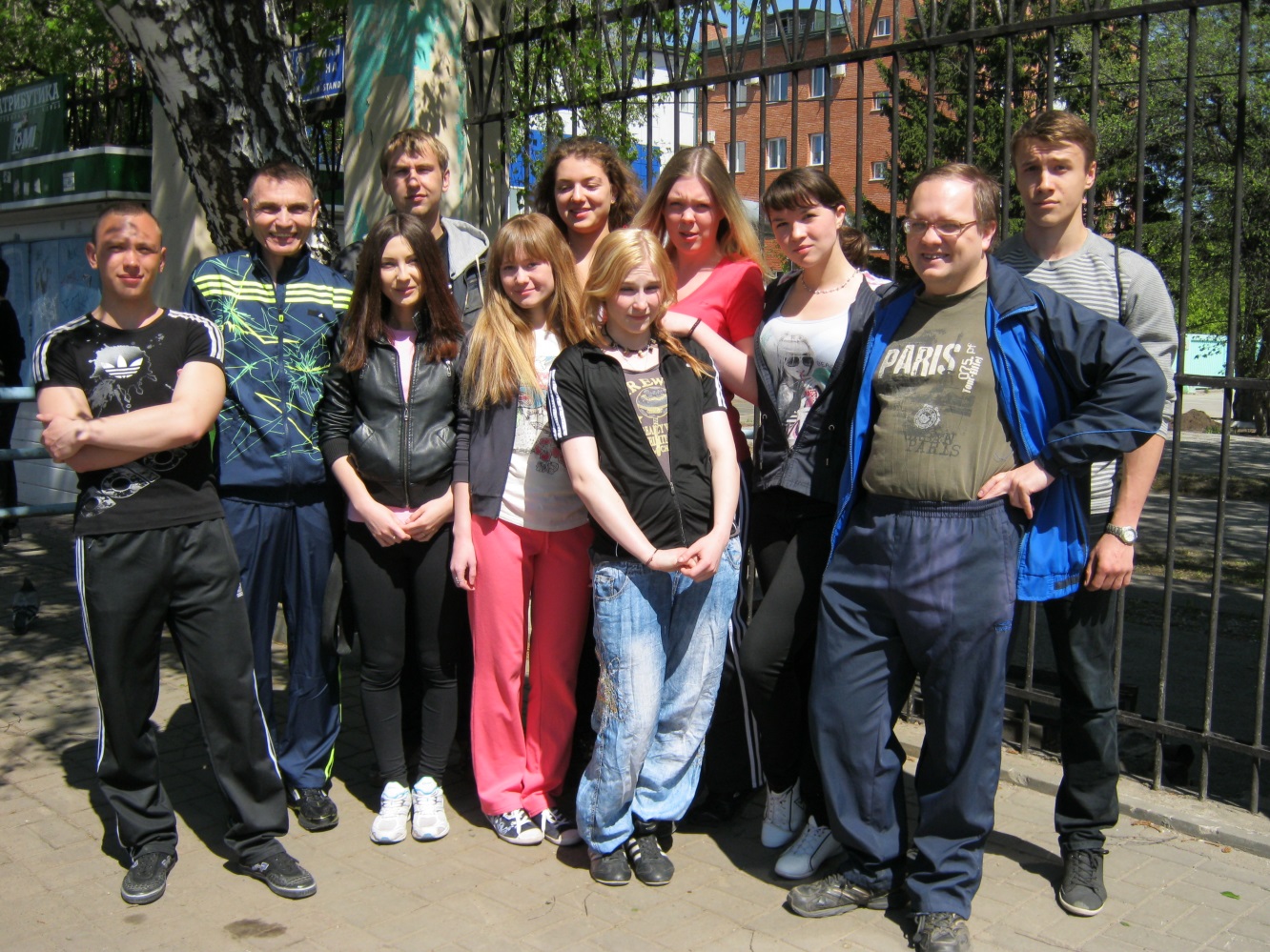 Рис. 1. На снимке – студенты I-II курсов и преподаватели
Гуманитарного факультета ТУСУРа на «Русской пробежке» в Томске
27 мая 2012 г. 2-й слева – автор, 2-й справа – доцент
Максим Валерьевич Берсенёв.Отзывы участников-студентов были положительными, по большей части – восторженными. Ввиду очевидной пользы «Русских пробежек» автор в дальнейшем стал регулярно в них участвовать и пропагандировать их как среди студентов Гуманитарного факультета на дисциплинах «ЗОЖ» и «Сибиреведение», так и среди студентов технических факультетов на «Отечественной истории». (Для этого использовался показ роликов продолжительностью в несколько минут о пробежках, рассылка по электронной почте красочных объявлений старостам групп и активистам. Студенты-участники Пробежек поощрялись дополнительными баллами в рамках балльно-рейтинговой системы, принятой в ТУСУРе.)За год с небольшим, с 27 мая 2012 по 3 ноября 2013 г., число участников Пробежек в Томске выросло в четыре раза, с 48-ми до 200. За это же время увеличилось и число участников – студентов специальности «Социальная работа». Так, в сентябре и ноябре 2013 г. в Пробежках участвовало тринадцать из 24-х первокурсников группы 613. (рис. 2).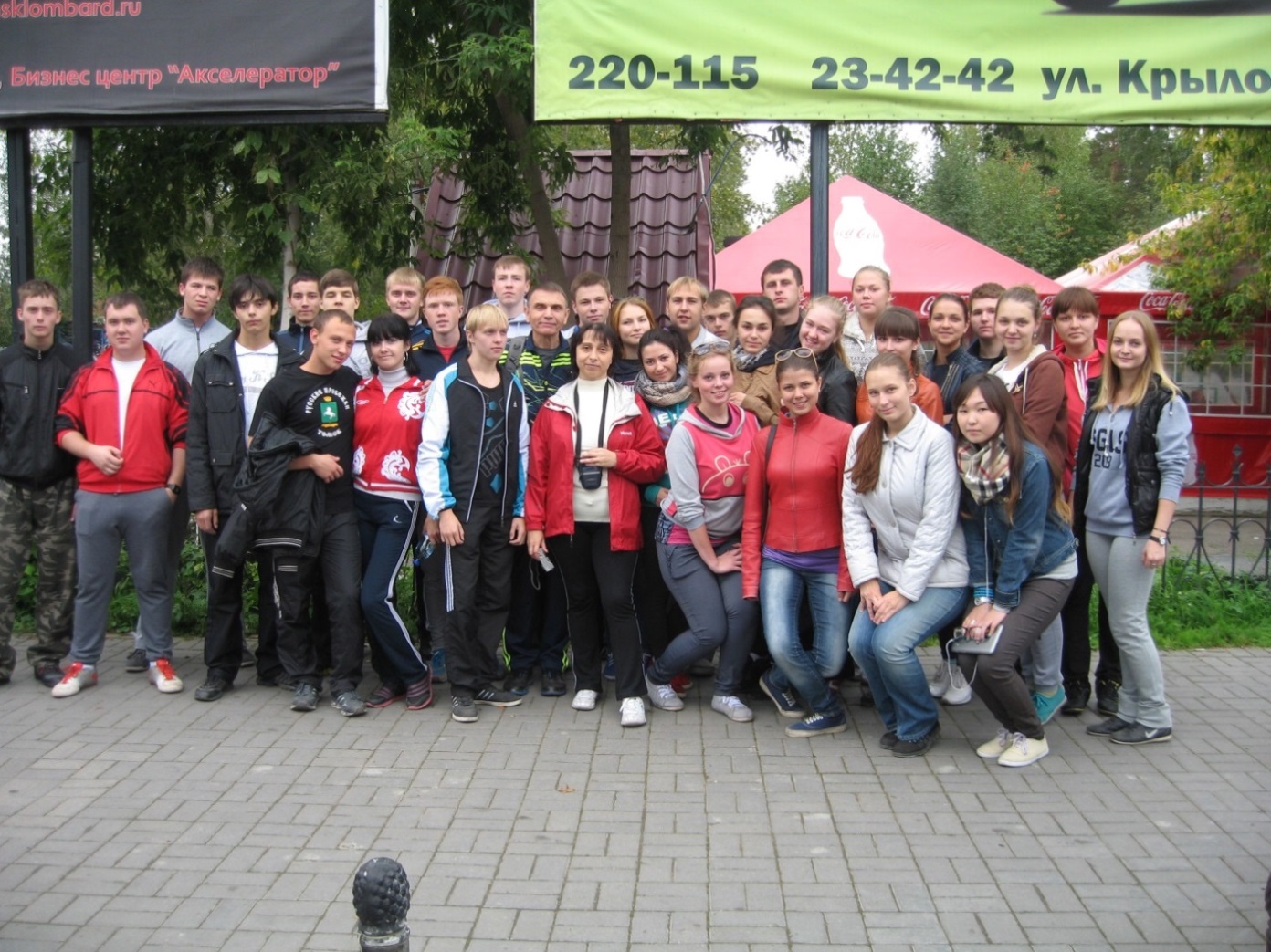 Рис. 2. На снимке – студенты ТУСУР и преподаватели на «Русской пробежке» 15 сентября 2013 г. В центре (с фотоаппаратом) – доктор мед. наук, доцент Сибирского гос. мед. университета Татьяна Васильевна Жаворонок. Слева от неё во 2-м ряду – автор.«Русские пробежки» – общероссийское движение молодёжи за здоровый образ жизни. Они проходили во многих городах нашей страны, начиная с января 2011 г. (В Томске они начались 22 мая 2011 г. Организатором выступил студент III курса Томского политехнического университета Максим Валерьевич Забелин. См. интервью с ним [2, с. 29-34].)Участники по заранее согласованному с властями маршруту бежали по улицам с флагами и дружно, громко кричали призывы к здоровому образу жизни. Вот некоторые призывы – «кричалки» в Томске образца мая 2012 г., каждая повторялась по три раза подряд:•	«Что выбирают русские? – Русские выбирают спорт!»•	«Здоровая семья – здоровая страна!»•	«Слышен гул по всей Отчизне: За здоровый образ жизни!»•	«Твой дед сражался, воевал – не для того, чтоб ты бухал!»•	«Томская молодёжь выбирает спорт!»•	«Томск – трезвый город!»•	«Трезвая Россия – Великая Россия!»•	«Русский – значит трезвый!»•	«Трезвость – это сила! Трезвость – это воля! Никакого никотина! Никакого алкоголя!»•	«Кто не курит и не пьет, – ровно дышит, сильно бьёт!»•	«Спорт – сила! Алкоголь – могила!»В конце пробежек проводились различные соревнования. Обстановка была весёлая, радостная. Среди участников были не только русские, но и представители других национальностей: татары, казахи, буряты, корейцы, хакасы, тувинцы. В пробежке 23 февраля 2017 г. участвовало даже два студента-бретонца из Франции, обучавшиеся в ТУСУРе по обмену.О возрасте, социальном составе участников говорит составленная мной анкета, на вопросы которой ответили все 48 участников «Русской пробежки» в Томске 27 мая 2012 г. (Анкетирование и обработка проводились студенткой II курса Гумфака ТУСУР Анастасией Прокопчук.) Приведём вопросы анкеты и ответы на них:1.	Ваш возраст:10-15 лет – 5 человек (10,4%);16-20 лет – 29 чел. (60,4%);20-25 лет – 8 чел. (16,6%);25-30 лет – 3 чел. (6,25%);старше 30 лет - 3 чел. (6,25%).2.	Пол:мужчины – 39 чел. (81,2%);женщины – 9 чел. (18,8%).3.	Род занятий:школьник – 9 чел. (18,75%);студент – 31 чел. (64,5%);преподаватель/работающий – 8 чел. (16,6%).4.	Откуда узнали о Пробежке:от друзей – 18 чел. (37,5%);из Интернет – 19 чел. (39,6%);на дисциплине ЗОЖ – 10 чел (20,8%);организатор – 1 чел (2,1%).5.	Почему решили прийти:интерес к мероприятию – 16 чел. (33,3%);выступаю за ЗОЖ, люблю спорт – 32 чел. (66,6%).6.	В который раз участвуете:1-й – 17 чел. (35,4%);2-й – 8 чел. (16,7%);3-й – 7 чел. (14,6%);4-й и более – 16 чел. (33,3%).7.	Что это дает:стимул к жизни, здоровье – 17 чел (35,4%);отличное настроение – 24 чел (50%);общение – 7 чел (14,6%).8.	Собираетесь ли продолжать участвовать в Русских пробежках:да – 48 (100%).Таким образом, среди участников Русской пробежки в Томске 27 мая 2012 т. преобладала молодёжь от 16 до 20 лет (60,4 %), мужчины (81,5%), студенты (64,5%). Большая часть узнала о мероприятии из сети Интернет (39,6%) и от друзей (37,5%). Главным мотивом были стремление к ЗОЖ и любовь к спорту (66,6%). Половина участников считала, что мероприятие даёт отличное настроение; 35,4% – что оно даёт стимул к жизни, здоровье.Судя по личным наблюдениям и материалам групп вКонтакте, в Томске, Новосибирске, Иркутске и других университетских городах Сибири среди участников «Русских пробежек» преобладали студенты и старшеклассники. Участвовали также младшие школьники (нередко вместе с родителями) и работающие. Между пробежками проводились другие действия: соревнования на дворовых турниках, посещения детских домов, культурно-массовые мероприятия [3; 4; 5]. На «Русских пробежках» студенты приобщались к здоровому образу жизни, приобретали новых друзей и навыки организации трезвого досуга… Отзывы были восторженными, их можно выразить часто повторявшимся словом: «Весело!..» – Здоровая, трезвая молодёжь училась жить радостно и счастливо…Итак, дисциплина «Здоровый образ жизни как социально-культурное явление» приносила добрые плоды. Изучая её, студенческая молодёжь размышляла о том, как можно жить здоровыми, трезвыми, счастливыми и приобретала навыки организации такого рода жизни.В связи с необходимостью сокращения перечня читаемых предметов дисциплина «Здоровый образ жизни как социально-культурное явление» была убрана из учебного плана, начиная с осени 2016 г. Русские пробежки так же прекратились в Томске. Последняя из них прошла 2-го января 2018 г. [5]. Они ушли в изменившихся условиях жизни общества, но осталась светлая, объединяющая память участников и опыт, который понадобится новым поколениям борцов за здоровую, трезвую и справедливую Россию.Список литературы1.	Злоупотребление алкоголем в Российской Федерации: социально-экономические последствия и меры противодействия: доклад Общественной палаты Российской Федерации. – М. – 2009. – 80 с. Электрон. версия печат. публ. – URL: http://www.demoscope.ru/weekly/knigi/alkogol/alkogol.pdf (дата обращения 09.02.2019).2.	Афанасьев А.Л. Здоровый образ жизни как социально-культурное явление: Учебно-методическое пособие для студентов направления 0400400.62 «Социальная работа». – Томск: Томский гос. ун-т систем управления и радиоэлектроники, 2012. – 36 с. – URL: https://edu.tusur.ru/publications/1785 (дата обращения 09.02.2019).3.	Русские пробежки! Русские за ЗОЖ! г. Томск – URL: https://vk.com/rp_tomsk (дата обращения 09.02.2019).4.	Русские пробежки! Русские за ЗОЖ! Новосибирск. – URL: https://vk.com/ruszabeg_nsk (дата обращения 09.02.2019).5.	Русские пробежки. Русские за ЗОЖ. г. Иркутск. – URL: https://vk.com/ruszabeg_irk (дата обращения 09.02.2019).Сведения об автореАфанасьев Александр Лукьянович, к.и.н., доцент кафедры истории и социальной работы Томского государственного университета систем управления и радиоэлектроники, общество «Трезвение» при Свято-Троицкой церкви г. Томска Томской епархии Русской Православной церкви, afal_2007@mail.ru, тел. рабочий 8(3822)70-15-99.About authorAfanasev Aleksandr Lukianovich, Tomsk State University of Control Systems and Radio Electronics, Associate Professor Department of History and Socil Work, “Sobering” society at Holy Trinity Church of the Tomsk diocese of the Russian Orthodox Church, afal_2007@mail.ru, office tel. 8(3822)70-15-99.УДК 37.034Архипова Д.А.Arkhipova D.A.Архипова Д.А.
Воспитание детей в семье через призму
вопросов трезвостиThe education of children in the family
through the prism of sobriety issuesВ данной работе представлена проблема формирования различных ценностей для подрастающего поколения в семье, способствующих возвращению детям естественного состояния Трезвости.Ключевые слова: Трезвость, семья, ценность, ребенок, воспитание.This paper presents the problem of formation of various values for the younger generation in the family, contributing to the return of children's natural state of Sobriety.Keywords: Sobriety, family, value, child, education.Актуальность предложенной темы обусловлена тем, что «употребление алкоголя» детьми, прежде всего, связано с воспитанием в семье, именно там ребенок впервые сталкивается с таким понятием, как «алкоголь» и у него формируется отношение к данному явлению.В настоящее время задача воспитания подрастающего поколения в первую очередь лежит на родителях. Безусловно, образовательные учреждения влияют на становление ребенка, но, тем не менее, воздействие семьи намного сильнее. Можно сколько угодно в образовательном учреждении проводить мероприятия по профилактике негативных явлений, в частности, недопустимости «употребления алкоголя» несовершеннолетними, но если ребенок, придя домой, встречает родителей, добровольно отравляющих свой организм, если он с самого раннего возраста видел застолья с алкоголем, и если в его семье алкоголь – это норма, то изменить установку ребенка будет очень сложно.На вебинаре, тема которого звучала как «Консультирование родителей подростков. Просто о сложном», ведущий Олег Перепелица высказал интересную мысль о том, что в решении проблемы девиантного поведения нужно действовать от обратного. Не говорить детям о том, что «курить» и «употреблять алкоголь» вредно, а сформировать у ребенка ценность здоровья. С этой мыслью сложно не согласиться, так как, действительно, если ребенок ценит свое здоровье, то он никогда не станет сознательно причинять ему вред. Однако, проблема в том, что кто-то должен сформировать у ребенка ценность здоровья, а этот кто-то – это родители, у которых у самих не всегда есть эта ценность. У них в свое время не сформировали ее их родители. Так и передается проблема из поколения в поколение.В данном контексте хотелось бы ценность здоровья отнести к понятию Трезвости. В «языке утверждения и сохранения Трезвости» (УСТ) Трезвость имеет следующее определение: «Трезвость – естественное состояние человека, семьи, общества (свободное от запрограммированности на самоотравление любыми интоксикантами и физического отравления ими в любых количествах)» [1].В нашей стране, к сожалению, пока существует запрограммированность на самоотравление, алкоголь – это легализованный интоксикант, приводящий к определенным последствиям для организма, и не сам по себе, а благодаря, в частности, СМИ. Необходимо отметить то, что даже авторы научных статей, призывающие к Трезвости, невольно выступают на стороне самоотравления, используя устаревший язык. Например, вот что написано в статье «Алкоголь как наркотик»: «Наркотическое действие алкоголя прослеживается в появлении зависимости при регулярном потреблении. Если сравнить действие алкоголя с другими наркотическими веществами, можно обнаружить множество совпадений. Во-первых, потребление алкоголя приносит удовольствие, появляется легкая эйфория. Человек, при этом перестает адекватно оценивать себя и свои возможности. Во-вторых, происходит запоминание состояния эйфории, и каждое последующие потребление усиливает желание его вновь испытать. В-третьих, ежедневный прием спиртных напитков в больших количествах приводит к деградации личности и вызывает зависимость» [2].Почему автор использует устаревший язык? Если Вы обратили внимание, то в приведенной цитате есть слова, такие, как «наркотик», «спиртные напитки». Употреблять такие слова в данном контексте не корректно, так как, например, напиток – это что-то питательное, полезное, так почему же тогда используется это слово по отношению к алкоголю? Подобные слова мы привыкли видеть в СМИ и различных изданиях, а ведь они являются пропагандой отнимания Трезвости у населения. Такие слова должны приводиться в кавычках, так как есть новый язык – язык утверждения и сохранения Трезвости (язык УСТ), и вот что говорит Распопов Р.В. про слово «наркотик» в своей статье про овладение современными понятиями науки Трезвости: «Слово «наркотик» в отношении любого интоксиканта вызывает заблуждение, что якобы сам интоксикант (алкоголь, табак и другие) вызывает привыкание. В этом кроется большая ошибка. Сам по себе яд (любой) привыкания, зависимости не вызывает – в этом заключается гениальное открытие Г.А. Шичко, которое подтверждено и норвежским ученым Х.О. Фекьяером. Привыкание, зависимость – это следствие программирования человека на самоотравление. Причина – не вещество, а информация (умело вводимая в сознание и подсознание людей в корыстных интересах)» [3].Таким образом, мы видим, как легко СМИ воздействуют на наше подсознание, но этому очень сложно противостоять. Вроде бы очевидно, что Трезвость в России должна стать нормой, но многим людям в нашей стране приходится объяснять, почему они «не пьют», то есть люди, сознательно отравляющие свой организм спрашивают Вас, почему Вы этого не делаете. А ведь должно быть наоборот: не Вы объясняете, почему придерживаетесь Трезвости, а употребляющие интоксикант люди должны попробовать объяснить, для чего они это делают. Когда этот парадокс разрешится, возможно, появятся какие-то изменения в сознании людей в нашей стране.Печально, но факт, что люди отравляют свой организм, чтобы не выбиваться из коллектива, не быть «белой вороной». Поэтому в семье также должна формироваться такая ценность, как индивидуальность, защита своего мнения, своей четкой позиции, которую не возьмешь «на слабо» или на спор. Если ребенок будет иметь свое личное мнение по каждому вопросу, то никакая «плохая компания» на него повлиять не сможет, а он только заслужит уважение среди сверстников за свою четкую позицию.А.С. Макаренко говорил, что «Только живой пример воспитывает ребенка, а не слова, пусть самые хорошие, но не подкрепленные делом». То есть в семье и в окружении ребенка люди не просто должны говорить о Трезвости, а сами следовать ей. Если в семье, которая является первым местом социализации ребенка, Трезвость будет абсолютно естественным явлением, затем в образовательном учреждении его будут окружать люди, которые не говорят, что «пить плохо», а сами личным примером показывают, что Трезвость — это норма, то ребенок не попадет под влияние тех, кто хочет отнять у него Трезвость.Таким образом получится воспитать поколение, не поддающееся пропаганде отнимания Трезвости. Однако для этого нужно самим измениться, перестать нарушать естественный ход жизни ради чьей-то прибыли и выгоды. Ведь не существует «культуры питья», и «полезных доз алкоголя», просто есть люди, которые хотят на невежестве других заработать деньги и получить власть. Давайте не дадим нашим детям попасть в эту ловушку. Пусть дети, имея врожденную Трезвость, пронесут ее через всю свою жизнь, и передадут своим детям.Список литературы1.	Язык утверждения и сохранения Трезвости – язык освобождения // Трезвость – КУРС России : материалы XVI Международной научно-практической конференции ОД «Союз УСТ «Трезвый Урал» (г. Н. Тагил, 23-24 февраля 2018 г.). – Тюмень: Трезвая Тюмень, 2018. – С. 296-324.2.	Серпенева А.А. алкоголь как наркотик // Научное сообщество студентов XXI столетия. Естественные науки: сб. ст. по мат. LII междунар. студ. науч.-практ. конф. № 5(51). URL: https://sibac.info/archive/nature/5(51).pdf (дата обращения: 11.02.2019)3.	Распопов Р.В. Редакционная статья: овладение современными понятиями науки Трезвости / Р.В. Распопов, А.А. Зверев // Трезвость – КУРС России : материалы XVI Международной научно-практической конференции ОД «Союз УСТ «Трезвый Урал» (г. Н. Тагил, 23-24 февраля 2018 г.). – Тюмень: Трезвая Тюмень, 2018. – С. 278-287.Сведения об автореАрхипова Дарья Андреевна, педагог-психолог, ГАПОУ ПО «Пензенский колледж пищевой промышленности и коммерции», desire2016@mail.ru, 89273711163.About authorArkhipova Daria Andreevna, teacher-psychologist, GAPOU PO “Penza College of food industry and Commerce”, desire2016@mail.ru, 89273711163.УДК 37.018.761Ежов П.Ю., Куликова Н.А.Ezhov P.Y., Kulikova N.A.Ежов П.Ю., Куликова Н.А.
Международная онлайн-акция по пропаганде Трезвости среди молодежи «Уже не модно!»
(опыт проведения)The international online action on promotion of Sobriety among youth «It is not fashionable
any more!» (experience of realization)В статье представлен опыт проведения международной онлайн-акции по пропаганде Трезвости среди молодежи «Уже не модно!». Акция приурочена к Всемирному дню Трезвости и 105-летию российского Дня Трезвости.Ключевые слова: трезвость, молодежная акция, отнимание трезвости, самоотравление алкоголем, Интернет, мобильный телефон, коммуникация.This article describes experience of realization of the international online action on promotion of sobriety among youth «Is not fashionable anymore!» The event is timed to the World day of sobriety and the 105 anniversary of the Russian Sobriety Day.Keywords: soberness, youth action, subtraction of sobriety, self-poisoning by alcohol, Internet, mobile phone, communication.Стремительное развитие современных информационно-коммуникативных технологий позволяет привлечь к просветительской работе целевую аудиторию (молодежь) не только из других городов, но и из разных стран. Такой широкий охват аудитории важен для придания большего значения мероприятию, направленному на пропаганду ценности трезвого, здорового образа жизни. Обращение к мобильному формату акции актуально, поскольку в настоящее время практически 100% молодежи пользуются Интернетом, и делают это с помощью смартфонов [1].Интерес к идее проведения просветительской работы с молодежью с использованием сети Интернет и мобильных гаджетов побудил нас к созданию серии профилактических мероприятий, предполагающих с одной стороны малый бюджет (в нашем случае – нулевой), с другой – статусную поддержку общественных и государственных организаций.Цель статьи – поделиться опытом проведения пропагандистской акции, удовлетворяющей условиям минимизация расходов на ее организацию, «стирания» территориальных границ и расстояний между участниками и организаторами, комфортного участия, использования коммуникативного потенциала социальных сетей и популярной формы коммуникации.С 11 сентября по 3 октября 2018 г. студентами Института психологии Федерального государственного бюджетного образовательного учреждения высшего образования «Уральский государственный педагогический университет» (ФГБОУ ВО УрГПУ) была проведена международная онлайн-акция по профилактике алкогольной зависимости среди молодежи «Уже не модно!». Акция приурочена к Всемирному дню трезвости (3 октября) и 105-летию российского Дня Трезвости (11 сентября) [2].Авторы идеи и координаторы онлайн-акции - студентка Института психологии ФГБОУ ВО «Уральский государственный педагогический университет» Куликова Надежда Алексеевна и доцент ФГБОУ ВО «Уральский государственный педагогический университет», педагог Муниципального бюджетного образовательного учреждения дополнительного образования «Детско-юношеский центр «Вариант» (МБУ ДО ДЮЦ «Вариант»), заместитель председателя правления Свердловской региональной общественной организации русской культуры «Мое Отечество» (СРОО РК «Мое отечество»), кандидат педагогических наук Ежов Павел Юрьевич.Цель акции: повысить в молодежной среде привлекательность образа жизни, свободного от самоотравления алкоголем.Задачи:привлечь внимание мировой общественности к проблеме самоотравления алкоголем, разрушительному воздействию алкоголя на умственное и физическое здоровье человека;сформировать и усилить в молодежной среде негативное отношение к самоотравлению алкоголем;повысить привлекательность образа жизни, свободного от самоотравления алкоголем.Организаторы онлайн-акции:Институт психологии ФГБОУ ВО «Уральский государственный педагогический университет», г. Екатеринбург, Россия;Комитет по молодежной политике Администрации города Екатеринбурга, г. Екатеринбург, Россия;МБУ ДО «Детско-юношеский центр «Вариант», г. Екатеринбург, Россия;Свердловская региональная общественная организация русской культуры «Мое Отечество», г. Екатеринбург, Россия;Свердловская региональная ассоциация общественных объединений «Ассоциация национально-культурных объединений Свердловской области», г. Екатеринбург, Россия;Свердловская региональная общественная организация сохранения и развития культуры башкирского народа «Курултай Башкир», г. Екатеринбург, Россия;Клиника ментального здоровья доктора Александрова, г. Екатеринбург, Россия;Общественное молодежное движение «Казачий Дозор» в Свердловской области, с. Ильинское, Россия;Russian Language and Culture school «TeremOK», Darlington, United Kingdom.Непосредственную подготовку материалов акции осуществили студенты Института психологии ФГБОУ ВО «Уральский государственный педагогический университет», волонтеры МБУ ДО «Детско-юношеский центр «Вариант», члены СРОО русской культуры «Мое Отечество».Порядок проведенияИнформация об онлайн-акции размещалась на Интернет-сайтах заинтересованных организаций и Интернет-сайте онлайн-акции «Уже не модно!» [3]. Интернет-сайт акции был создан заранее на Интернет-платформе Google [4; 5]. Сайт акции содержал следующие активные вкладки: «Главная», «Организаторы проекта», «Результаты», «Ответы теста», «Контакты». В статье не уделяется внимание технологии создания акции, поскольку технологические мероприятия подробно описаны в статье «Международная онлайн-акция по профилактике самоотравления табаком среди молодежи «Уже не модно!»: опыт создания и реализации» [6].Участникам предлагалось перейти на сайт акции c помощью мобильного телефона (по QR-коду) или с компьютера (по прямой ссылке). По активной ссылке на Главной странице акции «Принять участие» посетитель сайта мог перейти к Гугл-форме с вопросами анкеты и тесту. Ценностно-ориентировочный тест по тематике онлайн-акции состоял из 25 вопросов. Вопросы теста (табл. 1) были составлены по материалам документального фильма Общественной организации «Общее Дело» «Секреты манипуляции – Алкоголь» [7].Таблица 1 – Вопросы теста онлайн-акции «Уже не модно!»Перед заполнением теста участникам было предложено оставить свою контактную информацию: Ф.И.О.; адрес электронной почты; страну и город проживания; представляемую организация и возраст.После теста была размещена оценочная шкала. Было предложено оценить мероприятие по 5-бальной системе. Для оценки были выбраны 3 критерия, обоснованных в научной статье Ежова П.Ю. [8, с. 158]: «доступность изложения материала», «полезность мероприятия», его «интересность».Тест доступен для заполнения с 11 сентября по 3 октября 2018 г. (по местному времени населенного пункта участника акции).4 октября 2018 года результаты теста были опубликованы на сайте онлайн-акции.10 октября для каждого участника акции был сформирован «Сертификат участника международной акции» с указанием результата тестирования. Для участника, привлекшего 10-х участников, было сформировано благодарственное письмо «За помощь в проведении международной онлайн-акции «Уже не модно». Сертификаты и благодарственные письма доступны для «скачивания».В онлайн-акции приняли участие 651 человек, среди которых:15 граждан иностранных государств (Кыргызстана, Германии, США, Австрии, Украины, Белоруссии, Великобритании);жители 42 населенных пунктов России;482 человека - молодежь до 35 лет (74%).Акция получила следующие оценки участников:доступность изложения материала – 4,58;полезность мероприятия – 4,72;интересность – 4,63.Данная акция была продолжением аналогичной акции по профилактике самоотравления табаком среди молодежи, успешно реализованной нами 23 по 31 мая 2018 г. и приуроченной к «Всемирному дню без табака» (31 мая) [9]. За основу акции был выбран фильм «Секреты манипуляции. Курение» [10].Нами планируется дальнейшая работа по усовершенствованию и проведению других мероприятий по пропаганде трезвого стиля жизни населения России и других стран.Список литературы1.	We are social [Электронный ресурс]. URL: https://wearesocial.com/ (дата обращения 20.10.2018).2.	Положение о проведении международной онлайн-акции по пропаганде трезвости среди молодежи «Уже не модно!» [Электронный ресурс]. / П.Ю. Ежов. URL: https://drive.google.com/drive/u/3/folders/1XZsDb4P0FGhnP-_BDhfOEQEcqWfFNmyx (дата обращения 10.02.2019).3.	Уже не модно! Международная онлайн-акция по пропаганде Трезвости среди молодежи, приуроченная к календарному событию «Всемирный день трезвости» и «105-летию российского Дня Трезвости» [Электронный ресурс] / Институт психологии ФГБОУ ВО «Уральский государственный педагогический университет»; Ежов П.Ю. URL: https://sites.google.com/view/uzenemodno/%D0%B3%D0%BB%D0%B0%D0%B2%D0%BD%D0%B0%D1%8F (дата обращения 10.02.2019).4.	Продукты Google [Электронный ресурс]. URL: https://www.google.ru/about/products/ (дата обращения 10.02.2019).5.	Сидорова Е. В. Используем сервисы Google: электронный кабинет преподавателя / Е. В. Сидорова и др. / СПб.: 2013 – 288 с.6.	Ежов П.Ю., Куликова Н.А. Международная онлайн-акция по профилактике табачной зависимости среди молодежи «Уже не модно!»: опыт создания и реализации // Наука и перспективы. – 2018. – № 2; URL: nip.esrae.ru/18-160 (дата обращения: 10.02.2019).7.	Секреты манипуляции - Алкоголь [2013] [Электронный ресурс]: документальный фильм / Общественная организация «Общее Дело». Электронные видео данные (1 файл: 0:28:55 ч). 27.10.2011. URL: https://www.youtube.com/watch?v=iO4WjhUD8ts&t=420s, свободный (дата обращения 10.02.2019).8.	Ежов П.Ю. Критерии включения игры в детскую игровую программу / П.Ю. Ежов // Известия Уральского федерального университета. Серия 1. Проблемы образования, науки и культуры. 2016 № 2 (150). – С. 158–163.9.	Положение о проведении международной онлайн-акции по профилактике табачной зависимости среди молодежи «Уже не модно!» [Электронный ресурс]. / П.Ю. Ежов. URL: https://drive.google.com/file/d/1M5WpysUtcBh8GL7CD4ZPYrSfZKgxjSbe/view?usp=sharing (дата обращения 10.02.2019).10.	Секреты манипуляции - Курение [2014] [Электронный ресурс]: документальный фильм / Общественная организация «Общее Дело». Электронные видео данные (1 файл: 0:25:28 ч). 27.10.2011. URL: https://www.youtube.com/watch?v=FYXpz-YqzQo&t=621s, свободный (дата обращения 10.02.2019).Сведения об авторахЕжов Павел Юрьевич, доцент ФГБОУ ВО «Уральский государственный педагогический университет», педагог МБУ ДО «Детско-юношеский центр «Вариант», заместитель председателя правления Свердловской региональной общественной организации русской культуры «Мое Отечество», pavelezhov96@mail.ru, тел.: +7 (953) 048-81-73, +7 (922) 203-97-99Куликова Надежда Алексеевна, студент ФГБОУ ВО «Уральский государственный педагогический университет», kylikova-nadezda@mail.ru, +7 (904) 169-91-76.About authorsYezhov Pavel Yur'yevich, Associate Professor of the Ural State Pedagogical University, teacher of Children and youth center «Variant», deputy chairman of the board of the Sverdlovsk regional public organization of Russian culture «Moe Otechestvo», pavelezhov96@mail.ru, phone: +7 (953) 048-81-73, +7 (922) 203-97-99.Kulikova Nadezhda Alekseyevna, student of the Ural state pedagogical university, kylikova-nadezda@mail.ru, +7 (904) 169-91-76.УДК 347.61: 613.86Комарова С.Н.Komarova S.N.Комарова С.Н.
Семья – трезвый взглядFamily – the sober viewВ статье рассмотрены последствия отнимания Трезвости в масштабе семьи, а также даны рекомендации по утверждению и сохранению Трезвости в семье, по ее защите.Ключевые слова: Трезвость, семья, дети, защита.The paper considers the consequences of Sobriety deprivation in the scale of the family. The recommendations are given to establish and safeguard Sobriety in family, to protect it.Keywords: Sobriety, family, children, protection.Трезвая семья – светлое будущее.
Трезвые дети – здоровое общество.Сейчас уже всем, хоть и в разной степени, понятно, что в обществе возник социальный заказ на Трезвость. Более того, социальный заказ ясно выражен и чётко сформулирован.Сейчас, в связи с продвижением социального заказа в обществе, идёт процесс увеличения социальной базы для утверждения и сохранения Трезвости в обществе. То есть увеличивается количество людей, разделяющих социальный заказ общества на утверждение и сохранение Трезвости.Трезвость является одним из важнейших природных качеств человека, важна не только лично для него, но и для его семьи и в целом для общества. Каждый человек рождается трезвым. Жить в Трезвости так же естественно, как быть здоровым. Когда человек травится алкоголем, и не только им, хотя бы один раз в месяц или в год, он не «алкоголик», а бывший трезвенник. Трезвость, в первую очередь, обеспечивается отказом от стереотипов о необходимости алкоголя в жизни человека [1].Сегодня существует много организаций и общественных объединений, которые, осознавая критическое состояние современного общества, пропагандируют трезвый образ жизни. Такие организации только пропагандируют, но никому не навязывают трезвое мировоззрение, поэтому выбор зависит исключительно от каждого из нас [2].Сегодня каждый человек имеет право получать правдивую информацию о вреде алкоголя и способен сделать осознанный выбор в пользу трезвого и здорового образа жизни. В современном обществе травиться алкогольным ядом не совместимо с полноценным существованием. Алкоголь разрушает семьи, подрывает общественные отношения и является основной причиной деградации человека и общества.Трезвое состояние и трезвое мировоззрение сегодня считается одной из главных ценностей в жизни человека. Трезвые повседневности, трезвые праздники и трезвые застолья – это гораздо полезнее, чем регулярное отравление алкоголем, которое составляет ошибочный образ лучшего время препровождения.Прочным фундаментом, на котором основывается трезвенный дух, с которого начинается возрождение нации, является личный пример трезвой жизни каждого из нас.Внести свой вклад в оздоровление современного общества имеет возможность каждый человек, который трезво живет и не допускает угощения алкоголем других, ибо он имеет трезвое мировоззрение. Каждый человек, который имеет к этому стремление и готов действовать в этом направлении, должен делать это личным примером, а также убеждением и разъяснением [3].Люди, которые привыкли к трезвой жизни и трезвому окружению с самого детства, будут всегда более здоровыми и более счастливыми, а потому и более ценными для общества. Именно поэтому важно не только самому отказаться от алкоголя, но и трезво воспитывать своих детей, не загрязнять с ранних лет их сознание вредными привычками.Наше поколение, наша молодежь должна не провоцироваться, а в случае необходимости и сознательно противостоять всевозможным воздействиям, так как Трезвость – это залог нашей счастливой жизни, залог нашего счастливого будущего и будущего тех, кто находится рядом с нами.Все и всегда уважают человека, который имеет свои жизненные принципы и неуклонно следует им. Люди, попавшие в алкогольную трясину, завидуют естественной радости и здоровью трезвенника, ведь многие из них уже не могут ощущать трезвую радость, так как растратили свои запасы здоровья, что становится заметно уже к 25-30 годам. Более того бывшие трезвенники боятся оказаться в одиночестве со своей вредной привычкой, а потому всячески критикуют трезвый образ жизни окружающих [4].Человек, который предлагает алкоголь (или просто защищает нетрезвый образ жизни), – не обязательно враг. Возможно, он не осознаёт своей ошибки в выборе образа жизни или же попал в малознакомую компанию бывших трезвенников и не имеет силы воли покинуть её, а хочет завлечь туда своих знакомых, которые «в случае чего» могли бы его выручить.Трезвость – это открытость и готовность объяснить свою позицию. Трезвость – это фундамент личностного роста, развития во всех отношениях. Любое распространение интоксикантов (алкоголя) – это трясина, которая затягивает человека, причём не равномерно, а неожиданными, страшными падениями.На детей очень сильно влияет пример их родителей и других взрослых, абсолютное большинство которых под незаметным давлением информационного террора уже связывают алкоголь с расслаблением. То, насколько быстро дети впитывают пример других людей, показывает эксперимент «Праздник» в детском саду и другие эксперименты [3].Наши дети много знают об алкогольных ядах, прежде всего, из семейных традиций. Огромную роль в пропаганде одурманенного образа жизни играют СМИ. Кроме прямой рекламы пива, существует постоянная изощрённая пропаганда через показ сцен, в которых содержатся табачный и алкогольный яд. Даже бывших трезвенников с потерей человеческого достоинства нередко показывают как вариант нормы. Четырёхлетняя девочка из семьи трезвенников, в которой уже во втором поколении никто не употребляет алкогольный и табачный яд, нарисовала принцессу с баночкой пива в руках и надписала «Принцесса пива». Это значит, что у этой девочки уже сформировалось положительное отношение к пиву, ведь принцесса в детском сознании – это хорошо. Пятилетний сын коллеги по работе уже рассуждал о том, что когда вырастет, будет травиться алкогольным ядом под названием пиво «Бочкарев». Налицо уже готовые установки и программы поведения. Осталось только попасть в провоцирующую ситуацию. Пока мы молчим, боясь навредить своим детям, алкогольный и табачный капитал не дремлет, и агрессивно навязывает мысль о том, что самоотравление алкогольным и табачным ядами – самые естественные в жизни занятия. Сцены с алкогольными и табачными ядами проникли даже в детскую литературу и мультфильмы.Существует немало отечественных исследований по проблеме осведомлённости детей об алкоголе и табаке (Г.А. Шичко, С.С. Аникин и др.), и все они свидетельствуют об одном: современные российские дети дошкольного возраста уже достаточно просвещены, чтобы начинать с ними говорить на эти темы.Что должна знать трезвая семья?Семья должна знать:•	алкогольный яд вреден для человека, отравляющиеся (бывшие трезвенники) чаще болеют и рано умирают;•	алкогольный яд опасен для семьи: там, где алкоголь, там всегда меньше денег, чем могло бы быть, и всегда может возникнуть ссора и даже драка;•	пиво, вино, шампанское – это тоже алкоголь;•	питаться алкогольными и табачными ядами невозможно, они вредны и опасны и для детей, и для взрослых, но если начинает травиться ядами ребёнок или подросток, то он так и остаётся низкорослым, будет плохо учиться, вряд ли сможет получить хорошую профессию, может попасть в дурную компанию и даже в тюрьму;•	нельзя без назначения врача и разрешения старших трогать лекарства, ими можно отравиться насмерть или стать инвалидом;•	нельзя трогать бытовую химию, можно отравиться и стать инвалидом;•	нельзя доверять незнакомым дядям и тетям, которые пытаются чем-нибудь угостить, предлагают поучаствовать в эксперименте или отойти куда-нибудь в сторонку; нужно закричать или немедленно рассказать об этом родителям, воспитательнице, другим взрослым, которых ребёнок хорошо знает.Трезвая семья должна уметь:•	праздновать и общаться в игре без алкоголя и табака;•	защитить свои права трезвого человека на чистый воздух;•	отказаться от предложения взрослых или сверстников отравиться алкогольным ядом даже «капельку» и объяснять почему.Попадая в незнакомую компанию, где допускается травиться алкогольным ядом, человек неизбежно выбирает один из двух путей. Их можно сравнить с двумя движущимися эскалаторами: Трезвость – идущий вверх, одурманивание «за компанию» – идущий вниз. Движение вверх – это рост, развитие, успех. А движение вниз – это неудачи, деградация и сизифов труд: даже чтобы оставаться на одном и том же уровне, необходимо постоянно бежать.Главное средство противодействия алкогольной зависимости – создание трезвого пространства. Не только в семье, но и во дворе, на прогулке, в гостях ребёнок должен быть окружён такими же, как он, воспитанными в трезвости сверстниками [3].Создавайте и поддерживайте трезвые семейные традиции: каждый день, каждый вечер садитесь за стол вместе, делитесь не только пищей, но и мыслями, впечатлениями. Чаще организовывайте трезвый семейный отдых. При этом также очень важно общаться. Фотографируйтесь вместе, но не позволяйте проникнуть в кадр алкоголю, а также предметам, которые с ними ассоциируются.Конечно, следует помнить о недопустимости «двойных стандартов». Если мама говорит, что алкоголь вреден, а сама на праздники угощает им гостей, возникают сомнения: разве дорогих людей угощают тем, что вредно? Ребёнок быстро привыкнет, что взрослым разрешено делать «плохо». И начнёт доказывать свою взрослость.Классификация заботливых родителейЕ.В. Адмакина условно делит всех заботливых родителей на 4 группы:•	те, кто стали трезвенниками ещё до рождения своих детей;•	те, которые пришли к Трезвости, уже имея детей;•	те, которые сами живут трезво, но живут с родственниками – бывшими трезвенниками;•	те, кто отравляется (бывшие трезвенники), но хотят, чтобы их дети были трезвыми людьми [5].Сущность трезвенного воспитания детей заключается, прежде всего, в формировании трезвой воспитательной среды.Стратегической ЦЕЛЬЮ трезвенного воспитания детей является формирование единого семейного трезвого пространства посредством:•	трезвенного образования будущих и настоящих родителей;•	формирования элементарных представлений о должном и недопустимом, Добре и Зле, Трезвости как ценности у самих детей.Так трезвая жизнь служит надежным залогом здоровья семьи. Будьте бдительны! Берегите детей – это будущее нашей Родины!Список литературы1.	Распопов Р.В. Редакционная статья: овладение современными понятиями науки Трезвости / Р.В. Распопов, А.А. Зверев // Трезвость – КУРС России: материалы XVI Международной научно-практической конференции ОД «Союз УСТ «Трезвый Урал» (г. Н. Тагил, 23-24 февраля 2018 г.). – Тюмень: Трезвая Тюмень, 2018. – С. 278-287.2.	Адмакина Е.В. Формирование трезвеннических убеждений у детей дошкольного возраста / Подспорье. Приложение к газете «Соратник». – 2011. – №1(114). – С. 6–15. 3.	Язык утверждения и сохранения Трезвости – язык освобождения // Трезвость – КУРС России: материалы Международной научно-практической конференции ОД «Союз УСТ «Трезвый Урал» (г. Н. Тагил, 23-24 февраля 2018 г.). – Тюмень: Трезвая Тюмень, 2018. – С. 296-324.4.	Гринченко Н.А. Трезвый образ жизни: Курс лекций. Ч. 2. Методика собриологической работы. – Елец: ЕГУ им. И.А. Бунина, 2011. – 263 с.5.	Адмакина Е. В. Формирование трезвеннических убеждений у детей. Общероссийская газета. – 2011. – № 1 (144). – С.6-15.Сведения об автореКомарова Светлана Николаевна, педагог-психолог, ГАПОУ ПО «Пензенский колледж транспортных технологий», svetlana.komarova.1980@list.ru, 89374005600.About authorKomarova Svetlana Nikolaevna, pedagogue-psychologist, GAPOU PO “Penza college of transport technologies”, svetlana.komarova.1980@list.ru, 89374005600.УДК 614.8Багдагюлян Д.А., Абуова Г.Б., Богатырев И.Т.Bagdagyulyan D.A., Abuova G.B., Bogatyrev I.T.Багдагюлян Д.А., Абуова Г.Б., Богатырев И.Т.
Трезвость – залог пожарной безопасностиSobriety - is a guarantee of fire safetyВ данной статье приводится сравнительный анализ причин пожаров, имеющих широкое распространение на территории Российской Федерации, а также рассматриваются правила безопасного обращения с огнем.Ключевые слова: алкоголь, курение, пожар, неосторожное обращение с огнем, правила пожарной безопасности.The article established comparative analysis of the reasons of fires, that have high prevalence on the territory of the Russian Federation, and also the rules concerning the safe management are considered.Keywords: alcohol, smoking, fire, mishandling with fire, fire regulations.Согласно Федеральному закону от 21.12.1994 г. №69-ФЗ «О пожарной безопасности», пожар – это неконтролируемое горение, причиняющее материальный ущерб, вред жизни и здоровью граждан, интересам общества и государства [1]. И виной этому, как думают другие, не боевые действия или же природные явления, а собственная неосторожность и небрежность в обращении с огнем. В большинстве случаев, происходят данные несчастья по вине людей, которые отравляют себя алкоголем и табаком. На сегодняшний день эта губительная наклонность приобрела иной смысл – отравление табаком в состоянии алкогольного опьянения все чаще убивает не поэтапно, а молниеносно [2].Без сомнения, общество, находящееся в нетрезвом состоянии, теряет управление над своими деяниями и поведением. И, в конце концов, ставят под угрозу помимо своей личной жизни, еще и безопасность своих близких и соседей. Согласно статистике около 80 % из числа погибших во время пожара пребывали в состоянии алкогольной интоксикации [3].Очнувшись от запаха дыма, здравый человек может найти возможность спастись сам и оказать помощь остальным. А спиртосодержащие жидкости лишают возможности ясно мыслить. Отравляясь алкоголем, человек становится рассеянным, теряет чувство меры, ответственности. Многие знают, что алкоголь очень часто играет роль снотворного. Тогда в данной ситуации непотушенная сигарета в действительности может лишить человека жизни. В таком положении люди могут даже не почувствовать начальных признаков возгорания. Температура тлеющих окурков не так уж высока, но ее достаточно для загорания тех или иных горючих материалов. Вызвав тление горючего материала, сам окурок спустя какое – то время гаснет. Но сформированный им очаг тления при выгодном положении может превратиться в пожар [4].Вдобавок зачастую в стадии алкогольной интоксикации человек ложится передохнуть, забыв отключить из электрических сетей электронагревательные приборы, бытовую технику, оставив чайник на плите и т.д. А это, возможно, будет являться причиной, которая приведет к сложным последствиям [4].На рисунке 1 представлена статистика причин пожаров в России по данным МЧС за последние годы.Рис. 1. Основные причины пожаровА на рисунке 2 представлена статистика смертности людей в России за последние годы.Рис. 2. Основные причины смертиИсходя из сравнительного анализа этих двух диаграмм, можно прийти к выводу, что одной из основных причин пожаров является халатное обращение с огнем, а причиной смерти являются отравление табачным ядом, отравление алкоголем и пожары. Соединив эти выводы, можно прийти к единому умозаключению, что зачастую отравление табачным ядом в стадии алкогольной интоксикации приводит к пожарам и гибели людей.Выводы эти сделаны неспроста, так, к примеру, по данным ГУ МЧС России в Астраханской области 17 июля 2018 года произошел пожар, загорелась квартира в многоэтажном доме. На пожаре погиб мужчина в возрасте 42 лет. По словам следственного комитета, в квартире во время возгорания находились два брата. Один из них погиб, второй выжил. Согласно данным ГУ МЧС, пожар начался из-за табачного отравляющего снаряда: один из братьев в стадии алкогольного отравления уснул с сигаретой [5].31 декабря 2018 года в Ленинском районе в одноэтажном доме, на площади в 20 «квадратов» загорелась квартира в результате небрежного обращения с огнем при отравлении табачным ядом в стадии алкогольной интоксикации [6].В заключение хотелось бы призвать граждан нашей страны не испытывать судьбу, пренебрегая правилами пожарной безопасности. Пожары оказываются следствием вовсе не стихийных явлений, а нашего равнодушного отношения к вопросам пожарной безопасности. Граждане, ведущие асоциальный образ жизни, постоянно подвергают опасности погибнуть на пожаре не только себя, но и членов семьи. Помните, что легче устранить возможность возникновения пожара, чем сожалеть о его последствиях!Список литературы1.	Федеральный закон от 21.12.1994 №69-ФЗ (ред. от 29.07.2017) «О пожарной безопасности»2.	Портал горячих новостей: [сайт]. URL: http://shkvarki.org/krasnoarmeysk/item/6155-pyanstvo-i-kurenie-prichina-pozharov-i-gibeli-lyudej3.	Судебно – медицинский журнал: электрон. журн. 2010. URL: http://journal.forens-lit.ru/node/1364.	МОГО «Инта»: [сайт]. URL: http://old.adminta.ru/index.php/safety/protivopozharnaya-bezopasnost-/12951-2016-01-12-06-31-175.	Астраханский новостной портал [Электронный ресурс]. - URL: https://kaspyinfo.ru/odin-iz-bratev-pogib-podrobnosti-utrennego-pozhara-v-astrahani/6.	Блокнот Астрахань: [сайт]. URL: http://bloknot-astrakhan.ru/news/v-pervye-chasy-novogo-goda-v-astrakhani-podozhgli--1055132.Сведения об авторахБагдагюлян Диана Ашотовна, студент 2 курса ГАОУ АО ВО «Астраханский государственный архитектурно-строительный университет», simonjan-armine@rambler.ru, тел: +79-65-452-32-89.Научные руководители: Абуова Г.Б., Богатырев И.Т.About authorsBagdagyulyan D. A., the second year student SAEI AR of HE « Astrakhan State University of Architecture and Civil Engineering», simonjan-armine@rambler.ru, phone: +79-65-452-32-89.Scientific advisers: Abuova G.B., Bogatyrev I.T.УДК 616-009.8+159.913+178.1Царегородцева С.А.Tsaregorodtseva S. A.Царегородцева С.А.
Проблемы реабилитации лиц
с аутодеструктивным поведением
после боевого стрессаProblems of rehabilitation of persons with self-destructive behavior after combat stressАутодеструктивное поведение характеризуется поступками, угрожающими целостности личности субъекта поведения. Многие исследователи в рамках этой проблемы отмечают авитальную активность в форме агрессии, употребления психоактивных веществ, чувства вины, желания пребывать в экстремальных ситуациях, депрессии, суицидального поведения. Адаптация и высокое качество жизни человека невозможно без главного ресурса – Трезвости. Для стабильного и устойчивого развития и сохранения целостности личности и страны в целом важным является утверждение и сохранение Трезвости.Исследовались участники боевых действий с помощью 16-факторного опросника Р. Кеттелла (HSPQ) и шкалы Гамильтона для оценки депрессии. После тестирования и на основании полученных данных мы разделили оппонентов на две группы: 1-я группа пациентов с посттравматическими стрессовыми расстройствами (ПТСР) и аутодеструктивным поведением без психотерапевтической реабилитации и 2-я группа пациентов с ПТСР и аутодеструктивным поведением, прошедших реабилитацию. Для оппонентов была разработана и апробирована Программа социально-психологической реабилитации с оценкой эффективности её применения.Ключевые слова: боевой стресс, утверждение и сохранение Трезвости, аутодеструктивное поведение, реабилитация.Self-destructive behavior is characterized by actions that threaten the integrity of the individual subject's behavior. Many researchers in the framework of the problem noted avital activity in the form of aggression, the use of psychoactive substances, guilt, desire to be in extreme cases, depression, the use of psychoactive substances, suicidal behavior. Adaptation and high quality of human life is impossible without the main resource – Sobriety. For stable and sustainable development and preservation of the integrity of the individual, and the country as a whole, it is important to establish and maintain Sobriety.Investigated combatants by 16 – Factor Questionnaire R. Cattell (HSPQ) and the Hamilton Scale for Depression. After testing and on the basis of the data we shared opponents in two groups: the first group of patients with PTSD and self-destructive behavior without psychological rehabilitation and the second group of patients with PTSD and self-destructive behavior, past rehabilitation. For opponents was developed and tested program of social and psychological rehabilitation evaluating the effectiveness of its use.Keywords: combat stress, establishing and safeguarding Sobriety, self-destructive behavior, rehabilitation.Связанные со стрессом во время военных действий психические расстройства являются одним из главных внутренних барьеров на пути адаптации к мирной жизни. Боевой стресс – одна из главных причин развития посттравматических стрессовых расстройств (ПТСР) [1, с. 76-84] у мужчин в странах, жители которых вовлекались в боевые действия [2, с. 60; 3].Качество жизни людей зависит от умения гибко адаптироваться в меняющемся быстрыми темпами мире. С целью адаптации лица, страдающие ПТСР, зачастую употребляют алкоголь и другие психоактивные вещества, что играет первостепенную роль только в ухудшении их жизни. При этом происходит феномен утраты Трезвости у этой категории лиц.Такая личность начинает терять способность к абстрактно-логическому мышлению. Способность адаптироваться и видеть перспективу у нетрезвого человека резко снижается, а проблема качества жизни и адаптации только усугубляется.Мировая статистика показывает: каждый пятый участник боевых действий страдает нервно-психическими расстройствами, среди раненых и калек эта цифра увеличивается до каждого третьего. При длительном воздействии боевых стрессоров у ветеранов войн обнаруживаются признаки боевого стрессового поведения или аутодеструктивного поведения. Аутодеструктивное поведение – разновидность девиантного поведения, характеризующаяся поступками, угрожающими развитию и целостности личности человека. Многие исследователи в рамках этой проблемы отмечают употребление алкоголя и наркотиков, агрессивность, вспыльчивость, чувство вины, желание пребывать в экстремальных ситуациях, депрессию [4, с. 351]. Разрушительное действие войны, пережитой катастрофы, террористического акта продолжает оказывать влияние на всю жизнь, снижая инстинкт самосохранения. Это вызывает сильное хроническое напряжение. И если это напряжение не снимается, то целостность психики нарушается. Синдромы психических расстройств становятся все более выраженными и импульсивными, проявляются внезапно на фоне общего внешнего благополучия. Исследования особенностей личности военнослужащих – достаточно широкая проблема, поэтому дальнейшей разработки требуют такие вопросы, как: преодоление долговременных последствий посттравматического стресса; психологическая реабилитация при дезадаптации; психотерапевтическая коррекция семей военнослужащих, побывавших в зоне боевых действий и страдающих ПТСР. Это и определяет актуальность темы исследования. Экспериментальной базой исследования явилось ГБУ РМЭ «Республиканский клинический госпиталь ветеранов войн».Исследовались участники современных локальных боевых действий в Чечне и Афганистане с помощью 16-факторного опросника Р. Кеттелла (HSPQ) и шкалы Гамильтона для оценки депрессии. После тестирования и обработки, на основании полученных данных мы разделили оппонентов на две группы: 1-я группа пациентов с ПТСР и аутодеструктивным поведением без психотерапевтической реабилитации и 2-я группа пациентов с ПТСР и аутодеструктивным поведением, прошедших реабилитацию.На основе анализа регистрационных бланков, изучения историй болезни и бесед с участниками боевых действий и членами их семей выяснялись психологические аспекты возникновения аутодеструктивного поведения. Нами разработан комплекс психотерапевтической реабилитации, который состоял из трех разделов: 1) личностной психокоррекции, включающей в себя личностно-ориентированную психотерапию и метод рациональной психокоррекции [5, с. 26]; 2) симптоматической психотерапии, включающей в себя метод нервно-мышечной релаксации и музыкотерапии с элементами саморегуляции и поведенческой психотерапии; 3) социальной психокоррекции – направленной на выработку адекватных стереотипов поведения, создание фона эмоциональной открытости и на повышение социальной адаптации, повышение мотивации на Трезвость, проведение занятий в Школе трезвого образа жизни.Установлено, что в 1-й группе пациентов (без психотерапевтической реабилитации) через 6 месяцев увеличился процент случаев максимальных показателей соматической тревоги, депрессивного настроения, чувства вины и социальной дезадаптации. У пациентов 2-й группы (прошедших психотерапевтическую реабилитацию) достоверно снизился уровень соматической тревоги (на 37%), депрессивного настроения (на 34%), чувства вины (на 33%). Получено статистически значимое различие (p<0,05) в 1-й и 2-й группах по всем изучаемым параметрам.Психокоррекционная работа имеет отсроченный эффект, изменения личностных факторов наблюдались в более поздние сроки. Данные, полученные по итогам вторичного тестирования говорят об эффективности проведенной программы социально–психологической реабилитации. Представленные результаты показали, что разработанный нами комплекс психотерапевтических приемов реабилитации позволяет на ранних этапах развития ПТСР откорректировать и снизить остроту течения заболевания, предотвратить устойчивые патохарактерологические изменения личности, в том числе и вследствие употребления психоактивных веществ, характеризующих аутодеструктивное поведение. Просвещая личность и формируя модель Трезвости, появляется возможность вернуть человека в общество. И это возможно, потому что Трезвость – естественное состояние человека, семьи, общества в целом [6, с. 14].Список литературы1.	Посттравматическое стрессовое расстройство / под ред. В.А. Солдаткина; ГБОУ ВПО РостГМУ Минздрава России. – Ростов н/Д: Изд-во РостГМУ, 2015. – 624 с.2.	Психиатрия чрезвычайных ситуаций/Сборник научных работ/Под редакцией академика РАМН Т.Б. Дмитриевой. – М: ГНЦ ССП им.В.П.Сербского, 2003. – 108 с.3.	Солдаткин В. А., Сукиасян С. Г., Галкин К. Ю. Посттравматическое стрессовое расстройство: кто в прицеле? // Научно-методический электронный журнал «Концепт». – 2014. – Т. 20. – С. 511–515.4.	Малкина-Пых И. Г. Экстремальные ситуации. – М.: Изд-во Эксмо, 2005. – 960 с. – (Справочник практического психолога).5.	Карвасарский Б.Д. Психотерапевтическая энциклопедия / под ред. Карвасарского Б.Д.; 2-е изд. –– СПб.: Питер, 2002. – 1024 с.6. Трезвость – КУРС России : материалы XVI Международной научно-практической конференции ОД «Союз УСТ «Трезвый Урал» / отв. ред. Р. В. Распопов. – Тюмень: Трезвая Тюмень, 2018. – 335 с.Сведения об автореЦарегородцева Светлана Александровна, к. м. н., врач психиатр, психиатр-нарколог, психотерапевт, доцент кафедры медицинского факультета, ГБУ РМЭ «Республиканский клинический госпиталь ветеранов войн», ФГБОУ ВО «Марийский государственный университет», svettsare@gmail.com, тел. 89600962818.About authorTsaregorodtseva S. A., Ph. D. in Medical sciences, psychiatrist, psychiatrist-narcologist, psychotherapist, associate Professor in the Department of medical faculty state budgetary institution of the Mari El Republic "Republican clinical hospital of veterans of wars" of the "Mari state University", svettsare@gmail.com, tel 89600962818.УДК 316.4.051Распопов Р.В., Зверев А.А.Raspopov R.V., Zverev A.A.Распопов Р.В., Зверев А.А.
Редакционная статья: совершенствование понятийного аппарата науки ТрезвостиEditorial: improving notions of Sobriety scienceРедакционная статья составлена из материалов рецензий, отправленных авторам статей. В ней разобраны основные причины отклонения некоторых статей, а также типовые недостатки применяемых терминов в статьях, присланных на конференцию. Даны рекомендации по совершенствованию терминологического аппарата с использованием языка утверждения и сохранения Трезвости.Ключевые слова: Трезвость, язык утверждения и сохранения Трезвости, понятийный аппарат, термины, актуализация знаний.The editorial consists of the reviews sent to the authors of the papers. It contains analysis of the main reasons of paper rejection and the typical shortcomings of terms used in the papers received by the conference organizing committee. The recommendations to the authors are given to improve the apparatus criticus (terms and notions) using the language of establishing and safeguarding Sobriety.Keywords: Sobriety, language of establishing and safeguarding Sobriety, apparatus criticus, terms, knowledge actualization.Данный сборник материалов конференции, как и сборник прошлогодней конференции, было решено разбить на две части: «Статьи в идеологии утверждения и сохранения Трезвости» и «Статьи различных терминологических аппаратов», чтобы подчеркнуть различия в подходах и высветить положения науки Трезвости, имеющие большую практическую значимость.Нужно отметить, что некоторые авторы охотно шли навстречу редакционной коллегии и по итогам рецензирования вносили некоторые корректировки, в частности, касающиеся языка своих статей. Это позволило более точно сформулировать мысли авторов статей и повысить уровень подачи материала, приблизить его к идеологии утверждения и сохранения Трезвости (УСТ). Однако исходный угол зрения авторов, по некоторым позициям отличающийся от точки зрения редакционной коллегии, был сохранен, что ценно и для самих авторов, и для будущих исследователей истории развития науки Трезвости. Такие статьи составили вторую часть сборника.В то же время 40 % статей, присланных потенциальными участниками конференции, были отклонены редакционной коллегией по следующим причинам:отсутствие связи с Трезвостью (узкие вопросы здоровья и медицины, которые насильно притягиваются к науке Трезвости);наличие религиозного дискурса («культовый» взгляд вместо научного анализа с точки зрения истории и других наук);компилятивный подход в написании статьи, когда материал копируется из разных источников и подается без какого-либо осмысления и умозаключений автора;высокий уровень содержания так называемых «мифов», мемов, разного рода заблуждений в отношении алкоголя, табака и других интоксикантов, которые уже давно разоблачены и описаны в научной и научно-популярной литературе.Некоторые вопросы, связанные или, наоборот, не связанные с Трезвостью, было решено раскрыть более подробно, с тем чтобы современные и будущие исследователи науки Трезвости имели бы более прочный фундамент для своих научных исследований.Трезвость и здоровый образ жизниВ некоторых отклоненных статьях совсем не видна связь с наукой Трезвости. В них слово «трезвый» звучит в контексте понятия «здоровый образ жизни» (ЗОЖ), которое предполагает широкий комплекс условий и действий (физическая активность, спорт, здоровое питание, режим дня, режим труда и отдыха, гигиена труда и быта и т. д.). Данные виды деятельности полезны сами по себе, но не являются альтернативой самоотравлению интоксикантами (алкоголем, табаком и другими). Так человек, верующий в то, что он ведет «здоровый образ жизни» (питается полезными продуктами, посещает спортивные тренировки и секции), повинуясь табачно-алкогольной запрограммированности, может отравляться алкоголем, табаком и другими интоксикантами в различных ситуациях (встреча с другом, праздники, день рождения, радость, горе и т. д.), пусть даже и в минимальных количествах. То есть понятия «ЗОЖ» и «Трезвость» необходимо четко различать. Это не одно и то же, и одно не вытекает из другого (по крайней мере в современном общественном сознании).Трезвость и здоровьеО вреде растворов этанола для здоровья человека известно давно, но, тем не менее, организованный процесс по отниманию Трезвости у населения по-прежнему существует и процветает. Более того, о вреде интоксикантов (алкоголя, табака и других) дети осведомлены уже с младшего школьного возраста, что отчетливо видно на уроках Трезвости, проводимых общественными организациями и активистами. Однако, по итогам исследования 2014 года, уже в 5 классе происходит массовое приобщение детей к самоотравлению (вопреки знаниям о вреде).Некоторые присланные статьи, несмотря на серьезную подготовку и качественную обработку результатов исследования, имеют скорее медицинскую направленность, например, близки к направлению токсикологии или психотерапии.Трезвость и экономикаПо мнению некоторых авторов, самоотравление населения алкоголем (то есть состояние отнятой Трезвости) является следствием неустроенности быта, «отсутствием работы» и других экономических условий. Иногда сюда примешиваются снижение роли семьи, качества образования, «духовный вакуум», отсутствие стратегии государственной молодежной политики и т. д. То есть причина и следствие переставлены местами: давно известно, что экономический и моральный распад начинается там, где у населения отнимается Трезвость. В трезвых же поселениях экономическая и духовная жизнь расцветает. Этот же вывод следует как раз из современных исследований, например, исследовательской группы «Циркон» и их публикаций. Из-за данного заблуждения первопричина отнимания Трезвости – корыстные интересы, организующие доступность ядов и информационную обработку сознания населения, – остаются фигурой умолчания, за пределами внимания автора [1].Трезвость и религияНекоторые работы содержали такие суждения, которые выводят статью на «опасную грань» между публицистикой научной (исторической) и религиозной (культовой). В этом отношении стоит привести цитату из редакционной статьи сборника материалов прошлогодней конференции:«При рассмотрении вопросов Трезвости в связи с той или иной конфессией, религиозной организацией допустимым является лишь строго научный анализ исторических событий. Конференция является научно-практической, и оргкомитет стоит на твердых научных позициях, которые исключают толкования причин тех или иных процессов, происходящих в обществе, с позиций какой-либо религии. Учитывая многонациональность и многоконфессиональность российского государства, работа по утверждению и сохранению Трезвости – естественного состояния для каждого человека, независимо от его пола, возраста, национальности и вероисповедания – не может подаваться через призму какой-либо религиозной организации. Во-первых, это примешивает к естественному процессу защиты Трезвости человека, семьи и общества вопросы веры, что создает почву для религиозных разногласий (между конфессиями). Во-вторых, если вероисповедание человек может выбрать по своему желанию вполне осознанно в зрелом возрасте, то естественное состояние Трезвости дано каждому человеку от рождения и является фундаментальной ценностью, независимой от физических характеристик, социальных установок, религиозных верований и любых других информационных наслоений, связанных с эволюцией общественного сознания. Таким образом, вопросы науки Трезвости должны рассматриваться вне контекста религиозных практик, ритуалов и верований» [2, с. 282].Великие люди и ТрезвостьИногда приводятся в пример известные исторические личности, которым наличие пагубных привычек (самоотравление алкоголем, табаком и другими) якобы не помешало оставить след в истории человечества. Однако умалчивается тот факт, что, будучи свободными от самоотравления, данные личности имели бы в своем распоряжении еще большие интеллектуальные, творческие и жизненные ресурсы для своей деятельности. Также не рассматривается тот программирующий эффект, который оказали на общество данные личности, своим примером проводя своеобразную скрытую пропаганду самоотравления интоксикантами (фактически явились авторитетной рекламой алкоголя и табака).Педагогика ТрезвостиВ описании педагогической работы по профилактике зависимого поведения детей, по формированию трезвых убеждений у молодежи большое значение имеют содержание и идейная направленность данной работы, ее теоретическое обеспечение, т. к. давно известно, что некоторые профилактические программы (особенно имеющие какое-либо отношение к зарубежным некоммерческим организациям) носят скорее пропагандистский характер, искусственно возбуждая интерес учащихся к интоксикантам (алкоголю, табаку и другим) и программируя детей на самоотравление этими ядами.Например, одним из пагубных подходов является «формирование и усиление в молодежной среде негативного отношения к алкоголю» (это иногда проявляется в словах «антиалкогольное воспитание», «антитабачная профилактика»). При этом основным «виновником» проблемы самоотравления людей алкоголем, табаком и другими ядами назначаются химические вещества. Хотя они сами по себе нейтральны, «ни за кем не бегают, и на людей не бросаются».Данный подход вызывает излишне эмоциональное отношение к химическому веществу (например, алкоголю – этиловому спирту – этанолу), его олицетворение и демонизацию. Тогда как само по себе вещество является исключительно полезным в промышленности, в быту, в парфюмерии, т. е. в случае применения по прямому назначению в качестве технической жидкости. Кроме того, этанол может служить экологически чистым топливом для двигателей внутреннего сгорания, поэтому отношение к данному веществу должно быть, напротив, очень положительным. Разоблачать же следует именно механизм отнимания Трезвости у людей – организованный процесс по программированию населения на самоотравление интоксикантами (алкоголем, табаком и другими) и по организации доступности ядов для отравления населения.Метод ШичкоВ действующем методическом центре – Тюменской городской общественной организации утверждения и сохранения Трезвости «Трезвая Тюмень», где курс по освобождению от табачно-алкогольной запрограммированности и формированию трезвых убеждений по методу Г.А. Шичко ведется почти 30 лет, – выработана и постоянно совершенствуется методика проведения данного курса. Сформулированы важные условия, которые необходимо соблюдать для получения слушателями гарантированного результата – освобождения от табачно-алкогольной программы:10 ежедневных вечерних занятий;заполнение дневников строго перед сном;проверка дневников преподавателем с возвратом слушателям в качестве обратной связи;прописывание 60 дневников в течение полугода с заданной регулярностью.Также одним из важных факторов является учет уникальности каждой группы (ее численности, поло-возрастного состава, индивидуальных проблем слушателей (алкоголь, табак, оба интоксиканта, другие интоксиканты), индивидуальных свойств восприятия слушателей) и, соответственно, подбор и выстраивание материала с корректировкой по этому фактору.Существует мнение, что курс по методу Шичко необходимо внедрять в образовательные программы высших учебных заведений. Однако в связи с тем, что в рамках учебного процесса вуза (а тем более внеучебной деятельности) невозможно соблюсти перечисленные ограничения курса (необходимые условия), видится нецелесообразным позиционировать учебную дисциплину как курс по психолого-педагогическому методу Г.А. Шичко, т. к. не соблюдаются многие его требования. Данное несоответствие может резонно осуждаться профессиональным сообществом, а также не приводить к ожидаемым результатам самих слушателей, что, помимо личной неудовлетворенности, чревато еще и дискредитацией метода Г.А. Шичко.Также имеет место риск формализованного внедрения отдельных элементов метода Г.А. Шичко в учебный процесс, т. к. резкое увеличение «интереса» к трезвому образу жизни (приводится реальный пример из педагогической практики) обусловлено формальными требованиями: «многие заполняли дневник самоанализа ради получения зачета». К сожалению, переход количества в качество при таком подходе видится несбыточным, т. к. нарушены обязательные условия метода и внесены искажения, обусловленные бюрократической системой высшего образования.В то же время внедрение учебной дисциплины «Педагогика Трезвости» или «Собриология» в учебный процесс педагогического института видится исключительно полезным и своевременным. Знания науки Трезвости жизненно необходимы молодежи, особенно студентам педагогических направлений как будущим учителям, которые будут не только подавать личный пример трезвой жизни детям, но и профессионально нести основы этой важной науки на уроках Трезвости в образовательных учреждениях разных форм обучения.Наработки организаций утверждения и сохранения Трезвости закреплены в сборниках ежегодных научно-практических конференций, а также в учебных пособиях для проведения уроков Трезвости в образовательных учреждениях [3; 4].Язык УСТОпределенные нарекания в большинстве присланных работ вызывает используемый понятийный аппарат. Несмотря на имеющиеся ссылки на рекомендованные публикации («Язык утверждения и сохранения Трезвости» и «Редакционная статья: овладение современными понятиями науки Трезвости», опубликованные в сборнике материалов XVI Международной научно-практической конференции «Трезвость – КУРС России»), данные материалы никак не отразились на содержании научной работы.Так алкогольные яды некоторыми авторами рассматриваются как пищевые вещества. Применяются слова и словосочетания, смешивающие два взаимоисключающих процесса – питания организма («пить», «выпивать», «напитки», «питейный», «пьющий», «принимать», «потребление», «употребление») и его отравления ядовитыми веществами («спиртные напитки», «спиртосодержащие напитки», «горячительные напитки», «спиртное», «выпивка», «алкогольная продукция», «вино-водочная продукция»).То же касается табачных ядов, в отношении которых по привычке «бытового разговора» применяются нейтральные, скрывающие суть происходящего слова «курить», «курение».Также нарекание вызывает использование таких слов, как «наркотик», «наркоман», «психоактивное вещество», «курительные смеси», «спайсы», «соли». О нецелесообразности их использования рекомендуется прочитать в соответствующей литературе [2].Во многих работах усматривается косвенная поддержка «культурного» самоотравления, как противовес «пьянства», «опивства», «упивания допьяна», «алкоголизма», «неумеренных возлияний», «злоупотребления». Данный факт в числе прочих не позволяет четко проявить личную позицию автора в отношении того, что же считать Трезвостью – полную свободу от самоотравления интоксикантами в любом количестве или же «культурное, умеренное» самоотравление.Очевидной причиной такого положения может служить именно недооценка и игнорирование современного понятийного аппарата науки Трезвости (языка утверждения и сохранения Трезвости).В настоящее время целесообразно пользоваться уточненной современной терминологией [2; 5], «закавычивать» устаревшие понятия и так же «закавычивать» или вовсе исключать понятия, внедряемые организаторами самоотравления для формирования субкультуры саморазрушения (так называемый «ломехузный» язык), вместо этого пользоваться языком утверждения и сохранения Трезвости.Направления дальнейших исследований в науке ТрезвостиВажным источником знаний для всего трезвого движения являются научные исследования, проводимые профессиональными учеными и педагогами. В ходе анализа присланных статей сформировался круг вопросов, которые могли бы стать основой перспективных научных исследований как специалистов, кандидатов и докторов наук, так и молодых ученых, аспирантов и студентов.Для исторических исследований могут быть взяты частные вопросы:Какова предыстория и спектр причин «кабацких бунтов» 1648 года, 1858 года и в другие периоды истории России?Какие формы защиты от отнимания Трезвости применяло население помимо бунтов?Какова роль патриарха Никона в реформировании отрасли производства и продажи алкогольных ядов?Каков был полный перечень нововведений «Собора о кабаках», и как это было связано с «никонианским расколом» (церковным расколом в Русской православной церкви)?Какие финансовые рычаги (правила движения денежных потоков) помогли организаторам алкогольной отрасли заинтересовать руководителей местного самоуправления (голов или других лиц) в поддержке алкоголизации населения своих населенных пунктов?Также интересными для исследователей будут более крупные темы:Интересы и причины алкогольных реформ: как различные категории участников процесса – «бизнес», государство, местные власти – были заинтересованы в отнимании Трезвости – алкоголизации населения?Трезвость – воля народа: какие формы, методы и структуры выработало общество для своей защиты от отнимания Трезвости?Роль местного самоуправления в сохранении Трезвости населения.Роль государства в сохранении Трезвости населения.Данные вопросы в современной исторической литературе раскрыты слабо и имеют перспективы для исследования с последующей защитой кандидатских и докторских диссертаций.ВыводыБлагодаря готовности и стремлению многих авторов статей усовершенствовать свои работы, учесть замечания, изложенные в рецензиях редакционной коллегии, опубликованные в данном сборнике работы «заиграли новыми красками» и выявили новые направления дальнейших исследований.В то же время, как показал опыт, дословный, «механический» перевод статьи на язык УСТ не всегда дает положительный результат, а в редких случаях и вовсе превращает исходные утверждения в абсурд, например: «… крестьяне не отказывались от отравления водкой и алкоголем совсем, водка разрешалась в определенных случаях (свадьба, похороны) …».Подобные примеры лишь подтверждают то наблюдение, что язык формирует мышление. Так у человека, владеющего языком УСТ, применяющего его в своей повседневной и письменной речи, в принципе невозможно появление мыслей о нормальности самоотравления (например, в виде традиций), о возможности «злоупотребления» (т. е. «чрезмерного употребления») ядовитым веществом и т. д. Наоборот, язык УСТ – язык правды, он помогает человеку называть вещи своими именами, а значит, и вырабатывать правильное, адекватное отношение к происходящим в обществе процессам. В свою очередь правильное понимание гарантированно порождает правильные, грамотные действия, в том числе по утверждению и сохранению Трезвости в обществе.Список литературы1.	Зверев А.А. Отнимание Трезвости – особо опасный вид социального паразитизма. От борьбы к утверждению и сохранению Трезвости / А.А. Зверев, В.В. Киви // Трезвость – необходимое условие для восстановления и устойчивого развития России : материалы XIV научно-практической конференции ОД «Союз УСТ «Трезвый Урал» (г. Челябинск, 21-22 февраля 2016 г.). – Тюмень: ТИУ, 2016. – С. 36-44.2.	Распопов Р.В. Редакционная статья: овладение современными понятиями науки Трезвости / Р.В. Распопов, А.А. Зверев // Трезвость – КУРС России : материалы XVI Международной научно-практической конференции ОД «Союз УСТ «Трезвый Урал» (г. Н. Тагил, 23-24 февраля 2018 г.). – Тюмень: Трезвая Тюмень, 2018. – С. 278-287.3.	Загумённый В.А. Уроки Трезвости : учебное пособие для учащихся, родителей и учителей / В.А. Загумённый; ред. Р.В. Распопов. – 2-е изд. перераб. и доп. – Тюмень: Трезвая Тюмень, 2016. – 142 с.4.	Огородникова И.П. С Трезвостью по дороге добра : учебно-методическое пособие для преподавателей уроков Трезвости / И.П. Огородникова; ред. Р.В. Распопов. – 2-е изд. перераб. и доп. – Тюмень: Трезвая Тюмень, 2016. – 142 с.5.	Язык утверждения и сохранения Трезвости – язык освобождения // Трезвость – КУРС России : материалы XVI Международной научно-практической конференции ОД «Союз УСТ «Трезвый Урал» (г. Н. Тагил, 23-24 февраля 2018 г.). – Тюмень: Трезвая Тюмень, 2018. – С. 296-324.Сведения об авторахРаспопов Роман Владимирович, к.т.н., директор АНО «Научно-исследовательский институт Трезвости имени Г.А. Шичко», член Тюменской городской общественной организации утверждения и сохранения Трезвости «Трезвая Тюмень», romanraspopov@gmail.com, тел. 8-905-820-5283.Зверев Александр Александрович, председатель Тюменской городской общественной организации утверждения и сохранения Трезвости «Трезвая Тюмень», trezv_tmn@mail.ru, тел. 8-922-475-9611.About authorsRaspopov Roman Vladimirovich, candidate of technical sciences, director of ANO “Shichko Sobriety Research and Development Institute”, member of Tyumen city public organization of establishing and safeguarding Sobriety “Trezvaya Tyumen”, romanraspopov@gmail.com, tel. 8-905-820-5283.Zverev Alexander Alexandrovich, chair of Tyumen city public organization “Trezvaya Tyumen”, trezv_tmn@mail.ru, tel. 8-922-475-96-11.Резолюция
Всероссийской научно-практической конференции
«Трезвость и проблемы современной России»17-я научно-практическая конференция
общественного движения
«Союз утверждения и сохранения Трезвости «Трезвый Урал»23-24 февраля 2019 года,г. Южноуральск, Челябинская областьВ настоящее время Россия находится в сложной геополитической обстановке, в которой крайне необходимы, буквально для выживания, дополнительные ресурсы, которые может дать только утверждение и сохранение Трезвости в стране.Выправление демографической ситуацииВ настоящее время установлено и официально признано на всех уровнях, что отнимание Трезвости, являясь особо опасным видом социального паразитизма, приводит к тому, что по причинам, так или иначе связанным с отравлением табачно-алкогольными ядами Россия преждевременно хоронит свыше одного миллиона своих граждан каждый год. Преждевременно уходят из жизни люди, находящиеся в самом трудоспособном возрасте: потери, связанные с алкоголем, – 500-700 тыс. чел.; с табачными ядами – около 400 тыс. чел.; другие интоксиканты отнимают жизни ещё около 100 тыс. чел. в год. Дети теряют отцов и матерей, страна – активных работников.Резкое улучшение экономической ситуации в странеОфициально установлено, что граждане России на приобретение алкогольных ядов тратят ежегодно суммы, доверительный интервал которых составляет 4-8 триллионов рублей. Это деньги, соизмеримые с бюджетом. Бюджет России оценивается в 16 трлн рублей. Таким образом, огромные деньги прямиком идут мимо созидательного бизнеса на отравление и убийство населения.Также известно, что каждый рубль, вырученный от продажи алкоголя, даёт шесть рублей убытка. (Для справки: в США этот коэффициент считают равным семи, а в Беларуси – восьми.)Простой расчёт (4 трлн руб. х 6 = 24 трлн руб.) показывает, что убытки от отнимания Трезвости у населения в России, если их оценивать в деньгах, самое малое – в 1,5 раза превышают величину бюджета.Принципиальное улучшение качества населенияНаучно установлено, что уже при «потреблении» всего одного литра абсолютного алкоголя в год у человека наступает интеллектуальная катастрофа, при которой он практически полностью теряет данную каждому от природы способность к абстрактно-логическому мышлению.А это значит, что ему в определяющей степени становится недоступным понимание явлений политики, экономики, общественных явлений, исчезает творческий потенциал. Страдает нравственность и совесть. Распространяются косность, инерция мышления, бюрократизм. Равнодушие поражает все слои населения, общество в целом теряет способность к самоорганизации и становится трудно управляемым в направлении созидания. Растут тенденции к саморазрушению.Известно, что общество в целом оценивается, прежде всего, по качеству воспроизводимого населения. В показатель качества населения входит много параметров. Некотороые из них: физическое здоровье, уровень образования, уровень морали и нравственности (оценивается вполне объективно по данным статистики – нарушения общественного порядка, уровень преступности и её структура, провозглашаемые ценности и т.д.), продолжительность жизни.Перспективы утверждения и сохранения ТрезвостиПеречисление всех положительных следствий утверждения Трезвости в обществе займёт очень много места, но и указанных выше достаточно для понимания. Соответственно, отнимание Трезвости отнимает и все положительные следствия, принося взамен горе и разрушение.Делегаты конференции отмечают и особо подчёркивают то, что утверждение и сохранение Трезвости раскрывает и даёт огромнейшие ресурсы для страны и народа сразу же и без каких-либо затрат. Кажется парадоксальным, но отнимание Трезвости, требует больших затрат. Здесь и затраты на само производство отравляющих изделий (табачно-алкогольных ядов), их распределение, затраты на продажу, рекламу, пропаганду, агитацию и т.д. А утверждение и сохранение Трезвости затрат не требует. Более того, сразу высвобождаются для созидательной работы сотни тысяч человек, вынужденных в настоящее время заниматься отравлением и убийством людей для целей наживы.Так что, вопреки насаждаемому мнению, утверждение и сохранение Трезвости сразу даёт положительные следствия и не требует затрат.Делегаты также отмечают первоочередные необходимые действия в деле утверждения и сохранения Трезвости в обществе.Необходимо продолжать разъяснительную работу по продвижению в общественное сознание Программы утверждения и сохранения Трезвости в России «Трезвость – воля народа!». Первоочередными шагами в этом направлении являются следующие:Разъяснение населению основ программирования на самоотравление табачно-алкогольными и другими ядами – в итоге люди должны понимать, что любой отравляющийся человек является жертвой, выполняющей чужую волю, своими деньгами поддерживающий своих отравителей и, по сути, убийц.Разъяснение, что отнимание Трезвости является особо опасным видом социального паразитизма, например, через сравнение отнимания Трезвости с другими видами социального паразитизма (воровством, мошенничеством, обманом, ссудным процентом и т.д.).Разъяснение сути ныне действующего законодательства, предписывающего порядок отравления и убийства населения с целью наживы, путём наглядного сравнения его с другими действующими документами, научными данными и путём анализа видимых последствий, возникающих от отнимания Трезвости у населения.Использование в своих работах, документах, в обычной речи понятий из языка утверждения и сохранения Трезвости, со всемерным разъяснением, что язык формирует стиль мышления и является важнейшей составляющей морали Трезвости.Активная деятельность по выполнению 4-го пункта Программы УСТ в России «Трезвость – воля народа!» – «ОТРАВУ ЗА ПОСЕЛЕНИЯ – В СПЕЦМАГАЗИНЫ!». Именно этот пункт хорошо понимается и принимается населением (75-85% опрошенных респондентов понимают важность этого пункта при первом знакомстве с ним). Выполнение этого пункта имеет приоритетное значение в помощи населению как для освобождения от запрограммированности, так и для её предотвращения, является первоочередной мерой в защите детей.Тенденции отрезвления обществаМинувший год показал, что авторитет Трезвости растёт, особенно в молодёжной среде. Это подтверждается официальными заявлениями о снижении уровня самоотравления алкогольными и табачными ядами и реакцией табачно-алкогольных производителей.Последнее выражается в их действиях по усилению имитационно-провокационной деятельности. В частности:В образовательной среде запущен процесс программирования детей на самоотравление алкогольными ядами. Как пример – одна из программ под нейтральным названием «Семейный разговор». Ключевые слова, вокруг которых строится материал, – «ответственное употребление алкоголя». Для работы по этой программе привлечены специально обученные психологи, идёт обучение преподавательского состава, родителей, старшеклассников.Продвигается в жизнь «Закон 21» – законодательная инициатива, нацеленная на повышение возраста официальной продажи табачно-алкогольных ядов с 18 лет до 21 года. Данное положение оставляет все проблемы и даже рождает новые – в виде возмущения со стороны молодых людей и дискредитации власти.Очередным актом имитационно-провокационной деятельности является и внесённый в Государственную Думу проект закона о продаже табачно-алкогольных ядов в спецмагазинах… ВНУТРИ ГРАНИЦ ПОСЕЛЕНИЙ! Это попытка исказить и нейтрализовать действие 4-го пункта Программы «Трезвость – воля народа!», ибо главное ДЕЙСТВУЮЩЕЕ НАЧАЛО этого пункта – именно ВЫНЕСЕНИЕ торговли табачно-алкогольными ядами ЗА ПРЕДЕЛЫ ПОСЕЛЕНИЙ!Увеличивается количество сцен самоотравления в фильмах, телепередачах, в Интернете растёт количество анекдотов, разного «юмора», в котором отравление выставляется с безобидной и смешной стороны, что является известным и очень мощным средством программирования людей на самоотравление.Такие усилия по поддержанию процесса отнимания Трезвости у населения со стороны алкопроизводителей говорят об эффективности действий трезвого движения и необходимости их продолжения и совершенствования.ЗаключениеВ деятельности по утверждению и сохранению Трезвости нужно обратить внимание на вновь появляющиеся лозунги. Так за последнее время набирают популярность девизы: «Уроки Трезвости в родную школу!», «Стань народным учителем Трезвости!», «Россия – СОЗНАТЕЛЬНО трезвая страна!». Следует отметить, что количество лозунгов, созданных народной инициативой приближается к сотне и продолжает расти. Это говорит о том, что, вопреки усилиям алкопроизводителей и их лоббистов, в обществе идёт процесс формирования морали Трезвости.Делегаты также отметили эффективность обучающей программы по здоровьесбережению и навыкам здорового образа жизни «Основа здоровья нации – трезвое мировоззрение» и рассмотрели пути её дальнейшего совершенствования. В результате обсуждения принято решение о редактировании её с учётом полученного опыта и о последующем издании обновленного варианта.Конференция утвердила: очередной традиционный (14-й) всероссийский слёт Трезвости состоится с 1 по 11 июля 2019 года на озере Пахомово (в районе г. Южноуральска Челябинской области). Ответственные – ТГОО УСТ «Трезвая Тюмень» и ЮГОО УСТ «Трезвый Южноуральск».Очередной традиционный (6-й) слёт Трезвости «Стань народным учителем Трезвости!» состоится в Таганроге с 1 по 5 мая 2019 года. Ответственные – РООО УСТ «Трезвый Дон».Делегаты горячо поздравили коллектив ЮГОО УСТ «Трезвый Южноуральск» с состоявшимся 15-летием и выражают огромную благодарность за ту огромную работу, которую проводят соратники «Трезвого Южноуральска» по организации слётов на озере Пахомово, по утверждению и сохранению Трезвости в своём городе и регионе и за безукоризненную организацию 17-й научно-практической конференции общественного движения « Союз УСТ «Трезвый Урал».Приложение 1.
Язык утверждения и сохранения Трезвости –
язык освобожденияПредисловиеПеред вами официальная редакция «Языка утверждения и сохранения Трезвости» (языка УСТ, языка Трезвости).Первая редакция была представлена в сборнике Учредительной и научно-практической конференции общественного движения «Союз утверждения и сохранения Трезвости «Трезвый Урал», которая состоялась 22-23 февраля 2003 года в г. Тюмень. Но первые публикации языка УСТ в виде листовок начали распространяться на летних слётах Трезвости ранее, в период 1998-2000 гг.Почему мы представляем язык, а не словарь? Дело в том, что наполнение того или иного понятия сильно зависит от контекста. Одно и то же слово (понятие) в зависимости от обстановки может меняться принципиально.Например, вы видите афишу «Ожидание полковника Шурыгина». Вдумаемся, о чём здесь речь: или полковник кого-то (чего-то) ожидает, или воинское подразделение ожидает прибытия полковника, например, для проверки личного состава.Желая сделать утверждаемые понятия более наполненными и однозначно понимаемыми, мы пришли к форме изложения, несколько отличающейся от общепринятой для словарей.Новая редакция уточняет ряд старых понятий и содержит ряд принципиально новых положений, которые подсказала жизнь. Например, «мировоззренческий сдвиг», «отнимание Трезвости», «механизм отнимания Трезвости» и др. Практика убедительно показала: нужно уходить от такого понятия, как «наркотик». Его применение способствует мощному программирующему действию как на отдельного человека, семью, так и общество в целом. В соответствии с этим в новой редакции вместо слова «наркотик» применяется слово «интоксикант», а если это удобно по редакционным соображениям, применяется слово яд.Уже привычным стало то, что слово Трезвость сейчас мы пишем с заглавной буквы, тем подчёркивается особая ценность Трезвости в нашей жизни.О некоторых общих свойствах языкаЯзык – это система, которая обеспечивает общение и передачу информации между людьми и даже между поколениями, разделенными значительными промежутками времени, например, через письменность, а в настоящее время и через другие способы документирования происходящего: средства кино и другие формы технической записи.Кроме того, язык одновременно является и средой, при помощи которой информация обрабатывается.Понятия и определения, составляющие основу языка, являются мощнейшим аппаратом обучения людей и программирования общественного сознания. Отсюда получается, что применяемые в языке понятия и определения влияют на взаимоотношения людей между собой, на процессы, которые идут в обществе. Даже влияют на взаимодействие общества и природы.Если принять, что мораль – это свод правил, законов, обычаев (формальных и неформальных), реально регулирующих взаимоотношения людей в обществе, то становится понятным и такое важное положение: от используемых в обществе определений, понятий напрямую зависит состояние морали в обществе.Более того, анализ понятийного аппарата, описывающего область соприкосновения населения нашей страны с разного рода интоксикантами (в том числе и в историческом разрезе), однозначно показывает: в России никогда не было морали Трезвости. Были зоны Трезвости, в разное время и по разным причинам существовавшие на территории России, но общепринятой морали Трезвости не было.Распространенность самоотравления интоксикантами (табаком, алкоголем и другими) сильно зависит именно от состояния информационной среды в обществе, и одно из основных условий распространения самоотравления – «язык ломехуз».Поэтому разработка и освоение языка утверждения и сохранения Трезвости, свободное владение его понятиями – необходимое условие становления морали Трезвости в обществе. И, соответственно, необходимое условие утверждения и сохранения Трезвости во всех слоях населения России.Язык Трезвости – явление относительно новое, и появился он вместе с работами Г.А. Шичко, который заложил фундамент «Теории Трезвости». А вместе с ней в Трезвость пришли и первые базовые понятия и определения в виде «Основного словаря трезвенника» (словарь Шичко). Но идет время, семена теории Трезвости дают всходы, развиваются, а вместе с этим развивается и язык Трезвости. Как и любой другой, он включает в себя базовые понятия и определения. Что же мы будем понимать под словами «определение» и «понятие».В «определении» слова имеют такое же значение, как символы в формуле. В определении нет лишних и случайных слов. В определении каждое слово «необходимо», а все вместе они «достаточны» для точного описания смысла определения. Как иногда говорят – «с определением не спорят». Для изменения даже одного слова в определении нужны очень веские обоснования.В «понятии» же слова связаны менее жестко и служат для пояснения глубинного смысла, который пока еще плохо описывается существующим запасом слов и определений имеющегося языка. В процессе познания, в процессе развития языка, понятия часто распадаются на ряд определений, которые, как мы установили выше, имеют жесткую и вполне точную структуру.Чем разнообразнее круг определений и понятий, охватываемых языком, чем точнее они отражают истину и окружающую действительность, тем более широкий круг вопросов общество способно успешно решать. Для общей картины эволюции языка характерно появление «локальных языков», в той или иной степени «разлитых» внутри «основного языка».Степень «разлитости» разных языков в обществе разная. Например, язык химии в обществе присутствует минимально. В основном им пользуются химики в своей научной и производственной деятельности. Язык математики «разлит» уже в большей степени, то есть основные его понятия и определения для решения повседневных задач использует очень большое количество людей. Например, все умеют считать и, следовательно, пользуются языком математики, называя цифры, числа, производя над ними действия. А это и есть понятия и определения математики.Но в обществе решаются не только задачи полезные всем. Часть граждан в обществе решают свои узкие групповые задачи и тоже имеют свою «науку», «традиции» и свой понятийный аппарат. Например, одно время был в продаже «Словарь воровского языка». Эти люди также заботятся, чтобы их язык был как можно более распространен в обществе. Поэтому выпускаются и сборники «блатных» песен, и звучат на радиоволнах и в записи «блатные» напевы.К такой же «блатнине» относится и «теория культурного умеренного пития», через которую люди программируются на самоотравление тем или иным ядом (табаком, алкоголем и другими). Соответственно, она «разливает» в языке свои понятия и определения. К ним относятся хотя бы такие, как: «спирт – специфическое пищевое вещество», «качественные вина», «послевкусие» и т.д. Этот «язык ломехуз» программирует людей на самоотравление различными ядами. В настоящее время известно около 3000 ядов, на которые можно человека «отдрессировать», и он будет самоотравляться, отдавая за отравление свои деньги.О языке утверждения и сохранения ТрезвостиВ обществе вслед за «разлитием» языка ломехуз разливается и горе народного самоотравления ядами (табаком, алкоголем и другими интоксикантами).Сейчас уже всем, хоть и в разной степени, понятно, что перед обществом встала важнейшая из всех задач – утверждение и сохранение Трезвости. Эта задача решается, в первую очередь, вытеснением «культуро-питейского» языка ломехуз и использованием языка УСТ. Этот язык дарит обществу единомыслие в деле утверждения и сохранения Трезвости. Конечно, одного этого условия недостаточно, но это условие является необходимым.Сейчас, на основе словаря Г.А. Шичко и его метода, сама жизнь, практика трезвого движения совершенствует язык утверждения и сохранения Трезвости.Например, летом 2002 года на слете Трезвости С.С. Аникин представил свое исследование о том, как участники летних слётов трезвого движения понимают слово «Трезвость». Примечательно, что насчиталось около 50 (пятидесяти!!!) определений. Но в этом вопросе для успеха дела утверждения и сохранения Трезвости требуется полное единомыслие.Создание языка можно ускорить, если увидеть этот процесс и помочь ему. Ниже дана часть понятий и определений, которые уже используются в практике достаточно широко. Конечно, этот список неполный и дается здесь скорее как пояснение того факта, что процесс формирования языка утверждения и сохранения Трезвости наблюдается в жизни.Обычно в словарях слова, понятия, определения располагаются в алфавитном порядке. Но у нас здесь излагается не словарь. Наша цель – дать структурное понимание внутреннего, глубинного смысла языка утверждения и сохранения Трезвости. Поэтому определения и понятия часто даются с большими примечаниями и пояснениями. И размещены они в порядке, который позволяет более полно раскрыть особенности языка утверждения и сохранения Трезвости.Язык УСТТрезвость – естественное состояние человека, семьи, общества.Теоретически это определение полное, имеет завершённый вид. Но на практике в настоящее время приходится это определение дополнять некоторым объяснением.Трезвость – естественное состояние человека, семьи, общества (свободное от запрограммированности на самоотравление любыми интоксикантами и физического отравления ими в любых количествах).Почему приходится так поступать? Тут нужно иметь в виду следующее. Любое определение фактически является лишь «ведёрком», которое наполняется смыслом только в контексте текущих событий эпохи. Меняется контекст – меняется наполнение.Два существующих сегодня подхода к наполнению этого «ведёрка» имеют принципиальные различия, и приведённое новое определение Трезвости, особенно в расширенной форме, делает их более очевидными.Первый подход в логический центр определения ставит алкоголь. Определения Трезвости при этом подходе звучат примерно так: «Трезвость – это полный, абсолютный отказ от употребления алкогольных напитков» или «Трезвость – это непрерывное воздержание от употребления алкогольных напитков». Последнее определение – позиция Всемирной организации здравоохранения. С таким определением не достичь Трезвости в стране в силу следующих причин.1) Данное определение демонизирует отравляющее вещество (этанол), на что указывают слова «непрерывное воздержание». То есть алкоголь якобы «притягивает» людей. В контексте определения заложено, что состояние Трезвости это вынужденное состояние, что это решительная, требующая большой силы воли, личная жертва человека. На такое положение вещей указывает характерное слово «отказ», «воздержание», да ещё и «непрерывное».Это не соответствует действительности. Дело не в свойствах яда, а в информационном терроре, которому подвергается человек. (Подробнее см. в работе Х.О. Фекъяера «Интоксиканты – химические или магические вещества»).2) В определении применяются неточные слова, маскирующие суть явления: «употребление спиртных напитков». Точная фраза, отражающая суть явления звучит так: «отравление алкогольными ядами». Применять слово «напитки» для обозначения ядовитых алкогольных смесей и разведений ошибочно. В нём корень «пит» содержит смысл «питаться», «питательный». А яд не является питательным, яд только отравляет.3) В определении содержится указание лишь на один вид интоксиканта – алкоголь (этанол), в то время как веществ, применяемых для отравления людей, великое множество.4) Определение ВОЗ предполагает, что в обществе всегда будет сохраняться противоестественное состояние, когда алкоголь всегда будет в свободной продаже, а редкие люди будут «непрерывно воздерживаться» от отравлений.Самое большее, что может подарить миру определение ВОЗ – это создать идеологию «анонимных алкоголиков». Не более.Существование такого подхода исторически обосновано. Ведь до открытий Г.А. Шичко люди понятия не имели о программах, которые заставляют людей выполнять чужую волю и самоотравляться, а потому не умели разрушать программы самоотравления, и единственный способ спасения себя от самоотравления состоял в том, чтобы «отказаться» от алкоголя. По-другому: «бросить пить». А так как программа при этом оставалась «живой» и требовала от человека выполнения ритуала самоотравления, то человеку предстояло всю жизнь с ней «бороться», и это действительно требовало определенной «силы воли». При таком подходе на бытовом уровне Трезвость пока понимается как «не пить, не курить».При таком понимании Трезвости – самой Трезвости в обществе не достичь. Это тупиковый путь.Второй подход к определению Трезвости идет от естественного, природой данного состояния – от Трезвости. И, соответственно, ставит в центр общественного внимания это естественное состояние.Трезвость – естественное состояние человека, семьи, общества (свободное от запрограммированности на самоотравление любыми интоксикантами и физического отравления ими в любых количествах).Современному пониманию способствовали открытия Г.А. Шичко. После вовлечения их в научный и практический оборот положение в корне изменилось. Стало понятно: чтобы исключить из жизни самоотравление, нужно не «бороться» с этой бедой, а устранять причины и условия отнимания естественного состояния Трезвости. Для этого человеку нужно освободиться от личной программы на самоотравление, а в обществе создать условия, исключающие отнимание Трезвости. Для этого в обществе нужно сформировать защиту от программирования на самоотравление – мораль Трезвости.Однако таких разъяснений бывает иногда недостаточно. Вот реальный случай. После четырёх уроков Трезвости в одной из школ города Тюмени классный руководитель задала лектору традиционный вопрос: «А вы что, сами на самом деле не пьёте?»Стало понятно, что она за четыре занятия современным определением Трезвости не овладела. Её «ведёрко» определения Трезвости осталось заполненным старым смыслом. Ученики уже правильно понимали смысл слов «естественное состояние, данное от природы … от рождения…». В итоге завязался разговор интересный для обеих сторон. Достичь полного взаимопонимания удалось после таких пояснений.Две трети населения Земли живут в Трезвости.Оказывается, у этой части населения Земли понимание Трезвости принципиально отличается от нашего.В чём разница?В нашем обществе существуют понятия «тело» человека и «здоровье». Всем понятно, что родиться с полноценным телом и хорошим здоровьем – это естественно. Всем понятно, что и тело, и здоровье – это ценности, поэтому они юридически защищаются с самого рождения. Если кто-то нанесёт ущерб здоровью или телу, то встретится с законом. Отнимать части тела человека, нарушать его целостность – это преступление, такое же, как и причинение вреда здоровью.Однако человек рождается не только с телом и здоровьем, но и … с Трезвостью.В странах, которые живут трезво, Трезвость, данная человеку от рождения, является ценностью, она замечается и юридически защищена.В нашей стране, как и в некоторых других странах, не имеющих такого понимания, Трезвость юридически не обеспечена какой-либо защитой. И потому данная от рождения Трезвость у людей под влиянием злых корыстных интересов отнимается.Только после таких объяснений классный руководитель поняла смысл современного определения Трезвости. Её «ведёрко» определения наполнилось новым содержанием, в его логический центр она поставила «естественное состояние».При употреблении понятия Трезвость важно учесть и такие моменты, которые связаны с традиционным пониманием. Здесь удобно сказать о тонкости, которая характерна для России. В русском языке слово трезвый традиционно, исторически понимается в двух смыслах: «трезвый, значит не пьяный» и «трезвый, значит трезвомыслящий, здравомыслящий человек».Тонкость здесь в том, что слово «трезвый» – это прилагательное. А где само существительное «Трезвость»?Или (как в словаре Даля) к слову «трезвенник» дается пояснение: «трезво смотрящий на вещи; освободившийся от иллюзий». Но ведь слово «трезвенник» не является словом «Трезвость».Таким образом, если рассматривать определение Трезвости с этих позиций, то легко заметить, что в русском языке прямое определение Трезвости отсутствует. А непрямое звучит, как мы уже говорили, в духе подхода ВОЗ: «Трезвость – не пить, не курить и воздерживаться». Прилагательные, глаголы есть, а существительного и в самом деле нет.Современное определение Трезвости даёт выход из этого исторически сложившегося положения.Трезвость – естественное состояние человека, семьи, общества (свободное от запрограммированности на самоотравление любыми интоксикантами и физического отравления ими в любых количествах).Это определение дает понимание путей утверждения и сохранения Трезвости в обществе.Отнимание Трезвости – особо опасный вид социального паразитизма.Примечание. Отнимание Трезвости – это комплекс действий со стороны организаторов отнимания Трезвости, в результате которых человек, семья, общество начинают «добровольно» отравляться различными ядами (табаком, алкоголем и другими).Кроме присвоения результатов труда, отнимание Трезвости сопровождается целым рядом других, беспрецедентных по своему масштабу негативных явлений в России. Остановимся на общепризнанных.Первое. Ежегодные людские потери, так или иначе связанные с алкоголем, составляют около 700 тысяч человек, около 400 тысяч уносит табак и около 100 тыс. – другие интоксиканты.Второе. Жители России тратят на алкоголь от 4000 до 8000 миллиардов рублей ежегодно. На табак – ещё около 1000 миллиарда рублей. Эти деньги уходят на развитие «индустрии самоотравление населения». Поэтому созидательный сектор экономики России (отечественные сферы услуг и производств, сельское хозяйство, предприниматели) недополучают до 9000 миллиардов рублей ежегодно. Эти деньги соизмеримы с бюджетом России (около 15000 миллиардов рублей в настоящее время).Третье. Установлено, что 1 рубль, вырученный от продажи алкоголя, наносит от 6 до 8 рублей убытков. С учётом этого доверительный интервал ежегодных убытков РФ, связанных так или иначе только с алкоголем, составляет от 24000 до 48000 миллиардов рублей. То есть убытки превышают бюджет России более чем в 2 раза!Четвёртое. Неизмеримые социальные последствия ложатся на плечи каждого. Утрата здоровья и трудоспособности, ссоры, разводы, преступность, оставшиеся без родителей или брошенные дети, искалеченные судьбы и т.д.Пятое. Качество населения падает. По данным ВОЗ (всемирной организации здравоохранения) при уровне самоотравления 8 литров абсолютного алкоголя на человека в год – больных детей рождается больше, чем здоровых. А при уровне 10–12 л. – смертность превышает рождаемость. Официально в России с 1970–х годов эта цифра превышает 8 л., а с 1990–х – 15л. (экспертные оценки ещё выше).Шестое. Самоотравление интоксикантами любого вида, даже в малых количествах, существенно снижает способность человека к абстрактно-логическому мышлению. А вследствие этого, в значительной мере человек, общество в целом, теряет способность к различению. Потеря различения ведёт к снижению нравственности, падению моральных норм, способности к пониманию политических, экономических, социальных явлений. А это в свою очередь ведёт к потере социальной стабильности. Общество становится неуправляемым в буквальном смысле этого слова и деградирует.Главным условием паразитирования на человеке, семье и обществе является лишение людей абстрактно-логического мышления.Абстрактно-логическое мышление – естественная способность здорового («исправного») человеческого мозга к самостоятельной разработке новых методов «добывания» из окружающей действительности новых знаний.Примечание. Абстрактно-логическое мышление – это высокая способность оперировать «отвлеченными», «воображаемыми» понятиями (которые в принципе невозможно увидеть или «потрогать руками») и способность к отслеживанию влияния «отвлеченных» понятий на явления конкретной жизни. Высокая способность к обучаемости, творчеству и жизни «своим умом», высшая форма различения.Абстрактно-логическое мышление практически полностью утрачивается при отравлении интоксикантами даже в малых количествах. Известно, что отравление в размере 1 литр абсолютного алкоголя на человека в год лишает общество в целом способности к абстрактно-логическому мышлению.При этом уровень мышления опускается до конкретно-предметного. Человеку и обществу в целом становится недоступным в полном объёме понимание явлений и процессов в сфере политики, экономики, финансов и прочих областях. Таким обществом легко манипулировать, формировать общественное мнение, навязывать законы, через которые можно легально отнимать результаты труда населения.Поэтому при отнимании Трезвости становятся возможными многие виды социального паразитизма, начиная от обмана одного человека и заканчивая установлением колониальной зависимости над целыми странами.И индивид, и общество в целом, лишённые способности к абстрактно-логическому мышлению, не в состоянии увидеть и понять эту свою потерю. Однако при прекращении отравления интоксикантами возникают предпосылки к восстановлению абстрактно-логического мышления.Конкретно-предметное мышление – мышление, связанное с образами и понятиями, которые в принципе можно увидеть или «потрогать руками».Примечание. Это размышления, обслуживающие, например, ручной труд, конструкторскую деятельность, начальные ступени изобретательской и рационализаторской деятельности, работу с художественными образами и т.д.Находясь на конкретно-предметном уровне мышления и человеку и обществу в целом становится недоступным в полном объёме понимание явлений и процессов в сфере политики, экономики, финансов и прочих областях, т.к. для это требуется абстрактно-логический уровень мышления.Различение – основная (базовая) способность любого проявления жизни, основа любого информационного процесса. Без различения невозможна жизнь, невозможна обработка информации в принципе.Примечание. Машинная (компьютерная) обработка информации началась с изобретения реле и его аналога – «триггера», устройств, способных различать «0» и «1».В Исламе есть положение о том, что каждый человек рождается со способностью к различению, в которой обязан совершенствоваться всю свою жизнь. Отравление любым интоксикантом в любых количествах снижает способность к различению.Ломехуза – небольшой жучок, паразитирующий на муравьях, отравляющий муравьев своими ядами.Примечание. В теории Трезвости ломехузами называют людей, отравляющих и насаждающих отравление различными ядами (табаком, алкоголем и другими) для получения финансовых, политических выгод и проведения геноцида.Механизм отнимания Трезвости. Схематически механизм отнимания Трезвости в обществе выглядит так: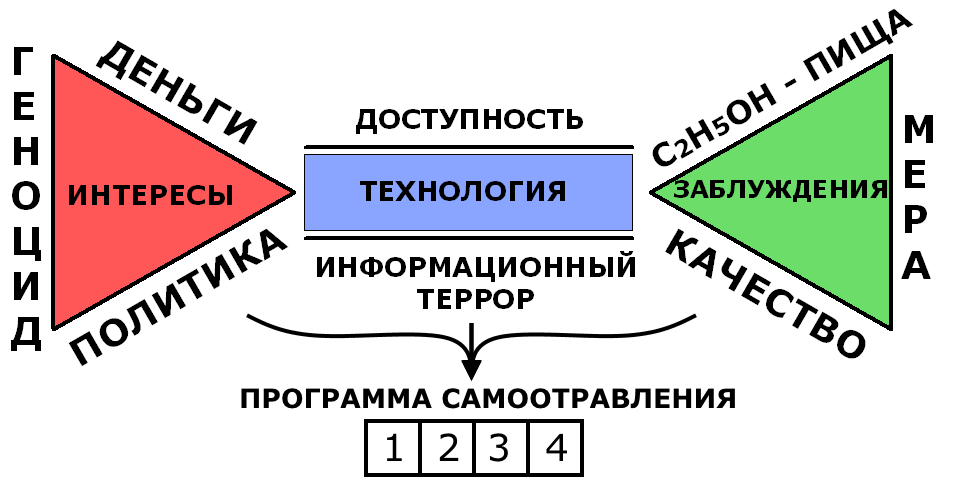 Давление злых корыстных интересов (деньги, политика, геноцид) осуществляется через организованные ими информационный террор и доступность ядов для самоотравления. В результате у людей с детства формируются программы самоотравления, которые и заставляют человека отравляться интоксикантами.Доступность ядов – одно из условий существования самоотравления в обществе – ряд мероприятий со стороны организаторов отнимания Трезвости, обеспечивающий производство и продажу интоксикантов. Среди них:легализация интоксикантов (табак, алкоголь – яды легальные, предпринимаются попытки легализовать и другие);увеличение сети распространения (киосков, магазинов, баров, ресторанов и других заведений);увеличение времени работы точек, распространяющих яды (многие киоски и магазины делают это круглосуточно);создание «слабоалкогольных» смесей и разведений (пиво, вино, джин-тоник, и др.);маскировка ядов другими веществами. Например, введение в алкогольные разведения сахара, соков, сиропов и прочих веществ, скрывающих истинный вкус алкогольного яда;расфасовка ядов в мелкую упаковку, торговля уменьшенными дозами. (Применительно к алкоголю: «мелкие бутылочки» и «баночки», позволяющие отравляться прямо на улице, «из горла». Применительно к табачному яду: «тонкие» отравляющие снаряды, «торговля с рук» по одному отравляющему снаряду. Это увеличивает число приобщающихся, особенно среди детей. Применительно к ядам ускоренного поражения: организация производства и бесконтрольная продажа одноразовых шприцов).Есть и другие меры, увеличивающие доступность ядов. Например, публикация рецептов и схем устройств, позволяющих организовать производство ядов на дому, продажа готовых устройств (самогонных аппаратов и др.).Примечание. Сеть распространения, продуктовые магазины удовлетворяют спрос на интоксиканты, который заранее сформирован у людей через информационные террор населения.Информационный террор населения – второе условие существования самоотравления в обществе – организованные действия ломехуз по созданию информационной среды, которая программирует человека, семью, общество в целом на «добровольное» отравление интоксикантами (табаком, алкоголем и другими).Примечание. Цель информационного террора – формирование и закрепление в каждом человеке, в каждой семье, в обществе в целом запрограммированности на самоотравление различными ядами.Информационный террор населения имеет свои методы и инструменты воздействия. При этом активно используются свойства человеческого сознания и подсознания, индивидуальной и групповой психологии, свойства тела человека и т.д.Методы, приемы и способы информационного воздействия различны. К ним, в частности, относятся многократное повторение слов и фраз, влияние на подсознание, минуя контроль разума. Например, использование контекста, ассоциативных связей, выворачивание привычных понятий и т.д.Сюда же относится создание и захват ритуалов, «ключевых слов» и выражений. Например, особый «вкус», «Русская» водка, «Советское» шампанское. Пример захвата установившихся ритуалов – обряд похорон, который на Руси всегда был трезвым. К созданию новых ритуалов относится, например, утверждение «профессиональных» праздников. Идёт прицельная работа на каждый слой населения с учётом половозрастных и других отличий. Например, карманный табачный крематорий с изображением Ленина, Сталина. Пиво «Комсомольское», «Студенческое» и т.д.Технически информационный террор осуществляется через книги, газеты, журналы, кино, радио, телевидение, песни, тосты и др. Основой же идеологии и практики информационного террора являются ключевые положения «теории культурного умеренного пития».Средства формирования и управления общественным сознанием (устар. Средства массовой информации) – технические и иные средства информационного воздействия на людей, общественное сознание с целью управления.В силу сложившейся традиции все информационные воздействия со стороны технических и иных средств на население называются «информированием населения». Это ошибочное название явления. Потому что в жизни любое слово, любой сигнал, идущий от человека к человеку, имеет целью вызвать то или иное действие, сформировать то или иное поведение. Технические средства лишь усиливают воздействие.Мир вошёл сейчас в эру информационных технологий, эру информационных принуждений. Появились даже новые специалисты: «политтехнологи», «пиарщики», «специалисты по связям с общественностью» и т.д. В настоящее время СМИ, с привлечением возможностей информационных технологий, по степени воздействия на общество перешли в новое качество.В связи с этим устаревшее понятие «Средства массовой информации» следует заменить на более точное, отражающее суть явления – «Средства формирования и управления общественным сознанием» (СФиУОС).Программисты на самоотравление интоксикантами – это люди, способствующие возникновению у других людей запрограммированности на самоотравление интоксикантами.«Теория культурного умеренного пития» – одновременно инструмент и идеология информационного террора, внедрения в человека, в семью, в общество в целом интоксикантной запрограммированности, то есть всех составляющих программы на самоотравление.Примечание 1. Сверхзадача теории «культурного умеренного пития» состоит в том, чтобы поставить человека, семью, общество в целом перед ложным выбором: «Травись красиво, умеренно, культурно, учи этому детей, а иначе станешь пьяницей, алкоголиком». Ложный выбор – одна из главных задач информационного террора населения.Соответственно, публикуется целая библиотека алкогольно-табачных абсурдов типа «Как научиться выпивать с пользой для здоровья?» или «Энциклопедия безопасного курения», которые объясняют детям и молодёжи, как вести себя на ритуалах самоотравления.Упоминание слова Трезвость «теория культурного умеренного пития» исключает совсем. А если о Трезвости и упоминается, то ломехузы о Трезвости говорят в унизительных негативных тонах, как об уделе людей больных, скаредных, жадных, которые не умеют и не любят «жить широко, раскованно и щедро».Основные положения «теории культурного умеренного пития» применяются не только к алкоголю, но и другим ядам. Например, положения о «малых, умеренных дозах», «высоком качестве» применяемых для самоотравления ядов используется ломехузами и в отношении табачных ядов, и интоксикантов ускоренного поражения.Кроме постановки человека, семьи, общества в целом перед ложным выбором, информационный террор через «теорию культурного умеренного пития» навязывает ряд других положений.Примечание 2. Словам «алкоголик», «пьяница» придаётся исключительно уничижительный оттенок. Эти слова используются как клеймо позора. Как вопиющий случай «бескультурья», «болезни». Болезни позорной, в которой виноват исключительно «сам больной».Этим достигается несколько целей. Во-первых, вина с истинного виновника (организаторов самоотравления населения) переносится на жертву. Во-вторых, раз «алкоголизм это болезнь и позор», то человек, спасая своё самомнение, до самой последней черты не признаёт себя «алкоголиком», а считает себя «таким, как все» и, соответственно, не предпринимает даже попыток к осознанию явления и освобождению от самоотравления. В-третьих, общественное внимание таким приёмом уводится от сути явления (действий организаторов самоотравления) на другое – на «изучение явления», в котором главным объектом исследования выступают свойства интоксиканта, и на «борьбу с пьянством и алкоголизмом» (варианты: «лечение», «преодоление», «уменьшение масштабов злоупотребления» и т.д.).Примечание 3. Информационный террор маскирует начало самоотравления (момент пробы, приобщения). Начальные стадии являются самыми опасными для людей, и они маскируются словосочетаниями: «культурное умеренное питие», «культурно пьющий», «выпивающий в меру» и подобными. Информационное прикрытие делает эти начальные стадии наиболее тяжёлыми для освобождения, потому что при таком «информационном сопровождении» и человек, и семья, и общество не видят беды – отнимания Трезвости.Примечание 4. Информационный террор через «теорию культурного умеренного пития» «забивает» в общественное сознание триединую ложь:«Алкоголь – ПИЩА, она должна быть КАЧЕСТВЕННОЙ, и её нужно потреблять В МЕРУ».Истина же в том, что около полутора тысяч лет люди знают, что алкоголь – яд, а не пища. А понятия «качество» и «мера» применимы лишь к пище.Язык утверждения и сохранения Трезвости (язык УСТ, язык Трезвости) – комплекс понятий, определений, слов и выражений, способствующих утверждению и сохранению Трезвости человеком, семьей, обществом в целом.Примечание. Говоря о языке утверждения и сохранения Трезвости, нужно всегда помнить, что применяемые в языке слова, выражения, понятия и определения способствуют правильной обработке информации. Сравните. Перед вами абзац, составленный с применением языка ломехуз, то есть слов, программирующих на самоотравление.Женщины, оживленно переговариваясь между собой, проворно расставляли на столе бутылки с винами высочайшего качества, а также любовно отполированные до блеска фужеры на высоких ножках, через какие-то минуты все дружно произносили тосты. Веселье началось.А теперь вслушайтесь в это же самое, но переведенное на язык утверждения и сохранения Трезвости, то есть с применением слов, понятий и выражений, правдиво и точно описывающих происходящее.Женщины, оживленно переговариваясь между собой, проворно расставляли на столе бутылки с ядовитыми алкогольными смесями и разведениями, содержащие яды высочайшего качества, а также тщательно отполированную до блеска ритуальную посуду для самоотравления на высоких ножках, через какие-то минуты после ряда абсурдных выступлений началось массовое ритуальное самоотравление.Язык утверждения и сохранения Трезвости нужно применять всегда и везде. То есть в своих мыслях, разговорах, публикациях, официальных документах и так далее.Невозможно утверждать Трезвость, что-то объяснить другому человеку, пользуясь языком ломехуз, программирующим людей на самоотравление ядами (табаком, алкоголем и другими). Ваши фразы, ваши разъяснения и документы от этого потеряют всю свою убедительность и внутреннюю логику, ибо чуждые слова все время будут в логическом и эмоциональном конфликте со смыслом, который вы пытаетесь вложить в свое изложение.Свободное владение языком утверждения и сохранения Трезвости является одним из признаков разрушения личной программы самоотравления и, соответственно, освобождения от интоксикантной зависимости.Теория Трезвости – комплекс теоретических и практических сведений, позволяющих утверждать и сохранять Трезвость человеку, семье, обществу в целом.Интоксиканты – яды, на которые у человека можно выработать зависимость (табак, алкоголь, некоторые лекарства, опий, марихуана, героин, крек и др.)Примечание. В настоящее время известно более 3000 веществ, на которые у людей информационными способами можно сформировать зависимость, совокупность рефлексов самоотравления.Требование к этому веществу одно: чтобы этот яд сразу не убивал. Вид, вкус, запах, цвет, происхождение яда не имеет значения. Так же, как не имеют значения и ощущения, вызываемые этим ядом. Искаженное методами программирования сознание будет трактовать всё это как привлекательное.Алкоголь (этиловый спирт, этанол) – техническая жидкость, для человека – яд.Примечание. Важно также понимать, что в настоящее время алкоголь является ведущим интоксикантом. Его применение для целей отравления населения надежно легализовано. Более того, закреплено во множестве ритуалов, пословиц, песен, фильмов и в других жанрах.Ломехузы прилагают все усилия для того, чтобы сохранить отнимание Трезвости «на веки вечные». Показательна динамика изменения формулировок ГОСТ.ГОСТ 18300-72: «Этиловый спирт – легко воспламеняющаяся бесцветная жидкость с характерным запахом, относится к сильнодействующим наркотикам, вызывающим сначала возбуждение, а затем паралич нервной системы».ГОСТ 5964-82: «Этиловый спирт – легко воспламеняющаяся бесцветная жидкость с характерным запахом, относится к сильнодействующим наркотикам».ГОСТ 5964-93: «Этиловый спирт – легковоспламеняющаяся бесцветная жидкость с характерным запахом».В то же время имеются документы, в которых отравляющие свойства алкоголя показаны объективно. Например, Перечень веществ, продуктов, производственных процессов, бытовых и природных факторов, канцерогенных для человека (гигиенические нормативы ГН 1.1.725-98) характеризуют алкоголь как «вещество с доказанной для человека канцерогенностью».В практике можно встретить различные названия этого ядовитого вещества: алкоголь, этиловый спирт, этанол, питьевой спирт, медицинский спирт, хлебный спирт, пшеничный спирт и т.д. За всеми этими названиями скрывают одно и то же вещество – C2H5OH.Спирт является хорошим растворителем. В любых пропорциях растворяется в воде, жирах. Это сырье для химической промышленности, прекрасное топливо для двигателей внутреннего сгорания. Также спирт применяется в амортизирующих устройствах, тормозных устройствах, гидросистемах, для дезинфекции и т.д.Алкоголь легко воспламеняется, имеет характерный отвратительный запах и жгучий вкус. При приеме внутрь является сильнейшим протоплазматическим, то есть проникающим в протоплазму всех клеток человеческого организма, ядом.Табак – табачное сено с наполнителями, специально приготовленное для отравления человеческого организма.Примечание. Кроме табачного сена в табачный яд входят разные наполнители: сухофрукты, мята, душица, валериана, ментол, селитра, мед и другие компоненты. Вплоть до «кумарина» (крысиный яд). В некоторых публикациях указывается, что в состав табачных ядов может входить до 600 компонентов. При этом у каждой фирмы свои «ноу-хау».Интоксиканты ускоренного поражения – это яды, на языке ломехуз называемые «наркотиками».Примечание. Требуется убрать из жизни слова «наркотики», «наркоман», «психоактивные вещества» (ПАВ). Потому что через эти слова демонизируется целый ряд ядов. Им приписываются необычайные свойства, «вызывающие» зависимость. Через такой посыл общественное сознание, сознание отдельного человека уводится от сути вопроса – основа зависимости не свойства яда, а программа. И, соответственно, виноваты не вещества и отравленники, а те, кто создаёт условия запрограммированности, сбыт интоксикантов и наживается на отравлении и убийстве людей.Интоксикантная зависимость (от табака, алкоголя и других ядов) – комплекс, состоящий из:запрограммированности на самоотравление (программы);физиологических механизмов.Примечание: главным в комплексе является программа.Трезвенник естественный – человек, физически свободный от отравления любыми ядами, избежавший приобщения к самоотравлению ими.Примечание. Критерием естественной Трезвости в данном случае считается именно отсутствие приобщения к интоксикантам (первой пробы). Однако естественный трезвенник уже может иметь информационное повреждение в виде программы самоотравления, которая может проявляться в речи (алкогольный юмор, тосты, абсурды), в провоцировании других людей на самоотравление (тогда он выступает в роли программиста), в активном сопротивлении утверждению и сохранению Трезвости в себе, семье и обществе.Бывший трезвенник – человек, у которого отнята Трезвость (сформирована программа на самоотравление), в результате чего он начал отравляться теми или иными интоксикантами (алкоголем, табаком и другими).Примечание. Самая тяжелая для освобождения и самая опасная для окружающих форма запрограммированности на самоотравление маскируется словами «культуропитейщик», «культурное употребление», «знает меру» и т. д. Особая опасность «культуропитейской» позиции в том, что человек не видит необходимости защиты Трезвости, допускает отнимание Трезвости как у себя, так и у окружающих, в том числе у своих детей. Все бывшие трезвенники – это люди обманутые, подвергнутые информационному террору и, соответственно, запрограммированные на самоотравление. Это жертвы.Воздержанник – человек, запрограммированный на самоотравление, но в настоящий момент, иногда и до конца жизни, избегающий отравления ядами («закодировался», сам себя «зажал», «вшил ампулу», «болен – нельзя» и т.д.).Свобода от интоксикантной зависимости – состояние человека, разрушившего личную программу самоотравления или перешедшего из состояния естественной Трезвости в сознательную, в результате целенаправленных занятий.Освобождение от интоксикантной зависимости, как и переход из естественной Трезвости в сознательную, сопровождается овладением основными положениями теории Трезвости и языком УСТ.Сознательный трезвенник – человек, свободный от запрограммированности на самоотравление, от физических отравлений интоксикантами в любых количествах, имеющий информационную защиту от отнимания Трезвости. Режим сознательный и постоянный.Трезвенники-просветители – люди, способствующие освобождению других людей от запрограммированности на самоотравление любым ядом, а также переходу естественной Трезвости людей в сознательную.Метод освобождения от интоксикантной зависимости Геннадия Андреевича Шичко.Г.А. Шичко (1922-1986г.) установил, что причина самоотравления в обществе – результат искажения сознания. Он разработал и применил метод освобождения от программ самоотравления.Открытия Г.А. Шичко в физиологии:Г.А. Шичко открыл социально-психологическую запрограммированность людей на вредные привычки.Г.А. Шичко открыл, что слово, написанное человеком перед сном, действует на сознание и подсознание в десятки раз сильнее, чем слово сказанное, услышанное или прочитанное.Г.А. Шичко открыл, что вредные программы разрушаются во сне, когда человек спит после написания специального дневника и самовнушения.Характеристики метода Г.А. Шичко (метода освобождения от запрограммированности на самоотравление):Метод является психолого-педагогическим.В основу метода положено сознательное воздействие самого человека на своё сознание и подсознание правдивой информацией с последующим анализом прожитого дня в виде написания дневника (ответы на специальные вопросы) и написанием самовнушения перед сном.Освобождение от запрограммированности на самоотравление, формирование сознательной Трезвости происходит во время 10-дневных учебных занятий с последующим полугодовым сопровождением в виде написания дневников по специальному графику.Эффективность курса освобождения от любых вредных привычек равна 100% при выполнении двух условий: наличие желания освободиться от вредной привычки и выполнение требований метода.Научные открытия Г.А. Шичко выявили саму суть механизма отнимания Трезвости у людей и сделали очевидными шаги по восстановлению Трезвости общества в целом.Курс утверждения и сохранения Трезвости – обучающий курс по формированию морали Трезвости, включающий основы теории Трезвости. В результате прохождения курса человек становится сознательным трезвенником.Примечание. В наше время, когда человек, семья, общество со всех сторон подвергаются изощрённому информационному террору, для действенной защиты от отнимания Трезвости каждому человеку нужно владеть комплексом знаний по утверждению и сохранению Трезвости, который наиболее полно и точно формируются на курсах, проводимых по методу Г.А. Шичко.Программа самоотравления – ряд взаимосвязанных информационных блоков, записанный в мозгу человека на уровне разума (сознания) и подсознания, содержащий в себе:блок №1 - «блок соблазнительных ситуаций и соблазнителей»;блок №2 - «блок внутренних состояний»;блок №3 - «блок ложных знаний и самозащиты программы»;блок №4 - «блок ритуальных действий».Примечание. Программа у каждого человека сугубо «индивидуальная». То есть наполнение блоков у каждого человека своё. В то же время имеются и общие закономерности. Они отражены в функциях блоков, из которых и состоит программа. В каждой программе есть перечисленные блоки. Это и роднит все программы между собой.Например, ребенок на собственном дне рождения (а это «ситуация», следовательно, заполнение блока №1) увидел как красиво, с торжественной улыбкой («внутреннее состояние», блок №2) мама подняла ритуальную посуду с ядом («ритуальное действие», блок №4) и сказала тост («ложные знания и самозащита программы», блок №3). Всё улеглось на свои полочки и через пример мамы осело «положительное отношение к алкоголю».С этого момента, играя в «день рождения» или «праздник», ребенок, не думая, то есть рефлекторно, будет поднимать кубик, как поднимала посуду с ядом его мама, и тем будет укреплять блок №4, отрабатывая и совершенствуя свои «ритуальные действия», ориентированные на самоотравление.Так и закрепляется, у каждого по-своему, «запрограммированность» – программа самоотравления.Ниже дана развернутая характеристика четырёх блоков, составляющих программу самоотравления.Блок №1 – «блок соблазнительных ситуаций и соблазнителей».То есть ситуаций, на которые у данного человека выработан условный рефлекс на самоотравление табачно-алкогольными ядами и иными интоксикантами. Например, праздники, покупка, встреча, расставание. Отравление до еды, после еды, обычай, ритуал, содержащий отравление и т.д.Ситуация – это отмечаемая человеком смена внешних условий, осознанная или на уровне подсознания.Блок №2 – «блок внутренних состояний».Этот блок тесно связан с первым блоком и детально прописывает, что должен ощущать отравленник в каждой ситуации и на каждой стадии самоотравления. Состояние при встрече, в атмосфере праздника, горе, радость, расположенность «на душевный разговор». Знаменитое: «Ты меня уважаешь?» – это отсюда! При формировании как блока №1, так и блока №2 ломехузами эксплуатируется высокая способность человека к обучению и подражанию («эффект обезьянки»).Блок №3 – «блок ложных знаний и самозащиты программы».Вот примеры ложных знаний, записанных в этом блоке: «алкоголь – специфическое пищевое вещество», «алкоголь лечит и согревает, увеличивает творческую активность и половую потенцию», «алкоголизм – болезнь», «малые дозы алкоголя расширяют сосуды» и т.д.В этом же блоке и установка на отравление, и положительное отношение к интоксиканту (алкоголю, табаку и другим). Тут же алкогольный юмор, тосты и прочие абсурды, которые используются программой для ее самозащиты.Блок №3 сохраняет программу от разрушения при внешних информационных воздействиях. Этот блок обеспечивает «самозащиту» программы при малейшей угрозе любому другому блоку программы.Неподготовленный человек в общении с запрограммированными людьми, как правило, не различает реакцию личности человека и реакцию его программы. Но умение различать их приходит после некоторой тренировки.Примеры простейших защитных реакций программы.На вопрос «Почему вы травитесь табачным ядом? Разве вы не знаете, что это медленная смерть?» блок защиты заставляет отвечать: «А я и не тороплюсь!». На вопрос «Девушка, почему Вы травите себя табачным ядом?» можно получить от блока защиты такой ответ: «А я убиваю в себе лошадь!»Или на вопрос «Алкоголь же яд! Вы почему травите себя, наносите себе вред?» блок защиты голосом человека отвечает: «Так ведь и жить тоже вредно! От этого тоже умирают!»А, например, при угрозе разрушения блока №1, в котором содержатся соблазнительные ситуации и соблазнители, программа защищается комплексом «белой вороны». Человек начинает испытывать дискомфорт: «Как это, все в праздник травятся, а я как «белая ворона».При виде трезвенника, при разговоре с ним также возникает угроза программе, т. к. личность человека может укрепиться и начать подражать трезвеннику, чтобы этого не произошло, блок защиты выдает фразу: «Кто не курит и не пьет, тот здоровеньким помрет!» и т.д.Нужно отметить, что блок защиты может выставить самые разнообразные защитные реакции, но они легко определяются. Их общий признак – это «реакции отторжения» Трезвости и сохранение настроя на самоотравление. Они часто носят агрессивный характер: «Что вы лезете в душу со своими нотациями?» и т.д.Важно отметить, что при сознательном разрушении программы по методу Шичко выше перечисленные реакции блока защиты практически снимаются, и освобождение идет легко на творческом подъеме.Блок №4 – «ритуальные действия».Ритуальные действия это, по сути, условные рефлексы, особым образом организованные, и без подкрепления они, как известно, гаснут. Поэтому разрушение блока ритуальных действий может происходить и тем, что человек сам себе запрещает отравляться в соблазнительных ситуациях. Через какое-то время в результате воздержания (особенно сознательного воздержания) условно-рефлекторные механизмы слабеют.Блок защиты защищает программу от разрушения и в этом случае. Человек «на воздержании» может испытывать различные тягостные состояния, происхождение которых для него плохо объяснимо. Может возникнуть раздражительность, «тяга», «гон», ощущение «потери» и другие. Вплоть до реакций, напоминающих аллергические.В «блоке ритуальных действий» содержатся механизмы условных рефлексов на самоотравление в ситуациях, которые записаны в блоке №1 «соблазнительных ситуаций и соблазнителей».Важно понять, что в блоке №4 содержатся «автоматические, принудительные» реакции человека и его организма, под действием которых человек непосредственно выполняет само отравление. Например, достает отравляющий табачный снаряд из карманного крематория, поджигает его и начинает совершать вонючие отравляющие вдохи. При этом он может искренне себя ругать, говорить себе, что это последний раз и т.д.Блок №4 (ритуальные действия) запускается в следующем порядке: сначала блок №1 воспринимает из внешней среды сигнал, идущий от соблазнительной ситуации или соблазнителя. Это могут быть «командные» слова тоста, вид этикетки, звон посуды, вид собравшихся для коллективного самоотравления и т.д.Под действием этого сигнала запускается блок №2 (внутренних состояний). Человек начинает испытывать, например, «тягу», «гон» на самоотравление. Предвкушение ощущений, сопровождающих самоотравление, и ощущения после него и т.д. И только после этого «начинают чесаться руки», и выполняется сами ритуальные действия по самоотравлению.Иногда в это течение сигналов может вмешаться «внешняя помеха». Например, соблазнительную для мужа ситуацию увидела жена: «дружки подошли». И она может попытаться остановить процесс самоотравления. В этом случае запускается блок №3, и в итоге часто побеждает программа. Получается, как по Высоцкому: «Уж если я чего решил, то выпью обязательно!» Блок защиты включается и в том случае, если в уже начавшийся процесс вмешается личность человека и подскажет, что хватит самоотравляться. В этом случае возникает «внутренняя борьба» между личностью человека и программой, которую неподготовленный человек воспринимает как «борьбу с самим собой».При формировании этого блока ломехузами используется свойство человека к выработке и закреплению условных рефлексов.Условные рефлексы на самоотравление у человека закрепляются точно так же, как и у животных – через поощрение после отравления («эффект собачки»). При этом в качестве поощрения для человека выступает и «закуска», и «одобрение» окружающих и другие факторы.Ситуация – смена ВНЕШНИХ условий, отмечаемая человеком (осознанная или на уровне подсознания).Соблазнительные ситуации – ситуации, способные запускать программу самоотравления у человека, запрограммированного на самоотравление интоксикантами.Примечание. Ситуация, применительно к самоотравлению, выступает как пусковой сигнал, который и запускает программу и весь процесс самоотравления. Здесь нужно отметить интересный момент. Люди редко четко замечают саму ситуацию. Обычно сигнал от нее тут же перекрывается более мощным сигналом от блока №2 - «внутренних состояний».Например, человек встречает друга, такого же табачного отравленника, и они начинают совместно отравляться табачным ядом. Если их спросить, почему они это начали делать, то оба ответят, что им «захотелось закурить». Пусковая ситуация – «встреча друга отравленника» прошла мимо их сознания. На умение распознать соблазнительную ситуацию нужно обращать особое внимание в курсе по освобождению от интоксикантной зависимости.Соблазнители – люди, предметы, здания, рекламные сооружения, способные запускать программу самоотравления у человека, запрограммированного на самоотравление интоксикантами.Тосты – короткие абсурдные «застольные» высказывания в среде собравшихся для самоотравления, создающие соответствующую эмоциональную атмосферу, облегчающую процесс самоотравления, и способствующие ускоренной выработке условного рефлекса на самоотравление интоксикантом (чаще всего алкоголем). Эти абсурды содержат «ключевые (командные) слова», на которые и вырабатывается рефлекс на самоотравление.Примечание. Слова в тосте делятся на командные и обрамляющие. Именно командные слова тоста и запускают «ритуальные действия» – 4-ю полочку программы самоотравления. Слово «за» является основным командным словом практически любого тоста. Все остальные слова в тосте (их «занимательность» и «витиеватость») служат только для обрамления командных слов.Наряду с командным словом «за» есть и другие: «Ну, будем...», «Давайте выпьем…», «Давайте вздрогнем...» и т.д.Отравление алкоголем – процесс отравления алкогольным ядом. В программе, заставляющей человека отравляться, это выражение маскируется словами: «выпить», «выпивают», «остограмиться», «вздрогнуть», «принять на грудь» и другими.Примечание. Категорически исключено в отношении отравления алкогольным ядом, а также алкогольными смесями и разведениями, применять слова с корнем «пит», например, «алкогольные напитки», «выпить». Так как на уровне подсознания слова с корнем «пит» ассоциируются с питательными веществами, с пищей, с тем, чем можно питаться. А алкогольным ядом можно только отравляться.Алкогольные смеси и разведения – различные алкогольные изделия. В программе, заставляющей человека отравляться, это выражение маскируется словами: алкогольные «напитки», «пиво», «вино», «водка», «коньяк» и другими.Ритуальная посуда для самоотравления – емкости для алкогольных смесей и разведений. В программе, заставляющей человека отравляться, это выражение маскируется словами: «рюмки», «фужеры», «бутылки», «графинчики» и другими.Бред отравленного сознания – нарушение мозговой деятельности вследствие отравления интоксикантом. В программе, заставляющей человека отравляться, это выражение маскируется словами «кайф», «балдёж» и др.Матебремник – «матерьюотравленник» – человек, получавший отравления ядами в утробе матери, запрограммированной на самоотравление.Табачный отравляющий снаряд – «карманное устройство для холодного копчения человека изнутри». В программе, заставляющей человека отравляться, это выражение маскируется словом «сигарета», «папироса» и т. д.Карманный крематорий – пачка табачных отравляющих снарядов.Примечание. На складах хранения табачного сена в листве табака заводятся насекомые, в частности тараканы. Они попадают на конвейер нарезки и, в конечном счете, в табачные отравляющие снаряды. Отсюда и название – карманный крематорий.Травиться табачным ядом – в программе, заставляющей человека отравляться, это выражение маскируется словом «курить».Отравляющий вонючий вдох – в программе, заставляющей человека отравляться табачным ядом, это выражение маскируется словом «затяжка».Пассивное отравление табаком – вынужденное отравление человека, находящегося в атмосфере, отравленной табачным дымом.Примечание. Существуют незаметные для человека отравления табачными ядами через промежуточные носители в виде аэрозолей, которые адсорбировали на себе частицы табачного дыма (аэрозоль – мельчайшие частицы твёрдого или жидкого вещества, находящиеся во взвешенном состоянии в газообразной среде).Закон увеличения дозы и перехода от «слабых» интоксикантов к более «сильным». Суть этого закона раскрывается его названием. Существует закономерность – отравление, раз начавшись, прогрессирует и идет с нарастанием. Это явление имеет свое четкое физиологическое объяснение.Примечание. Закон «увеличения дозы» действует не только в «пределах одного человека», но он верен и в отношении семьи, и общества в целом. Это явление отражается в «законе трех поколений».Закон «трех поколений». Его общая формулировка: дети усиливают доминирующие (ярко выраженные) качества родителей. В отношении процесса самоотравления этот закон в теории Трезвости звучит так: «Первое поколение начинает отравления, второе продолжает, а третье деградирует окончательно».Иногда этот закон комментируют эмоционально: «Первые – умеренно, вторые – уверенно, а третьи – окончательно».Другими словами, при отравлениях доза и «сила яда» нарастает и в поколениях, а не только в отдельном человеке.Примечание. Этот закон работает только в случае, если люди подвергаются постоянному программирующему воздействию со стороны внешней среды. При ослаблении информационного террора или его полном прекращении «закон 3-х поколений» даёт сбои. И в исторической перспективе при отсутствии информационного давления общество приходит к устойчивому естественному состоянию – Трезвости. Если же программирование на самоотравление заменяется на грамотные разъясняющие действия, то в этом случае достижение сознательной Трезвости занимает считанные годы (3-5 лет).Трезвое движение – народное движение к Трезвости.Примечание. Трезвость – естественное состояние человека, семьи, общества. Поэтому общество всегда стремится к своему естественному состоянию. В этом движении различается несколько уровней, которые разделяются на два крупных:стихийное движение народа к Трезвости;организованное движение народа к Трезвости.Стихийное движение народа к Трезвости – утверждение и сохранение народом Трезвости через народный опыт, обычаи, обряды, язык, через инстинктивное понимание Трезвости, как желательного и разумного состояния человека, семьи, общества.Организованное движение народа к Трезвости – народное движение к Трезвости, опирающееся на созданные им структуры, в которых сконцентрированы наиболее эффективные приемы, методы и идеология утверждения и сохранения Трезвости.Примечание. Волны Трезвости идут по всему обществу, достигая семьи, отдельного человека, охватывая и государственные структуры, вынуждая их на действия по утверждению и сохранению Трезвости, в первую очередь через соответствующее законодательство.По мере развития организованного движения народа к Трезвости, растёт уровень создаваемых народным движением структур и их опыт. С опытом они видоизменяются и реорганизуются. Соответственно растет и эффективность их действий.Волны Трезвости – комплекс информационных и иных воздействий на общество, идущих от отдельных граждан, организаций, государства и его структур, событий, обычаев, ритуалов и так далее, способствующих утверждению и сохранению в обществе Трезвости.Примечание. Мощнейшие волны Трезвости дает личный пример трезвой жизни, а также повсеместное и последовательное применение языка утверждения и сохранения Трезвости, уроки Трезвости и другие просветительские действия.Социальная база Трезвости – люди, которые поддерживают идею утверждения и сохранения Трезвости в обществе, понимают, как достичь этого результата, и могут аргументированно обосновать свою позицию.Утверждение и сохранение Трезвости – цель и идеологическая основа трезвого движения, а также одна из главных функций государства, действующего в интересах народа.Утверждение Трезвости – комплекс активных действий, способствующий полному освобождению человека, семьи, общества от интоксикантной зависимости.Сохранение Трезвости – комплекс действий со стороны человека, семьи, общества и его структур (в том числе государственных), направленный на сохранение достигнутой свободы от интоксикантной зависимости.Программа утверждения и сохранения Трезвости в России «Трезвость – воля народа!» определяет порядок утверждения и сохранения Трезвости в обществе.Мировоззренческий сдвиг – это явление, при котором общественное сознание через посредство новых понятий и правил переходит на качественно новый уровень.Примечание. Мировоззренческий сдвиг в области утверждения и сохранения Трезвости (переход к новой системе понятий и правил) осуществляется через выполнение Программы утверждения и сохранения Трезвости в России «Трезвость – воля народа!» и включает в себя в частности:формирование морали Трезвости;формирование языка утверждения и сохранения Трезвости;переход от «профилактики…», «борьбы с алкоголизмом», «борьбы со злоупотреблениями» и т. д. к утверждению и сохранению Трезвости.Мораль. Под моралью, в самом общем виде, понимается совокупность законов писаных и неписаных (то есть существующих в народном опыте, и передающихся в поколениях через обучение и воспитание), которые регулируют реальные отношения между реальными людьми.Мораль Трезвости – это знания, обычаи, правила, законы, писанные и неписанные, это умения, навыки и действия, позволяющие человеку, семье, обществу, народу сохранить своё естественное состояние Трезвости навсегда, а также утвердить (вернуть) Трезвость, если она отнята.Закон, устанавливающий порядок отравления и убийства населения с целью наживы.Цицерону принадлежат слова: «Хочешь изменить мораль общества – измени его законы!» Следовательно, если мы действительно желаем сохранить и утвердить в обществе Трезвость, закрепить её в морали Трезвости, нам прежде всего нужно обратить внимание на ныне действующее законодательство.В настоящее время существует «Федеральный закон «О государственном регулировании производства и оборота этилового спирта, алкогольной и спиртосодержащей продукции и об ограничении потребления (распития) алкогольной продукции» от 22.11.1995 г. № 171-ФЗ. (с поправками). В его названии присутствует слово «регулирование». Что этот закон регулирует?Вторая статья ФЗ № 171 содержит откровенную ложь, так как в ней алкогольные смеси и разведения определяются как «пищевая продукция».Наука, практика давно установила, что алкоголь (другие названия – этанол, этиловый спирт) является техническим веществом ядовитым для человека в любых смесях, разведениях и дозах. Отравление начинается с первой капли.Учитывая, что отнимание Трезвости является особо опасным видом социального паразитизма, а так же учитывая, что общепризнанные в настоящее время потери населения, так или иначе связанные с алкоголем, находятся в районе 700 тыс. чел. ежегодно (табак и другие яды уносят ежегодно ещё 500 тыс. чел.), учитывая, что расходы населения на приобретение алкоголя находятся в доверительном интервале 4-8 триллионов рублей ежегодно, название ныне действующего ФЗ № 171 должно быть правильным. А именно:Закон, устанавливающий порядок отравления и убийства населения с целью наживы.Такое название должно стать народным общеупотребительным, потому что это точное правдивое название.Лицензия на отравление и убийство населения с целью наживы. Соответственно лицензии, которые выдаются на право торговли алкогольными ядами, также должны называться правильно. Так, как указано выше.Примечание. Давно установлено следующее:«Капитал избегает шума и брани и отличается боязливой натурой. Это правда, но это ещё не вся правда. Капитал боится отсутствия прибыли или слишком маленькой прибыли, как природа боится пустоты. Но раз имеется в наличии достаточная прибыль, капитал становится смелым. Обеспечьте 10 процентов, и капитал согласен на всякое применение, при 20 процентах он становится оживлённым, при 50 процентах положительно готов сломать себе голову, при 100 процентах он попирает все человеческие законы, при 300 процентах нет такого преступления, на которое он не рискнул бы, хотя бы под страхом виселицы».Отравление населения табачно-алкогольными и другими ядами даёт огромные прибыли. Точные названия законов и нормативных актов, действующих в области отравления населения, их повсеместное использование наглядно высвечивает суть проблемы и сильнейшим образом способствует освобождению законодательства от разрушительной лжи.Лозунги Трезвости – устойчивые обороты речи, выражения, высказывания о Трезвости. Примеры: «Трезвость – воля народа!», «Главную истину в жизни пойми: трезвым родился, трезвым живи!», «Трезвость – основа созидания!», «С трезвостью жить – добру служить!», «Язык утверждения и сохранения Трезвости – жизнеутверждающий язык правды».Трезвый Урал – общественное движение «Союз утверждения и сохранения Трезвости «Трезвый Урал» (ОД «Союз УСТ «Трезвый Урал»).Трезвый Юг – общественное движение «Союз утверждения и сохранения Трезвости «Трезвый Юг» (ОД «Союз УСТ «Трезвый Юг»).Трезвая Россия – общественное движение «Межрегиональный союз утверждения и сохранения Трезвости «Трезвая Россия».Приложение 2.
Перечень конференций ОД «Союз УСТ «Трезвый Урал»* Учред. – учредительная; О/пер. – отчетно-перевыборная; Н/пр – научно-практическая; М – международная; В – всероссийская.Приложение 3.
Состав общественного движения
«Межрегиональный союз УСТ «Трезвая Россия»ИООО УСТ «Трезвый город Иваново» (Ивановская обл.),ИГ УСТ «Трезвый Красноярск» (Красноярский край),ИГ УСТ «Трезвый Петербург» (Ленинградская обл.),ИГ УСТ «Трезвый Костанай» (Казахстан).Приложение 4.
Формы работы ОД «Союз УСТ «Трезвый Урал»Примечание. Группы и организации, входящие в структуру Трезвого Урала, постоянно совершенствуют и добавляют в свою деятельность новые формы работы. На ежегодном Всероссийском слёте Трезвости (оз. Пахомово, Челябинская область) в рамках обмена опытом соратники делятся новыми наработками по качественному улучшению направлений деятельности в вопросах утверждения и сохранения Трезвости.Приложение 5. Программа утверждения и сохранения Трезвости в России «Трезвость – воля народа!»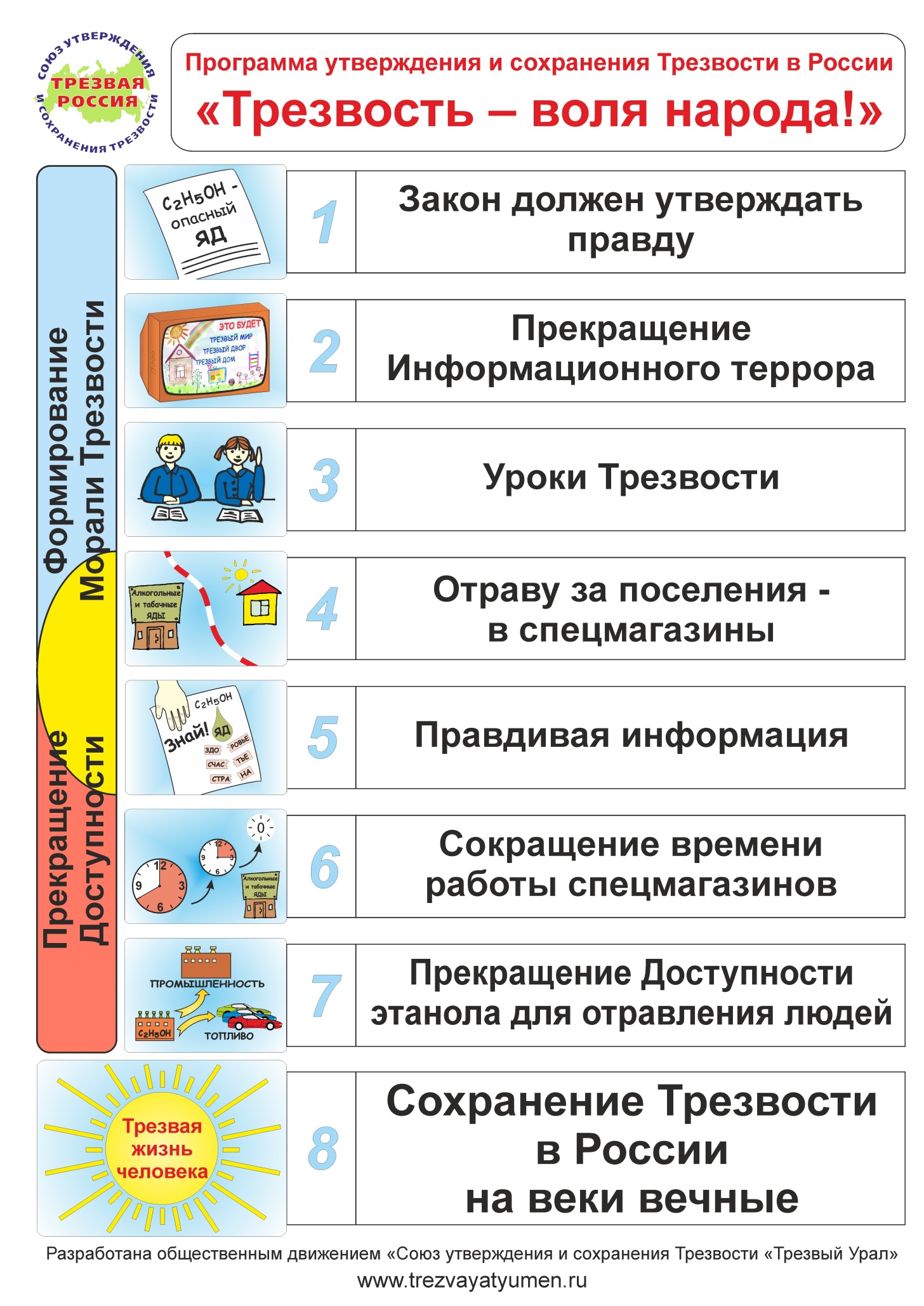 Программа утверждения и сохранения Трезвостив России «Трезвость – воля народа!»Вводная частьВсе люди рождаются трезвыми. Трезвость это естественное, творческое состояние человека, семьи, общества в целом, свободное от запрограммированности на самоотравление интоксикантами (табаком, алкоголем, другими ядами) и физического отравления ими в любых дозах.Две трети населения Земли живут в Трезвости. Трезвость у людей отнимается насильно под действием трёх традиционных корыстных интересов: это денежный интерес, политический интерес (интоксиканты резко снижают интеллектуальный потенциал общества) и геноцид.Проблему самоотравления населения интоксикантами (табаком, алкоголем и другими) нельзя решить запретами, ограничениями и другими полумерами. Её можно решить только через утверждение и сохранение Трезвости.Следовательно, программа утверждения и сохранения Трезвости концептуально должна опираться не на борьбу с пьянством и алкоголизмом, а на прекращение процесса самоотравления населения интоксикантами (табаком, алкоголем и другими).Процесс самоотравления населения упомянутыми интоксикантами в свою очередь держится только на двух условиях – информационном терроре населения, формирующем всеобщую запрограммированность на самоотравление интоксикантами (табаком, алкоголем и другими), и их доступности.Соответственно вся программа строится на прекращении информационного террора населения, последовательном информационном очищении общественного сознания от ложных посылок и установок на самоотравление интоксикантами (табаком, алкоголем и другими), на формировании морали Трезвости в обществе и пошаговом сокращении доступности интоксикантов вплоть до нуля.При этом информационное очищение должно опережать сокращение доступности и предшествовать ему.Из этих тезисов вытекает содержательная часть программы утверждения и сохранения Трезвости в России.Содержательная часть программыСовременное законодательство России исходит из ложных посылок, что алкоголь – пищевая продукция, в то время как наука и практика давно определила алкоголь как опаснейший яд. Поэтому, согласно программе, законодательство России приводится в соответствие с данными науки и практикой жизни, а именно: алкоголь – опасный яд.С момента официальной публикации программы, сразу же и повсеместно прекращается реклама интоксикантов (табака, алкоголя и других) в любых видах, включая «произведения искусства», в первую очередь художественные фильмы, песни.Во всех учебных заведениях вводятся уроки Трезвости, и в соответствии с теорией Трезвости перестраиваются программы «профилактики наркомании, алкоголизма, табакокурения», в настоящее время зачастую способствующие возникновению запрограммированности на самоотравление интоксикантами.В качестве основы для современных учебников могут быть взяты прекрасно оправдавшие себя дореволюционные учебники – «Учебник трезвости» Мендельсона, «Школа трезвости» Успенского и др. Кроме того, есть и современные материалы, которые могут быть предложены в качестве учебных пособий. Это разработки П.И. Губочкина, А.Н. Маюрова, Х.О. Фекъяера и др.С момента официального принятия программы продажа алкогольных и табачных ядов разрешается только в специализированных магазинах (в расчёте один магазин на 10 тысяч человек). При этом в этих специализированных магазинах продажа каких-либо других товаров (кроме табачно-алкогольных ядов) не допускается. Сами магазины располагаются не ближе 500 метров от жилых помещений, учебных заведений, мест массового отдыха людей, спортивных и культурных сооружений, аэропортов, вокзалов, пунктов общественного питания, включая бары, рестораны, кафе, летние палатки и др. При этом расстояние определяется по ортодромии, то есть по геодезической прямой от объекта до дверей специализированного магазина.Специализированные магазины по совместительству выполняют функции по очищению общественного сознания от ложных посылок и установок на самоотравление интоксикантами (табаком, алкоголем и другими), чем способствуют формированию морали Трезвости в обществе.Для этого в спецмагазинах в виде плакатов, баннеров, с использованием мультимедийных средств циркулярно выдаётся правдивая информация о действительных свойствах продаваемых интоксикантов и последствиях самоотравления ими. Кроме того, все интоксиканты (табак, алкоголь и другие) разрешается продавать только в стандартной упаковке, лишенной внешней привлекательности и содержащей тексты, разъясняющие вред интоксиканта на площади, превышающей название интоксиканта.Торговля в специализированных магазинах разрешается только в светлое время суток в дни кроме субботы, воскресенья и праздничных дней, утвержденных как государственные праздники. Согласно программе, время работы специализированных магазинов планово сокращается. В начале первого года 8 часов, в конце года 6 часов. Второй год – идёт сокращение к концу года до 3,5 часа. Третий год – в начале 3,5 часа работы, в конце 0 и закрытие магазина (всех магазинов).Полное прекращение закупки за рубежом, производства и продажи алкогольных ядов в любых смесях и разведениях, включая пиво, т.н. «энергетические напитки» и т.д., применяемых для целей организации самоотравления населения, наступает через 3 года после принятия и официальной публикации данной программы.Примечание. Современные информационные технологии позволяют за 1,5 года полностью изменить направленность общественного сознания. Таким образом, в сроке 3 года заложен «двойной запас прочности».В дальнейшем принимаются меры по сохранению Трезвости, так как злые корыстные интересы (денежный, политический и геноцида), имея большой исторический опыт, будут пытаться вернуть режим самоотравления населения.Программа разработана Правлением общественного движения«Союз утверждения и сохранения Трезвости «Трезвый Урал»Тел.: 8-(3452)-41-54-62, trezv_tmn@mail.ruНаучное изданиеТрезвость
и проблемы современной РоссииМатериалыXVII Всероссийской научно-практической конференции
общественного движения«Союз утверждения и сохранения Трезвости «Трезвый Урал»23-24 февраля 2019 годаг. ЮжноуральскВ авторской редакцииПодписано в печать 10.05.2019. Формат 60х84/16. Усл.-печ. л. 16.Тираж 300 экз. Заказ № 552.Отпечатано в ООО «Молот»625014, г. Тюмень, ул. Чекистов, 32а.Т-66Трезвость и проблемы современной России : материалы XVII Всероссийской научно-практической конференции ОД «Союз УСТ «Трезвый Урал» / отв. ред. Р. В. Распопов. – Тюмень: Трезвая Тюмень, 2019. – 270 с.ISBN 978-5-9908997-7-3© Общественное движение
«Союз утверждения и сохранения Трезвости «Трезвый Урал», 2019Критерий«Профилактика употребления ПАВ»Утверждение и сохранение ТрезвостиЦель«Снижение масштабов злоупотребления»;«Максимальное отсрочивание знакомства детей с интоксикантами»Утверждение и сохранение Трезвости у детей (перевести естественную Трезвость детей в сознательную)Ожидаемый результат от уроковФормирование чувства страха перед последствиями от самоотравления (запугивание), чувства отвращения к интоксикантам и к людям, которые ими отравляются.Формирование трезвых убеждений, прочных знаний в области науки Трезвости и четкого понимания механизма отнимания Трезвости и способов защиты от него.Точка отсчета, центральные понятияВнимание концентрируется на веществах (алкоголе, табаке и других интоксикантах) и на их свойствах.Внимание концентрируется на Трезвости, как естественном состоянии человека, данном каждому от рождения, и на способах защиты Трезвости от отнимания ее в корыстных интересах.Основные положения (аксиомы)1. Интоксиканты являются притягательными сами по себе (обладают непреодолимой силой).2. Даже разовое приобщение к ядам может привести к зависимости от них на всю жизнь.3. Причина самоотравления лежит в самом человеке, вина перекладывается на ЖЕРТВУ (организаторы скрываются и неприкосновенны).1. Трезвость – ценность, это естественное состояние человека, семьи, общества.2. Трезвость у людей отнимается в угоду корыстным интересам.3. Причина самоотравления кроется в ОРГАНИЗОВАННОМ ПРОЦЕССЕ: корыстные интересы через информационный террор населения формируют ряд заблуждений в головах людей и тем принуждают их к самоотравлению, обеспечивая шаговую доступность ядов.Отношение к алкоголюПоддерживается заблуждение, что этиловый спирт (C2H5OH) – пищевое вещество. Отравление подаётся как состояние «чрезмерно» употребившего «пищу» человека. Алкоголь – техническая жидкость, ядовитая для человека в любых количествах, однако очень полезная в химической, парфюмерной промышленности и в быту (прекрасный растворитель, экологически чистое топливо).Отношение к «культурно-умеренным» отравлениямКультивируется заблуждение под названием «мера» («надо знать свою меру»). Тем самым придаётся привлекательность, желательность и даже необходимость «культурно-умеренных» самоотравлений.«Мера» – одно из базовых навязываемых заблуждений. Зачастую от людей скрывается наличие естественного состояния Трезвости (при котором «мера» самоотравления равна нулю).Содержание уроков (основные темы)1. Вред алкоголя, табака и других интоксикантов для здоровья человека и его потомства.2. Виды отравляющих веществ (их названия, состав, способы приготовления и «употребления»).3. Телесные ощущения и эмоциональные состояния в результате самоотравления интоксикантами.1. Трезвость как фундаментальная ценность в жизни человека, семьи и общества.2. Механизм отнимания Трезвости в корыстных интересах.3. Методы программирования людей на самоотравление ядами и методы защиты от них.4. Программа утверждения и сохранения Трезвости в России «Трезвость – воля народа!» как комплексное решение проблемы в масштабах страны.ЯзыкИспользуется так называемый «ломехузный» язык, который вводит людей в заблуждение относительно свойств ядовитых веществ: «спиртные напитки», «горячительные напитки», «алкогольная продукция», «распитие», «пьющий», «потребление», «употребление», «культура употребления», «чрезмерное потребление», «злоупотребление», «алкоголизм», «опьянение», «пьянство», «пьяный», «пьяница», «курение», «курильщик», «сигарета», «удовольствие», «психоактивные вещества», «наркотики», «наркомания» и т. д.Данные слова маскируют организованный процесс.Используется язык утверждения и сохранения Трезвости (язык правды, язык освобождения): «Трезвость», «отнимание Трезвости», «алкогольные яды», «табачные яды», «растворы этилового спирта», «растворы этанола», «интоксиканты», «отравляющие вещества», «отравление», «самоотравление», «интоксикация» и т. д.№УтверждениеТА1Научно доказано, что алкоголь даже малой концентрации является опасным ядом 2От самоотравления табаком человек глупеет 3Табачное самоотравление разрушает все органы и системы организма 4Самоотравление табаком – это потеря Трезвости 5Самоотравление табаком – это физическое и экономическое рабство 6Лекарство на спирту – ядовитое изделие 7От табачного самоотравления освободиться легко, если захотеть 8В табачном дыме более 3 000 ядовитых веществ 9Все алкогольные изделия, как и «энергетики» – яды 10Заменители никотина не помогают бросить курить 11Алкоголь – пищевое вещество. 12Алкоголизм – трудноизлечимая болезнь 13Умеренное самоотравление алкоголем иногда – не вредно 14Немного красного вина полезно для здоровья 15Людям, знающим меру, алкоголизм не грозит 16Самоотравление табаком снимает стресс 17Алкоголь согревает 18Алкоголь веселит 19Самоотравление алкоголем и табаком – личное дело. 20Самоотравление алкоголем и табаком – личный выбор человека Отметьте кружком минусы с 1 по 10 утверждение и плюсы с 11 по 20.Сосчитайте количество кружков. Запишите результат.Отметьте кружком минусы с 1 по 10 утверждение и плюсы с 11 по 20.Сосчитайте количество кружков. Запишите результат.Питьвода, соки, морс, чайпитание, пищадля ростасилыэнергииумаБелки, жиры, углеводыСТРОИТ ТЕЛО – ХОРОШОЯдыРастительные (…)Животные (…)Технические (…)Алкогольные и табачные ядыРАЗРУШАЮТ ТЕЛО – ПЛОХО№Слова языка лжи (языка разрушения)Слова языка правды (языка созидания)ТолерантностьТерпимостьИсточник этого слова в латинском языке, слово «tolerare», переводится как «переносить», «терпеть» [1], на основе этого слова обществу навязывается установка на терпение всех явлений, в том числе и вредоносных. Из терпимости, названной толерантностью, делают идеал и в последующем к терпящему поведению насильно принуждают всех, кто защищает добро и разговаривает правдивым языком.Источник этого слова в латинском языке, слово «tolerare», переводится как «переносить», «терпеть» [1], на основе этого слова обществу навязывается установка на терпение всех явлений, в том числе и вредоносных. Из терпимости, названной толерантностью, делают идеал и в последующем к терпящему поведению насильно принуждают всех, кто защищает добро и разговаривает правдивым языком.Слово «пить» по отношению к алкоголюАлкогольное самоотравлениеСлово «пить» схоже со словами «питание», «питаться», то есть со словами, которыми описывают употребление пищи. Если это слово используется по отношению к алкоголю, то это приравнивает алкоголь к продуктам питания, что в корне неверно, алкоголь – это отравляющая, а не питающая жидкость.Слово «пить» схоже со словами «питание», «питаться», то есть со словами, которыми описывают употребление пищи. Если это слово используется по отношению к алкоголю, то это приравнивает алкоголь к продуктам питания, что в корне неверно, алкоголь – это отравляющая, а не питающая жидкость.Алкогольные напиткиАлкогольные яды, алкогольные изделия, растворы этанолаСлово «напиток» схоже со словами «питание», «питаться», то есть со словами, которыми описывают употребление пищи. Если это слово используется по отношению к алкоголю, то это приравнивает алкоголь к продуктам питания, что в корне не верно, алкоголь – это отравляющая, а не питающая жидкость. Больше правдивых и созидательных слов на эту тему см. в языке УСТ (http://trezvayatyumen.ru/yazyk-ust.html).Слово «напиток» схоже со словами «питание», «питаться», то есть со словами, которыми описывают употребление пищи. Если это слово используется по отношению к алкоголю, то это приравнивает алкоголь к продуктам питания, что в корне не верно, алкоголь – это отравляющая, а не питающая жидкость. Больше правдивых и созидательных слов на эту тему см. в языке УСТ (http://trezvayatyumen.ru/yazyk-ust.html).ГендерПолЭто понятие не имеет чёткого определения, что открывает большие возможности для обмана с его помощью. Понятие близко по значению к выражению «самостоятельно выбираемый пол». Используется для оправдания навязывания половых извращений и противопоставляется понятию «пол».Это понятие не имеет чёткого определения, что открывает большие возможности для обмана с его помощью. Понятие близко по значению к выражению «самостоятельно выбираемый пол». Используется для оправдания навязывания половых извращений и противопоставляется понятию «пол».Заниматься любовьюСоитие, совокупление, зачатие, половой акт, половое сношениеВыражение смешивает самое светлое созидательное понятие с проявлением разновидности половых отношений, присущей в том числе многим животным.Выражение смешивает самое светлое созидательное понятие с проявлением разновидности половых отношений, присущей в том числе многим животным.Нетрадиционная сексуальная ориентацияСодомия, мужеложество, педерастия, противоестественная половая ориентация, извращение полового влеченияСлово «нетрадиционная» в этом понятии используется намеренно для того, чтобы вызывать интерес к половым извращениям у молодёжи, так как сейчас многие хотят попробовать что-то новое, ранее неизведанное, некоторым людям традиционное кажется скучным и серым.Слово «нетрадиционная» в этом понятии используется намеренно для того, чтобы вызывать интерес к половым извращениям у молодёжи, так как сейчас многие хотят попробовать что-то новое, ранее неизведанное, некоторым людям традиционное кажется скучным и серым.Слово «оптимизация», используемое при описании процесса увольнения сотрудников или сокращения предприятийУвольнение, сокращениеС помощью данного нейтрального, мягкого слова зачастую скрываются разрушительные явления. Использование этого обманчивого слова в мешает населению понимать суть этих явлений.С помощью данного нейтрального, мягкого слова зачастую скрываются разрушительные явления. Использование этого обманчивого слова в мешает населению понимать суть этих явлений.
Рис. 1. Килик мастера Брига
(около 480 г. до н. э.)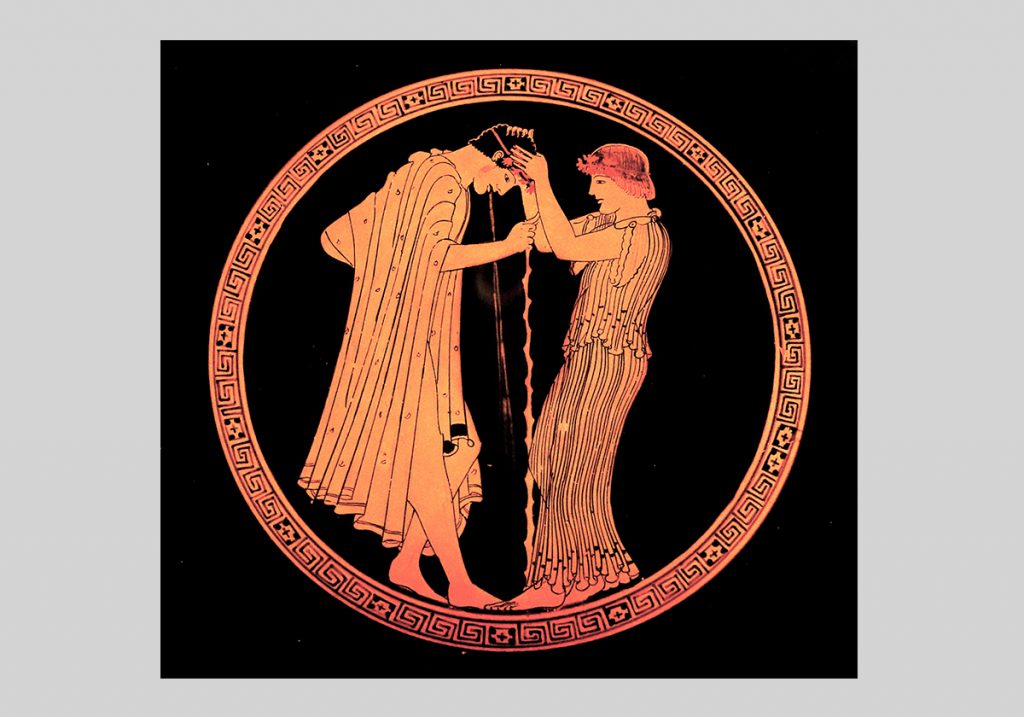 Рис. 2. Питер Пауль Рубенс «Вакханалия»
(около 1598 г.)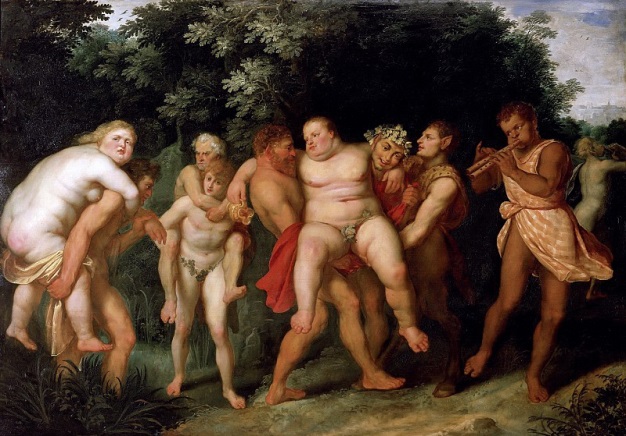 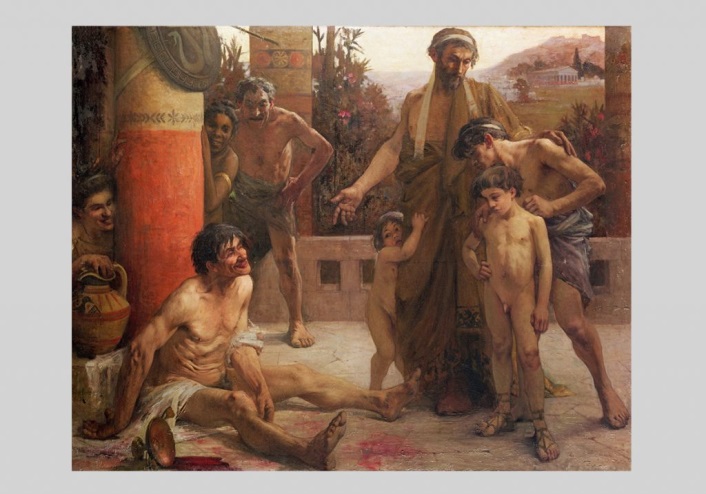 Рис. 3. Фернан Сабатте «Спартанец, показывающий пьяного илота своим сыновьям» (1900 г.)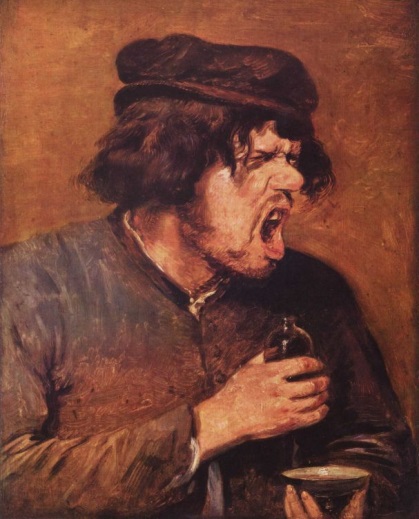 Рис. 4. Адриан Браувер. «Пьяница».
(1605-1638 гг.)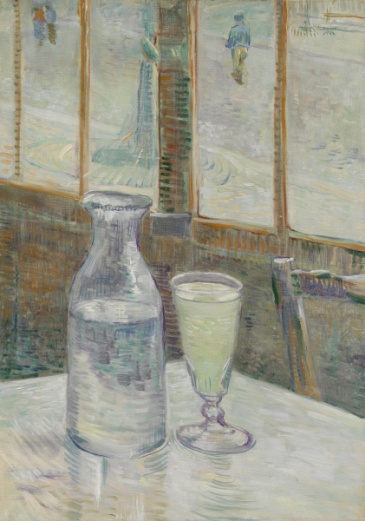 Рис. 7. Винсент Ван Гог «Натюрморт с абсентом» 1887 г.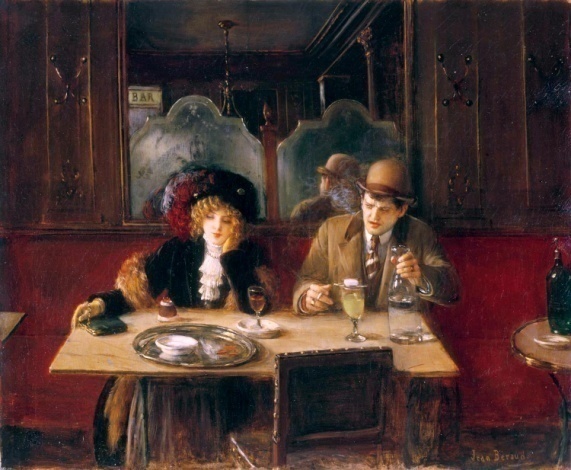 Рис. 8. Жан Беро«Au Cafe»1909 г.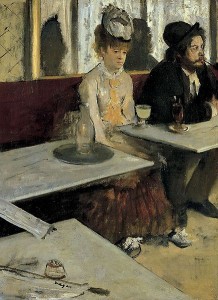 Рис. 9. Эдгар Дега«Абсент»1876 г.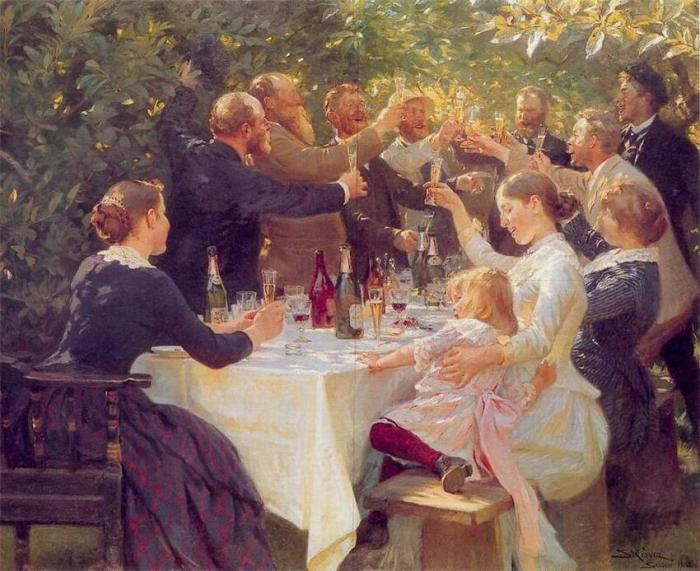 Рис. 10. Педер Северин Крёйер«Хип-хип-ура! Встреча артистов в Скагене», 1888 г.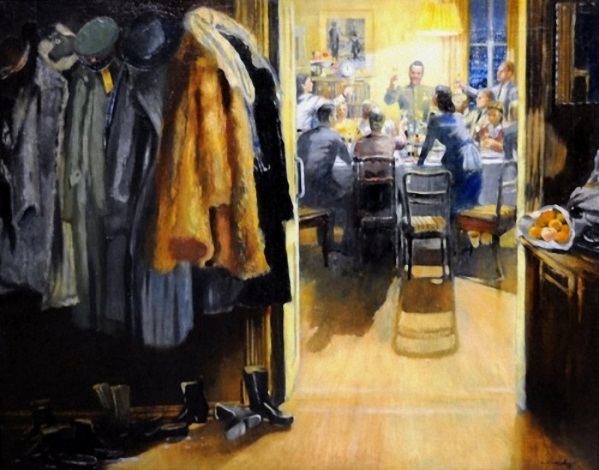 Рис. 11. Юрий Пименов «Новый год»,1949 г.Вопросы (правильный ответ выделен жирным шрифтом)1. Для чего в СССР с 1964г. началась пропаганда «умеренного употребления алкогольных напитков»?- для возможности пополнения государственного бюджета;- потому что алкоголь улучшает работу сердечно-сосудистой системы;- для улучшения дружеских отношений среди населения.2. Какие статистические данные начала 60-го года приведены в фильме?- Советский союз был самой «пьющей» страной;- в Советском союзе большой популярностью пользовалась водка;- Советский союз был одной из самых «трезвых» стран. Один советский человек в среднем употреблял алкоголя меньше, чем англичанин (в 3 раза), американец (в 7 раз), француз (в 10 раз).3. Концепция «культурного питья» (умеренного употребления алкоголя) была призвана убедить людей в том, что:- любое, даже умеренное употребление алкоголя может привести к алкогольной зависимости;- употреблять алкоголь – это нормально, и даже хорошо;- при «культурном питье» необходимо соблюдать правила этикета.4. Наиболее эффективно образ «умеренно пьющего» человека создавался при помощи:- газетных статей;- радиопередач;- кинофильмов.5. В лекциях по «умеренному употреблению алкоголя» пропагандировался «выбор»:- между полным отказом от самоотравления алкоголем и его употреблением;- между пьянством и «умеренным употреблением алкоголя». Вариант без самоотравления алкоголем не рассматривался.6. С 1960 по 1980 годы уровень «употребления алкоголя»:- остался прежним;- понизился;- увеличился в 3,5 раза с 3 до 10,8 литров в год на человека.7. При помощи пропаганды «культурного питья» удалось убедить население страны в том, что:- повседневное употребление алкоголя может привести к алкогольной зависимости;- повседневное употребление алкоголесодержащих напитков является традицией и личным выбором человека;- продажа алкогольных напитков является источником пополнения бюджета страны «пьяными деньгами».8. ГОСТ 1972 года в отличии от ГОСТ 1993 года описывает этиловый спирт как:- легко воспламеняющуюся жидкость;- жидкость, имеющую характерный запах;- сильнодействующий наркотик, вызывающий сначала возбуждение, а затем паралич нервной системы.9. Врач психиатр-нарколог Деменко Е.Г. в обращении к девушкам утверждает, что:- употребление слабоалкогольных напитков не наносит вреда женскому здоровью;- употребление алкоголя в любом количестве неизбежно наносит вред будущему ребенку;- употреблять алкоголь можно только с 18 лет.10. Врач-хирург А.В.Селицкий утверждает, что:- умеренное употребление алкоголя оказывает положительное влияние на мужское здоровье;- алкоголь полностью выводится из организма человека через сутки;- мутогенное воздействие алкоголя в половых органах мужчины продолжается 25 дней. При регулярном употреблении алкоголя у мужчины мутируют практически все сперматозоиды.11. Проблему расширения рынка алкогольной продукции за счет привлечения женщин и молодежи удалось решить за счет:- увеличения доли спирта в напитке;- уменьшения содержания алкоголя, добавления подсластителей, улучшителей вкуса, использования яркой упаковки;- понижения цены на алкогольную продукцию.12. Профессор В.Г.Жданов утверждает, что самыми социально-опасными алкогольными изделиями являются:- слабоалкогольные напитки: пиво, вино, коктейли;- крепкие напитки: водка, коньяк, ром;- в умеренных дозах алкогольные напитки безопасны.13. Употребление пива из-за содержания фитоэстрогенов:- способствует улучшению гормонального фона у женщины;- делает мужчину мужественным;- делает женщин «мужественными», а мужчин – «женственными».14. Какое употребление алкоголя пропагандируют алкогольные компании для молодежи?- скрытое употребление алкоголя;- ответственное употребление алкоголя;- ежедневное употребление алкоголя.15. Для чего в телесериалы включаются сцены употребление алкоголя?- для достоверности;- для создания юмористической атмосферы;- демонстрация употребления алкоголя проплачивается алкогольными компаниями и способствует формированию образа алкоголя как необходимого атрибута повседневной жизни.16. Стикеры и надписи «18+»:- предусмотрены законодательством РФ;- это инициатива самих алкогольных компаний.17. Какую ментальную программу в сознании подростка может сформировать запрет продажи алкогольных напитков лицам, не достигшим 18 лет?- употребление алкоголя – признак взрослости;- употребление алкоголя вредит здоровью;- лучше не употреблять алкоголь.18. Пополняет ли продажа алкоголя бюджет страны?- наша страна получает сверхдоходы от продажи алкоголя;- на каждый полученный рубль с акцизов от продажи алкоголя страна теряет 20 рублей на прямые и косвенные убытки от употребления алкоголя;19. Статистика преступлений свидетельствует, что:- их количество никак не связано с употреблением алкоголя;- в состоянии алкогольного опьянения происходит 82% убийств, 75% самоубийств, 50% аварий, 50% изнасилований.20. Сколько абсолютно здоровых детей родилось по статистике Министерства здравоохранения в 2010 году?- 4%;- 75%;- 100%.21. Сколько россиян ежегодно умирает из-за употребления алкоголя?- 1000;- 10000;- 700 000.22. Введение «сухого закона» в 1914 году, по свидетельствам врача Введенского, привело к:- сокращению тяжелых преступлений в стране на 60%, повышению производительность труда в промышленности от 30 до 60%;- увеличению преступности в Петрограде на 20%, в Москве на 47%, в Тамбове на 43%, в Туле на 75%, в Костроме на 95%.23. В итоге введения «сухого» закона 1985-87 годов:- употребление алкоголя в стране выросло в 2,5 раза;- количество прогулов в промышленности сократилось на 36%, производительность труда повышалась ежегодно на 1%;- количество преступлений выросло в 2 раза.24. Авторы фильма призывают:- учится ставить свои собственные цели;- идти на поводу у навязанного мнения.25. Настоящая свобода заключается:- в сознательном отказе от употребления алкоголя;- в умеренном употреблении алкоголя;- в свободном употреблении алкоголя.1234№ п/пМесто проведенияДатаКоличествоКоличествоКоличествоСтатус*Тема (девиз)Информация в №№ Газеты «Трезвая Россия» и других источниках№ п/пМесто проведенияДатаГор-в/ орг-йДокла-довУчаст-никовСтатус*Тема (девиз)Информация в №№ Газеты «Трезвая Россия» и других источниках1г. Тюмень(Тюменская обл.)22-23.02.2003 г.131978Учред.Н/прО трезвом движении в России№ 1. Резолюция конференции, программа «Трезвого Урала»2г. Шадринск(Курганская обл.)21-22.02.2004 г.6846Н/прСтруктурное и организационное строительство Трезвой России№ 3. Объявление.Сборник 2004 г. (электрон.)Резолюция в сборнике3г. Екатеринбург (Свердловская обл.)18-19.02.2005 г.81538Н/прПроблемы трезвого движения№ 10. Объявление.№ 11. Информационное сообщение 4г. Южноуральск(Челябинская обл.)23-25.02.2006 г.121475О/пер.Н/прУтверждение и сохранение Трезвости№ 15. Объявление.№ 16. Репортаж, резолюция5г. Новоуральск(Свердловская обл.)24.02.2007 г.11/1322111Н/прФормирование морали Трезвости в обществе№ 18, 19. Объявление.№ 20. Репортаж, резолюцияСборник 2008 г.6г. Нижний Тагил(Свердловская обл.)24.02.2008 г.82354Н/прОсновы утверждения и сохранения Трезвости в России№ 22. Объявление.№ 23. Репортаж, резолюция7г. Челябинск(Челябинская обл.)22.02.2009 г.132370О/пер.Н/прВремя конкретных действий№ 26. Объявление.№ 27. Репортаж, резолюция8г. Шадринск(Курганская обл.)21-22.02.2010 г.101660Н/прТрезвость – воля народа!№ 30. Объявление.№ 31. Репортаж, резолюция.Сборник 2010 г.9г. Миасс(Челябинская обл.)19-20.022011 г.13/161752Н/прУроки Трезвости в учебных заведениях№ 32, 33. Объявление.№ 34. Репортаж, резолюция10г. Копейск(Челябинская обл.)18-19.022012 г.101974О/пер.Н/прМораль Трезвости: от разрушения к устойчивому развитию№ 35. ОбъявлениеРепортаж, резолюция на сайте «Трезвой Тюмени»11г. Копейск(Челябинская обл.)16-17.022013 г.10/131969Н/прОт борьбы к утверждению и сохранению Трезвости (посвящ. 10-летию Трезвого Урала)Объявление и резолюция насайте ТГОО УСТ «Трезвая Тюмень»Сборник 2013 г.12г. Курган(Курганская обл.)22-23.022014 г.11/142165Н/прПрограмму утверждения и сохранения Трезвости в России«Трезвость – воля народа! На государственный уровень!Объявление и резолюция насайте ТГОО УСТ «Трезвая Тюмень»Сборник 2014 г.13г. Златоуст(Челябинская обл.)4-5.012015 г.16/212570О/пер.Н/прПрограмму утверждения и сохранения Трезвости в России«Трезвость – воля народа!» в жизнь!Инф. письмо и резолюция насайте ТГОО УСТ «Трезвая Тюмень»Сборник 2015 г.14г. Челябинск(Челябинская обл.)21-22.022016 г.22/3027102Н/прТрезвость – необходимое условие для восстановления 
и устойчивого развития РоссииИнф. письмо и резолюция насайте ТГОО УСТ «Трезвая Тюмень»Сборник 2016 г.15г. Тюмень(Тюменская обл.)24-25.022017 г.17/222890М/Н/прТрезвость – необходимое условие устойчивого развития человечестваИнф. письмо и резолюция насайте ТГОО УСТ «Трезвая Тюмень»Сборник 2017 г.16г. Нижний Тагил(Свердловская обл.)23-24.022018 г.14/191859О/пер.М/Н/прТрезвость – КУРС РоссииИнф. письмо и резолюция насайте ТГОО УСТ «Трезвая Тюмень»Сборник 2018 г.17г. Южноуральск(Челябинская обл.)23-24.022019 г.13/91852В/Н/прТрезвость и проблемы современной РоссииИнф. письмо и резолюция насайте ТГОО УСТ «Трезвая Тюмень»Сборник 2019 г.Общественное движение «Союз УСТ«Трезвый Урал»Общественное движение «Союз УСТ«Трезвый Юг»Общественное движение «Союз УСТ«Трезвое Приволжье»Названия юридических лиц и год регистрацииНазвания юридических лиц и год регистрацииНазвания юридических лиц и год регистрацииТГОО УСТ «Трезвая Тюмень» (1990)СГОО КУСТ «Трезвый Ставрополь» (2001)ЧРОО УСТ«Трезвая Чувашия» (2014)ШГОО УСТ «Трезвый Шадринск» (2004)РООО УСТ «Трезвый Дон» (2012)ОГОО УСТ«Трезвый Орск» (2016)ЮГОО УСТ «Трезвый Южноуральск» (2007)РОО УСТ«Трезвая Марий Эл» (2016)ЯНРОО «Трезвый Ямал» (2014)МОО УСТ «Трезвый Ханты-Мансийск» (2015)Организации без образования юридического лицаОрганизации без образования юридического лицаОрганизации без образования юридического лицаЗГОО УСТ«Трезвый Златоуст»СГОО УСТ«Трезвый Стерлитамак»МГОО УСТ«Трезвый Миасс»НТГОО УСТ«Трезвый Нижний Тагил»Инициативные группыИнициативные группыИнициативные группыИГ УСТ «Трезвый Копейск»ИГ УСТ «Трезвые Шахты»ИГ УСТ «Трезвый Оренбург»ИГ УСТ «Трезвый Курган»ИГ УСТ «Трезвый Таганрог»ИГ УСТ «Трезвая Куса»ИГ УСТ «Трезвый Волгодонск»ИГ УСТ «Трезвый Новоуральск»ИГ УСТ «Трезвый Камышин»ИГ УСТ «Трезвый Тобольск»ИГ УСТ «Трезвый Челябинск»Инициаторы в городахИнициаторы в городахИнициаторы в городахЧелябинскс. ЯрковоНовочеркасскКалининск (Саратовская обл.)Октябрьск (Самарская обл.)Направления работыФормы работы(разновидности направлений, место или целевая аудитория)1Курсы по (ФТУ) формированию трезвых убеждений 10-дневный обучающий курс на базе организации, в образовательных учреждениях, на предприятиях, выездные группы (в других населённых пунктах). Занятия по разъяснению программы «Трезвость – воля народа!»2Подготовка лекторов и преподавателей по теории Трезвости, внедрение Языка УСТКурсы, курсовые работы, мастер-классы, обмен опытом, консультации, посещение занятий, проведение самостоятельных уроков Трезвости, в том числе мобильных, просмотр видеоматериалов, разработка индивидуальных занятий, семинары, экзамены.3Устные выступления на различных встречахБеседы, встречи с волонтёрами, конференции, круглые столы, радио, родительские собрания, слёты, съезды, социальные сети, телевидение.4Проведение уроков ТрезвостиВ образовательных учреждениях для родителей, учителей и учеников, для родственников, друзей, коллег по работе, знакомых. Мобильные УТ. Волны Трезвости от каждого соратника.5Размещение информации по трезвой тематике. Социальная реклама ТрезвостиБаннеры, «бегущие строки», доски объявлений, надписи, наклейки, плакаты, приглашения, растяжки, стенды, телереклама и другие её виды. Пропаганда Трезвости. Социальная реклама Трезвости на зданиях, на транспортных средствах, в административных и образовательных учреждениях и т. п.6Разработка и выпуск печатных материалов и атрибутики трезвого движенияБаннеры, буклеты, брошюры, визитки, газеты, книги, информационные листы, календари, листовки, надписи, наклейки, объявления, приглашения, сборники. Журналы, серии коротких рассказов, подборки стихов и пословиц. Брелоки, значки, магниты, пакеты, ручки, футболки, и пр. 7Информационное сопровождение направлений деятельностиАудиозаписи, видео и фотосъёмка, комплектование библиотеки, видео и фонотеки, тематических папок, монтаж видеороликов. Подшивка газет, переписка в социальных сетях, презентации, разработка и обмен соц. рекламой, сайт организации или группы («Трезвое радио» и др.), видеоканалы на YouTube («Трезвая молодежь России» и др.). Замена обычных гудков на сотовом телефоне на аудиофайл «Факты о Трезвости». Добавление постскриптума (P.S.) с положениями и мемами идеологии УСТ в электронные письма (автоматически при создании письма).8Публикации на тему УСТДоклады, заметки, статьи и другие материалы в газеты, журналы, информационные бюллетени, сборники и т.п. Предложения по изменению законодательства РФ.9Подготовка и выпуск научно-методических материаловДиссертации, дидактические материалы, методические разработки, монографии. Предложения в законодательство, разновозрастные обучающие программы, учебники, учебные пособия.10Творческая деятельностьНаписание песен, сказок, стихов, спектаклей, рассказов на трезвую тематику. Составление кроссвордов, пословиц, ребусов, шарад и т. д.11Инновационная деятельность по реализации программы «Трезвость-воля народа!»Академия Трезвости в школе, кружок или студия ТОЖ, студенческое научное объединение в ВУЗе (например, «Социология Трезвости»). Мероприятия по УСТ на предприятиях, фирмах и т.д. Работа с ТОСами. Работа по созданию самораспространяющихся («вирусных») мемов по УСТ. Первоочередное продвижение мемов «Отнимание Трезвости – особо опасный вид социального паразитизма» и «Отраву – в спецмагазины за поселения». Соцопросы. 12Взаимодействие с администрацией, связь с общественностьюАдминистрация области, города, района, села, конкретного учреждения. Департамент образования, здравоохранения и т.д. Общественные организации.13Участие и организация различных мероприятий по утверждению и сохранению ТрезвостиАкции по ЗОЖ, демонстрации, викторины, выставки, конкурсы, концерты, конференции, круглые столы, митинги, «недели добра». Олимпиады, пикеты, рейды, сбор подписей, слёты, съезды, творческие встречи, трезвые десанты, трезвые выпускные вечера и праздники, трезвые свадьбы, фестивали. Всероссийские дни Трезвости.14Спортивные мероприятияАвтопробеги, велопробеги, заплывы, трезвые пробежки, спортивные праздники, соревнования, флеш-мобы, шахматно-шашечные турниры.15Финансовая деятельностьЗакупка оборудования и техники. Планирование, отчётность, приём вступительных, добровольных и членских взносов.16Хозяйственная деятельностьОборудование, обслуживание и ремонт арендного или съёмного помещения. Субботники. Уборка и озеленение территории.17ДелопроизводствоАльбомы, входящая и исход. документация, книга отзывов, отчёты, планы, переписка, протоколы, хранение архива. Протоколы заседаний правления организации.18Еженедельные организационные дниВстречи соратников, координация дел в ТД, личное участие каждого соратника в деятельности по УСТ, обмен информацией о последних событиях в стране, отчёты за неделю, планы на текущее время.19Организация и оказание помощи инициаторам, ин. группам и ОО УСТ в других федеральных округах России.Информационная, методическая, моральная, организационная, учебная, финансовая и другие виды и формы поддержки соратников. Приглашение соратников на различные мероприятия по обмену опытом в другие населённые пункты. Встречи-обсуждения вопросов УСТ в скайпе. Телемосты.